MV 3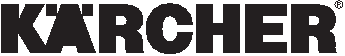 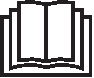 MV 3 Premium MV 3 PMV 3 P PremiumDeutsch	5 English                           12 Français                         19 Italiano                           27 Nederlands                    35 Español                         42 Português                      50 Dansk                            58 Norsk                             65 Svenska                         72 Suomi                            79 Ελληνικά                        86 Türkçe                           94 Русский                       101 Magyar                        110 Čeština                        117 Slovenščina                 124 Polski                           131 Româneşte                  139 Slovenčina                   146 Hrvatski                       153 Srpski                          160 Български                   167 Eesti                            175 Latviešu                       182 Lietuviškai                    189 Українська                  196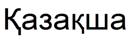 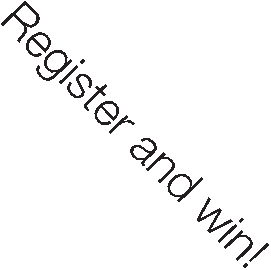 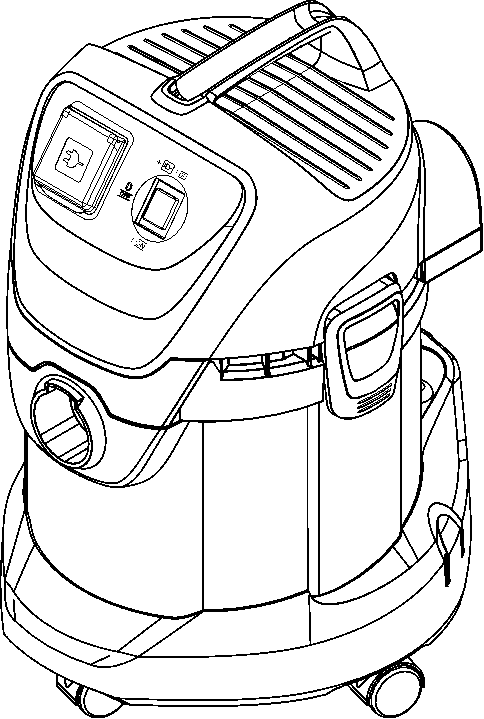 205 ΔϳΒήόϠ΍	21959651040 11/13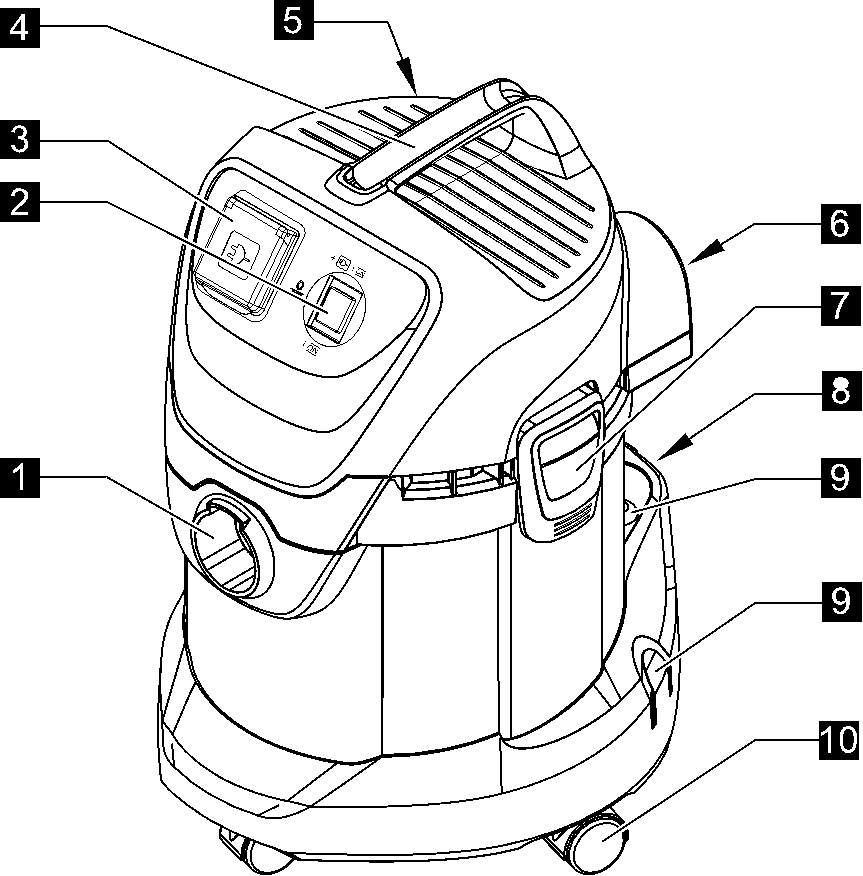 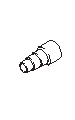 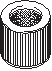 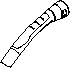 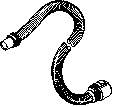 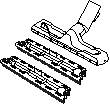 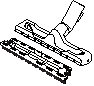 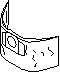 2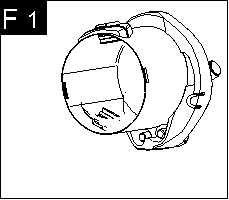 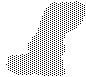 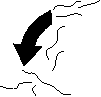 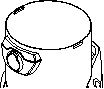 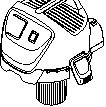 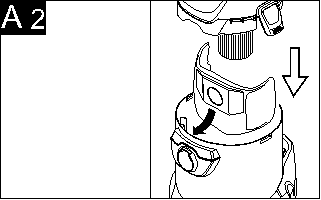 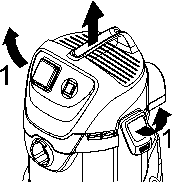 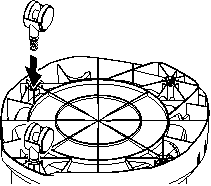 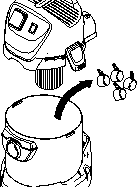 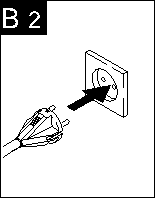 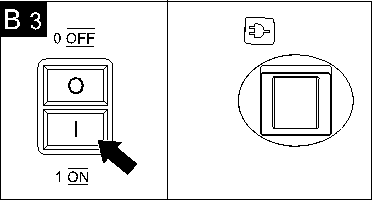 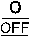 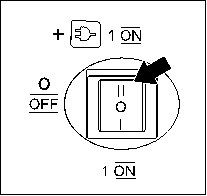 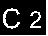 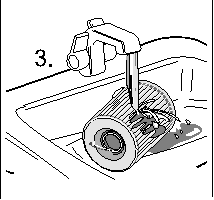 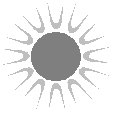 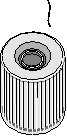 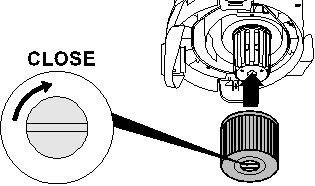 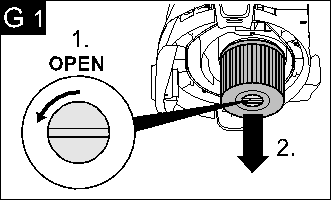 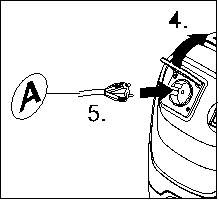 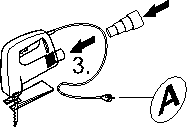 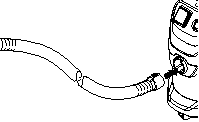 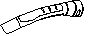 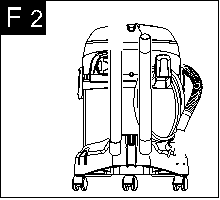 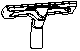 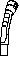 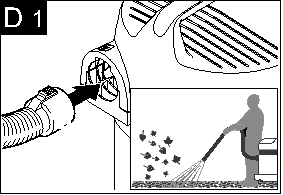 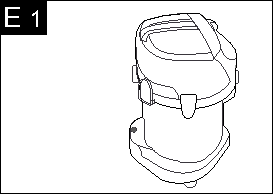 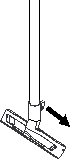 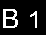 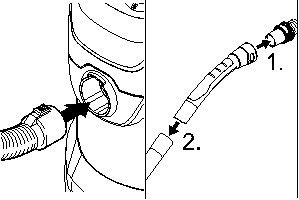 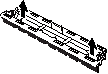 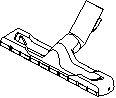 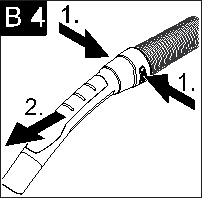 3MV 3	MV 3 Premium	MV 3 P	 MV 3 P Premium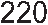 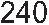 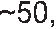 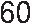 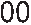 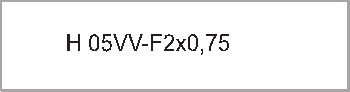 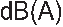 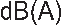 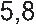 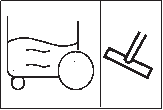 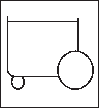 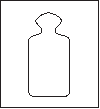 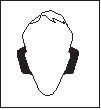 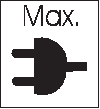 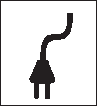 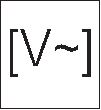 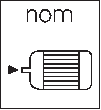 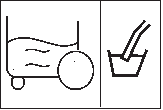 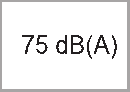 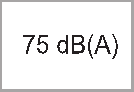 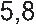 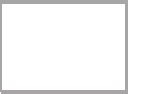 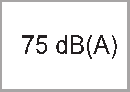 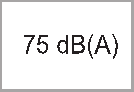 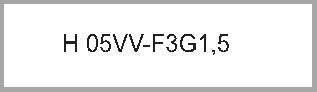 EU: 2100 W AU: 2100 W CH: 1300 WEU: 16A AU: 16A CH: 10A5,7 kg	6,0 kg4InhaltsverzeichnisAllgemeine Hinweise . . . . . . . . DE . . .5 Sicherheitshinweise . . . . . . . . . DE . . .6 Gerätebeschreibung. . . . . . . . . DE . . .7 Bedienung . . . . . . . . . . . . . . . . DE . . .9 Pflege und Wartung . . . . . . . . . DE . .11 Hilfe bei Störungen. . . . . . . . . . DE . .11 Technische Daten. . . . . . . . . . . DE . .11Sehr geehrter Kunde,Lesen Sie vor der ersten Be-nutzung Ihres Gerätes diese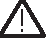 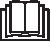 Originalbetriebsanleitung, handeln Sie danach und bewahren Sie diese für späteren Gebrauch oder für Nachbe-sitzer auf.Allgemeine HinweiseBestimmungsgemäße VerwendungDas Gerät ist entsprechend der in die-ser Betriebsanleitung gegebenen Be-schreibungen und den Sicherheits-hinweisen zur Verwendung als Mehr-zwecksauger bestimmt.Dieses Gerät wurde für den privaten Gebrauch entwickelt und ist nicht für die Beanspruchungen des gewerbli-chen Einsatzes vorgesehen.–     Das Gerät vor Regen schützen. Nicht im Außenbereich lagern.–     Asche und Ruß dürfen mit diesem Gerät nicht gesaugt werden.Den Mehrzwecksauger nur benutzen mit:–     Original-Filterbeutel.–     Original-Ersatzteilen, -Zubehör oder -Sonderzubehör.Der Hersteller haftet nicht für eventuel-le Schäden, die durch nicht bestim-mungsgemäßen Gebrauch oder fal-sche Bedienung verursacht werden.UmweltschutzDie Verpackungsmaterialien sind recyclebar. Bitte werfen Sie die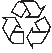 Verpackungen nicht in den Hausmüll, sondern führen Sie diese einer Wie-derverwertung zu.Altgeräte enthalten wertvolle re-cyclingfähige Materialien, die ei-ner Verwertung zugeführt werden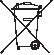 sollten. Bitte entsorgen Sie Altgeräte deshalb über geeignete Sammelsyste-me.Entsorgung von Filter und FilterbeutelFilter und Filterbeutel sind aus umwelt-verträglichen Materialien hergestellt. Sofern sie keine eingesaugten Subs-tanzen enthalten, die für den Hausmüll verboten sind, können sie über den normalen Hausmüll entsorgt werden. Hinweise zu Inhaltsstoffen (REACH) Aktuelle Informationen zu Inhaltsstof-fen finden Sie unter: www.kaercher.de/REACHGarantieIn jedem Land gelten die von unserer zuständigen Vertriebsgesellschaft her-ausgegebenen Garantiebedingungen. Etwaige Störungen an Ihrem Gerät be-seitigen wir innerhalb der Garantiefrist kostenlos, sofern ein Material- oder Herstellungsfehler die Ursache sein sollte. Im Garantiefall wenden Sie sich bitte mit Kaufbeleg an Ihren Händler oder die nächste autorisierte Kunden-dienststelle.DE – 5	5KundendienstBei Fragen oder Störungen hilft Ihnen unsere KÄRCHER-Niederlassung ger-ne weiter.Bestellung von Ersatzteilen und SonderzubehörEine Auswahl der am häufigsten benö-tigten Ersatzteile finden Sie am Ende der Betriebsanleitung.Ersatzteile und Zubehör erhalten Sie bei ihrem Händler oder bei ihrer KÄR-CHER-Niederlassung.Sicherheitshinweise–     Dieses Gerät ist nicht dafür bestimmt, durch Personen mit eingeschränkten physi-schen, sensorischen oder geistigen Fähigkeiten oder mangels Erfahrungen und/ oder mangels Wissen benutzt zu werden, es sei denn, sie werden durch eine für ihre Si-cherheit zuständige Person beaufsichtigt oder erhielten von ihr Anweisungen, wie das Gerät zu benutzen ist und ha-ben die daraus resultieren-den Gefahren verstanden.–     Kinder dürfen das Gerät nur dann verwenden, wenn sie über 8 Jahre alt sind und wenn sie durch eine für ihre Sicherheit zuständige Person beaufsichtigt werden oder von ihr Anweisungen erhiel-ten, wie das Gerät zu benut-zen ist und die daraus resul-tierenden Gefahren verstan-den haben.–     Kinder dürfen mit dem Gerät nicht spielen.–     Kinder beaufsichtigen, um si-cherzustellen, dass sie nicht mit dem Gerät spielen.–     Die Reinigung und Anwen-derwartung dürfen von Kin-dern nicht ohne Aufsicht durchgeführt werden.–     Verpackungsfolien von Kin-dern fernhalten, es besteht Erstickungsgefahr!–     Gerät nach jedem Gebrauch und vor jeder Reinigung/War-tung ausschalten.–     Brandgefahr. Keine brennen-den oder glimmenden Ge-genstände aufsaugen.–     Der Betrieb in explosionsge-fährdeten Bereichen ist unter-sagt.n Elektrischer Anschluss Das Gerät nur an Wechselstrom anschließen. Die Spannung muss mit dem Typenschild des Gerätes übereinstimmen. Stromschlaggefahr Netzstecker und Steckdose nie-mals mit feuchten Händen an-fassen.Netzstecker nicht durch Ziehen an der Anschlussleitung aus der Steckdose ziehen. Anschlussleitung mit Netzste-cker vor jedem Betrieb auf Schäden prüfen. Beschädigte Anschlussleitung unverzüglich durch autorisierten Kunden-dienst/Elektro-Fachkraft austau-schen lassen, um Gefährdun-gen zu vermeiden.6	DE – 6Zur Vermeidung von Elektroun-fällen empfehlen wir, Steckdo-sen mit vorgeschaltetem Fehler-strom-Schutzschalter (max.30 mA Nennauslöse-Stromstär-ke) zu benutzen. WarnungBestimmte Stoffe können durch die Verwirbelung mit der Saug-luft explosive Dämpfe oder Ge-mische bilden!Nachfolgende Stoffe niemals aufsaugen:–     Explosive oder brennbare Gase, Flüssigkeiten und Stäube (reaktive Stäube)–     Reaktive Metall-Stäube (z.B. Aluminium, Magnesium, Zink) in Verbindung mit stark alkalischen und sauren Reini-gungsmitteln–     Unverdünnte starke Säuren und Laugen–     Organische Lösungsmittel (z.B. Benzin, Farbverdünner, Aceton, Heizöl).Zusätzlich können diese Stoffe die am Gerät verwendeten Ma-terialien angreifen.Symbole in der Betriebsanleitung GefahrFür eine unmittelbar drohende Gefahr, die zu schweren Körper-verletzungen oder zum Tod führt.n WarnungFür eine möglicherweise gefähr-liche Situation, die zu schwerenKörperverletzungen oder zum Tod führen könnte.VorsichtFür eine möglicherweise gefähr-liche Situation, die zu leichten Verletzungen oder zu Sach-schäden führen kann.GerätebeschreibungAbbildungen siehe Aus-klappseite!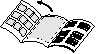  Diese Betriebsanleitung beschreibt die auf dem vorderen Umschlag aufgeführten Mehrzwecksauger. Die Abbildungen zeigen die maxi-male Ausstattung, je nach Modell gibt es Unterschiede in Ausstattung und mitgeliefertem Zubehör.Prüfen Sie beim Auspacken den Pa-ckungsinhalt auf fehlendes Zubehör oder Beschädigungen. Benachrichti-gen Sie bei Transportschäden bitte Ih-ren Händler.im Lieferumfang enthalten mögliches ZubehörSaugschlauchanschlussAbbildungZum Anschließen des Saugschlau-ches beim Saugen.Geräteschalter (EIN/AUS) (ohne eingebaute Steckdose)Abbildung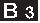 Stellung I: Saugen oder Blasen. Stellung 0: Gerät ist ausgeschaltet.Geräteschalter (EIN/AUS) (mit eingebauter Steckdose)Abbildung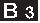 Stellung I: Saugen oder Blasen. Stellung II: Automatisches Absau-gen mit angeschlossenem Elektro-werkzeugDE – 7	7Stellung 0: Gerät und angeschlos-senes Elektrowerkzeug sind ausge-schaltet.GerätesteckdoseHinweis: Maximale Anschlussleistung beachten (siehe Kapitel „Technische Daten“).AbbildungZum Anschluss eines Elektrowerk-zeuges.TragegriffZum Tragen des Gerätes oder zum Abnehmen des Gerätekopfes nach dem Entriegeln.KabelhakenAbbildungZum Aufbewahren der Netzan-schlussleitung.BlasanschlussAbbildungSaugschlauch in Blasanschluss einstecken, die Blasfunktion ist da-mit aktiviert.BehälterverschlussAbbildungZum Öffnen nach außen ziehen, zum Verriegeln nach innen drü-cken.ParkpositionAbbildungZum Abstellen der Bodendüse bei Arbeitsunterbrechungen.ZubehöraufnahmeAbbildungDie Zubehöraufnahme ermöglicht die Aufbewahrung von Saugrohren und Saugdüsen am Gerät.LenkrolleAbbildungDie Lenkrollen sind bei Ausliefe-rung im Behälter untergebracht, vor Inbetriebnahme montieren.FilterbeutelHinweis: Zum Nasssaugen darf kein Filterbeutel eingesetzt werden! AbbildungEmpfehlung: Zum Saugen von Feinstaub den Filterbeutel einset-zen.PatronenfilterAbbildungDer Patronenfilter muss immer, so-wohl beim Nasssaugen als auch beim Trockensaugen eingesetzt sein.Hinweis: Nassen Patronenfilter vor der Weiterverwendung beim Trocken-saugen trocknen lassen.Saugschlauch mit Verbindungs-stückAbbildungSaugschlauch in Anschluss am Ge-rät eindrücken, er rastet ein.Zum Entnehmen Raste mit Dau-men drücken und Saugschlauch herausziehen.Hinweis: Zubehöre, wie z. B. Saug-bürsten (optional) können direkt auf das Verbindungsstück aufgesteckt und somit mit dem Saugschlauch verbun-den werden.Für bequemes Arbeiten auch auf en-gen Räumen.Der abnehmbare Handgriff kann bei Bedarf zwischen Zubehör und Saug-schlauch angebracht werden.Siehe Position 14.8	DE – 8Empfehlung: Zum Bodensaugen Handgriff auf Saugschlauch stecken.Abnehmbarer HandgriffAbbildungHandgriff mit Saugschlauch verbin-den, bis er einrastet.Abbildung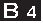 Zur Abnahme des Handgriffes von Saugschlauch, Raste mit Daumen drücken und Handgriff abziehen.Hinweis: Durch die Abnahme des Handgriffes können Zubehöre auch di-rekt auf den Saugschlauch gesteckt werden.Empfehlung: Zum Bodensaugen Handgriff auf Saugschlauch stecken. Siehe Position 13.Saugrohre 2 x 0,5 mAbbildungBeide Saugrohre zusammenste-cken und mit Handgriff verbinden.FugendüseFür Kanten, Fugen, Heizkörper und schwer zugängige Bereiche.Bodendüse (mit Einsätzen)AbbildungBei Geräten mir nur einem Einsatz: Hinweis: Zum Bodensaugen vontrockenem Schmutz oder Wasser -immer mit Einsatz (Bürstenstreifen und Gummilippe) in der Bodendüse arbeiten.Bei Geräten mit zwei Einsätzen: Zum Bodensaugen von trockenemSchmutz, Einsatz mit zwei Bürsten-streifen in die Bodendüse einklip-sen.Zum Bodensaugen von Wasser Einsatz, mit zwei Gummilippen in die Bodendüse einklipsen.AdapterAbbildungZum Verbinden des Saugschlau-ches mit einem Elektrowerkzeug.Adapter bei Bedarf mit einem Mes-ser an den Anschlussdurchmesser des Elektrowerkzeuges anpassen.BedienungVorsichtImmer mit eingesetztem Patro-nenfilter arbeiten, sowohl beim Nass- als auch beim Trocken-saugen!Vor InbetriebnahmeAbbildungDem Gerät lose beigelegte Teile vor Inbetriebnahme montieren.InbetriebnahmeAbbildungZubehör anschließen. Abbildung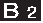 Netzstecker einstecken. Abbildung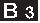 Gerät einschalten.TrockensaugenVorsichtVor dem Einsatz den Filter auf Beschädigungen prüfen und bei Bedarf austauschen.Nur mit trockenem Patronenfil-ter arbeiten!AbbildungEmpfehlung: Zum Saugen von Feinstaub den Filterbeutel einset-zen.DE – 9	9Hinweise Filterbeutel–     Der Füllgrad des Filterbeutels ist abhängig vom aufgesaugten Schmutz.–     Bei Feinstaub, Sand usw... sollte der Filterbeutel häufiger ausge-tauscht werden.–     Zugesetzte Filterbeutel können platzen, deshalb den Filterbeutel rechtzeitig wechseln!VorsichtSaugen von kalter Asche nur mit Vorabscheider.Bestell-Nr. Basic-Ausführung: 2.863-139.0, Premium-Ausführung: 2.863-161.0.NasssaugenZum Aufsaugen von Feuchtigkeit bzw. Nässe auf richtigen Bodendü-seneinsatz achten und entspre-chendes Zubehör anschließen.n WarnungBei Schaumbildung oder Flüs-sigkeitsaustritt das Gerät sofort ausschalten oder den Netzste-cker ziehen!Keinen Filterbeutel verwenden! Hinweis: Ist der Behälter voll, schließt ein Schwimmer die Saugöffnung und das Gerät läuft mit erhöhter Drehzahl. Gerät sofort ausschalten und Behälter entleeren.Arbeiten mit ElektrowerkzeugenAbbildungAdapter bei Bedarf mit einem Mes-ser an den Anschlussdurchmesser des Elektrowerkzeuges anpassen.Adapter auf den Handgriff des Saugschlauches stecken und mitdem Anschluss des Elektrowerk-zeuges verbinden.Netzstecker des Elektrowerkzeugs am Sauger einstecken.AbbildungSauger auf Stellung II schalten und mit der Arbeit beginnen.Hinweis: Sobald das Elektrowerkzeug eingeschaltet wird, läuft die Saugturbi-ne 0,5 Sekunden verzögert an. Wird das Elektrowerkzeug ausgeschaltet, läuft die Saugturbine noch ca. 5 Se-kunden nach, um den Restschmutz im Saugschlauch einzusaugen.BlasfunktionReinigung von schwer erreichbaren Stellen oder wo das Saugen nicht möglich ist, z.B Laub aus dem Kies-beet.AbbildungSaugschlauch in Blasanschluss einstecken, die Blasfunktion ist da-mit aktiviert.Betrieb unterbrechenGerät ausschalten. AbbildungBodendüse in die Parkposition ein-hängen.Betrieb beendenGerät ausschalten und Netzstecker ziehen.Gerätekopf abnehmen und Behäl-ter entleeren.Netzanschlussleitung und Zubehör am Gerät verstauen. Gerät in tro-ckenen Räumen aufbewahren.10	DE – 10Pflege und Wartung GefahrVor allen Pflege– und Wartungs-arbeiten das Gerät ausschalten und den Netzstecker ziehen. Reparaturarbeiten und Arbeiten an elektrischen Bauteilen dürfen nur vom autorisierten Kunden-dienst durchgeführt werden.n WarnungKeine Scheuermittel, Glas- oder Allzweckreiniger verwenden! Gerät niemals in Wasser tau-chen.Gerät und Zubehörteile aus Kunst-stoff mit einem handelsüblichen Kunststoffreiniger pflegen.Behälter und Zubehör bei Bedarf mit Wasser ausspülen und vor der Weiterverwendung trocknen.AbbildungPatronenfilter bei Bedarf nur unter fließendem Wasser reinigen, nicht abreiben oder abbürsten. Vor dem Einbau vollständig trocknen lassen.Hilfe bei StörungenNachlassende SaugleistungLässt die Saugleistung des Gerätes nach, bitte folgende Punkte prüfen. Zubehör, Saugschlauch oder Saug-rohre sind verstopft, Verstopfung mit einem Stock entfernen.AbbildungFilterbeutel ist voll, neuen Filterbeu-tel einsetzen.AbbildungPatronenfilter ist verschmutzt, Pat-ronenfilter abklopfen und bei Bedarf unter fließendem Wasser reinigen. Beschädigten Patronenfilter wech-seln.Technische DatenDie Technischen Daten befinden sich auf Seite IV. Nachfolgend die Erklä-rung der dort verwendeten Symbole.Spannung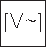 Leistung Pnenn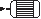 Max. Anschlussleistung der Gerätesteckdose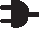 Netzabsicherung (träge)Behältervolumen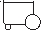 Wasseraufnahme mit Hand-griff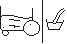 Wasseraufnahme mit Bo-dendüse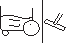 Netzkabel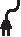 Schalldruckpegel (EN 60704-2-1)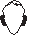 Gewicht (ohne Zubehör)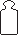 Technische Änderungen vorbehal-ten!DE – 11	11ContentsGeneral notes. . . . . . . . . . . . . . EN . . .5 Safety instructions . . . . . . . . . . EN . . .6 Description of the Appliance. . . EN . . .7 Operation . . . . . . . . . . . . . . . . . EN . . .9 Maintenance and care . . . . . . . EN . .11 Troubleshooting . . . . . . . . . . . . EN . .11 Technical specifications . . . . . . EN . .11Dear Customer,Please read and comply with these original instructions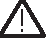 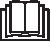 prior to the initial operation of your ap-pliance and store them for later use or subsequent owners.General notesProper useIn accordance with the descriptions and the safety information in these op-erating instructions the appliance is in-tended for use as a multi-purpose vac-uum cleaner.This appliance has been designed for use in private households and is not in-tended for commercial use.–     Protect the unit from rain. Do not store outside.–     This device may not be used to suck in ash and soot.Use the multi-purpose vacuum cleaner only with:–     Original filter bag.–     Original spare parts, accessories and special accessories.The manufacturer is not responsible for any damages that may occur on ac-count of improper use or wrong opera-tions.Environmental protectionThe packaging material can be recycled. Please do not place the packaging into the ordinary re-fuse for disposal, but arrange for the proper recycling.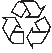 Old appliances contain valuable materials that can be recycled. Please arrange for the proper re-cycling of old appliances. Please dispose your old appliances using appropriate collection systems.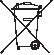 Disposing the filters and filter bagsFilters and filter bags are made from environment-friendly materials. They can therefore be disposed offthrough the normal household garbage provided you have not sucked in sub-stances that are not permitted to be thrown into household garbage. Notes about the ingredients (REACH)You will find current information about the ingredients at: www.kaercher.com/REACHWarrantyThe terms of the guarantee applicable in each country have been published by our respective national distributors. We will repair possible faults on your unit free of charge within the warranty period, insofar as the faults are caused by material defects or defective work-manship. Guarantee claims should be addressed to your dealer or the near-est authorized customer service cen-tre, and supported by documentary ev-idence of purchase.12	EN – 5Customer ServiceOur KÄRCHER branch will be pleased to help you further in the case of ques-tions or faults.Ordering spare parts and special attachmentsAt the end of the operating instructions you will find a selected list of spare parts that are often required.You can procure the spare parts and the attachments from your dealer or your KÄRCHER branch office.Safety instructions–     This appliance is not intended for use by persons with limit-ed physical, sensory or men-tal capacities or lacking expe-rience and/or skills, unless such persons are accompa-nied and supervised by a per-son in charge of their safety or they have received precise instructions on the use of this appliance and have under-stood the resulting risks.–     Children may only use this appliance if they are over the age of 8 and supervised by a person in charge of their safe-ty, or if they have received in-structions on the use of this appliance and have under-stood the resulting risks.–     Children must not play with this appliance.–     Supervise children to prevent them from playing with the appliance.–     Cleaning and user mainte-nance must not be performed by children without supervi-sion.–     Keep packaging film away from children - risk of suffoca-tion!–     Switch the appliance off after every use and prior to every cleaning/maintenance proce-dure.–     Risk of fire. Do not vacuum up any burning or glowing objects.–     The appliance may not be used in areas where a risk of explosion is present.n Electrical connectionThe appliance may only be con-nected to alternating current. The voltage must correspond with the type plate on the appli-ance. Risk of electric shock Never touch the mains plug and the socket with wet hands.Do not pull the plug from the socket by pulling on the con-necting cable.Check the power cord with mains plug for damage before every use. If the power cord is damaged, please arrange im-mediately for the exchange by an authorized customer service or a skilled electrician.To avoid accidents due to elec-trical faults we recommend the use of sockets with a line-side current-limiting circuit breaker (max. 30 mA nominal tripping current).EN – 6	13 WarningCertain materials may produce explosive vapours or mixtures when agitated by the suction air! Never vacuum up the following materials:–     Explosive or combustible gases, liquids and dust parti-cles (reactive dust particles)–     Reactive metal dust particles (such as aluminium, magne-sium, zinc) in combination with highly alkaline or acidic detergents–     Undiluted, strong acids and alkalies–     Organic solvents (such as petrol, paint thinners, ace-tone, heating oil).In addition, these substances may cause the appliance materi-als to corrode.Symbols in the operating instructions DangerImmediate danger that can cause severe injury or even death.n WarningPossible hazardous situation that could lead to severe injury or even death.CautionPossible hazardous situation that could lead to mild injury to persons or damage to property.Description of the ApplianceIllustrations on fold-out page!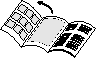  These operating instructions de-scribe the multi-purpose vacuum cleaners listed on the front cover. The illustrations show the maximum equipment; depending on the model, there are differences in equipment and supplied accessories.When unpacking the product, make sure that no accessories are missing and that none of the package contents have been damaged. If you detect any transport damages please contact your dealer.included in the scope of delivery possible accessoriesSuction hose connectionIllustrationTo connect the suction hose during vacuuming.ON/OFF switch for appliance (without built-in socket)Illustration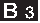 Position I: Suction or blowing Position 0: Appliance is switched offON/OFF switch for appliance (with built-in socket)Illustration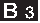 Position I: Suction or blowing Position II: Automatic vacuuming with connected electric tool Position 0: Appliance and the con-nected electric tool are switched offMachine socketNote: Observe the maximum connect-ed load (see Chapter "Technical da-ta").14	EN – 7IllustrationTo connect an electric tool.Carrying handleTo carry the appliance or to remove the appliance head after unlocking.Cable hookIllustrationTo store the mains cable.Blowing connectionIllustrationConnect the suction hose to the blower connection, this will activate the blower function.Container closureIllustrationPull out to open, push in to lock.Parking positionIllustrationTo rest the floor nozzle during work interruptions.Accessory mountIllustrationThe accessories compartment al-lows the storage of suction pipes and suction nozzles on the appli-ance.Steering rollerIllustrationThe steering rollers are located in the compartment when the appli-ance is delivered. These must be attached prior to starting up the ap-pliance.Filter bagNote: Do not use a filter bag for wet vacuuming!IllustrationRecommendation: To vacuum fine dust, use the filter bag.Cartridge filterIllustrationThe cartridge filter must always be installed - with wet and dry vacuum-ing.Note: Let the wet cartridge filter dry pri-or to using it for dry vacuuming.Suction hose with connecting pieceIllustrationPush the suction hose into the con-nection on the appliance, it snaps in place.In order to disconnect it, push down with your thumb and pull the suction hose out.Note: Accessories, such as suction brushes (optional) can be directly at-tached to the connecting piece and thus connected to the suction hose. For convenient working even in tight spaces.The removable handle can be attached between the accessories and the suc-tion hose if necessary.See position 14.Recommendation: In order to vacu-um the floor, attach the handle to the suction hose.Removable handleIllustrationConnect the handle with the suction hose until it snaps in place.Illustration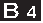 To remove the handle from the suc-tion hose, press the notch using your thumb and pull off the handle.EN – 8	15Note: Due to removing the handle, ac-cessories can be directly attached to the suction hose.Recommendation: In order to vacu-um the floor, attach the handle to the suction hose.See position 13.Suction tubes 2 x 0.5 mIllustrationPut both suction pipes together and connect them with the handle.Crevice nozzleFor edges, joints, heaters and hard to reach locations.Floor nozzle (with inserts)IllustrationFor appliances with only one insert: Note: For vacuuming dry dirt or wa-ter off the floor - always work with the insert (brush strip and rubber lip) in the floor nozzle.For appliances with two inserts: When vacuuming dry dirt off thefloor, clip an insert with two brush strips into the floor nozzle.When vacuuming water off the floor, clip an insert with two rubber lips into the floor nozzle.AdapterIllustrationTo connect the suction hose with an electric toolAdapt the adapter to the connection diameter of the electric tool using a knife if necessary.OperationCautionAlways work with an inserted cartridge filter during wet as well as dry vacuum cleaning!Before StartupIllustrationMount loose parts delivered with appliance prior to start-up.Start upIllustrationConnect accessories. Illustration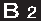 Plug in the main plug. Illustration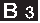 Turn on the machine.Dry vacuum cleaningCautionCheck the filter for damage prior to installation and replace as necessary.Work with a dry cartridge filter only!IllustrationRecommendation: To vacuum fine dust, use the filter bag.Information filter bag–     The filling level of the filter bag de-pends on the dirt that is sucked in.–     The filter bag needs to be replaced more frequently while sucking in fine dust, sand, etc.–     Clogged filter bags can burst -therefore make sure to replace the filter bag in a timely manner!CautionVacuum cold ashes only when using a pre-filter.Order no. basic design: 2.863-139.0, premium design: 2.863-161.0.16	EN – 9Wet vacuum cleaningFor vacuuming up moisture or wet-ness pay attention to the correct floor nozzle insert and connect the corresponding accessories.n Caution:Immediately switch the appli-ance off or pull the power plug if foam forms or liquids escape! Do not use a filter bag!Note: If the container is full, a float closes the suction opening, and the ap-pliance works at a higher speed. Switch off the appliance immediately, and empty the container.Working with electrical power toolsIllustrationAdapt the adapter to the connection diameter of the electric tool using a knife if necessary.Connect the adapter to the handle of the suction hose and connect it to the electric tool connection. Connect the mains plug of the elec-tric power tool to the vacuum clean-er.IllustrationSwitch the vacuum cleaner to Posi-tion II and start working.Note: As soon as the electric tool is switched on, the suction turbine starts with a 0.5 second delay. If the electric tool is switched off, the suction turbine continues to run for approx. 5 seconds in order to vacuum up the remaining dirt in the suction hose.Blowing functionCleaning hard to reach locations or, where vacuuming is not possible, like leaves from a gravel bed.IllustrationConnect the suction hose to the blower connection, this will activate the blower function.Interrupting operationTurn off the appliance. IllustrationHook the floor nozzle into the park-ing position.Finish operationTurn off the appliance and discon-nect the mains plug.Remove the appliance head and empty the reservoir.Stow away the mains cable and ac-cessory at the machine. Store the appliance in a dry room.EN – 10	17Maintenance and care DangerTurn off the appliance and re-move the mains plug prior to any care and maintenance work. Repair works may only be per-formed by the authorised cus-tomer service.n WarningDo not use abrasives, glass or universal cleaners! Never im-merse the appliance in water. Clean the appliance and accessoryparts made of plastic with a com-mercial plastic cleaner.If required, rinse the container and accessories with water properly and dry them before reuse.IllustrationOnly clean the cartridge filter under running water; do not wipe or brush. Let it dry completely prior to instal-lation.TroubleshootingDecreasing cleaning powerIf the cleaning power of the appliance deteriorates please check the follow-ing:Accessories, suction hose or suc-tion tubes are clogged, please re-move the obstruction using a stick.IllustrationFilter bag is full, install new filter bag.IllustrationCartridge filter is dirty, knock off dirt from cartridge filter and clean under running water if necessary.Replace damaged cartridge filter.Technical specificationsThe Specifications are listed on page IV. The following is an explanation of the symbols.Voltage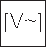 Output Pnom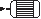 Max. connection output of appliance socket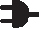 Mains fuse (slow-blow)Container capacity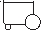 Water intake with handle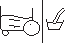 Water intake with floor nozzle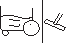 Power cord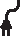 Sound pressure level (EN 60704-2-1)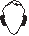 Weight (without accessories)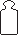 Subject to technical modifications!18	EN – 11Table des matières Consignesigénérales . . . . . . . . FR . . .5Consignes de sécurité . . . . . . . FR . . .6 Description de l’appareil. . . . . . FR . . .7 Utilisation . . . . . . . . . . . . . . . . . FR . . .9 Entretien et maintenance. . . . . FR . .11 Assistance en cas de panne . . FR . .11 Caractéristiques techniques. . . FR . .12Cher client,Lire cette notice originale avant la première utilisation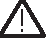 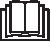 de votre appareil, se comporter selon ce qu'elle requièrt et la conserver pour une utilisation ultérieure ou pour le pro-priétaire futur.Consignes généralesUtilisation conformeL'appareil est conçu pour une aspira-tion multi-usages, conformément aux descriptions et consignes de sécurité stipulées dans ce manuel d'utilisation. Cet appareil ne doit être utilisé que pour un usage domestique.–     Protéger l'appareil de la pluie. Ne pas l'entreposer à extérieur.–     Il est interdit d'aspirer des cendres et de la suie avec cet appareil. N'utiliser l'aspirateur qu'en associationavec :–     le sac de filtrage original.–     des pièces de rechange, acces-soires ou accessoires spéciaux ori-ginaux.Le fabricant décline toute responsabili-té en cas de dommages dus à une uti-lisation non conforme ou incorrecte de l'appareil.Protection de l’environnementLes matériaux constitutifs de l’em-ballage sont recyclables. Ne pas je-ter les emballages dans les or-dures ménagères, mais les re-mettre à un système de recyclage. Les appareils usés contiennent des matériaux précieux recy-clables lesquels doivent être ap-portés à un système de recy-clage. Pour cette raison, utilisez des systèmes de collecte adé-quats afin d'éliminer les appareils usés.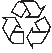 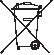 Elimination du filtre et du sac du filtreLe filtre et le sac du filtre sont fabriqués en matériaux recyclables.S'ils ne contiennent aucune substance aspirée dont l'élimination est interdite dans les déchets ménagers, vous pou-vez les jeter dans les déchets ordi-naires.Instructions relatives aux ingré-dients (REACH)Les informations actuelles relatives aux ingrédients se trouvent sous : www.kaercher.com/REACHGarantieDans chaque pays, les conditions de garantie en vigueur sont celles pu-bliées par notre société de distribution responsable. Nous éliminons gratuite-ment d’éventuelles pannes sur l’appa-reil au cours de la durée de la garantie, dans la mesure où une erreur de maté-riau ou de fabrication en sont la cause. En cas de recours en garantie, il faut s'adresser avec le bon d’achat au re-vendeur respectif ou au prochain ser-vice après-vente.FR – 5	19Service après-venteNotre succursale Kärcher ® se tient à votre entière disposition pour d'éven-tuelles questions ou problèmes.Commande de pièces détachées et d'accessoires spécifiquesUne sélection des pièces de rechange utilisées le plus se trouve à la fin du mode d'emploi.Vous obtiendrez des pièces détachées et des accessoires chez votre reven-deur ou auprès d'une filiale Kärcher ®.Consignes de sécurité–     Cet appareil n'est pas destiné à être utilisé par des per-sonnes ayant des capacités physiques, sensorielles ou mentales réduites ou man-quant d'expérience et/ou de connaissances, sauf si ces mêmes personnes sont sous la supervision d'une per-sonne responsable de leur sécurité ou ont été formées à l'utilisation de l'appareil.–     Des enfants ne peuvent utili-ser l'appareil que s'ils ont plus de 8 ans et s'ils sont sous la surveillance d'une personne compétence ou s'ils ont reçu de sa part des instructions d'utilisation de l'appareil et s'ils ont compris les dangers qui peuvent en résulter.–     Les enfants ne doivent pas jouer avec l'appareil.–     Surveiller les enfants pour s'assurer qu'ils ne jouent pas avec l'appareil.–     Le nettoyage et la mainte-nance par l'utilisateur ne doivent pas être effectués par des enfants sans surveil-lance.–     Tenir les films plastiques d'emballages hors de portée des enfants, risque d'étouffe-ment !–     Mettre l'appareil hors service après chaque utilisation et avant chaque nettoyage/en-tretien.–     Risque d'incendie. N’aspirer aucun objet enflammé ou in-candescent.–     Il est interdit d’utiliser l’appa-reil dans des zones présen-tant des risques d’explosion.n Raccordement électrique L'appareil doit être raccordé uni-quement au courant alternatif. La tension doit être identique avec celle indiquée sur la plaque signalétique de l’appareil. Risque de choc électrique Ne jamais saisir la fiche secteur ni la prise de courant avec des mains humides.Ne pas debrancher la fiche secteur en tirant le câble d'alimentation. Vérifier avant chaque utilisation que le câble et la fiche secteur ne sont pas endommagés. Un câble d’alimentation endomma-gé doit immédiatement être rem-placé par le service après-vente ou un électricien agréé.20	FR – 6Pour éviter des accidents élec-triques nous recommandons d’utiliser des prises de courant avec un interrupteur de protec-tion contre les courants de fuite placé en amont (courant de dé-clenchement nominal maximal de 30 mA). AvertissementDes substances déterminées peuvent provoquer la formation de vapeurs ou de mélanges ex-plosifs par tourbillonnement avec l’air aspiré.Ne jamais aspirer les subs-tances suivantes:–     Des gazes, liquides et pous-sières (poussières réactives) explosifs ou inflammables–     Poussières réactives de mé-tal (p.ex. aluminium, magné-sium, zinc) en rapport avec des détergents alcalins et acides–     Acides forts et lessives non diluées–     Solvants organiques (p.ex. essence, dilutif de couleur, acétone, fuel).Par ailleurs, elles peuvent s’avé-rer agressives pour les maté-riaux utilisés sur l’appareil.Symboles utilisés dans le mode d'emploi DangerPour un danger immédiat qui peut avoir pour conséquence la mort ou des blessures corpo-relles graves.n AvertissementPour une situation potentielle-ment dangereuse qui peut avoir pour conséquence des bles-sures corporelles graves ou la mort.AttentionPour une situation potentielle-ment dangereuse qui peut avoir pour conséquence des bles-sures légères ou des dom-mages matériels.Description de l’appareilIllustrations, cf. côté esca-motable !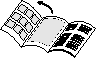  Ces instructions de service dé-crivent l'aspirateur multi-usage dé-crit sur la page de garde. Les illustrations montrant l'équipe-ment complet, il peut y avoir des dif-férences au niveau de l'équipement et des accessoires livrés, suivant le modèle.Contrôler le matériel lors du déballage pour constater des accessoires man-quants ou des dommages. Si des dé-gâts dus au transport sont constatés, il faut en informer le revendeur.inclus dans la fourniture accessoires possiblesRaccord du tuyau d'aspirationIllustrationPour le raccord du tuyau d'aspira-tion lors de l'aspiration.Interrupteur MARCHE/ARRET (sans prise de courant montée)Illustration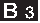 Position I : aspirer ou souffler. Position 0: appareil hors circuit.FR – 7	21Interrupteur MARCHE/ARRET (avec prise de courant montée)Illustration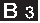 Position I : aspirer ou souffler. Position II : aspiration automatique avec outil électrique raccordé Position 0: L'appareil et l'outil électrique raccordé sont mis hors servicePrise de courant de l'appareilRemarque : respecter la puissance de connexion maxi (voir le chapitre« Données techniques »). IllustrationPour le raccord d'un outil électrique.Poignée de transportPour porter l'appareil ou pour retirer la tête de l'appareil après le déver-rouillage.Crochet de câbleIllustrationPour ranger le câble de raccorde-ment.Raccord de soufflerieIllustrationInsérer le flexible d'aspiration dans le raccord de soufflage pour activer la fonction de soufflage.Dispositif de verrouillage de la cuveIllustrationLe tirer vers l'extérieur pour l'ouvrir et le presser vers l'intérieur pour le verrouiller.Position de stationnementIllustrationPour déposer la buse de sol pen-dant les interruptions de travail.Range-accessoiresIllustrationLe logement des accessoires per-met le rangement de tuyaux d'aspi-ration et de buses d'aspiration sur l'appareil.Galet de directionIllustrationÀ la livraison, les roulettes sont lo-gées dans le réservoir et doivent être montées avant la mise en ser-vice.Sac filtrantRemarque : pour l'aspiration humide, le sac filtrant ne doit pas être mise en place !IllustrationRecommandation : Mettre le sac filtrant en place pour aspirer les poussières fines.Filtre-cartoucheIllustrationLa cartouche filtrante doit toujours être mise en place, aussi bien pour l'aspiration humide que pour l'aspi-ration à sec.Remarque : avant de les utiliser pour l'aspiration à sec, laisser sécher les cartouches filtrantes mouillées.tuyau d'aspiration avec raccordIllustrationEnfoncer le flexible d'aspiration dans le raccord sur l'appareil, jus-qu'à ce qu'il s'enclenche.Pour le retirer, presser le cran d'ar-rêt du pouce et retirer le flexible d'aspiration.22	FR – 8Remarque : Les accessoires, comme par ex. les brosses d'aspiration (en o) peuvent être branchées sur le raccord et être ainsi raccordées au tuyau d'as-piration.Pour un confort de travail dans des es-paces réduits.En cas de besoin, la poignée amovible peut être posée entre l'accessoire et le tuyau d'aspiration.Voir position 14.Recommandation: Pour une aspira-tion au sol, enficher la poignée sur le tuyau d'aspiration.Poignée amovibleIllustrationRaccorder la poignée au tuyau d'aspiration jusqu'à ce qu'il s'en-clenche.Illustration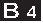 Pour retirer la poignée du tuyau d'aspiration, appuyer sur le cran avec les pousses et retirer la poi-gnée.Remarque : Grâce au retrait de la poi-gnée, des accessoires peuvent égale-ment être enfichés directement sur le tuyau d'aspiration. Recommandation: Pour une aspira-tion au sol, enficher la poignée sur le tuyau d'aspiration.Voir position 13.Tubes d'aspiration 2 x 0,5 mIllustrationAssembler les deux tubes d'aspira-tion et les relier à la poignée.Suceur fentePour les arêtes, les joints, les radia-teurs et les zones difficilement ac-cessibles.Buse de sol (avec inserts)IllustrationPour les appareils équipés d'un seul insert :Remarque : Pour l'aspiration au sol de salissures sèches ou d'eau - tou-jours travailler avec un insert (bande de brosse et lèvre en caout-chouc) dans la buse pour sol.Pour les appareils avec deux inserts :Pour l'aspiration au sol de salis-sures sèches, clipser l'insert avec deux bandes de brosse dans la buse pour sol.Pour l'aspiration au sol d'eau, clip-ser l'insert avec deux lèvres en caoutchouc dans la buse pour sol.AdaptateurIllustrationPour relier le flexible d'aspiration à un outil électriqueSi nécessaire, adapter l'adaptateur avec un couteau au diamètre de raccord de l'outil électrique.UtilisationAttentionToujours travailler avec la car-touche filtrante mise en place, aussi bien pendant l'aspiration humide que pendant l'aspiration à sec !Avant la mise en serviceIllustrationMonter les pièces jointes en vrac à l'appareil avant la mise en service.FR – 9	23Mise en serviceIllustrationRaccorder les accessoires. Illustration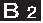 Brancher la fiche secteur. Illustration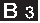 Allumer l’appareil.Aspiration de poussièresAttentionAvant l'utilisation, vérifier l'état du filtre et le remplacer en cas de besoin.Travailler uniquement avec un filtre cartouche sec!IllustrationRecommandation : mettre le sac filtrant en place pour aspirer les poussières fines.Remarques relatives au sac filtrant–     Le niveau de remplissage du sac à poussière dépend de la saleté aspi-rée.–     En cas de poussière fine, sable etc... le sac à poussière doit être changé plusieurs fois.–     Les sac filtrants colmatés pouvant éclater, remplacer le sac filtrant à temps !AttentionAspiration de cendres froides uniquement avec présépara-teur.référence du modèle de base : 2.863-139.0-0, modèle premium : 2.863-161.0.Aspiration humidePour l'aspiration d'humidité ou de particules humides, veiller à la pré-sence d'un insert correct d'une buse pour sol et raccorder un ac-cessoire correspondant.n Attention :En cas de formation de mousse ou de fuite, éteindre immédiate-ment l'appareil ou bien débran-cher la prise secteur!Ne pas utiliser de papier filtre! Remarque : Dès que la cuve est pleine, un flotteur obture l'ouverture d'aspiration et la vitesse de rotation augmente. Arrêter immédiatement l’appareil et vider la cuve.Travailler avec des outils électriquesIllustrationSi nécessaire, adapter l'adaptateur avec un couteau au diamètre de raccord de l'outil électrique.Fixer l'adaptateur sur la poignée du flexible d'aspiration et le raccorder à l'outil électrique.Brancher la fiche de secteur de l'ou-til électrique sur l'aspirateur.IllustrationPositionner l'aspirateur sur la posi-tion II et commencer avec le travail.Remarque : Dès que l'outil électrique est mis en marche, la turbine d'aspira-tion démarre avec une temporisation de 0,5 secondes. Si l'outil électrique est mis hors service, la turbine d'aspi-ration poursuit encore env. 5 secondes pour absorber les salissures rési-duelles dans le tuyau d'aspiration.24	FR – 10SoufflageNettoyage d'endroits difficilement ac-cessibles ou là ou l'aspiration s'avère impossible, par exemple feuilles sur lit de cailloux.IllustrationInsérer le flexible d'aspiration dans le raccord de soufflage pour activer la fonction de soufflage.Interrompre le fonctionnementMettre l’appareil hors tension. IllustrationAccrocher la buse de sol en posi-tion de repos.Fin de l'utilisationEteindre l'appareil et retirer la fiche du secteur.Enlever la tête de l'appareil et vider le réservoir.Ranger le câble de raccordement et les accessoires sur l'appareil. Stoc-ker l’appareil dans des locaux secs.Entretien et maintenance DangerAvant tout travail d'entretien et de maintenance, mettre l'appa-reil hors tension et débrancher la fiche secteur.Seul le service après-vente agréé est autorisé à effectuer des travaux de réparation ou des travaux concernant les pièces électriques de l'appareil.n AvertissementN'utiliser aucun produit mous-sant, pour vitres ou multi-usage ! Ne jamais plonger l'ap-pareil dans l'eau.Entretenir l'appareil et les acces-soires plastique au moyen d'un net-toyant plastique disponible dans le commerce.Rincer cuve et accessoires à l'eau si nécessaire et les sécher avant toute réutilisation.IllustrationSi nécessaire, ne nettoyer la car-touche filtrante qu'à l'eau claire, sans la frotter, ni la brosser. La faire complètement sécher avant le montage.Assistance en cas de panneFaible puissance d'aspirationSi la puissance d'aspiration baisse, veuillez vérifier les points suivants. Accessoires, tuyau d'aspiration outubes d'aspiration colmatés, élimi-ner le colmatage avec un bâton.IllustrationLe sac filtrant est plein ; mettre un nouveau sac filtrant en place.IllustrationLa cartouche filtrante est encrassée ; la tapper et la nettoyer à l'eau claire si nécessaire.Remplacer la cartouche filtrante en-dommagée.FR – 11	25Caractéristiques techniquesLes caractéristiques techniques se trouvent à la page IV. Ci-après, l'expli-cation des symboles qui y sont utilisés.Tension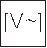 Puissance Pnom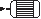 Puissance de raccordement max. de la prise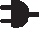 Protection du réseau (à ac-tion retardée)Volume de la cuve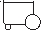 Arrivée d'eau avec poignée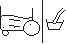 Arrivée d'eau avec buse de sol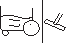 Câble d’alimentation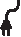 Niveau de pression acous-tique (EN 60704-2-1)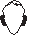 Poids (sans accessoire)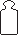 Sous réserve de modifications techniques !26	FR – 12IndiceAvvertenze generali . . . . . . . . . IT	. . .5 Norme di sicurezza . . . . . . . . . IT	. . .6 Descrizione dell’apparecchio . . IT	. . .7 Uso. . . . . . . . . . . . . . . . . . . . . . IT	. . .9 Cura e manutenzione. . . . . . . . IT	. .11 Guida alla risoluzione dei guastiIT	. .11 Dati tecnici . . . . . . . . . . . . . . . . IT	. .12Gentile cliente,Prima di utilizzare l'apparec-chio per la prima volta, leg-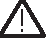 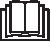 gere le presenti istruzioni originali, se-guirle e conservarle per un uso futuro o in caso di rivendita dell'apparecchio.Avvertenze generaliUso conforme a destinazioneL'apparecchio, in conformità alle de-scrizioni e alle avvertenze di sicurezza date in queste istruzioni per l'uso, è de-stinato per essere utilizzato come aspi-ratore multiuso.Questo apparecchio è concepito per il solo uso domestico e non deve essere adibito ad uso commerciale o indu-striale.–     Proteggere l'apparecchio contro la pioggia. Depositare l'apparecchio soltanto in ambienti chiusi.–     È vietato aspirare con questo appa-recchio cenere e fuliggine.Utilizzare l'aspiratore multiuso solo con:–     sacchetti filtro originali.–     Pezzi di ricambio, accessori e ac-cessori optional originali.Il produttore non è responsabile per eventuali danni causati dall'uso impro-prio e/o uso che non corrisponde a quello conforme a destinazione.Protezione dell’ambienteTutti gli imballaggi sono riciclabili. Gli imballaggi non vanno gettati nei rifiuti domestici, ma conse-gnati ai relativi centri di raccolta. Gli apparecchi dimessi contengo-no materiali riciclabili preziosi e vanno perciò consegnati ai relati-vi centri di raccolta. Si prega quin-di di smaltire gli apparecchi di-messi mediante i sistemi di rac-colta differenziata.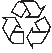 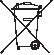 Smaltimento di filtro e sacchetto filtranteIl filtro e il sacchetto filtrante sono rea-lizzati in materiale ecologico.Se non contengono sostanze aspirate vietate per i rifiuti domestici, possono essere smaltiti con i normali rifiuti do-mestici.Avvertenze sui contenuti (REACH) Informazioni aggiornate sui contenuti sono disponibili all'indirizzo: www.kaercher.com/REACHGaranziaIn tutti i paesi sono valide le condizioni di garanzia pubblicate dalla nostra so-cietà di vendita competente. Entro il termine di garanzia eliminiamo gratui-tamente eventuali guasti all’apparec-chio, se causati da un difetto di mate-riale o di produzione. Nei casi previsti dalla garanzia si prega di rivolgersi al proprio rivenditore, oppure al più vicino centro di assistenza autorizzato, esi-bendo lo scontrino di acquisto.IT – 5	27Servizio assistenzaIn caso di domande o anomalie la filia-le KÄRCHER è felice di poterla aiutare.Ordinare ricambi e accessori specialiLa lista dei pezzi di ricambio più comu-ni è riportata alla fine del presente ma-nuale d'uso.I ricambi e gli accessori sono reperibili presso il rivenditore di fiducia o una fi-liale KÄRCHER.Norme di sicurezza–     Questo apparecchio non è in-dicato per essere usato da persone con delle limitate ca-pacità fisiche, sensoriali o mentali e da persone che ab-biano poca esperienza e/o conoscenza dell'apparecchio a meno che non vengano su-pervisionati per la loro sicu-rezza da una persona incari-cata o che abbiano da questa ricevuto istruzioni su come usare l'apparecchio e dei pe-ricoli da esso derivante.–     I bambini possono utilizzare l'apparecchio solo se maggio-ri dell'età di 8 anni e a meno che non vengano supervisio-nati per la loro sicurezza da una persona incaricata o che abbiano da questa ricevuto istruzioni su come usare l'ap-parecchio e dei pericoli da esso derivante.–     I bambini non devono giocare con l'apparecchio.–     Sorvegliare i bambini per as-sicurarsi che non giochino con l'apparecchio.–     La pulitura e la manutenzione utente non devono essere eseguiti dai bambini senza sorveglianza.–     Tenere le pellicole di imbal-laggio fuori dalla portata dei bambini. Rischio di asfissia!–     Disattivare l'apparecchio dopo ogni impiego e prima di ogni pulizia/manutenzione.–     Pericolo d'incendio. Non aspi-rare oggetti brucianti o arden-ti.–     E' vietato l'utilizzo in ambienti a rischio di esplosione.n Collegamento elettrico Collegare l'apparecchio solo a corrente alternata. La tensione deve corrispondere a quella in-dicata sulla targhetta dell'appa-recchio. Pericolo di scosse elettri-cheNon toccare mai la spina e la presa con le mani bagnate. Non staccare la spina dalla pre-sa tirando il cavo di collegamen-to.Prima di ogni utilizzo controllare che il cavo di allacciamento e la spina di alimentazione non pre-sentino danni. Far sostituire im-mediatamente il cavo di allaccia-mento danneggiato dal servizio clienti autorizzato/da un elettrici-sta specializzato.28	IT – 6Per evitare incidenti elettrici rac-comandiamo di collegare l'appa-recchio a prese elettriche dotate di interruttore differenziale (con corrente differenziale nominale I dn non superiore a 30 mA). AttenzioneDeterminate sostanze possono formare Insieme all’aria di aspi-razione vapori e miscele esplo-siviNon aspirare mai le seguenti so-stanze:–     gas esplosivi o infiammabili, liquidi e polveri (polveri reatti-ve)–     Polveri di metallo reattive (ad es. alluminio, magnesio, zin-co) insieme a detergenti for-temente alcalini ed acidi–     Acidi e soluzioni alcaline allo stato puro–     Soluzioni organiche (ad es. benzina, diluenti per vernici, acetone o gasolio).Queste sostanze possono inol-tre corrodere i materiali dell’ap-parecchio.Simboli riportati nel manuale d'uso PericoloPer un rischio imminente che determina lesioni gravi o la mor-te.n AttenzionePer una situazione di rischio possibile che potrebbe determi-nare lesioni gravi o la morte.AttenzionePer una situazione di rischio possibile che potrebbe determi-nare danni leggeri a persone o cose.Descrizione dell’apparecchioFigure riportate sulla pagi-na pieghevole!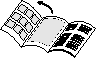  Le presenti istruzioni per l'uso de-scrivono gli aspiratori multiuso ri-portati in copertina. Le figure illustrano la dotazione massima. In base al modello sussi-stono delle differenze nella dotazio-ne e gli accessori forniti.Durante il disimballaggio controllare l'eventuale mancanza di accessori o la presenza di danni del contenuto. Nel caso in cui si riscontrino danni dovuti al trasporto, informare immediatamente il proprio rivenditore.compreso nella fornitura possibile accessorioRaccordo tubo flessibile di aspi-razioneFiguraPer il collegamento del tubo flessi-bile per l'aspirazione.Interruttore dell'apparecchio (ON/OFF)(senza presa integrata) Figura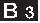 Posizione I: Aspirazione o soffiatura. Posizione 0: l'apparecchio è spento.Interruttore dell'apparecchio (ON/OFF)(con presa integrata) Figura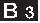 Posizione I: Aspirazione o soffiatura. Posizione II: Aspirazione automati-ca con utensile elettrico collegatoIT – 7	29Posizione 0: l’apparecchio e l’uten-sile elettrico collegato sono spentiPresa dell'apparecchioIndicazione: Osservare la potenza massima allacciata (vedi capitolo „Dati tecnici“).FiguraPer il collegamento di un utensile elettrico.Maniglia trasportoPer trasportare l'apparecchio o per rimuovere la testa dell'apparecchio dopo lo sblocco.Gancio per cavoFiguraPer conservare il cavo di allaccia-mento alla rete.Raccordo di soffiaturaFiguraInserire il tubo flessibile di aspira-zione nell'apposito attacco. In que-sto modo la funzione di soffiaggio è attivata.Chiusura serbatoioFiguraPer aprire tirare verso l'esterno, per chiudere premere verso l'interno.Posizione parcheggioFiguraPer depositare la bocchetta per pa-vimenti in caso di interruzioni di la-voro.Alloggiamento accessoriFiguraL'alloggiamento per gli accessori consente di conservare i tubi di aspirazione e le bocchette di aspi-razione.Ruota pivottanteFiguraLe ruote pivottanti si trovano all’in-terno del serbatoio e vanno ancora montate prima della messa in fun-zione.Sacchetto filtroNota: Per l'aspirazione di liquidi non usare alcun sacchetto filtro!FiguraSuggerimento: Per l'aspirazione di polvere fine inserire il sacchetto filtro.Filtro a cartucciaFiguraIl filtro a cartuccia deve essere inse-rito sempre, sia per l'aspirazione di liquidi che per l'aspirazione a sec-co.Nota: Prima di riutilizzare il filtro a car-tuccia per l'aspirazione a secco è ne-cessario asciugarlo.Tubo flessibile di aspirazione con raccordoFiguraInserire il tubo flessibile di aspira-zione nell'attacco dell'apparecchio e si aggancia.Per la rimozione premere con il pol-lice ed estrarre il tubo flessibile di aspirazione.Avviso: Accessori, come p. es. spaz-zole aspiranti (in opzione) possono es-sere infilati direttamente sul raccordo e quindi collegaröi con il tubo flessibile di aspirazione.Per lavorare comodi anche in locali an-gusti.Il manico estraibile può essere conser-vato all'occorrenza tra gli accessori e il tubo flessibile di aspirazione.Vedi posizione 14.30	IT – 8Raccomandazione: Per aspirare il pa-vimento, infilare il manico sul tubo fles-sibile di aspirazione.Manico estraibileFiguraCollegare il manico con il tubo fles-sibile, finché si aggancia.Figura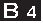 Per rimuovere il manico dal tubo flessibile di aspirazione, premere il nottolino con il pollice e estrarre il manico.Avviso: Togliendo il manico, è possibi-le infilare direttamente anche gli acces-sori sul tubo flessibile di aspirazione. Raccomandazione: Per aspirare il pa-vimento, infilare il manico sul tubo fles-sibile di aspirazione.Vedi posizione 13.Tubi rigidi di aspirazione 2 x 0,5 mFiguraInfilare uno dentro l'altro i due tubi di aspirazione e collegarli con il ma-nico.Bocchetta fessurePer bordi, giunti, radiatori e zone difficilmente accessibili.Bocchetta pavimenti (con inserti)FiguraPer apparecchi con un solo inserto: Avviso: Per l'aspirazione di pavi-menti con sporco secco o acqua -aspirare sempre con l'inserto (stri-scia di setole e labbro di gomma) nella bocchetta per pavimenti.Per apparecchi con due inserti: Per l'aspirazione di pavimenti consporco secco, agganciare l'inserto con due strisce di setole nella boc-chetta per pavimenti.Per l'aspirazione di pavimenti con acqua, agganciare l'inserto con due labbra di gomma nella bocchetta per pavimenti.AdattatoreFiguraPer il collegamento del tubo flessi-bile di aspirazione con l'utensile elettricoAll'occorrenza adattare l'adattatore con un coltello al diametro di colle-gamento dell'utensile elettrico.UsoAttenzioneLavorare sempre con il filtro a cartuccia inserito sia durante l'aspirazione di liquidi che l'aspi-razione di solidi!Prima della messa in funzioneFiguraPrima della messa in funzione mon-tare i componenti singoli dell'appa-recchio.Messa in funzioneFiguraMontare gli accessori Figura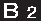 Inserire la spina di alimentazione. Figura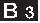 Accendere l'apparecchio.Aspirazione a seccoAttenzionePrima di utilizzarlo, verificare se il filtro presenta danneggiamenti e sostituirlo se necessario. Lavorare solo con il filtro a car-tuccia asciutto!IT – 9	31FiguraSuggerimento: Per l'aspirazione di polvere fine inserire il sacchetto fil-tro.Indicazioni riguardo al sacchetto filtro–     Il livello di riempimento del sacchet-to filtrante dipende dallo sporco che viene aspirato.–     Nel caso di polveri fini, sabbia, ecc. sostituire spesso il sacchetto filtran-te.–     Il sacchetto filtrante usurato può scoppiare, pertanto va sostituito in tempo!AttenzioneAspirare ceneri raffreddate solo un pre-separatore.N. ordinazione esecuzione Basic: 2.863-139.0, esecuzione Premium: 2.863-161.0.Aspirazione ad umidoPer l'aspirazione di umidità o ba-gnato, scegliere il corretto inserto nella bocchetta per pavimenti e col-legare accessori corrispondenti.n Attenzione:In caso di formazione di schiu-ma o fuoriuscita di liquido, spe-gnere immediatamente l'appa-recchio o tirare la spina di rete! Non utilizzare il sacchetto filtran-te!Indicazione: Se il serbatoio è pieno, un galleggiante chiude l'apertura di aspirazione e l'apparecchio gira con maggiore velocità. Spegnere subito l'apparecchio e svuotare il serbatoio.Lavori con utensili elettriciFiguraAll'occorrenza adattare l'adattatore con un coltello al diametro di colle-gamento dell'utensile elettrico.Inserire l'adattatore sulla maniglia del tubo flessibile di aspirazione e collegare con il raccordo dell'utensi-le elettrico.Inserire la spina dell'utensile elettri-co nella presa dell'aspiratore.FiguraAccendere l'aspiratore dalla posi-zione II e iniziare con i lavori.Avviso: Non appena l'utensile elettrico si accende, la turbina di aspirazione parte con un ritardo di 0,5 secondi. Quando l'utensile elettrico viene spen-to, la turbina di aspirazione continua a funzionare per altri 5 secondi circa per consentire di aspirare lo sporco resi-duo nel tubo di aspirazione.Funzione di soffiaturaPulizia di punti difficilmente accessibili o in cui l'aspirazione non è possibile, ad es. foglie dal letto di ghiaia.FiguraInserire il tubo flessibile di aspira-zione nell'apposito attacco. In que-sto modo la funzione di soffiaggio è attivata.Interrompere il funzionamentoSpegnere l’apparecchio. FiguraAgganciare la bocchetta per pavi-menti nella posizione di parcheg-gio.32	IT – 10Dopo l’usoSpegnere l'apparecchio e staccare la spina.Rimuovere la testa dell'apparec-chio e svuotare il serbatoio.Collocazione cavo di allacciamento alla rete e accessori sull'apparec-chio. Conservare l’apparecchio in luoghi asciutti.Cura e manutenzione PericoloPrima di ogni intervento di cura e di manutenzione, spegnere l'apparecchio e staccare la spi-na.Lavori di riparazione e lavori su-gli impianti elettrici possono es-sere effettuati solo dal servizio clienti autorizzato.n AttenzioneNon usare detergenti abrasivi, detergenti per il vetro o deter-genti universali! Non immergere mai l'apparecchio in acqua. Pulire l'apparecchio e gli accessoriin plastica con un normale deter-gente per materiale sintetico.Sciacquare all'occorrenza il conte-nitore e gli accessori con dell'acqua ed asciugarli prima del loro riutiliz-zo.FiguraAll'occorrenza pulire il filtro a car-tuccia solo sotto acqua corrente; non strofinare o spazzolare. Asciu-garlo completamente prima di inse-rirlo.Guida alla risoluzione dei guastiDiminuzione della potenza di aspirazioneSe la potenza di aspirazione dell'appa-recchio diminuisce, controllare i se-guenti punti.Accessori, tubo flessibile di aspira-zione o tubi di aspirazione otturati. Eliminare le otturazioni con un ba-stoncino.FiguraIl sacchetto filtrante è pieno. Inseri-re un nuovo sacchetto.FiguraIl filtro a cartuccia è sporco, battere il filtro a cartuccia ed all'occorrenza pulirlo sotto acqua corrente.Sostituire il filtro a cartuccia dan-neggiato.IT – 11	33Dati tecniciI dati tecnici sono riportati a pagina IV. Di seguito la spiegazione dei simboli usati.Tensione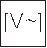 Potenza Pnom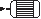 Potenza di collegamento max. della presa dell'appa-recchio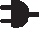 Protezione rete (fusibile ritar-dato)Capacità vano raccolta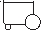 Assorbimento di acqua con impugnatura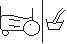 Assorbimento di acqua con bocchetta per pavimenti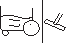 Cavo di alimentazione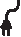 Pressione acustica (EN 60704-2-1)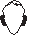 Peso (senza accessori)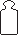 Con riserva di modifiche tecniche!34	IT – 12InhoudAlgemene instructies . . . . . . . . NL . . .5 Veiligheidsinstructies . . . . . . . . NL . . .6 Beschrijving apparaat. . . . . . . . NL . . .7 Bediening. . . . . . . . . . . . . . . . . NL . . .9 Onderhoud. . . . . . . . . . . . . . . . NL . .11 Hulp bij storingen . . . . . . . . . . . NL . .11 Technische gegevens. . . . . . . . NL . .11Beste klant,Lees vóór het eerste gebruik van uw apparaat deze origi-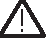 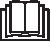 nele gebruiksaanwijzing, ga navenant te werk en bewaar deze voor later ge-bruik of voor een latere eigenaar.Algemene instructiesDoelmatig gebruikHet apparaat is volgens de in deze ge-bruiksaanwijzing gegeven beschrijvin-gen en de veiligheidsinstructies be-stemd voor gebruik als multifunctionele zuiger.Dit apparaat is voor privé-gebruik ont-wikkeld en is niet bedoeld voor indu-strieel gebruik.–     Het apparaat tegen regen bescher-men. Niet buiten opslaan.–     As en roet mogen met dit apparaat niet opgezogen worden.Gebruik de multifunctionele zuiger en-kel met:–     originele filterzakken.–     originele onderdelen, -accessoires of extra toebehorenDe fabrikant is niet aansprakelijk voor eventuele schade die ontstaat wan-neer het apparaat niet volgens de voorschriften of op een verkeerde ma-nier wordt gebruikt.Zorg voor het milieuHet verpakkingsmateriaal is her-bruikbaar. Deponeer het verpak-kingsmateriaal niet bij het huis-houdelijk afval, maar bied het aan voor hergebruik.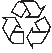 Onbruikbaar geworden appara-ten bevatten waardevolle materi-alen die geschikt zijn voor herge-bruik. Lever de apparaten daar-om in bij een inzamelpunt voor herbruikbare materialen.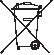 Afvoer van filters en filterzakken Filters en filterzakken zijn gemaakt van milieuvriendelijk materiaal.Voor zover ze geen opgezogen sub-stanties bevatten die niet via het huis-houdelijke afval verwijderd mogen wor-den, mogen ze via het normale huisaf-val afgevoerd worden.Aanwijzingen betreffende de in-houdsstoffen (REACH)Huidige informatie over de inhouds-stoffen vindt u onder: www.kaercher.com/REACHGarantieIn elk land gelden de door onze hier-voor verantwoordelijke verkoopmaat-schappij uitgegeven garantievoor-waarden. Eventuele storingen aan het apparaat verhelpen wij zonder kosten binnen de garantietermijn als een ma-teriaal of fabrieksfout hiervan de oor-zaak is. Neem bij klachten binnen de garantietermijn contact op met uw le-verancier of de dichtstbijzijnde klanten-servicewerkplaats en neem de acces-soires en uw aankoopbewijs mee.NL – 5	35KlantenserviceBij vragen of storingen helpt onze KÄ-RCHER-filiaal u graag verder.Bestelling van reserveonderdelen en bijzondere toebehorenEen selectie van de meest frequent be-nodigde reserveonderdelen vindt u achteraan in de gebruiksaanwijzing. Reserveonderdelen en toebehoren zijn verkrijgbaar bij uw handelaar of uw KÄRCHER-filiaal.Veiligheidsinstructies–     Dit apparaat mag niet ge-bruikt worden door personen met beperkte fysieke, zintuig-lijke of mentale capaciteiten of met te weinig ervaring en/ of kennis, tenzij ze onder toe-zicht staan van een bevoeg-de persoon die instaat voor hun veiligheid of van die per-soon instructies hebben ge-kregen over het gebruik van het apparaat en de daaruit re-sulterende gevaren begrij-pen.–     Kinderen mogen het appa-raat enkel gebruiken wanneer ze ouder zijn dan 8 jaar en onder toezicht staan van een persoon die verantwoordelijk is voor hun veiligheid of van die persoon instructies heb-ben gekregen over het ge-bruik van het apparaat en de daaruit resulterende gevaren begrijpen.–     Kinderen mogen niet met het apparaat spelen.–     Kinderen moeten gecontro-leerd worden om te garande-ren dat ze niet met het appa-raat spelen.–     De reiniging en het gebrui-kersonderhoud moegen niet zonder toezicht door kinderen uitgevoerd worden.–     Verpakkingsfolie buiten het bereik van kinderen houden, er bestaat verstikkingsge-vaar!–     Apparaat na elk gebruik en voor elke reiniging / elk on-derhoud uitschakelen.–     Brandgevaar! Geen branden-de of glimmende voorwerpen opzuigen.–     U mag het apparaat niet in gebieden met explosiegevaar gebruiken.n Elektrische aansluiting Gebruik uitsluitend wissel-stroom voor het apparaat. De spanning moet overeenkomen met de vermelding op het type-plaatje van het apparaat. Gevaar voor elektrische schokkenPak de stekker en wandcontact-doos nooit met vochtige handen beet.Netstekker niet verwijderen door hem aan de netkabel uit het stopcontact te trekken. Controleer netsnoer en stekker vóór gebruik altijd op beschadi-gingen.36	NL – 6Laat een beschadigd netsnoer onmiddellijk vervangen door een bevoegde klantendienst-/ elektromonteur.We adviseren wandcontactdo-zen met voorgeschakelde lek-stroom-veiligheidsschakelaar (maximaal 30 mA nominale acti-verings-stroomsterkte) te ge-bruiken, ter vermijding van elek-trische ongelukken. WaarschuwingBepaalde stoffen kunnen door het opwaaien met de zuiglucht explosieve dampen of mengsels vormen!De volgende stoffen nooit opzui-gen:–     Explosieve of brandbare gas-sen, vloeistoffen en stof (re-actief stof)–     Reactief metaalstof (bijv. alu-minium, magnesium, zink) in verbinding met sterk alkali-sche en zure reinigingsmid-delen–     Onverdunde sterke zuren en logen–     Organische oplosmiddelen (bijv. benzine, verfverdunner, aceton, stookolie).Bovendien kunnen deze stoffen de bij het apparaat gebruikte materialen aantasten.Symbolen in de gebruiksaanwijzing GevaarVoor een onmiddellijk dreigend gevaar dat leidt tot ernstige en zelfs dodelijke lichamelijke let-sels.n WaarschuwingVoor een mogelijks gevaarlijke situatie die zou kunnen leiden tot ernstige en zelfs dodelijke li-chamelijke letsels.VoorzichtigVoor een mogelijks gevaarlijke situatie die kan leiden tot lichte lichamelijke letsels of materiële schade.Beschrijving apparaatAfbeeldingen zie uitklap-baar blad!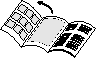  Deze gebruiksaanwijzing beschrijft de op de voorpagina vermelde mul-tifunctionele zuiger. De afbeeldingen tonen de maxima-le uitvoering, al naar model zijn er verschillen in uitvoering en meege-leverd toebehoren.Controleer bij het uitpakken de inhoud van de verpakking op ontbrekende toe-behoren, of beschadigingen. Neem bij transportschades contact op met uw leverancier.Behoort tot het leveringspakket Mogelijke accessoires ZuigslangaansluitingAfbeeldingVoor het aansluiten van de zuig-slang bij het zuigen. Schakelaar van het apparaat (AAN / UIT)(zonder ingebouwd stopcontact)NL – 7	37Afbeelding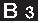 Stand I: Zuigen of blazen. Stand 0: Apparaat is uitgescha-keld.Schakelaar van het apparaat (AAN / UIT)(met ingebouwd stopcontact) Afbeelding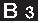 Stand I: Zuigen of blazen.Stand II: Automatisch afzuigen met aangesloten elektrisch gereed-schapStand 0: apparaat en aangesloten elektrisch werktuig zijn uitgeschakeldStopcontact van het apparaatInstructie: Neem het maximale aan-sluitvermogen in acht (zie hoofdstuk „Technische gegevens“).AfbeeldingVoor het aansluiten van elektrisch gereedschap.HandgreepOm het apparaat te dragen of om de kop na het ontgrendelen te ver-wijderen.KabelhaakAfbeeldingVoor het opbergen van het net-snoer.BlaasaansluitingAfbeeldingZuigslang in blaasaansluiting ste-ken, de blaasfunctie is zo geacti-veerd.Sluiting reservoirAfbeeldingVoor het openen naar buiten trek-ken, voor het vergrendelen naar binnen drukken.OpbergpositieAfbeeldingVoor het afzetten van de vloerkop bij werkonderbrekingen.Bergruimte toebehorenAfbeeldingHet bevestigingspunt voor het toe-behoren maakt het bewaren van zuigbuizen en zuigkoppen aan het apparaat mogelijk.ZwenkwielAfbeeldingDe zwenkwielen zijn bij levering in de houder ondergebracht, voor in-gebruikneming monteren.FilterzakAanwijzing: Bij het natzuigen mag geen filterzak gebruikt worden! AfbeeldingAanbeveling: Voor het zuigen van fijn stof de filterzak aanbrengen.PatronenfilterAfbeeldingHet patroonfilter moet altijd, zowel bij natzuigen als bij droogzuigen, aangebracht zijn.Aanwijzing: Nat patroonfilter laten drogen voor u het weer gebruikt bij het droogzuigen.Zuigslang met verbindingsstukAfbeeldingDuw de zuigslang in de aansluiting op het apparaat tot ze gastklikt. Om eruit te nemen met duim op paldrukken en zuigslang eruit trekken. Instructie: Accessoires zoals zuigborstels (optioneel) kunnen direct op het verbin-dingsstuk gestoken en op die manier met de zuigslang verbonden worden.38	NL – 8Voor comfortabel werken, ook op enge plaatsen.De afneembare handgreep kan indien nodig tussen het accessoire en de zuigslang aangebracht worden.Zie positie 14.Advies: Om de vloer te zuigen steekt u de handgreep op de zuigslang.Afneembare handgreepAfbeeldingHandgreep met zuigslang verbin-den tot hij vastklikt.Afbeelding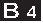 Om de handgreep van de zuigslang te verwijderen, duwt u met uw duim op de vergrendeling en verwijdert u de handgreep.Instructie: Door het verwijderen van de handgreep kunnen accessoires ook direct op de zuigslang gestoken wor-den.Advies: Om de vloer te zuigen steekt u de handgreep op de zuigslang.Zie positie 13.Zuigbuis 2 x 0,5 mAfbeeldingBeide zuigbuizen samensteken en met de handgreep verbinden.SpleetmondstukVoor randen, voegen, radiatoren en moeilijk toegankelijke plaatsen.Vloerkop(met inzetstukken) AfbeeldingBij apparaten met slechts één inzet-stuk:Instructie: Om droog vuil of water van de grond te zuigen - altijd met inzetstuk (borstelstrook en rubber-strip) in de vloersproeier werken.Bij apparaten met twee inzetstukken: Om droog vuil van de vloer te zui-gen, het inzetstuk met twee borstel-stroken in de vloersproeier klikken.Om water van de vloer te zuigen, het inzetstuk met twee rubberstrips in de vloersproeier klikken.AdapterAfbeeldingVoor het verbinden van de zuig-slang met elektrisch gereedschapAdapter indien nodig met een mes aan de diameter van de aansluiting van het elektrisch gereedschap aanpassen.BedieningVoorzichtigWerk altijd met een aangebrach-te patronenfilter, zowel bij nat-als bij droogzuigen!Voor ingebruiknemingAfbeeldingLosse onderdelen die bij het appa-raat geleverd werden, moeten voor de inbedrijfstelling gemonteerd worden.IngebruiknemingAfbeeldingToebehoren aansluiten. Afbeelding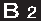 Steek de netstekker in de contact-doos.Afbeelding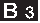 Apparaat inschakelen.NL – 9	39DroogzuigenVoorzichtigControleer de filter voor gebruik op beschadigingen en vervang hem indien nodig.Werk enkel met een droge pa-tronenfilter!AfbeeldingAanbeveling: Voor het zuigen van fijn stof de filterzak aanbrengen.Instructies filterzak–     Het vulpeil van de filterzak is afhan-kelijk van het opgezogen vuil.–     Bij fijn stof, zand, enz. moet de fil-terzak vaker vervangen worden.–     Volle filterzakken kunnen openbar-sten, daarom de filterzak op tijd ver-vangen!VoorzichtigOpzuigen van koude as enkel met voorafscheider.Bestel-nr. Basic-uitvoering: 2.863-139.0, Premium-uitvoering: 2.863-161.0.NatzuigenOm vocht c.q. nattigheid op te zui-gen, moet gelet worden op een cor-rect inzetstuk in de vloersproeier en moet het overeenkomstige acces-soire aangesloten worden.n Let op:Bij schuimvorming of ontsnap-pende vloeistof het apparaat on-middellijk uitschakelen of de stekker uittrekken!Geen filterzak gebruiken! Instructie: Wanneer het reservoir vol is, sluit een vlotter de zuigopening en draait het apparaat met een verhoogd toerental. Schakel het apparaat onmid-dellijk uit en maak het reservoir leeg.Werken met elektrische werktuigenAfbeeldingAdapter indien nodig met een mes aan de diameter van de aansluiting van het elektrisch gereedschap aanpassen.Adapter op de handgreep van de zuigslang steken en met de aan-sluiting van het elektrisch gereed-schap verbinden.Stroomstekker van het elektrische werktuig aan de zuiger insteken.AfbeeldingZuiger op stand II zetten en met het werk beginnen.Instructie: Zodra het elektrisch ge-reedschap ingeschakeld wordt, start de zuigturbine met een vertraging van 0,5 seconden. Wanneer het elektrisch gereedschap uitgeschakeld wordt, loopt de zuigturbine nog ca. 5 secon-den na om het resterende vuil in de zuigslang op te zuigen.BlaasfunctieReinigen van moeilijk bereikbare plaat-sen of waar zuigen niet mogelijk is, bijv. bladeren uit het grindbed. AfbeeldingZuigslang in blaasaansluiting ste-ken, de blaasfunctie is zo geacti-veerd.Werking onderbrekenApparaat uitschakelen. AfbeeldingVloerkop in de opbergpositie han-gen.40	NL – 10De werkzaamheden beëindigenApparaat uitschakelen en de stek-ker uit de wandcontactdoos trek-ken.Apparaatkop afnemen en reservoir ledigen.Netsnoer en toebehoren in appa-raat stoppen. Apparaat in droge ruimtes opbergen.Onderhoud GevaarBij alle reinigings- en onderhouds-werkzaamheden altijd het apparaat uitschakelen en de stekker uit het stopcontact trekken.Reparaties en werkzaamheden aan elektrische componenten mogen alleen door bevoegde medewerkers van de technische dienst worden uitgevoerd.n WaarschuwingGeen schuurmiddelen, glas of reinigingsmiddelen gebruiken! Dompel het apparaat nooit in water.Apparaat en kunststofaccessoires met een in de winkel verkrijgbare kunststofreiniger verzorgen.Reservoir en accessoires indien nodig met water uitspoelen en laten drogen voor verder gebruik.AfbeeldingPatroonfilter indien nodig alleen on-der stromend water reinigen; niet afwrijven of afborstelen. Voor de montage helemaal laten drogen.Hulp bij storingenTe weinig zuigcapaciteitIndien de zuigkracht van het apparaat afneemt, moeten de volgende punten gecontroleerd worden. Toebehoren, zuigslang of zuigbui-zen zijn verstopt, verstopping met een stok verwijderen.AfbeeldingFilterzak is vol, nieuwe filterzak aanbrengen.AfbeeldingPatroonfilter is vuil, patroonfilter af-kloppen en indien nodig onder stro-mend water reinigen.Beschadigd patroonfilter vervangen.Technische gegevensDe technische gegevens zijn te vinden op pagina IV. In wat volgt de verklaring van de daar gebruikte symbolen.Spanning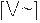 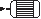 Vermogen Pnom.Max. aansluitvermogen van de contactdoos van het ap-paraat.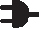 Netzekering (traag)Reservoirvolume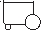 Wateropneming met hand-greep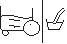 Wateropneming met vloerkop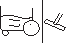 Netkabel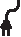 Geluidsniveau (EN 60704-2-1)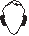 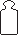 Gewicht (excl. accessoires)Technische veranderingen voorbe-houden!NL – 11	41Índice de contenidosIndicaciones generales . . . . . . ES . . .5 Indicaciones de seguridad . . . . ES . . .6 Descripción del aparato . . . . . . ES . . .7 Manejo . . . . . . . . . . . . . . . . . . . ES . . .9 Cuidados y mantenimiento. . . . ES . .11 Ayuda en caso de avería . . . . . ES . .11 Datos técnicos . . . . . . . . . . . . . ES . .12Estimado cliente:Antes del primer uso de su aparato, lea este manual ori-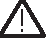 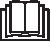 ginal, actúe de acuerdo a sus indica-ciones y guárdelo para un uso poste-rior o para otro propietario posterior.Indicaciones generalesUso previstoEl aparato está previsto para el uso como aspirador en seco conforme a las descripciones e instrucciones de seguridad de este manual de instruc-ciones.Este aparato ha sido diseñado para el uso particular y no para los esfuerzos del uso industrial.–     Proteger el aparato de la lluvia. No depositarlo a la intemperie.–     No se deben aspirar cenizas ni ho-llín con este aparato.Utilizar el aspirador de usos múltiples solo con:–     bolsas filtrantes originales.–     Accesorios y piezas de repuesto o accesorios opcionales originales.El fabricante no asume responsabili-dad alguna por los daños que pudieran derivarse de un uso inadecuado o in-correcto.Protección del medio ambienteLos materiales de embalaje son reciclables. Por favor, no tire el embalaje a la basura doméstica; en vez de ello, entréguelo en los puntos oficiales de recogida para su reciclaje o recuperación.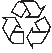 Los aparatos viejos contienen materiales valiosos reciclables que deberían ser entregados para su aprovechamiento poste-rior. Por este motivo, entregue los aparatos usados en los puntos de recogida previstos para su reci-claje.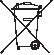 Eliminación de filtro y bolsa filtranteEl filtro y la bolsa filtrante están fabrica-dos con materiales biodegradables.Si no aspira sustancias que no estén permitidas en la basura convencional, los puede eliminar con ella. Indicaciones sobre ingredientes (REACH)Encontrará información actual sobre los ingredientes en: www.kaercher.com/REACHGarantíaEn todos los países rigen las condicio-nes de garantía establecidas por nues-tra sociedad distribuidora. Las averías del aparato serán subsanadas gratui-tamente dentro del período de garan-tía, siempre que las causas de las mis-mas se deban a defectos de material o de fabricación. En un caso de garantía, le rogamos que se dirija con el com-probante de compra al distribuidor donde adquirió el aparato o al Servicio al cliente autorizado más próximo a su domicilio.42	ES – 5Servicio de atención al clienteEn caso de dudas o alteraciones, la sucursal de KÄRCHER estará encan-tada de ayudarle.Pedido de piezas de repuesto y accesorios especialesPodrá encontrar una selección de las piezas de repuesto usadas con más frecuencia al final de las instrucciones de uso.En su distribuidor o en la sucursal de KÄRCHER podrá adquirir piezas de repuesto y accesorios.Indicaciones de seguridad–     Este aparato no es apto para ser manejado por personas con incapacidades físicas, sensoriales o intelectuales o falta de experiencia y/o cono-cimientos, a no ser que sean supervisados por una perso-na encargada o hayan recibi-do instrucciones de esta so-bre como usar el aparato y qué peligros conlleva.–     Los niños solo podrán utilizar el aparato si tienen más de 8 años y siempre que haya una persona supervisando su se-guridad o les hayan instruido sobre como manejar el apa-rato y los peligros que conlle-va.–     Los niños no pueden jugar con el aparato.–     Supervisar a los niños para asegurarse de que no jue-guen con el aparato.–     Los niños no pueden realizar la limpieza ni el mantenimien-to sin supervisión.–     Mantener alejado el plástico del embalaje de los niños, se pueden ahogar.–     Apagar el aparato después de cada uso y antes de cada limpieza/mantenimiento.–     Peligro de incendio. No aspi-re objetos incandescentes, con o sin llama.–     Está prohibido usar el apara-to en zonas en las que exista riesgo de explosiones.n Conexión eléctrica Conecte el aparato únicamente a corriente alterna. La tensióntiene que corresponder a la indi-cada en la placa de característi-cas del aparato. Peligro de descarga eléctri-caNo toque nunca el enchufe de red o la toma de corriente con las manos mojadas.No saque el enchufe de la toma de corriente tirando del cable. Antes de cada puesta en servi-cio, compruebe si el cable de conexión y el enchufe de red presentan daños. Si el cable de conexión estuviera deteriorado, debe solicitar sin demora a un electricista especializado del servicio de atención al cliente autorizado que lo sustituya.ES – 6	43Para evitar accidentes de origen eléctrico, recomendamos utili-zar tomas de corriente con un interruptor protector de corriente de defecto preconectado (inten-sidad de corriente de liberación nominal: máx. 30 mA). AdvertenciaDeterminadas sustancias pue-den mezclarse con el aire aspi-rado debido a las turbulencias dando lugar a mezclas o vapo-res explosivos.No aspirar nunca las siguientes sustancias:–     Gases, líquidos y polvos ex-plosivos o inflamables, (pol-vos reactivos)–     Polvos de metal reactivos (p. ej. aluminio, magnesio, zinc) en combinación con deter-gentes muy alcalinos y áci-dos–     Ácidos y lejías fuertes sin di-luir–     Disolventes orgánicos (p.ej. gasolina, diluyentes cromáti-cos, acetona, fuel).Además, esas sustancias pue-den afectar negativamente a los materiales empleados en el aparato.Símbolos del manual de instrucciones PeligroPara un peligro inminente que acarrea lesiones de gravedad o la muerte.n AdvertenciaPara una situación que puede ser peligrosa, que puede aca-rrear lesiones de gravedad o la muerte.PrecauciónPara una situación que puede ser peligrosa, que puede aca-rrear lesiones leves o daños ma-teriales.Descripción del aparatoIlustraciones, véase la contraportada.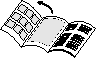  Este manual de instrucciones des-cribe la aspiradora de usos múlti-ples indicada en la portada. Las ilustraciones muestran el equi-pamiento máximo, según el modelo hay diferencias en el equipamiento y los accesorios suministrados.Cuando desempaque el contenido del paquete, compruebe si faltan acceso-rios o si el aparato presenta daños. In-forme a su distribuidor en caso de de-tectar daños ocasionados durante el transporte.incluido en el volumen de suminis-troaccesorios posiblesRacor de empalme de la mangue-ra de aspiraciónImagenPara conectar la manguera de ab-sorción al aspirar.44	ES – 7Interruptor del aparato (ON / OFF)(sin clavija integrada) Imagen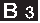 Posición I: Aspirar o soplar. Posición 0: El aparato está apaga-do.Interruptor del aparato (ON / OFF)(con clavija integrada) Imagen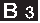 Posición I: Aspirar o soplar. Posición II: Aspiración automática con herramiento eléctrica conecta-daPosición 0: El aparato y la herra-mienta electrónica conectada están apagadosEnchufe del aparatoIndicación: Respetar la potencia de conexión máxima (véase el capítulo "Datos técnicos“).ImagenPara conectar una herramiento eléctrica.Asa de transportePara transportar el aparato o para extraer el cabezal de aparato tras el desbloqueo.Gancho porta cablesImagenPara almacenar el cable de alimen-tación.Conexión para sopladoImagenInsertar la manguera de aspiración en la toma de aire para que se acti-ve la función de soplado.Cierre del recipienteImagenTirar hacia fuera para afrir, presio-nar hacia dentro para bloquear.Posición de estacionamientoImagenPara colocar la boquilla de suelos cuando se interrumpa el trabajo.Alojamiento del accesorioImagenEl alojamiento para accesorios per-mite guardar tuberías y boquillas de aspiración en el aparato.Rodillo de direcciónImagenLas ruedas de dirección se sumi-nistran dentro del recipiente, mon-tar antes de la puesta en marcha.Bolsa del filtroIndicación: Para aspirar líquidos no se debe colocar una bolsa filtrante. ImagenRecomendación: Colocar la bolsa filtrante para aspirar polvo fino.Filtro de cartuchosImagenEl filtro del cartucho se colocar tan-to para aspirar líquidos como sóli-dos.Indicación: Dejar secar el filtro del cartucho húmedo antes de utilizarlo para aspirar sólidos.Manguera de aspiración con pie-za de conexiónImagenPresionar la manguera de aspira-ción en la toma del aparato, se en-caja.ES – 8	45Para extraer, presionar la lengüeta con el pulgar y extraer la manguera de aspiración.Indicación: Los accesorios, como los cepillos aspiradores (opcional), se pueden insertar directamente a la pie-za de conexión para unir con la man-guera de aspiración.Para trabajar cómodamente también en espacios estrechos.El mango extraíble se puede colocar entre los accesorios y la manguera de aspiración si es necesario.Véase la posición 14. Recomendación: Insertar la empuña-dura de aspiración de suelos en la manguera de aspiración.Empuñadura extraíbleImagenConectar la empuñadura con la manguera de aspiración hasta que encaje.Imagen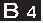 Para extraer la empuñadura de la manguera de aspiración, presionar las legüetas con el pulgar y extraer la empuñadura.Indicación: Si se extrae la empuñadu-ra se pueden insertar directamente los accesorios en la manguera de aspira-ción.Recomendación: Insertar la empuña-dura de aspiración de suelos en la manguera de aspiración.Véase la posición 13.Tubos de aspiración 2 x 0,5 mImagenInsertar ambos tubos de aspiración y conectar con la empuñadura.Boquilla para juntasPara bordes, juntas, radiadores y zonas de difícil acceso.Boquilla barredora de suelos (con insertos)ImagenPara aparatos con solo un elemento: Indicación: Para aspirar sueloscon suciedad seca o agua - trabajar siempre con elemento (tiras de ce-pillo y racor de goma) en la boquilla para suelos.Para aparatos con dos elementos: Para aspirar suelos con suciedadseca, encajar el elemento con dos tiras de cepillos en la boquilla para suelos.Para aspirar suelos con agua, en-cajar el elemento con dos racores de goma en la boquilla para suelos.AdaptadorImagenPara conectar la manguera de aspi-ración con una herramienta eléctricaAdaptar el adaptador con un cuchillo si es necesario al diámetro de co-nexión de la herramienta eléctrica.ManejoPrecaución¡Trabajar siempre con cartucho filtrante, tanto para la aspiración en húmedo como en seco!Antes de la puesta en marchaImagenAntes de la puesta en marcha mon-tar las piezas sueltas suministradas con el aparato.Puesta en marchaImagenConecte el accesorio. Imagen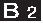 Enchufe la clavija de red. Imagen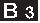 Conectar el aparato.46	ES – 9Aspiración en secoPrecauciónAntes de usar el filtro, compro-bar si está dañado y cambiar si es necesario.¡Trabajar solo con cartucho fil-trante seco!ImagenRecomendación: Colocar la bolsa filtrante para aspirar polvo fino.Indicaciones sobre la bolsa filtrante–     Cuanto más suciedad de aspira más se llena la bolsa filtrante.–     En caso de aspirar polvo fino, arena etc... se debe cambiar la bolsa fil-trante con más frecuencia.–     Las bolsas filtrantes pueden explo-tar, por eso es necesario cambiarla a tiempo.PrecauciónAspirar cenizas frías solo con el separador previo.Nº referencia modelo Basic: 2.863-139.0, modelo Premium: 2.863-161.0.Aspiración de líquidosPara aspirar suciedad húmeda o lí-quida, es importante colocar el ele-mento de boquilla para suelos co-rrecto y conectar el accesorio co-rrespondiente.n Atención:¡En caso de que se forme espu-ma o salga líquido, desconecte el aparato inmediatamente o desenchufar!¡No utilizar una bolsa filtrante! Nota: Si el recipiente está lleno, un flo-tador cierra el orificio de aspiración y el aparato gira a un mayor número de re-voluciones. Desconecte el aparato de inmediato y vacíe el recipiente.Trabajar con herramientas eléctricasImagenAdaptar el adaptador con un cuchi-llo si es necesario al diámetro de conexión de la herramienta eléctri-ca.Insertar el adaptador al asa de la manguera de aspiración y conécte-lo al conector del instrumento eléc-trico.Introducir la clavija de red de la he-rramienta eléctrica en el aspirador.ImagenEncender el aspirador en posición II y comenzar el trabajo.Indicación:Tan pronto se haya encen-dido la herramienta eléctrica, la turbina de absorción arranca con 0,5 segun-dos de retraso. Si se apaga la herra-mienta eléctrica, la turbina de absor-ción sigue en funcionamiento aprox. 5 segundos, para terminar de absorber la suciedad restante en la manguera de absorción.Función de sopladoLimpieza de zonas de difícil acceso o donde la aspiración no sea posible, p.ej. hojas del lecho de gravilla. ImagenInsertar la manguera de aspiración en la toma de aire para que se acti-ve la función de soplado.ES – 10	47Interrupción del funcionamientoDesconexión del aparato ImagenColgar la boquilla para suelos en la posición de aparcamiento.Finalización del funcionamientoApague el aparato y desenchufe la clavija de red.Quite el cabezal de aparato y vacíe el depósito.Guardar la conexión a la red y los accesorios en el aparato. Guarde el aparato en un lugar seco.Cuidados y mantenimiento PeligroApague el aparato y desenchufe la clavija de red antes de efec-tuar los trabajos de cuidado y mantenimiento.Los trabajos de reparación y tra-bajos en componentes eléctri-cos sólo los puede realizar el Servicio técnico autorizado.n AdvertenciaNo utilice detergentes abrasi-vos, ni detergentes para crista-les o multiuso. No sumerja ja-más el aparato en agua. Limpie el aparato y los accesoriosde plástico con un limpiador de ma-teriales sintéticos de los habituales en el mercado.En caso necesario, aclarar el depó-sito y los accesorios con agua y se-car antes de volverlos a utilizar.ImagenSi es necesario, limpiar el filtro de cartucho bajo agua corriente, no frotar ni cepillar. Antes del montaje dejar secar totalmente.Ayuda en caso de averíaPotencia de aspiración reducidaSi la potencia de absorción del aparato disminuye, comprobar los siguientes puntos.Los accesorios, la manguera de as-piración o los tubos de aspiración están obstruidos; elimine la obs-trucción con ayuda de una vara.ImagenLa bolsa filtrante está llena, susti-tuirla por otra.ImagenEl filtro del cartucho está sucio, gol-pearlo para que caiga la suciedad y limpiarlo con agua corriente si es necesario.Cambiar el filtro de cartucho daña-do.48	ES – 11Datos técnicosLos datos técnicos está en la página IV. A continuación aparece la explica-ción de los símbolos allí utilizados.Tensión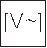 Potencia Pnom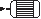 Potencia máx. de conexión al enchufe del aparato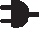 Fusible de red (inerte)Capacidad del depósito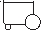 Absorción de agua con el asa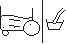 Absorción de agua con bo-quilla para suelos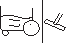 Cable de conexión a la red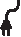 Nivel de presión acústica (EN 60704-2-1)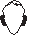 Peso sin accesorios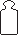 Reservado el derecho a realizar mo-dificaciones técnicas.ES – 12	49ÍndiceInstruções gerais . . . . . . . . . . . PT . . .5 Avisos de segurança . . . . . . . . PT . . .6 Descrição da máquina . . . . . . . PT . . .7 Manuseamento . . . . . . . . . . . . PT . . .9 Conservação e manutenção . . PT . .11 Ajuda em caso de avarias . . . . PT . .11 Dados técnicos. . . . . . . . . . . . . PT . .12Estimado cliente,Leia o manual de manual ori-ginal antes de utilizar o seu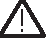 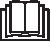 aparelho. Proceda conforme as indica-ções no manual e guarde o manual para uma consulta posterior ou para terceiros a quem possa vir a vender o aparelho.Instruções geraisUtilização conforme as disposiçõesO aparelho foi concebido, de acordo com as descrições constantes nestas Instruções de Serviço e com as indica-ções sobre segurança, como aspirador polivalente.Este aparelho foi desenvolvido para o uso privado e não foi concebido para suster as necessidades de uma utiliza-ção industrial.–     Proteger o aparelho contra a chu-va. Não armazenar fora de casa.–     Cinza e fuligem não podem ser as-piradas com este aparelho.Utilizar o aspirador polivalente apenas com:–     Saco de filtro original.–     Peças sobressalentes e acessórios originais e especiais.O fabricante não se responsabiliza por eventuais danos causados por uma utilização indevida ou erros de manu-seamento.Protecção do meio-ambienteOs materiais de embalagem são recicláveis. Não coloque as em-balagens no lixo doméstico, en-vie-as para uma unidade de reci-clagem.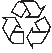 Os aparelhos velhos contêm ma-teriais preciosos e recicláveis e deverão ser reutilizados. Por is-so, elimine os aparelhos velhos através de sistemas de recolha de lixo adequados.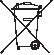 Eliminação do filtro e do saco de filtroO filtro e o saco de filtro são compostos por materiais compatíveis com o meio-ambiente.Desde que estes não contenham substâncias aspiradas que não se des-tinem ao lixo doméstico, estes podem ser eliminados juntamente com o lixo doméstico.Avisos sobre os ingredientes (REACH)Informações actuais sobre os ingre-dientes podem ser encontradas em: www.kaercher.com/REACHGarantiaEm cada país são válidas as condi-ções de garantia emitidas pelas nos-sas Empresas de Comercialização competentes. Eventuias avarias no aparelho, durante o período de garan-tía, serão reparadas sem encargos para o cliente, desde que se trate de um defeito de material ou de fabrica-ção. Em caso de garantia, dirija-se ao seu revendedor ou ao Serviço Técnico mais próximo, com o aparelho e docu-mento de compra.50	PT – 5Serviço de assistência técnicaEm caso de dúvidas ou avarias, a nos-sa filial KÄRCHER local está à sua dis-posição.Encomenda de peças sobressalentes e acessórios especiaisNo final das instruções de Serviço en-contra uma lista das peças de substi-tuição mais necessárias.As peças sobressalentes e acessórios podem ser adquiridos junto do seu re-vendedor ou em cada filial da KÄR-CHER.Avisos de segurança–     Este aparelho não é adequado para a utilização por pessoas com capacidades físicas, sen-soriais e psíquicas reduzidas e por pessoas com falta de ex-periência e/ou conhecimentos, excepto se forem supervisio-nadas por uma pessoa res-ponsável pela segurança ou receberam instruções sobre o manuseamento do aparelho e que tenham percebido os peri-gos inerentes.–     As crianças só estão autoriza-das a utilizar o aparelho se ti-verem uma idade superior a 8 anos e se forem supervisiona-das por uma pessoa responsá-vel pela segurança ou se rece-berem, por essa pessoa, ins-truções de utilização do apare-lho e que tenham percebido os perigos inerentes.–     Crianças não podem brincar com o aparelho.–     Supervisionar as crianças, de modo a assegurar que não brincam com o aparelho.–     A limpeza e manutenção de aplicação não podem ser rea-lizadas por crianças sem uma vigilância adequada.–     Manter as películas da emba-lagem fora do alcance das crianças! Perigo de asfixia!–     Desligar o aparelho após cada utilização e antes de cada limpeza/manutenção.–     Perigo de incêndio. Não aspi-rar materiais em combustão nem em brasa.–     É proibido pôr o aparelho em funcionamento em áreas com perigo de explosão.n Ligação eléctricaLigar o aparelho só à corrente alternada. A tensão deve cor-responder à placa de tipo do aparelho. Perigo de choque eléctrico Nunca tocar na ficha de rede e na tomada com as mãos molha-das.Não puxar a ficha de rede pelo cabo para a retirar da tomada. Antes de qualquer utilização do aparelho, verificar se o cabo de ligação e a ficha de rede não apresentam quaisquer danos. O cabo de ligação danificado tem que ser imediatamente substitu-ído pela assistência técnica ou por um electricista autorizado.PT – 6	51Para evitar acidentes relaciona-dos com a electricidade, reco-mendamos utilizar tomadas com disjuntor de corrente de de-feito intercalado (máx. 30 mA corrente de activação nominal).  AdvertênciaDeterminadas substâncias po-dem, com o ar aspirado, formar gáses explosivos ou misturas por meio de turbulências! Nunca aspire as seguintes substâncias:–     Gases, líquidos e pós (pó re-activo) explosivos ou inflamá-veis–     Pós reactivos de metal (p. ex. alumínio, magnésio, zinco) em combinação com deter-gentes altamente alcalinos e ácidos–     Ácidos e soluções alcalinas fortes não diluídas–     Solventes orgânicos (p. ex. gasolina, diluente de tintas, acetona, óleo combustível).Além disso, estes materiais po-dem ter efeitos negativos sobre os materiais utilizados no apare-lho.Símbolos no Manual de Instruções PerigoPara um perigo eminente que pode conduzir a graves ferimen-tos ou à morte.n AdvertênciaPara uma possível situação pe-rigosa que pode conduzir a gra-ves ferimentos ou à morte.AtençãoPara uma possível situação pe-rigosa que pode conduzir a feri-mentos leves ou danos mate-riais.Descrição da máquinaVer figuras na página des-dobrável!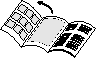  Este manual de instruções descre-ve os aspiradores polivalentes apresentados na capa. As figuras mostram o equipamento máximo. O equipamento e os aces-sórios variam consoante o modelo.Verifique o conteúdo da embalagem a respeito de acessórios não incluídos ou danos. No caso de danos provoca-dos durante o transporte, informe o seu revendedor.incluído no volume de fornecimento possíveis acessóriosLigação do tubo flexível de aspi-raçãoFiguraPara ligar a mangueira de aspira-ção para os trabalhos de aspiração.Interruptor do aparelho (LIG/ DESL)(sem tomada incorporada) Figura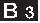 Posição I: aspirar ou soprar. Posição 0: aparelho desligado.Interruptor do aparelho (LIG/ DESL)(com tomada incorporada) Figura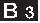 Posição I: aspirar ou soprar. Posição II: aspiração automática com ferramenta eléctrica conectada Posição 0: O aparelho e a ferra-menta eléctrica ligada estão desli-gados.52	PT – 7Tomada do aparelhoAviso: ter atenção à potência máxima de conexão (ver capítulo "Dados técni-cos").FiguraPara a ligação de uma ferramenta eléctrica.Pega para portarPara transportar o aparelho ou para retirar a cabeça do aparelho após o desbloqueio.Gancho de caboFiguraPara guardar o cabo de alimenta-ção.Ligação do soproFiguraConectar a mangueira de aspira-ção na ligação de sopro, a função de sopro é activada.Fecho do recipienteFiguraPuxar para fora para abrir e pres-sionar para dentro para fechar.Posição de estacionamentoFiguraPara desligar o bocal de pavimen-tos durante interrupções do traba-lho.Depósito dos acessóriosFiguraO encaixe dos acessórios permite guardar tubos de aspiração e bo-cais de aspiração no aparelho.Rolo de guiaFiguraNo acto de entrega os rolos de guia estão guardados no recipiente. Es-tes devem ser montados antes da colocação em funcionamento.Saco-filtroAviso: para a aspiração húmida não pode ser utilizado nenhum saco de fil-tro!FiguraRecomendação: montar o saco de filtro para aspirar pó fino.Filtro de cartuchoFiguraO filtro de cartucho tem que ser uti-lizado durante a aspiração húmida e a aspiração a seco.Aviso: um filtro de cartucho húmido deve secar antes de ser utilizado na aspiração a seco.Mangueira de aspiração com peça de ligaçãoFiguraPressionar o tubo de aspiração contra a ligação no aparelho, até encaixar.Para retirar basta premir a patilha (com o polegar) e retirar o tubo de aspiração.Aviso: acessórios como, p. ex., esco-vas de aspiração (opcional) podem ser encaixados directamente na peça de ligação e, deste modo, ser conectados com a mangueira de aspiração.Para trabalhar confortavelmente, mes-mo em espaços apertados.O punho removível pode, se necessá-rio, ser montado entre o acessório e a mangueira de aspiração.Ver posição 14.PT – 8	53Recomendação: para a aspiração do chão, encaixar o punho na mangueira de aspiração.Punho removívelFiguraConectar o punho com a manguei-ra de aspiração, até encaixar.Figura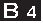 Para retirar o punho da mangueira de aspiração, pressionar a patilha com o dedo e puxar o punho.Aviso: com o retirar do punho, os acessórios podem também ser encai-xados directamente na mangueira de aspiração.Recomendação: para a aspiração do chão, encaixar o punho na mangueira de aspiração.Ver posição 13.Tubos de aspiração 2 x 0,5 mFiguraEncaixar os dois tubos de aspira-ção e conectar com o punho.Bocal para juntasPara cantos, juntas, radiadores e áreas de difícil acesso.Bocal para pavimentos (com encaixes)FiguraEm aparelhos com apenas um en-caixe:Aviso: durante a aspiração do chão de sujidade seca ou de água -trabalhar sempre com o encaixe (ti-ras de escova ou lábio de borracha) no bocal de chão.Em aparelhos com dois encaixes: Para a aspiração do chão de sujida-de seca, engatar o encaixe com duas tiras de escova no bocal de chão.Para a aspiração do chão de água, engatar o encaixe com dois lábios de borracha no bocal de chão.AdaptadorFiguraPara ligar o tubo flexível de aspira-ção com uma ferramenta eléctrica .Se necessário deve-se utilizar uma faca para adaptar o adaptador ao diâmetro de ligação da ferramenta eléctrica.ManuseamentoAtençãoTrabalhar sempre com o filtro de cartucho, tanto durante os tra-balhos de aspiração a húmido como a seco!Antes de colocar em funcionamentoFiguraMontar os componentes soltos na embalagem no aparelho, antes de proceder à colocação em funciona-mento.Colocação em funcionamentoFiguraLigar os acessórios. Figura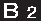 Ligar a ficha de rede. Figura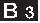 Ligar o aparelho.54	PT – 9Aspirar a secoAtençãoAntes do encaixe, verificar se o filtro apresenta danos e, se ne-cessário, trocá-lo.Trabalhar apenas com um filtro de cartucho seco!FiguraRecomendação: montar o saco de filtro para aspirar pó fino.Avisos relativos ao saco de filtro–     O nível de enchimento do saco de filtro depende do tipo de sujidade aspirada.–     Para pó fino, areia, etc. é necessá-rio substituir o saco de filtro com maior frequência.–     Sacos de filtro cheios podem re-bentar, pelo que é necessário que estes sejam substituídos atempa-damente.AtençãoAspiração de cinza fria apenas com separador prévio.N.º de encomenda da versão Basic: 2.863-139.0, versão Premium: 2.863-161.0.Aspirar a húmidoPara a aspiração de lixo húmido ou líquido, ter atenção ao encaixe do bocal de chão correcto e conectar o acessório correspondente.n Atenção:Desligar imediatamente o apa-relho em caso de formação de espuma ou de saída de líquido ou tirar a ficha da tomada! Não utilizar um saco de filtro! Aviso: quando o recipiente estivercheio, o flutuador fecha a abertura deaspiração e o aparelho funciona com uma rotação mais elevada. Neste caso deve desligar imediatamente o apare-lho e esvaziar o recipiente.Trabalhar com ferramentas eléctricasFiguraSe necessário deve-se utilizar uma faca para adaptar o adaptador ao diâmetro de ligação da ferramenta eléctrica.Encaixar o adaptador na pega do tubo flexível de aspiração e ligar à conexão da ferramenta eléctrica. Inserir a ficha de rede da ferramen-ta eléctrica no aspirador.FiguraAjustar o aspirador na posição II e iniciar os trabalhos.Aviso:assim que a ferramenta eléctri-ca for activada, a turbina de aspiração entra em funcionamento com um atra-so de 0,5 segundos. Assim que desli-gar a ferramenta eléctrica, a turbina de aspiração continua a trabalhar durante cerca de 5 segundos, de modo a aspi-rar a sujidade residual.Função de soproLimpeza de locais de difícil acesso ou onde não é possível aspirar (p. ex. fo-lhagem sobre brita).FiguraConectar a mangueira de aspira-ção na ligação de sopro, a função de sopro é activada.Interromper o funcionamentoDesligar o aparelho. FiguraEngatar o bocal de pavimento na posição de estacionamento.PT – 10	55Desligar o aparelhoDesligue o aparelho e retire a ficha de rede.Remover a cabeça do aparelho e esvaziar o recipiente.Arrumar o cabo de rede e os aces-sórios no aparelho. Guarde o apa-relho em locais secos.Conservação e manutenção PerigoAntes de efectuar trabalhos de conservação e de manutenção desligar o aparelho e retirar a fi-cha de rede.Os trabalhos de reparação e tra-balhos em componentes eléctri-cos só devem ser executados pelo Serviço de Assistência Técnica autorizado.n AdvertênciaNão utilize produtos abrasivos, produtos para a limpeza de vi-dros ou universais! Nunca mer-gulhe o aparelho em água. Limpe o aparelho e os acessóriosde plástico com um produto para limpeza de plásticos corrente.Lavar o recipiente e os acessórios com água e secar antes de utilizar novamente.FiguraLimpar o filtro de cartucho, se ne-cessário, apenas sob água corren-te, não esfregar nem escovar. Dei-xar secar totalmente antes de mon-tar.Ajuda em caso de avariasPerda da potência de aspiraçãoVerifique os seguintes pontos se o ren-dimento de aspiração do seu aparelho diminuir.Os acessórios, os tubos de aspira-ção e o tubo flexível de aspiração estão entupidos. Remova a obstru-ção com um pau.FiguraSaco do filtro está cheio; inserir novo saco.FiguraFiltro de cartucho está sujo; sacudir o filtro de cartucho e lavar com água corrente, se necessário.Trocar um filtro de cartucho danifi-cado.56	PT – 11Dados técnicosOs dados técnicos encontram-se na página IV. A seguir é fornecida uma explicação sobre os símbolos utiliza-dos.Tensão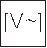 Potência Pnom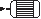 Potência máx. de ligação da tomada do aparelho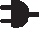 Protecção de rede (de acção lenta)Volume do recipiente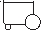 Admissão de água com a pega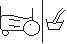 Admissão de água com o bo-cal de pavimento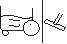 Cabo de rede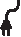 Nível de pressão acústica (EN 60704-2-1)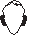 Peso (sem acessórios)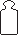 Reservados os direitos a alterações técnicas!PT – 12	57IndholdsfortegnelseGenerelle henvisninger . . . . . . DA . . .5 Sikkerhedsanvisninger. . . . . . . DA . . .6 Beskrivelse af apparatet. . . . . . DA . . .7 Betjening . . . . . . . . . . . . . . . . . DA . . .9 Pleje og vedligeholdelse . . . . . DA . .11 Hjælp ved fejl . . . . . . . . . . . . . . DA . .11 Tekniske data. . . . . . . . . . . . . . DA . .11Kære kundeLæs original brugsanvisning inden første brug, følg anvis-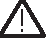 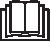 ningerne og opbevar vejledningen til senere efterlæsning eller til den næste ejer.Generelle henvisningerBestemmelsesmæssig anvendelseMaskinen er i henhold til beskrivelser-ne i denne brugsvejledning og sikker-hedsanvisningerne beregnet til anven-delse som universalsuger.Denne maskine blev udviklet til privat brug og er ikke beregnet til erhvervs-mæssig brug.–     Beskyt damprenseren mod regn. Må ikke opbevares udendørs.–     Aske og sod må ikke opsuges med denne maskine.Brug universalsugeren kun med: –     originale filterposer.–     Original reservedele, tilbehør eller ekstra tilbehør.Producenten garanterer ikke for even-tuelle skader som blev forårsaget af ikke bestemmelsesmæssigt brug eller ukorrekt betjening af apparatet.MiljøbeskyttelseEmballagen kan genbruges. Smid ikke emballagen ud sam-men med det almindelige hus-holdningsaffald, men aflever den til genbrug.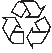 Udtjente apparater indeholder værdifulde materialer, der kan og bør afleveres til genbrug. Aflever derfor udtjente apparater på en genbrugsstation eller lignende.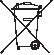 Bortskaffelse af filter og filterposeFilter og filterpose er produceret af mil-jøvenligt materiale.Såfremt de ikke har indsugede stoffer, som ikke er forbudt som husholdnings-affald, kan de bortskaffes med den nor-male affald.Henvisninger til indholdsstoffer (REACH)Aktuelle oplysninger til indholdsstoffer finder du på: www.kaercher.com/REACHGarantiI de enkelte land gælder de garantibe-tingelser, som er udgivet af vores re-spektive ansvarlige forhandlere. Inden for garantifristen afhjælper vi gratis eventuelle fejl på Deres maskine, så-fremt disse er forårsaget af materiale-eller produktionsfejl. Hvis De vil gøre Deres garanti gældende, bedes De henvende Dem til Deres forhandler el-ler nærmeste autoriserede kundeser-vice medbringende kvittering.58	DA – 5KundeserviceVores KÄRCHER-afdeling hjælper gerne, hvis De har spørgsmål, eller der er fejl på støvsugeren.Bestilling af reservedele og ekstratilbehørEt udvalg over de reservedele som bruges meget ofte finder De i slutnin-gen af betjeningsvejledningen Reservedele og tilbehør får du ved din forhandler eller i den KÄRCHER-afde-ling.Sikkerhedsanvisninger–     Apparatet er ikke beregnet til at blive brugt af personer (in-klusive børn), hvis fysiske, sensoriske eller åndelige ev-ner er indskrænket eller af personer med manglende er-faring og/eller kendskab med mindre disse personer over-våges af en person, som er ansvarlig for deres sikkerhed, eller blev trænet i apparatets håndtering og de evt. resulte-rende farer.–     Børn må kun bruge appara-tet, hvis de er over 8 år under opsyn af en person, som er ansvarlig for deres sikkerhed, eller hvis de blev indlært/træ-net i brugen af apparatet og de evt. resulterende farer.–     Børn må ikke lege med appa-ratet.–     Børn skal være under opsyn for at sørge for, at de ikke le-ger med maskinen.–     Rengøringen og vedligehol-delsen må ikke gennemføres af børn uden overvågning.–     Emballagefolie skal holdes væk fra børn p.gr.a. kvæl-ningsfare!–     Efter hver brug og før hver rengøring/vedligeholdelses skal maskinen slukkes.–     Brandfare. Opsug ikke bræn-dende eller glødende gen-stande.–     Det er forbudt at bruge høj-tryksrenseren i områder, hvor der er eksplosionsfare.n El-tilslutning Højtryksrenseren må kun sluttes til vekselstrøm. Spændingen skal svare til angivelsen på type-skiltet. Risiko for elektrisk stød Rør aldrig ved netstik og stik-kontakt med fugtige hænder. Træk stikkontakten ikke ud af stikdåsen ved at trække i lednin-gen.Kontroller altid tilslutningsled-ningen og netstikket for skader, før højtryksrenseren tages i brug. En beskadiget tilslutnings-ledning skal udskiftes af en autoriseret kundeserviceafde-ling/elektriker med det samme. For at undgå elektriske uheld anbefaler vi, at man anvender stikkontakter med et forkoblet fejlstrømsrelæ (maks. 30 mA nom. udløse-strømstyrke).DA – 6	59 AdvarselDe kan danne eksplosive dam-pe eller blandinger gennem op-hvirvling med sugeluften! Efterfølgende stoffer må aldrig suges op:–     Eksplosive eller tændelige gas, væsker og støv (reaktive støv)–     Reaktive metalstøv (f.eks. aluminium, magnesium, zink) i forbindelse med stærk alka-liske eller sure rengørings-midler.–     Ufortyndede syrer og baser –     Organiske opløsningsmidler(f.eks. lakfortynder, benzin, acetone, fyringsolie).Desuden kan disse stoffer angri-be de materialer, støvsugeren er fremstillet af.Symbolerne i driftsvejledningen RisikoEn umiddelbar truende fare, som kan føre til alvorlige person-skader eller død.n AdvarselEn muligvis farlig situation, som kan føre til alvorlige personska-der eller til død.ForsigtigEn muligvis farlig situation, som kan føre til personskader eller til materialeskader.Beskrivelse af apparatetSe hertil figurerne på sider-ne!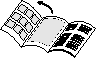  Denne driftsvejledning beskriver universalmodellerne som er vist på omslaget. Figurerne viser det maksimale ud-styr, afhængigt af modellen er der forskelle mellem udstyr og medle-veret tilbehør.Kontroller pakningens indhold for manglende tilbehør eller beskadigel-ser, når den pakkes ud. Kontakt Deres forhandler i tilfælde af transportskader.kommer med leveringen muligt tilbehørSugeslangetilslutningFigurFor tilslutning af sugeslangen under sugningen.Startknap (TÆND/SLUK) (uden integreret stikdåse)Figur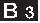 Position I: Suge eller blæse. Position 0: Maskinen er slukket.Startknap (TÆND/SLUK) (med integreret stikdåse)Figur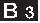 Position I: Suge eller blæse. Position II: Automatisk sugning med tilsluttet el-værktøjPosition 0: Apparatet og tilsluttet el-værktøj er slukketApparatets stikdåseBemærk: Tag højde for den maksima-le strømkapacitet (se kapitel „Tekniske data“).FigurFor tilslutning af el-værktøj.60	DA – 7BæregrebTil transport af maskinen eller til at fjerne maskinhovedet efter åbning af låsemekanismen.KabelkrogFigurTil opbevaring af strømledningen.BlæsetilslutningFigurSæt sugeslangen ind i blæsetilslut-ningen, blæsefunktionen er så akti-veret.BeholderlåsFigurTræk ud for at åbne, skub ind for at låse.ParkeringspositionFigurFor at stille gulvdysen til side ved arbejdspauser.TilbehørsholderFigurMed tilbehørsholderen kan man op-bevare sugerør og sugedyser på maskinen.StyringsrulleFigurVed leverancen er styrerullerne i beholderen. Før ibrugtagelse skal styreullerne monteres.FilterposeBemærk: Til vådsugningen må man ikke isætte en filterpose!FigurAnbefaling: Isæt filterposen til op-sugning af fint støv.PatronfilterFigurPatronfilteret skal altid isættes, så-vel ved våd- og tørsugningen.Bemærk: Et vådt patronfilter skal tør-res inden det bruge til tørsugning.Sugeslange med forbindelses-stykkeFigurTryk sugeslangen ind i tilslutningen, den går i hak.For at fjerne sugeslangen skal lå-setappen trykkes ind med tommel-fingeren og sugeslangen trækkes ud.Bemærk: Tilbehør som f.eks. suge-børster (option) kan direkte sættes på forbindelsesstykket og således forbin-des med sugeslangen.Til bekvemt arbejde selv i små rum. Efter behov kan det aftagelige håndtag anbringes mellem tilbehør og suge-slangen.Se position 14.Anbefaling: Til sugning af gulve sæt-tes håndtaget på sugeslangen.Aftageligt håndtagFigurForbind håndtaget med sugeslan-gen indtil det går i hak.Figur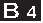 Tryk på næsen med tommelfinge-ren og træk i håndtaget for at tage håndtaget fra sugeslangen.Bemærk: Hvis håndtaget tages af kan tilbehør sættes direkte på sugeslan-gen.Anbefaling: Til sugning af gulve sæt-tes håndtaget på sugeslangen.Se position 13.DA – 8	61Sugerør 2 x 0,5 mFigurSæt begge sugerør sammen og for-bind dem med håndtaget.FugemundstykkeTil kanter, fuger, radiatorer og svært tilgængelige områder.Gulvdyse (med indsats)FigurVed maskiner med kun en indsats: Bemærk: Til sugning af gulve af tørsmuds eller vand - skal der altid ar-bejdes med indsats (børstetsribe og gummilæbe) i gulvdysen.Ved maskiner med to indsats: Til sugning af tørt smuds fra gulveskal indsatsen med to børstestriber klipses fast i gulvdysen.Til sugning af vand skal indsatsen med to gummilæber klipses fast i gulvdysen.AdapterFigurTil forbindelse af sugeslangen med et el-værktøj.Efter behov justeres el-værktøjet til tilslutningsdiamteren vha. en kniv.BetjeningForsigtigSåvel ved våd- og tørsugning skal der altid arbejdes med et isat patronfilter!Inden idrifttagningFigurLøse komponenter, som er vedlagt maskinen, skal før brugen monte-res.IbrugtagningFigurTilslut tilbehøret. Figur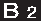 Sæt netstikket i. Figur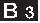 Tænd for maskinen.TørsugningForsigtigKontroller filteret for skader før det sættes i og udskift det efter behov.Arbejd kun med tør patronfilter! FigurAnbefaling: Isæt filterposen til op-sugning af fint støv.Henvisninger filterpose–     Filterposens påfyldningsgrad er af-hængigt af den opsugede snavs.–     Ved fintstøv, sand osv. skal filterpo-sen udskiftes oftere.–     Tilstoppede filterposer kan eksplo-dere, derfor skal filterposen udskif-tes i tide!ForsigtigSugning af kold aske kun med separator.Bestillingsnr. Basic-model: 2.863-139.0, Premium-model: 2.863-161.0.62	DA – 9VådsugningTil opsugning af fugtighed hhv. våde gulve skal der holdes øje med den korrekte gulvdyseindsats og det tilsvarende tilbehør tilsluttes.n OBS:Ved skumdannelse eller hvis væske træder ud, skal maskinen omgående slukkes eller netstik-ket trækkes ud!Brug ingen filterpose!Bemærk: Hvis beholderen er fuld, luk-ker en svømmerventil sugeåbningen, og støvsugeren kører med forhøjet omdrejningstal. Sluk straks for suge-ren, og tøm beholderen.Arbejde med el-værktøjerFigurEfter behov justeres el-værktøjet til tilslutningsdiamteren vha. en kniv.Sæt den vedlagte adapter på suge-slangens greb og forbind den med tilslutningen til el-værktøjet.Sæt el-værktøjets netstik i sugeren. FigurStil sugeren på Position II og start med arbejdet.Bemærk:Så snart el-værktøjet er tændt, starter sugeturbinen at køre med en forsinkelse på 0,5 sekunder. Hvis el-værktøjet slukkes, kører suge-turbinen videre for ca. 5 sekunder for at indsuge den resterende snavs i suge-slangen.BlæsefunktionRengøring af svær tilgængelige steder eller hvor opsugning ikke er muligt, f.eks. løv ud af gruslag.FigurSæt sugeslangen ind i blæsetilslut-ningen, blæsefunktionen er så akti-veret.Afbrydelse af driftenSluk for renseren FigurHæng gulvdysen ind i parkerings-holderen.Efter brugSluk for apparatet, og træk netstik-ket ud.Tag maskinens hoved af og tøm be-holderen.Opbevar strømledningen og tilbe-høret på maskinen. Opbevar støv-sugeren i tørre rum.DA – 10	63Pleje og vedligeholdelse RisikoFør alle service- og vedligehol-delsesarbejder skal maskinen afbrydes og stikket trækkes ud. Reparationsarbejder og arbej-der på elektriske komponenter skal altid udføres af autorisere-de servicefolk.n AdvarselUndlad at bruge skuremidler, glas- eller universalrengørings-middel! Nedsænk aldrig appara-tet i vand.Apparat og tilbehørsdele af plast skal rengøres med et almindeligt plastrengøringsmiddel.Beholder og tilbehør spoles med vand og tørres inden de bruges igen.FigurEfter behov må patronfilteret ren-ses under flydende vand; den må ikke gnides eller børstes. Inden det monteres skal det tørres.Hjælp ved fejlAftagende sugeeffektHvis apparatets sugekapacitet reduce-res, kontroller følgende punkter. Tilbehør, sugeslange eller sugerører tilstoppet, fjern tilstopningen. FigurFilterposen er fuld, isæt en ny filter-pose.FigurPatronefilteret er tilsmudset, bank patronfilteret og rens det efter be-hov under flydende vand.Udskift beskadiget patronfilter.Tekniske dataDe Tekniske data er på side IV. Efter-følgende forklares de anvendte sym-boler.Spænding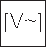 Ydelse Pnom.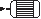 Stikdåsens maks. kapacitet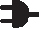 Netsikring (træg)Beholdervolumen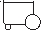 Vandindtag med håndgreb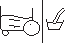 Vandindtag med gulvdyse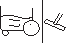 Netkabel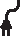 Lydtryksniveau (EN 60704-2-1)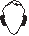 Vægt (uden tilbehør)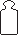 Forbehold for tekniske ændringer!64	DA – 11InnholdsfortegnelseGenerelle merknader . . . . . . . . NO . . .5 Sikkerhetsanvisninger . . . . . . . NO . . .6 Beskrivelse av apparatet . . . . . NO . . .7 Betjening . . . . . . . . . . . . . . . . . NO . . .9 Pleie og vedlikehold. . . . . . . . . NO . .10 Feilretting . . . . . . . . . . . . . . . . . NO . .11 Tekniske data. . . . . . . . . . . . . . NO . .11Kjære kunde,Før første gangs bruk av ap-paratet, les denne originale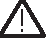 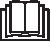 bruksanvisningen, følg den og oppbe-var den for senere bruk eller for overle-vering til neste eier.Generelle merknaderForskriftsmessig brukMaskinen skal brukes iht. de beskrivel-ser og sikkerhetsanvisninger som er gitt i denne bruksanvisning for bruk som multisuger.Dette apparatet er utviklet for privat bruk og er ikke forberedt for kravene som stilles i kommersiell bruk.–     Beskytt apparatet mot regn. Det må ikke oppbevares utendørs.–     Aske og sot skal ikke suges opp med dette apparatet.Multisugeren skal bare brukes med: –     Original-filterposer.–     Originale reserverdeler, originalt til-behør eller originalt ekstrautstyrProdusenten er ikke ansvarlig for eventuelle skader forårsaket av ikke-tiltenkt eller feil bruk.MiljøvernMaterialet i emballasjen kan resir-kuleres. Ikke kast emballasjen i husholdningsavfallet, men lever den inn til resirkulering.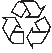 Gamle maskiner inneholder ver-difulle materialer som kan resirku-leres. Disse bør leveres inn til gjenvinning. Gamle maskiner skal derfor avhendes i egnede inn-samlingssystemer.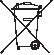 Deponering av filter og filterpose Filter og filterpose er produsert av mil-jøvennlige materialer.Dersom de ikke inneholder oppsugd materiale som ikke er tillatt i hushold-ningsavfall, kan alt kastes som normalt husholdningsavfall.Anvisninger om innhold (REACH) Aktuell informasjon om stoffene i inn-holdet finner du under: www.kaercher.com/REACHGarantiDe garantibestemmelser som er utgitt av vår distribusjonsavdeling, gjelder i alle land. Eventuelle feil på maskinen blir reparert gratis i garantitiden, der-som disse kan føres tilbake til material-eller produksjonsfeil. Ved behov for ga-rantireparasjoner henvender du deg til din forhandler eller nærmeste autori-serte serviceforhandler.NO – 5	65KundetjenesteVåre KÄRCHER-avdelinger hjelper deg gjerne ved feil eller om du har spørsmål.Bestilling av reservedeler og spesialtilbehørEt utvalg av de vanligste reservedele-ne finner du bak i denne bruksanvis-ningen.Reservedeler og tilbehør får du hos din forhandler eller ved en KÄRCHER-av-deling.Sikkerhetsanvisninger–     Dette apparatet er ikke ment for bruk av personer med re-duserte fysiske, sensoriske eller sjelelige evner, eller som pga. mangel på erfaring og/ eller kunnskap ikke kan be-nytte apparatet trygt. De skal da kun bruke apparatet under oppsyn av en sikkerhetsan-svarlig person, eller få in-struksjoner av vedkommende om bruk av appratet.–     Barn skal bare bruke appara-tet når barnet er over 8 år og er under oppsyn av en sikker-hetsansvarlig person, eller får anvisninger av en person om hvordan apparatet fungerer og forstår hva slags farer det kan medføre.–     Barn skal ikke leke med ap-paratet.–     Barn skal holdes under tilsyn for å sikre at de ikke leker med apparatet.–     Rengjøring og bruksvedlike-hold skal ikke utføres av barn uten under tilsyn.–     Emballasjefolien holdes unna barn, fare for kvelning!–     Slå av apparatet etter hver bruk og før hver rengjøring/ vedlikehold.–     Brannfare. Brennene eller glødende gjenstander må ikke suges opp.–     Bruk i eksplosjonsfarlige om-råder er forbudt.n Elektrisk tilkobling Høytrykksvaskeren må kun ko-bles til vekselstrøm. Spennin-gen må stemme overens med høytrykksvaskerens typeskilt.  Fare for elektrisk støtTa aldri i støpselet eller stikkon-takten med våte hender. Strømkabelen skal ikke tas ut av stikkontakten ved at du trekker i kabelen.Kontroller strømledningen og støpselet for skader hver gang høytrykksvaskeren skal brukes. En skadet strømledning må skif-tes ut umiddelbart hos autorisert kundeservice eller autorisert elektriker.For å unngå el-ulykker anbefaler vi at du bruker stikkontakter med forankoblede vernebrytere for å beskytte mot feilstrøm (maks. nominell utløsningsstrøm: 30 mA).66	NO – 6 AdvarselVisse stoffer kan danne eksplo-sive damper eller blandinger når de virvles opp med sugeluften. Sug aldri opp følgende stoffer: –     Eksplosive eller brennbaregasser, væsker og støv (re-aktivt støv)–     Reaktivt metallstøv (f.eks. aluminium, magnesium, zink) i forbindelse med sterkt alka-liske og sure rengjøringsmid-ler.–     Ufortynnede sterke syrer og lut–     Organiske løsemidler (f.eks. bensin, fargetynner, aceton, fyringsolje).I tillegg kan disse stoffene angri-pe materialet som er brukt i støvsugeren.Symboler i bruksanvisningen FareFor en umiddelbar truende fare som kan føre til store person-skader eller til død.n AdvarselFor en mulig farlig situasjon som kan føre til store personskader eller til død.Forsiktig!For en mulig farlig situasjon som kan føre til mindre personskader eller til materielle skader.Beskrivelse av apparatetIllustrasjoner se utfol-dingssidene!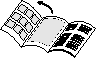  Denne bruksanvisningen beskriver multisugeren som beskrevet på omslaget. Figurene viser makimal utrustning, alt etter modell vil det være forskjel-ler i utrustning og medfølgende til-behør.Kontroller ved utpakkingen at innholdet i pakken er komplett og uskadd. Kon-takt din forhandler ved eventuelle transportskader.del av leveransen mulig tilbehørSugeslangetilkoblingFigurFor tilkobling av sugeslange ved suging.Hovedbryter (AV/PÅ)(uten innebygget stikkontakt) Figur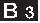 Stilling I: Suging eller blåsing. Stilling 0: Apparatet er slått av.Hovedbryter (AV/PÅ)(med innebygget stikkontakt) Figur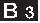 Stilling I: Suging eller blåsing. Stilling II: Automatisk suging med tilkoblet eletrisk verktøyStilling 0: Maskin og tilkoblet elek-troverktøy er nå avslåttApparatkontaktMerknad: Pass på maksimal tilkoblet effekt (se kapitter "Tekniske data"). FigurFor tilkobling av et elektrisk verktøy.NO – 7	67BærehåndtakFor å bære apparatet eller for at ta av apparathodet etter opplåsing.KabelkrokerFigurFor oppbevaring av strømkabel.BlåsetilkoblingFigurSett sugeslangen i blåsetilkoblin-gen, derved aktiveres blåsefunksjo-nen.BeholderlåsingFigurFor åpning, trekk utover - for låsing, trykk innover.ParkeringsposisjonFigurFor parkering av gulvdysen ved ar-beidspauser.TilbehørsholderFigurTilbehørsholderen gir mulighet for oppbevaring av sugerør og sugedy-ser på apparatet.StyrerulleFigurStyrerullene er ved levering plas-sert i beholderen, de må monteres før du tar apparatet i bruk.FilterposeMerk: For våtsuging skal det ikke mon-teres noen filterpose!FigurAnbefaling: For suging av fint støv skal det settes inn filterpose.PatronfilterFigurPatronfilter skal alltid være montert, både ved våtsuging og ved tørrsu-ging.Merk: Våte patronfilter skal tørke før bruk til tørrsuging.Sugeslange med tilkoblingsstyk-keFigurSett sugeslangen i tilkoblingen på maskinen, den går i lås.For å ta av, trykk låsen med tomme-len og trekk ut sugeslangen.Merk: Tilbehør som f.eks. sugebørster (ekstrautstyr) kan settes direkte på til-koblingsstykket og kan kobles til suge-slangen.For komfortabelt arbeid i trange rom. Det avtagbare håndtaket kan ved be-hov settes på mellom tilbehør og suge-slangen.Se posisjon 14.Anbefaling: For suging av gulv, sett håndtaket på sugeslangen.Avtagbart håndtakFigurKoble håndtaket på sugeslangen til det går i lås.Figur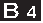 For å ta håndtaket av sugeslangen, trykk inn låsen med tommelen og trekk av håndtaket.Merk: Ved å ta av håndtaket kan tilbe-hør også settes direkte på sugeslan-gen.Anbefaling: For suging av gulv, sett håndtaket på sugeslangen.Se posisjon 13.68	NO – 8Sugerør 2 x 0,5 mFigurSett sammen begge sugerørene og koble til håndtaket.FugemunnstykkeFor kanter, fuger, radiatorer og van-skelig tilgjengelige områder.Gulvmunnstykke (med innsatser)FigurFor apparater med kun en innsats: Merk: For suging av gulv ved tørtsmuss eller vann - brukes alltid med innsats (børstestriper og gummilep-pe) i gulvdysen.For apparater med to innsatser: For suging av gulv med tørt smuss,sett på innsats med to børstestriper i gulvdysen.For suging av gulv med vann, sett på innsats med to gummilepper i gulvdysen.AdapterFigurFor tilkobling av sugeslange med et elektrisk verktøy.Adapter tilpasses ved behov ved hjelp av en kniv til tilkoblingsdiame-teren på det elektriske verktøyet.BetjeningForsiktig!Arbeid alltid med påsatt patron-filter, både ved tørr og våt su-ging!Før igangsettingFigurDe løse delene som følger appara-tet skal monteres før det tas i bruk.IgangsettingFigurKoble til tilbehør. Figur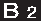 Sett i støpselet. Figur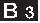 Slå apparatet på.StøvsugingForsiktig!Før bruk, kontroller filteret for skader og skift ut ved behov. Arbeide kun med tørt patronfil-ter!FigurAnbefaling: For suging av fint støv skal det settes inn filterpose.Anvisning filterpose–     Fyllingsgraden av filterposen er av-hengig av hva slags smuss som su-ges opp.–     Ved fint støv, sand osv... må filter-posen skiftes oftere.–     Fulle filterposer kan sprekke, pass derfor på å skifte filterpose til rett tid!Forsiktig!Suging av kald aske kun med foravskiller.Bestillingsnr. Basic-variant: 2.863-139.0, Premium-variant: 2.863-161.0.NO – 9	69VåtsugingFor suging ved fuktighet eller vann, pass på korrekt innsats i gulvdysen og koble til aktuelt tilbehør.n Forsiktig:Ved skumdannelse eller lekka-sje av væske må apparatet slås av umiddelbart eller trekk ut støpselet!Ikke bruk filterpose!Merk: Når beholderen er full, blir suge-åpningen stengt av en flottør og appa-ratet går med økt turtall. Slå av maski-nen umiddelbart, og tøm beholderen.Arbeide med elektroverktøyFigurAdapter tilpasses ved behov ved hjelp av en kniv til tilkoblingsdiame-teren på det elektriske verktøyet.Sett adapteret inn på håndtaket på sugeslangen og koble det til elek-troverktøyet.Sett inn støpselet fra det elektriske verktøyet i støvsugeren.FigurMaskinen settes til stilling II, start så arbeidet.Merk:Så snart elektroverktøyet er slått på vil sugeturbinen starte med 0,5 se-kunds forsinkelse. Når elektroverktøy-et slås av, går sugeturbinen enda 5 sekunder for å suge opp restsmuss i sugeslangen.BlåsefunksjonRengjøring av vanskelig tilgjengelige steder eller der det ikke er mulig med suging, f. eks. løv fra takrenner. FigurSett sugeslangen i blåsetilkoblin-gen, derved aktiveres blåsefunksjo-nen.Opphold i arbeidetSlå av maskinen. FigurSett gulvdysen i parkeringsholde-ren.Etter brukSlå av apparatet og trekk ut støpse-let.Ta av apparathodet og tøm behol-deren.Lagre strømkabel og tilbehør med maskinen. Oppbevar maskinen i et tørt tom.Pleie og vedlikehold FareSlå av apparatet og ta ut strøm-støpselet innen service eller vedlikeholdsarbeider påbegyn-nes.Reparasjonsarbeid og arbeid på elektriske komponenter må kun utføres av autorisert kundeser-vice.n AdvarselIkke bruk skuremiddel, glass el-ler universalrengjøringsmiddel! Dypp aldri apparatet under vann.Bruk et alminnelig rengjøringsmid-del for plast på apparatet, og tilbe-hørsdeler av plast.Beholder og tilbehør skylles med vann ved behov, og skal tørke før bruk.70	NO – 10FigurPatronfilter rengjøres ved behov under rennende vann, ikke skrubb eller børste. La tørke fullstendig før montering.FeilrettingAvtagende sugeeffektDersom sugeeffekten er dårlig, kontrol-ler følgende punkter:Tilbehøret, sugeslange eller suge-rørene er tilstoppet. Fjern tilstoppin-gen med en pinne.FigurFilterposen er full, sett inn ny filter-pose.FigurPatronfilter er tilsmusset, ta av pa-tronfilter og rengjør det ved behov under rennende vann.Bytt skadet patronfilter.Tekniske dataDe tekniske data finner du på ide IV. Videre finner du forklaring av symbole-ne som brukes der.Spenning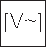 Effekt Pnominell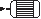 Maks. tilkoblingseffekt for ap-parat-stikkontakten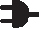 Strømsikring (trege)Beholder, volum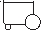 Vannopptak med håndtak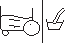 Vannopptak med gulvdyse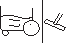 Nettledning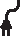 Lydtrykksnivå (EN 60704-2-1)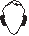 Vekt (uten tilbehør)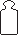 Det tas forbehold om tekniske end-ringer!NO – 11	71InnehållsförteckningAllmänna hänvisningar. . . . . . . SV . . .5 Säkerhetsanvisningar. . . . . . . . SV . . .6 Beskrivning av aggregatet . . . . SV . . .7 Handhavande. . . . . . . . . . . . . . SV . . .9 Skötsel och underhåll. . . . . . . . SV . .10 Åtgärder vid störningar. . . . . . . SV . .11 Tekniska data. . . . . . . . . . . . . . SV . .11Bäste kund,Läs bruksanvisning i original innan aggregatet används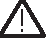 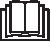 första gången, följ anvisningarna och spara driftsanvisningen för framtida behov, eller för nästa ägare.Allmänna hänvisningarÄndamålsenlig användningApparaten är avsedd att användas som multifunktionssug enligt beskriv-ningarna och säkerhetsanvisningarna i denna bruksanvisning.Denna produkt har konstruerats för pri-vat användning och är ej avsedd för påfrestande, industriell användning.–     Skydda maskinen från regn. Får inte förvaras utomhus.–     Aska och sot får inte sugas upp med detta aggregat.Använd endast multifunktionssugen med:–     Original filterpåse.–     Originalreservdelar, -tillbehör eller -specialtillbehör.Tillverkaren påtar sig inget ansvar för eventuella skador som uppkommer på grund av felaktig användning eller fel-aktig hantering.MiljöskyddEmballagematerialen kan åter-vinnas. Kasta inte emballaget i hushållssoporna utan för dem till återvinning.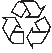 Skrotade aggregat innehåller återvinningsbara material som bör gå till återvinning. Överlämna skrotade aggregat till ett lämpligt återvinningssystem.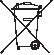 Hantera filter och filterpåse Filter och filterpåse är tillverkade i mil-jövänligt material.Så länge de inte innehåller uppsugna substanser, som inte får kastas i hus-hållssoporna, så kan de avyttras på detta sätt.Upplysningar om ingredienser (REACH)Aktuell information om ingredienser finns på: www.kaercher.com/REACHGarantiI alla länder gäller de av vårt ansvariga försäljningsbolag utformade garantivill-kor. Eventuella fel på apparaten åtgär-das utan kostnad under garantitiden, om det var ett material- eller tillverkar-fel som var orsaken. Gäller det garan-tiärenden, ber vi er vända er till försäl-jaren med köpbeviset eller närmsta auktoriserade kundtjänst.72	SV – 5KundserviceVid frågor eller problem hjälper när-maste KÄRCHER-filial gärna till.Beställning av reservdelar och specialtillbehörI slutet av bruksanvisningen finns ett urval av de reservdelar som oftast be-hövs.Reservdelar och tillbehör finns att få på inköpsstället, eller från närmaste KÄR-CHER-filial.Säkerhetsanvisningar–     Denna apparat är ej avsedd att användas av personer med begränsade psykiska, sensoriska eller mentala egenskaper eller som saknar erfarenhet och/eller kunskap att hantera den, såvida de inte befinner sig under upp-sikt av en person ansvarig för deras säkerhet eller har fått anvisningar från en sådan person om hur apparaten ska användas och har förstått vil-ka faror som kan uppstå vid användningen av apparaten.–     Barn får endast använda ap-paraten om de är över 8 år gamla och om de befinner sig under uppsikt av en person ansvarig för deras säkerhet eller har fått anvisningar från en sådan person om hur ap-paraten ska användas och har förstått vilka faror som kan uppstå vid användningen av apparaten.–     Barn får inte leka med appa-raten.–     Barn ska hållas under uppsikt för att garantera att de inte le-ker med maskinen.–     Rengöringen och använ-darunderhållet får inte utföras av barn om de inte står under uppsikt.–     Håll förpackningsfolien borta från barn, risk för kvävning!–     Stäng av maskinen efter varje användning och före all form av rengöring/underhåll.–     Brandrisk. Sug inte upp brän-nande eller glödande föremål.–     Användning av aggregatet i utrymmen med explosions-risk är förbjuden.n ElanslutningAggregatet får endast anslutas till växelström. Spänningen ska motsvara den spänning som är angiven på aggregatets typskylt.  Risk för strömstötar!Ta aldrig i nätkabeln och nätut-taget med fuktiga händer.Tag inte nätkontakten ur väggut-taget genom att dra i anslut-ningssladden.Kontrollera före drift att nätka-beln och nätkontakten inte är skadade. Skadade nätkablar ska genast bytas ut av auktori-serad kundservice eller en utbil-dad elektriker.För att undvika elolyckor rekom-menderar vi att endast använda nätuttag som är kopplade till en jordfelsbrytare (max. 30 mA no-minella utlösningsströmstyrka).SV – 6	73 VarningVissa ämnen kan, genom upp-virvling med sugluften, bilda ex-plosiva ångor eller blandningar! Sug aldrig upp följande substan-ser:–     explosiva eller antändliga ga-ser, vätskor eller damm (re-aktivt damm)–     reaktivt metalldamm (ex. alu-minium, magnesium, zink) till-sammans med starkt alkalis-ka och sura rengöringsmedel–     outspädda starka syror och lut–     organiska lösningsmedel (ex. bensin, färgförtunning, ace-ton, uppvärmningsolja).Dessutom kan dessa ämnen an-gripa materialet i aggregatet.Symboler i bruksanvisningen FaraFör en omedelbart överhängan-de fara som kan leda till svåra skador eller döden.n VarningFör en möjlig farlig situation som kan leda till svåra skador eller döden.VarningFör en möjlig farlig situation som kan leda till lätta skador eller materiella skador.Beskrivning av aggregatetFigurer och bilder finns på kartongens utfällbara si-dor!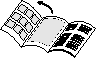  Denna bruksanvisning beskriver den multifunktionssug som finns avbildad på det främre omslaget. Bilderna visar den maximala utrust-ning. Beroende av modell förekom-mer skillnader i utrustning och leve-rerade tillbehör.Kontrollera vid uppackningen att inga tillbehör saknas eller är skadade. Kon-takta återförsäljaren om skador upp-kommit vid transporten.ingår i leveransen möjliga tillbehörSugslangsanslutningBildFör att ansluta sugslangen vid upp-sugning.Strömbrytare (PÅ/AV) (utan inbyggt eluttag)Bild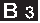 Position I: Uppsugning eller utblås-ning.Position 0: Aggregatet är avstängt.Strömbrytare (PÅ/AV) (med inbyggt eluttag)Bild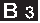 Position I: Uppsugning eller utblås-ning.Position II: Automatisk uppsugning med anslutet elverktyg.Position 0: Aggregat och anslutet elverktyg är frånkoppladeAggregatets kontaktObservera: Observera maximal anslut-ningseffekt (se kapitel "Teknisk data“). BildFör att ansluta ett elverktyg-74	SV – 7BärhandtagFör att bära maskinen eller för att ta loss maskinhuvudet efter att spär-ren lossats.KabelkrokBildFör förvaring av nätkabel.BlåsanslutningBildStick in sugslangen i blåsanslut-ningen, därmed är utblåsningsfunk-tionen aktiverad.Förslutning behållareBildFör att öppna, dra utåt, tryck inåt för att stänga.ParkeringspositionBildFör avställning av golvmunstycket vid avbrott i arbetet.TillbehörshållareBildTillbehörsfästet möjliggör förvaring av sugrör och sugmunstycken på maskinen.StyrrulleBildStyrrullarna är vid leveransen pla-cerad i behållare. Montera dessa innan maskinen tas i drift.FilterbehållareAnvisning: Ingen filterpåse får använ-das vid våtuppsugning!BildRekommendation: Sätt i filterpå-sen om maskinen ska användas för uppsugning av fint damm.PatronfilterBildPatronfiltret måste alltid vara isatt, både vid våt- och torruppsugning.Anvisning: Låt blöta patronfilter torka innan de används igen vid torruppsug-ning.Sugslang med skarvstyckeBildTryck in sugslangen i anslutningen på apparaten så att den hakar fast.Ta loss den genom att trycka på spärren med tummen och dra ut slangen.Observera: Tillbehör som t.ex. sug-bortar (tillval) kan träs på direkt på skarvstycket och därmed anslutas till sugslangen.För bekvämt arbete även i trånga ut-rymmen.Det avtagbara handtaget kan vid be-hov placeras mellan tillbehör och sug-slang.Se position 14.Rekommendation: För att suga upp smuts från golv, sätt handtaget på sug-slangen.Avtagbart handtagBildAnslut handtaget till sugslangen tills den hakar fast.BildFör att ta av handtaget från sug-slangen, tryck ner spärren med tummen och dra av handtaget.Observera: Genom att man tar av handtaget kan man sätta på tillbehör direkt på slangen. Rekommendation: För att suga uppsmuts från golv, sätt handtaget på sug-slangen.Se position 13.SV – 8	75Sugrör 2 x 0,5 mBildSätt ihop båda sugrören och anslut till handtaget.Fogmunstyckeför kanter, fogar, element och svår-åtkomliga ställen.Golvmunstycke (med insatser)BildHos apparater med endast en in-sats:Observera: För att suga upp torr smuts eller vatten från golv - arbeta alltid med insats (borstavstrykare och gummiläpp) i golvmunstycket.Hos apparater med två insatser: För att suga upp torr smuts frångolv, knipsa fast insatsen med två borstavstrykare i golvmunstycket.För att suga upp vatten, knipsa fast insatsen med två gummiläppar i golvmunstycket.AdapterBildFör anslutning av sugslangen till ett elverktygAnpassa vid behov adaptern till an-slutningsdiametern på elverktyget med hjälp av en kniv.HandhavandeVarningArbeta alltid med isatt patronfil-ter, både vid våt- och torrupp-sugning!Före idrifttagandetBildMontera de bifogade lösa delarna på aggregatet innan det tas i drift.IdrifttagandeBildAnslut tillbehör. Bild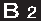 Stick i nätkontakten. Bild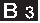 Starta aggregatet.TorrsugningVarningInnan användning, kontrollera om filtret är skadat och byt ut det vid behov.Arbeta endast med torrt patron-filter!BildRekommendation: Sätt i filterpå-sen om maskinen ska användas för uppsugning av fint damm.Hänvisningar filterpåse–     Filterpåsens uppsamlingsförmåga styrs av den smuts som sugs upp.–     Vid fint damm, sand och liknande ... måste filterpåsen bytas oftare.–     Tilltäppta filterpåsar kan spricka, byt därför filterpåsen i god tid!VarningUppsugning av kall aska endast med avskiljare.Beställ-Nr. Basic-utförande: 2.863-139.0, Premium-utförande: 2.863-161.0.76	SV – 9VåtsugningFör att suga upp fukt eller väta, se till att använda rätt insats i golvmun-stycket och anslut lämplig tillbehör.n Observera:Stäng omedelbart av maskinen och dra ur el-kontakten om skum bildas eller vätska tränger ut!Använd ingen filterpåse! Observera: Om behållaren är full stängs sugöppningen av en flottör och sugturbinen går med högre varvtal. Koppla omedelbart från apparaten och töm behållaren.Arbeta med elverktygBildAnpassa vid behov adaptern till an-slutningsdiametern på elverktyget med hjälp av en kniv.Sätt adaptern på sugslangens handtag och anslut den till elverkty-gets anslutning.Förbind elverktygets nätkontakt med sugen.BildStäll sugaren till position II och på-börja arbetet.Observera: Så snart som elverktyget slås på, startar sugturbinen efter 0,5 sekunders fördröjning. När elverktyget stängs av, löper sugturbinen ytterligare ca 5 sekunder, för att suga upp reste-rande smuts i sugslangen.BlåsfunktionRengöring av svåråtkomliga ställen el-ler på platser där uppsugning inte kan utföras, t.ex. löv i en grusbädd.BildStick in sugslangen i blåsanslut-ningen, därmed är utblåsningsfunk-tionen aktiverad.Avbryta driftStäng av aggregatet. BildHäng i golvmunstycket i förvarings-hållaren.Avsluta driftenStäng av apparaten och dra ur nät-anslutningen.Ta av maskinhuvudet och töm be-hållaren.Förvara nätkabel och tillbehör på aggregatet. Förvara aggregatet torrt.Skötsel och underhåll FaraStäng av aggregatet och dra ut nätkontaken innan vård och skötselarbeten ska utföras. Reparationsarbeten och arbe-ten på elektriska komponenter får endast utföras av auktorise-rad kundservice.n VarningAnvänd inte skurmedel, glas- el-ler allrengöringsmedel! Doppa aldrig ner apparaten i vatten. Vårda apparaten och tillbehörenmed ett vanligt i handeln förekom-mande plastrengöringsmedel.Spola vid behov ur behållare och tillbehör med vatten och torka före nästa användningstillfälle.BildRengör patronfiltret vid behov en-dast under rinnande vatten, skrub-SV – 10	77ba eller borsta inte av det. Låt det torka helt innan det sätts tillbaka.Åtgärder vid störningarAvtagande sugeffektOm sugeffekten hos aggregatet för-sämras så kontrollera följande punkter. Tillbehör, sugslang eller sugrör ärigensatta. Tag bort smutsen med ett skaft.BildFilterpåsen är full, sätt i en ny filter-påse.BildPatronfiltret är smutsigt, slå ur smutsen och rengör vid behov un-der rinnande vatten.Byte skadat patronfilter.Tekniska dataTekniska data finns på sidan IV. Nedan följer en förklaring av de symboler som används där.Spänning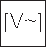 Effekt Pnominell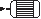 Max. anslutningseffekt i ma-skinuttaget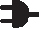 Nätsäkring (trög)Behållarvolym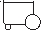 Vattenupptagning med hand-tag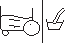 Vattenupptagning med golv-munstycke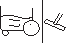 Nätkabel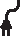 Ljudtrycksnivå (EN 60704-2-1)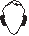 Vikt (utan tillbehör)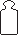 Med reservation för tekniska ändringar!78	SV – 11SisällysluetteloYleisiä ohjeita. . . . . . . . . . . . . . FI	. . .5 Turvaohjeet . . . . . . . . . . . . . . . FI	. . .6 Laitekuvaus . . . . . . . . . . . . . . . FI	. . .7 Käyttö. . . . . . . . . . . . . . . . . . . . FI	. . .9 Hoito ja huolto . . . . . . . . . . . . . FI	. .11 Häiriöapu . . . . . . . . . . . . . . . . . FI	. .11 Tekniset tiedot . . . . . . . . . . . . . FI	. .11Arvoisa asiakas,Lue käyttöohje ennen laittee-si käyttämistä, säilytä käyttö-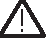 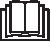 ohje myöhempää käyttöä tai mahdol-lista myöhempää omistajaa varten.Yleisiä ohjeitaTarkoituksenmukainen käyttöLaite on tarkoitettu käytettäväksi moni-toimi-imurina tämän käyttöohjeen ku-vausten ja turvaohjeiden mukaisesti. Tämä laite on suunniteltu yksityiskäyt-töön eikä vastaa ammattikäyttöön tar-koituksia vaatimuksia.–     Suojaa laite sateelta. Älä säilytä lai-tetta ulkona.–     Tällä laitteella ei saa imuroida tuh-kaa eikä nokea.Käytä monitoimi-imuria vain, kun se on varustettu:–     alkuperäisillä pölypusseilla.–     alkuperäisillä varaosilla, sekä alku-peräisillä lisä- tai erikoistarvikkeilla.Valmistaja ei vastaa mahdollisista va-hingoista, jotka johtuvat ohjeidenvas-taisesta käytöstä.YmpäristönsuojeluPakkausmateriaalit ovat kierrätet-täviä. Älä käsittelee pakkauksia kotitalousjätteenä, vaan toimita ne jätteiden kierrätykseen. Käytetyt laitteet sisältävät arvok-kaita kierrätettäviä materiaaleja, jotka tulisi toimittaa kierrätykseen. Tästä syystä toimita kuluneet lait-teet vastaaviin keräilylaitoksiin.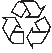 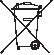 Suodattimen ja suodatinpussin hävittäminenSuodatin ja suodatinpussi on valmis-tettu ympäristöystävällisestä materiaa-lista.Mikäli niihin ei ole imuroitu aineita, joita ei saa laittaa yleisiin jäteastioihin, ne voidaan hävittää normaalin kotijätteen mukana.Huomautuksia materiaaleista (REACH)Ajantasaisia tietoja ainesosista löytyy osoitteesta: www.kaercher.com/REACHTakuuKussakin maassa ovat voimassa val-tuuttamamme myyntiorganisaation jul-kaisemat takuuehdot. Materiaali- ja valmistusvirheistä aiheutuvat virheet laitteessa korjaamme takuuaikana maksutta. Takuutapauksessa ota yhte-ys ostostositteineen jälleenmyyjään tai lähimpään valtuutettuun asiakaspalve-luun.FI – 5	79AsiakaspalveluKÄRCHER -edustustomme vastaa mielellään kysymyksiisi ja auttaa mah-dollisissa häiriötilanteissa.Varaosien ja erityisvarusteiden tilaaminenTärkeimpien osien varaosaluettelo löy-tyy tämän käyttöohjeen lopusta. Varaosat ja erityisvarusteet saat kaup-piaaltasi tai lähimmältä KÄRCHER ty-täryhtiöltä.Turvaohjeet–     Laitetta eivät saa käyttää sel-laiset henkilöt, joilla on rajoit-tuneet fyysiset, aistimukselli-set tai henkiset kyvyt tai, joilta puuttuu laitteen käyttämiseen tarvittavaa kokemusta ja/tai tietoa, paitsi jos heidän turval-lisuudestaan vastaava henki-lö valvoo heitä tai on antanut heille laitteen käyttämiseen tarvittavat ohjeet.–     Lapset saavat käyttää laitetta vain, kun he ovat yli 8 vuotiai-ta ja ovat turvallisuudesta vastaavan henkilön valvon-nassa tai ovat saaneet hänel-tä opastuksen laitteen käyttä-miseen.–     Lapset eivät saa leikkiä lait-teen kanssa.–     Lapsia on valvottava sen var-mistamiseksi, että he eivät leiki laitteella.–     Lapset eivät saa ilman val-vontaa suorittaa laitteen puh-distus- tai huoltotoimenpitei-tä.–     Pidä pakkausfoliot lasten ulottumattomissa, tukehtu-misvaara!–     Laite kytketään pois päältä jo-kaisen käytön jälkeen ja en-nen jokaista puhdistusta/ huoltoa.–     Palovaara. Älä imuroi mitään palavia tai hehkuvia kohteita.–     Käyttö räjähdysalttiilla alueilla on kielletty.n SähköliitäntäLiitä laite vain vaihtovirtaan. Jännitteen on oltava sama kuin laitteen tyyppikilvessä ilmoitettu jännite. SähköiskuvaaraÄlä koskaan tartu märillä käsillä virtapistokkeeseen.Älä irrota verkkojohtoa pistok-keesta vetämällä johdosta. Tarkasta aina ennen käyttöä, että liitosjohto ja virtapistoke ovat ehjät. Anna valtuutetun asiakaspalvelun/sähköalan am-mattilaisen välittömästi vaihtaa vaurioitunut liitosjohto. Sähkötapaturmien välttämiseksi suosittelemme käyttämään pis-torasioita, joissa on esikytketyt virhevirran turvakytkimet (maks. 30 mA nimellislaukaisuvirran voimakkuus). VaroitusTietyt aineet voivat muodostaa räjähdysherkkiä höyryjä tai se-oksia pyörrevirtauksen seurauk-sena imuilman kanssa!Älä koskaan imuroi seuraavia ai-neita:80	FI – 6–     Räjähdysherkkiä tai palavia kaasuja, nesteitä ja pölyjä (reagoivia pölyjä)–     Reagoivia metallipölyjä (esim. alumiini, magnesium, sinkki) voimakkaasti alkaalis-ten ja happamien puhdistus-aineiden kanssa–     Laimentamattomia, voimak-kaita happoja ja lipeää–     Orgaanisia liuottimia (esim. bensiini, värinohennusaineet, asetoni,polttoöljy).Lisäksi nämä aineet voivat syö-vyttää laitteessa käytettyjä ma-teriaaleja.Käyttöohjeessa esiintyvät symbolit VaaraVälittömästi uhkaava vaara, joka aiheuttaa vakavan ruumiin-vamman tai johtaa kuolemaan. n VaroitusMahdollisesti vaarallinen tilan-ne, joka voi aiheuttaa vakavan ruumiinvamman tai voi johtaa kuolemaan.VaroMahdollisesti vaarallinen tilan-ne, joka voi aiheuttaa lievän ruu-miinvamman tai aineellisia va-hinkoja.LaitekuvausKatso avattavalla kansisi-vulla olevia kuvia!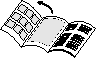  Tämä käyttöohje kuvaa etukansisi-vulla esitetyt monitoimi-imurit. Kuvat esittävät maksimia varuste-lua, mallista riippuen varustelussa ja mukana toimitetuissa varusteissa on eroavuuksia.Tarkasta purkaessasi pakkauksesta, ovatko kaikki varusteet olemassa ja ovatko osat vaurioituneet Jos havaitset kuljetusvaurioita ota yhteyttä myyjäliik-keeseen.kuuluvat toimitukseen mahdolliset varusteetImuletkuliitäntäKuvaImuletkun liittämiseen imuroitaessa.Laitekytkin (PÄÄLLE/POIS) (ilman sisäänrakennettua pistorasi-aa)Kuva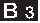 Asento I: Imurointi tai puhallus. Asento 0: Laite on kytketty pois päältä.Laitekytkin (PÄÄLLE/POIS) (sisäänrakennetulla pistorasialla)Kuva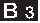 Asento I: Imurointi tai puhallus. Asento II: Automaattinen imurointi liitettyä sähkötyökalua käyttäen Asento 0: Laite ja siihen liitetty säh-kötyökalu on kytketty pois päältäLaitepistorasiaHuomautus: Huomioi maksimi liitäntä-teho (katso lukua „Tekniset tiedot“). KuvaSähkötyökalun liittämistä varten.FI – 7	81KantokahvaLaitteen kantamiseen tai laitepään nostamiseen pois paikaltaan luki-tuksen irrottamisen jälkeen.KaapelikoukkuKuvaVerkkoliitäntäjohdon säilyttämistä varten.PuhallusliitäntäKuvaPistä imuletku puhallusliitäntään, se aktivoi puhallustoiminnan.SäiliönlukitusKuvaAvaa vetämällä ulos, lukitse paina-malla sisään.PysäköintipidikeKuvaLattiasuulakkeen ripustamiseen työtaukojen ajaksi.Varusteiden säilytyspaikkaKuvaVarusteiden säilytyspaikka on tar-koitettu imuputkien ja imusuulakkei-den säilyttämiseen laitteessa.OhjausrullaKuvaOhjausrullat ovat toimitettaessa säiliössä, asenna ne paikalleen en-nen laitteen käyttöönottoa.SuodatinpussiHuomautus: Suodatinpussia ei saa käyttää märkäimurointiin!KuvaSuositus: Käytä suodatinpussia hienopölyä imuroitaessa.PatruunasuodatinKuvaPatruunasuodatinta tulee aina käyt-tää, sekä märkäimuroitaessa että kuivaimuroitaessa.Huomautus: Anna kostean patruuna-suodattimen kuivua ennen käyttöä kui-vaimurointiin.Imuletku liitinkappaleellaKuvaTyönnä imuletku laitteen letkuliitti-meen, se napsahtaa lukitukseen.Irrota imuletku painamalla lukitus-nuppia peukalolla ja vetämällä letku irti.Huomautus: Lisävarusteet, kuten esim. imuharjat (valinnaiset) voi pistää suoraan liitinkappaleeseen ja yhdistää siten imuletkuun.Mukavaa imurointia myös ahtaissa ti-loissa.Irroitettavan käsikahvan voi tarvittaes-sa kiinnittää lisävarusteen ja imuletkun väliin.Katso kohtaa 14.Suositus: Pistä lattiaa imuroitaessa käsikahva imuletkuun.Irrotettava käsikahvaKuvaTyönnä käsikahvaa imuletkuun, kunnes se napsahtaa lukitukseen.KuvaIrrota käsikahva imuletkusta paina-malla lukitusnuppia peukalolla ja vetämällä käsikahva irti letkusta.Huomautus: Kun käsikahva poiste-taan, lisävarusteet voi pistää suoraan imuletkuun.Suositus: Pistä lattiaa imuroitaessa käsikahva imuletkuun.Katso kohtaa 13.82	FI – 8Imuputket 2 x 0,5 mKuvaYhdistä molemmat imuputket toi-siinsa ja liitä käsikahvaan.RakosuutinKulmien, rakojen, lämpöpattereiden ja vaikeasti luoksepäästävien aluei-den imurointiin.Lattiasuulake (sisäkkeineen)KuvaLaitteet, joissa on vain yksi sisäke: Huomautus: Kuivaa likaa tai vettälattialta imuroitaessa - käytä latti-asuulakkeessa aina sisäkettä (har-jakaista ja kumihuuli).Laitteet, joissa on kaksi sisäkettä: Kuivan lian imuroimiseksi lattialta,napsauta kahdella harjakaistalla varustettu sisäke lattiasuulakkee-seen.Veden lian imuroimiseksi lattialta, napsauta kahdella kumihuulella va-rustettu sisäke lattiasuulakkee-seen.SovitinKuvaImuletkun liittämiseen sähkötyöka-luunLeikkaa sovitin tarvittaessa veistä käyttäen sähkötyökalun liittimeen sopivaksi.KäyttöVaroImuroi aina patruunasuodatinta käyttäen, tämä koskee sekä märkä- että kuivaimurointia!Ennen käyttöönottoaKuvaKiinnitä laitteen mukana irtonaisena tulleet osat laitteeseen ennen käyt-töönottamista.KäyttöönottoKuvaLiitä lisävaruste. Kuva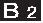 Työnnä virtapistoke pistorasiaan. Kuva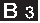 Kytke laite päälle.KuivaimuVaroTarkasta ennen käyttämistä, onko suodatin vahingoittunut ja vaihda tarvittaessa uuteen. Työskentele ainoastaan kuivalla patruunasuodattimella!KuvaSuositus: Käytä suodatinpussia hienopölyä imuroitaessa.Suodatinpussia koskevat ohjeet–     Suodatinpussin täyttyminen riippuu imuroitavan lian laadusta.–     Hienoa pölyä, hiekka yms. imuroita-essa on suodatinpussi vaihdettava useammin.–     Tukkeutunut suodatinpussi voi re-vetä, vaihda siksi suodatinpussi hy-vissä ajoin!VaroImuroi kylmää tuhkaa vain esierotinta käyttäen.Basic-version tilausnumero: 2.863-139.0, Premium-versio: 2.863-161.0.FI – 9	83MärkäimuHuomioi kosteaa tai märkää likaa imuroitaessa, että käytät oikeaa lat-tiasuulakkeen sisäkettä ja liität vas-taavan lisävarusteen.n Huomio:Jos muodostuu vaahtoa tai nes-tettä pääsee valumaan ulos, kyt-ke laite heti pois päältä tai vedä sähköpistoke irti pistorasiasta! Älä käytä suodatinpussia! Huomautus: Jos säiliö on täynnä, ui-muri sulkee imuaukon ja laite käy ko-honneella kierrosluvulla. Kytke laite heti pois päältä ja tyhjennä säiliö.Työskentely sähkötyökaluillaKuvaLeikkaa sovitin tarvittaessa veistä käyttäen sähkötyökalun liittimeen sopivaksi.Pistä sovitin imuletkun kahvaan ja liitä se sähkötyökalun liitäntään. Liitä sähkötyökalun virtapistoke imuri pistokkeeseen.KuvaKäännä imurin kytkin asentoon II ja aloita imurointi.Huomautus:Kun imuri käynnistetään, imurin imuturbiini käynnistyy 0,5 se-kunnin viiveellä. Kun imuri kytketään pois päältä, imuturbiini käy vielä n. 5 sekunttia, jotta imuletku tulee imuroitua puhtaaksi jäännösroskista.PuhallustoimintoVaikeasti luoksepäästävien paikkojen puhdistamiseen tai paikkoihin, joissa imurointi ei ole mahdollista, esim. puun lehdet hiekka-alustalla.KuvaPistä imuletku puhallusliitäntään, se aktivoi puhallustoiminnan.Käytön keskeytysKytke laite pois päältä. KuvaRipusta lattiasuulake pysäköintipiti-meen.Käytön lopetusKytke laite pois päältä ja vedä virta-pistoke irti.Poista laitepää ja tyhjennä säiliö.Säilytä verkkoliitäntäjohto ja varus-teet laitteessa. Säilytä laitetta kui-vissa tiloissa.84	FI – 10Hoito ja huolto VaaraKytke laite pois päältä ennen kaik-kia hoito- ja huoltotöitä ja vedä vir-tapistoke irti pistorasiasta.Vain valtuutettu asiakaspalvelu saa suorittaa korjaustyöt ja sähköisiin rakenneosiin kohdistuvat työt.n VaroitusÄlä käytä hankausaineita, lasia tai monikäyttöpuhdistusaineita! Älä koskaan upota laitetta veteen. Hoida laite ja muoviset lisävarus-teen osat tavallisella muoville tar-koitetulla puhdistusaineella.Huuhtele säiliö ja varusteet rarvitta-essa vedellä ja kuivaa ennen uudel-leen käyttöä.KuvaPuhdista tarvittaessa patruunasuo-datin vain juoksevalla vedellä, älä hankaa tai käytä harjaa. Anna suo-dattimen kuivua täysin ennen takai-sin paikalleen asettamista.HäiriöapuVähenevä imutehoJos laitteen imurointikyky heikkenee, tarkasta seuraavat seikat. Varusteet, imuletku tai imuputki ontukkeutunut, poista tukos pitkällä esineellä.KuvaSuodatinpussi on täynnä, vaihda suodatinpussi uuteen.KuvaPatruunasuodatin on likaantunut, puhdista patruunasuodatin kopiste-lemalla tai tarvittaessa juoksevalla vedellä.Vaihda vahingoittunut patruuna-suodatin.Tekniset tiedotTekniset tiedot ovat sivulla IV. Seuraa-vana on siellä käytettyjen symbolien merkitykset.Jännite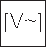 Teho Pnenn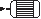 Laitepistorasian maks. liitan-täteho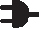 Verkkosulake (hidas)Astian tilavuus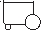 Vedenotto käsikahvalla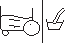 Vedenotto lattiasuulakkeella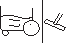 Verkkokaapeli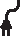 Äänen painetaso (standardi EN 60704-2-1)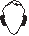 Paino (ilman varusteita)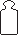 Oikeus teknisiin muutoksiin pidäte-tään!FI – 11	85Πίνακας περιεχομένωνΓενικές υποδείξεις . . . . . . . . . . EL . . .5 Υποδείξεις ασφαλείας. . . . . . . . EL . . .6 Περιγραφή συσκευής . . . . . . . . EL . . .7 Χειρισμός . . . . . . . . . . . . . . . . . EL . .10 Φροντίδα και συντήρηση . . . . . EL . .11 Αντιμετώπιση βλαβών . . . . . . . EL . .12 Τεχνικά χαρακτηριστικά . . . . . . EL . .12Αγαπητέ πελάτη,Πριν χρησιμοποιήσετε τη συ-σκευή σας για πρώτη φορά,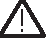 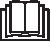 διαβάστε αυτές τις πρωτότυπες οδηγί-ες χρήσης, ενεργήστε σύμφωνα με αυ-τές και κρατήστε τις για μελλοντική χρήση ή για τον επόμενο ιδιοκτήτη.Γενικές υποδείξειςΑρμόζουσα χρήσηΗ συσκευή προορίζεται για χρήση όπως περιγράφεται στις παρούσες οδηγίες χρήσης και τις υποδείξεις ασφαλείας ως ηλεκτρική σκούπα πολ-λαπλών χρήσεων.Η παρούσα συσκευή σχεδιάστηκε ειδι-κά για ιδιωτική χρήση και δεν είναι σε θέση να ανταποκριθεί στις καταπονή-σεις που συνεπάγεται μία ενδεχόμενη επαγγελματική της χρήση.–     Προστατέψτε τη συσκευή από τη βροχή. Μην αποθηκεύετε τη συ-σκευή σε υπαίθριο χώρο.–     Η αναρρόφηση στάχτης και ανθρα-κόσκονηςμεαυτότομηχάνημαδεν επιτρέπεται.Χρησιμοποιήστετηνηλεκτρικήσκούπα πολλαπλώνχρήσεωναποκλειστικάμε: –     Αυθεντικές σακούλες φίλτρων.–     Αυθεντικά ανταλλακτικά, εξαρτήμα-τα ή ειδικό εξοπλισμό.Ο κατασκευαστής δεν ευθύνεται για εν-δεχόμενες ζημιές, που οφείλονται σε μη ενδεδειγμένη χρήση ή σε λάθος χει-ρισμό.Προστασία περιβάλλοντοςΤα υλικά συσκευασίας είναι ανα-κυκλώσιμα. Μην πετάτε τη συ-σκευασίασταοικιακάαπορρίμμα-τα, αλλά παραδώστε την προς ανακύκλωση.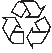 Οι παλιές συσκευές περιέχουν ανακυκλώσιμαυλικά, ταοποίαθα πρέπει να παραδίδονται προς επαναχρησιμοποίηση. Για το λόγο αυτό αποσύρετε τις παλιές συσκευές με κατάλληλες διαδικα-σίες συγκέντρωσης αποβλήτων.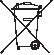 Διάθεση φίλτρου και σακούλας φίλτρουΤο φίλτρο και η σακούλα του κατα-σκευάζονται από υλικά φιλικά προς το περιβάλλον.Εάνδενπεριέχουν υλικά, ταοποίαδεν επιτρέπεται να καταλήξουν στους κά-δους οικιακών απορριμμάτων, μπορεί-τε να τα διαθέσετε στο σύστημα οικια-κών απορριμμάτων.Υποδείξεις για τα συστατικά (REACH)Ενημερωμένες πληροφορίες για τα συ-στατικά μπορείτε να βρείτε στη διεύ-θυνση:www.kaercher.com/REACHΕγγύησηΣε κάθε χώρα ισχύουν οι όροι εγγύη-σης που εκδόθηκαν από την αρμόδια αντιπροσωπεία μας. Εντός της προθε-σμίας της παρεχόμενης εγγύησης αποκαθιστούμε δωρεάν οποιαδήποτε βλάβη στη συσκευή σας εφόσον έχει προκληθεί από σφάλμα υλικού ή κατα-σκευής. Σε περίπτωση που επιθυμείτε να κάνετε χρήση της εγγύησης, παρα-καλούμεαπευθυνθείτεμετηναπόδειξη αγοράς στο κατάστημα από το οποίο προμηθευτήκατε τη συσκευή ή στην86	EL – 5πλησιέστερη εξουσιοδοτημένη υπηρε-σία τεχνικής εξυπηρέτησης πελατών μας.Υπηρεσία εξυπηρέτησης πελατώνΣε περίπτωση αποριών ή βλαβών μπορείτε να απευθύνεστε στο πλησιέ-στερο υποκατάστημα του Οίκου KÄRCHER, το οποίο θα σας βοηθήσει ευχαρίστως.Παραγγελία ανταλλακτικών και ειδικών εξαρτημάτωνΜία επιλογή των ανταλλακτικών που χρειάζονται συχνότερα θα βρείτε στο τέλος των οδηγιών χρήσης.Μπορείτε να προμηθευθείτε ανταλλα-κτικά και εξαρτήματα από τον αρμόδιο έμπορο ή από το υποκατάστημα της KÄRCHER της περιοχής σας.Υποδείξεις ασφαλείας–     Η συσκευή αυτή δεν πρέπει ναχρησιμοποιείταιαπόάτομα με περιορισμένες κινητικές, αισθητηριακές ή νοητικές ικα-νότητες χωρίς σχετική εμπει-ρία και/ή γνώσεις, εκτός εάν επιβλέπονται από ένα αρμό-διο για την ασφάλειά τους άτομο ή τους έχουν δοθεί οδηγίες για τη χρήση της συ-σκευής και έχουν κατανοήσει τουςκινδύνουςπουενδέχεται να προκύψουν.–     Τα παιδιά μπορούν να χρησι-μοποιούν τη συσκευή μόνο εάνείναιπάνωαπό 8 ετώνκαι επιβλέπονται από ένα αρμό-διο για την ασφάλειά τους άτομο ή τους έχουν δοθεί οδηγίες για τη χρήση της συ-σκευής και έχουν κατανοήσει τουςκινδύνουςπουενδέχεται να προκύψουν.–     Τα παιδιά δεν πρέπει να παί-ζουν με τη συσκευή.–     Τα παιδιά πρέπει να βρίσκο-νται υπό επιτήρηση, ώστε να εξασφαλιστεί ότι δεν θα παί-ζουν με τη συσκευή.–     Ο καθαρισμός και η συντήρη-ση δεν πρέπει να εκτελούνται από παιδιά χωρίς επίβλεψη.–     Κρατάτεταπαιδιάμακριάαπό τα πλαστικά φύλλα συσκευα-σίας, υφίσταται κίνδυνος ασφυξίας!–     Απενεργοποιείτε τη συσκευή έπειτα από κάθε χρήση και πριν από τον καθαρισμό/τη συντήρηση.–     Κίνδυνος πυρκαγιάς. Μην αναρροφάτε καιγόμενα ή καυ-τά αντικείμενα.–     Απαγορεύεται η χρήση σε ση-μεία, όπου υφίσταται κίνδυ-νος έκρηξης.n Ηλεκτρική σύνδεση Συνδέετε τη συσκευή μόνο σε εναλλασσόμενο ρεύμα. Η τάση πρέπεινασυμφωνείμετηνπινα-κίδα τύπου της συσκευής. Κίνδυνος ηλεκτροπληξίας Μην αγγίζετε ποτέ με βρεγμένα χέρια το ρευματολήπτη και την πρίζα.Μην βγάζετε τον ρευματολήπτη από την πρίζα τραβώντας τον από το καλώδιο σύνδεσης. Πριν από κάθε λειτουργία της συσκευής ελέγχετε το καλώδιορεύματοςκαιτοφιςγιατυχόνζη-EL – 6	87μιές. Αναθέτετε αμέσως σε εξου-σιοδοτημένη υπηρεσία τεχνικής εξυπηρέτησης πελατών/εξειδι-κευμένο ηλεκτρολόγο την αλλα-γή του χαλασμένου καλωδίου σύνδεσης στο δίκτυο.Για την αποφυγή ηλεκτρικών ατυχημάτων, συνιστάται η χρή-σηπριζώνμεπροεγκατεστημένο προστατευτικό διακόπτη ρεύμα-τος διαρροής (μέγ. 30 mA ονο-μαστική ισχύς ρεύματος απε-μπλοκής). ΠροειδοποίησηΟρισμένες ουσίες, όταν αναμει-χθούν με τον αέρα αναρρόφη-σης, μπορεί να δημιουργήσουν εκρηκτικούς ατμούς ή μείγματα! Μην αναρροφάτε ποτέ τα ακό-λουθα υλικά:–     Εκρηκτικά ή καύσιμα αέρια, υγρά και σκόνες (σκόνες που προκαλούν αντίδραση)–     Αντιδραστικές μεταλλικές σκόνες (π.χ. αλουμίνιο, μα-γνήσιο, ψευδάργυρος) σε συνδυασμό με ισχυρά αλκαλι-κά και όξινα απορρυπαντικά–     Συμπυκνωμένα ισχυρά οξέα και αλκαλικά διαλύματα–     Οργανικά διαλυτικά μέσα (π.χ. βενζίνη, διαλυτικά χρω-μάτων, ακετόνη, πετρέλαιο θέρμανσης).Επιπλέον, οι ουσίες αυτές μπο-ρεί να διαβρώσουν τα υλικά που χρησιμοποιούνται στη συσκευή.Σύμβολα στο εγχειρίδιο οδηγιών ΚίνδυνοςΓια άμεσα επαπειλούμενο κίνδυ-νο, οοποίοςμπορείναοδηγήσει σε σοβαρό τραυματισμό ή θάνα-το.n ΠροειδοποίησηΓια ενδεχόμενη επικίνδυνη κατά-σταση, η οποία μπορεί να οδη-γήσει σε σοβαρό τραυματισμό ή θάνατο.ΠροσοχήΓια ενδεχόμενη επικίνδυνη κατά-σταση, η οποία μπορεί να οδη-γήσει σε ελαφρό τραυματισμό ή υλικές βλάβες.Περιγραφή συσκευήςΕικόνες, βλ. αναδιπλούμε-νη σελίδα!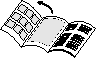  Οι παρούσες οδηγίες λειτουργίας περιγράφουν την ηλεκτρική σκού-πα πολλαπλών χρήσεων που βλέ-πετε στο εξώφυλλο. Οι εικόνες παρουσιάζουν το μέγι-στο εξοπλισμό. Υπάρχουν διαφο-ρές στον εξοπλισμό και στα συνο-δευτικά εξαρτήματα ανάλογα με το μοντέλο.Κατά τον άνοιγμα της συσκευασίας, ελέγξτετοπεριεχόμενογιατυχόνελλεί-ψεις σε εξαρτήματα ή γιαβλάβες. Σε περίπτωση ζημιών που προκλήθηκαν από τη μεταφορά, παρακαλείσθε να πληροφορήσετε αμέσως το κατάστη-μα, από το οποίο αγοράσατε το μηχά-νημα.περιλαμβάνεται στη συσκευασία πιθανά εξαρτήματα88	EL – 7Σύνδεση εύκαμπτου σωλήνα αναρρόφησηςΕικόναΓια τη σύνδεση του ελαστικού σω-λήνα αναρρόφησης κατά την αναρ-ρόφηση.Διακόπτης συσκευής (ΟΝ/ΟFF) (χωρίς ενσωματωμένη πρίζα)Εικόνα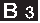 Θέση I: Αναρρόφηση ή εκφύσηση. Θέση 0: Ησυσκευήείναιαπενεργο-ποιημένη.Διακόπτης συσκευής (ΟΝ/ΟFF) (με ενσωματωμένη πρίζα)Εικόνα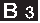 Θέση I: Αναρρόφηση ή εκφύσηση. Θέση II: Αυτόματη αναρρόφηση με συνδεδεμένο ηλεκτρικό εργαλείο Θέση 0: Η συσκευή και το συνδεδε-μένο εργαλείο είναι απενεργοποιη-μέναΠρίζα ηλεκτρικών συσκευώνΥπόδειξη: Λάβετε υπόψη τη μέγιστη ισχύ σύνδεσης (ανατρέξτε στο κεφά-λαιο "Τεχνικά χαρακτηριστικά"). ΕικόναΓια τη σύνδεση ενός ηλεκτρικού ερ-γαλείου.Λαβή μεταφοράςΓιατημεταφοράτηςσυσκευήςήγια την αφαίρεση της κεφαλήςμετά την απασφάλιση.Άγκιστρο καλωδίουΕικόναΓια τη φύλαξη του αγωγού σύνδε-σης με το δίκτυο.Σύνδεση εμφύσησης αέραΕικόναΤοποθετήστε τον ελαστικό σωλήνα αναρρόφησης στη σύνδεση εκφύ-σησης, ώστε να ενεργοποιηθεί η λειτουργία εκφύσησης.Καπάκι δοχείουΕικόναΓια το άνοιγμα τραβήξτε προς τα έξω και για το κλείδωμα πιέστε προς τα μέσα.Θέση στάθμευσηςΕικόναΓια την απόθεση του ακροφυσίου δαπέδου στα διαλείμματα από την εργασία.Υποδοχή εξαρτημάτωνΕικόναΗ θήκη εξαρτημάτων επιτρέπει τη φύλαξη των σωλήνων και των ακροφυσίων αναρρόφησης μέσα στη συσκευή.Τροχίσκος οδήγησηςΕικόναΚατά την παράδοση, οι τροχίσκοι βρίσκονται μέσα στο δοχείο και πρέπει να συναρμολογηθούν πριν την έναρξη της λειτουργίας.Σακούλα φίλτρουΥπόδειξη: Κατά την υγρή αναρρόφη-ση δεν πρέπει να χρησιμοποιείται σα-κούλα φίλτρου!ΕικόναΣύσταση: Χρησιμοποιείτε τη σα-κούλαφίλτρουγιατηναναρρόφηση λεπτής σκόνης.Φίλτρο φυσιγγίουΕικόναΤο φίλτρο κασέτας πρέπει να βρί-σκεται πάντα στη θέση τού, τόσο κατά την υγρή όσο και κατά την ξηρή αναρρόφηση.EL – 8	89Υπόδειξη: Αφήστε το υγρό φίλτρο κα-σέτας αν στεγνώσει, πριν το ξαναχρη-σιμοποιήσετε για ξηρή αναρρόφηση.Ελαστικός σωλήνας αναρρόφη-σης με σύνδεσμοΕικόναΣπρώξτε τον ελαστικό σωλήνα αναρρόφησης στη σύνδεση, ώσπου να κλειδώσει.Για να τον αφαιρέσετε, πιέστε το κλικ με τον αντίχειρα και τραβήξτε το σωλήνα.Υπόδειξη: Εξαρτήματα, όπως π.χ. βούρτσεςαναρρόφησης (προαιρετικό) μπορούν να τοποθετηθούν απευθείας στο σύνδεσμο και να συνδεθούν έτσι με τον ελαστικό σωλήνα αναρρόφη-σης.Για άνετη εργασία ακόμα και σε στε-νούς χώρους.Η αφαιρούμενη χειρολαβή μπορεί, εάν είναι αναγκαίο, να τοποθετηθεί ανάμε-σα στο εξάρτημα και τον ελαστικό σω-λήνα αναρρόφησης.Βλ. θέση 14.Σύσταση: Για αναρρόφηση στο δάπε-δο τοποθετήστε τη χειρολαβή στον ελαστικό σωλήνα αναρρόφησης.Αφαιρούμενη χειρολαβήΕικόναΣυνδέστε τη χειρολαβή με τον ελα-στικό σωλήνα αναρρόφησης, ώστε να κλειδώσει.Εικόνα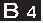 Για την αφαίρεση της χειρολαβής από τον ελαστικό σωλήνα αναρρό-φησης, πιέστε την ασφάλεια με τον αντίχειρα και τραβήξτε τη χειρολα-βή.Υπόδειξη: Μετά την αφαίρεση της χει-ρολαβής μπορείτε να συνδέσετε εξαρ-τήματα απευθείας στον ελαστικό σω-λήνα αναρρόφησης.Σύσταση: Για αναρρόφηση στο δάπε-δο τοποθετήστε τη χειρολαβή στον ελαστικό σωλήνα αναρρόφησης.Βλ. θέση 13.Σωλήνες αναρρόφησης 2 x 0,5 mΕικόναΕνώστε τους δύο σωλήνες αναρρό-φησης και συνδέστε τους με τη χει-ρολαβή.Ακροφύσιο αρμώνΓια άκρα, αρμούς, καλοριφέρ και σημεία με δύσκολη πρόσβαση.Ακροφύσιο δαπέδου (με εξαρτήματα)ΕικόναΓια συσκευές με ένα μόνο ένθετο: Υπόδειξη: Για τον καθαρισμό δα-πέδων από ξηρούς ρύπους ή νερό, χρησιμοποιείτε πάντα το ένθετο (επιμήκη βούρτσα και ελαστικό χεί-λος) στο ακροφύσιο δαπέδου.Για συσκευές με δύο ένθετα: Για αναρρόφηση ξηρών ρύπωναπότοδάπεδο, συνδέστετοένθετο με δύο επιμήκεις βούρτσες στο ακροφύσιο δαπέδου.Για αναρρόφηση νερού από το δά-πεδο, συνδέστε το ένθετο με δύο ελαστικά χείλη στο ακροφύσιο δα-πέδου.ΠροσαρμογέαςΕικόναΓια τη σύνδεση του ελαστικού σω-λήνα αναρρόφησης με ένα ηλεκτρι-κό εργαλείοΕάν είναι απαραίτητο, προσαρμό-στετονπροσαρμογέαστηδιάμετρο της σύνδεσης του ηλεκτρικού εργα-λείου με ένα μαχαίρι.90	EL – 9ΧειρισμόςΠροσοχήΧρησιμοποιείτε πάντα το τοπο-θετημένο φίλτρο κασέτας τόσο κατά την υγρή όσο και κατά την ξηρή αναρρόφηση!Πριν τη θέση σε λειτουργίαΕικόναΠριν την ενεργοποίηση συναρμο-λογήστε στο μηχάνημα τα μη συν-δεδεμένα συνοδευτικά εξαρτήματα.ΕνεργοποίησηΕικόναΣύνδεση εξαρτημάτων. Εικόνα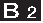 Συνδέστε το ρευματολήπτη στην πρίζα.Εικόνα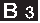 Ενεργοποιήστε το μηχάνημα.Ξηρή αναρρόφησηΠροσοχήΠριν από τη χρήση ελέγξτε το φίλτρο για βλάβες και αντικατα-στήστε το κατά περίπτωση. Κατά τη χρήση, η κασέτα φίλ-τρου πρέπει να είναι πάντα στε-γνή!ΕικόναΣύσταση: Χρησιμοποιείτε τη σα-κούλαφίλτρουγιατηναναρρόφηση λεπτής σκόνης.Υποδείξεις για σακούλα φίλτρου–     Όταν μια σακούλα φίλτρου γεμίσει υπερβολικά, μπορεί να σπάσει. Γι' αυτό αντικαθιστάτε έγκαιρα τη σα-κούλα φίλτρου.ΠροσοχήΑναρρόφηση κρύας στάχτης μόνο με προδιαχωριστή.Κωδ. παραγγελίας Παραλλαγή Basic: 2.863-139.0, Παραλλαγή Premium: 2.863-161.0.Υγρή αναρρόφησηΓιατηναναρρόφησηυγρασίαςκαι/ή υγρών, φροντίστε να χρησιμοποιεί-τε το σωστό ένθετο ακροφυσίου δα-πέδου και να συνδέετε το αντίστοι-χο εξάρτημα.n Προσοχή:Εάν εμφανιστεί αφρός ή εκρεύ-σει υγρό, απενεργοποιήστε αμέ-σως το μηχάνημα ή βγάλτε το φις από την πρίζα!Μην χρησιμοποιείτε σακούλα φίλτρου!Υπόδειξη: Εάν το δοχείο είναι γεμάτο, ο πλωτήρας κλείνει το άνοιγμα αναρ-ρόφησης και η συσκευή λειτουργεί με αυξημένο αριθμό στροφών. Θέστε αμέσως τη συσκευή εκτός λειτουργίας και αδειάστε το δοχείο.–     Οβαθμόςπλήρωσηςτηςσακούλας φίλτρου εξαρτάται από τους ρύ-πους που αναρροφώνται.–     Εάνπρόκειταιγιαλεπτήσκόνη, άμμο κτλ. ... ησακούλαφίλτρουπρέπεινα αντικαθίσταται συχνότερα.EL – 10	91Εργασία με ηλεκτρικά εργαλείαΕικόναΕάν είναι απαραίτητο, προσαρμό-στετονπροσαρμογέαστηδιάμετρο της σύνδεσης του ηλεκτρικού εργα-λείου με ένα μαχαίρι.Τοποθετήστε τον προσαρμογέα στηχειρολαβήτουελαστικούσωλή-να αναρρόφησης και συνδέστε τον μετησύνδεσητουηλεκτρικούεργα-λείου.Συνδέστε το φις του ηλεκτρικού ερ-γαλείου με την ηλεκτρική σκούπα.Εικόνα Ενεργοποιήστετηνηλεκτρικήσκού-παστηΘέση IIκαιαρχίστεναεργά-ζεστε.Υπόδειξη:Μόλιςτεθείσελειτουργίατο ηλεκτρικό εργαλείο, ο στρόβιλος αναρ-ρόφησης ενεργοποιείται με καθυστέ-ρηση 0,5 δευτερολέπτων. Εάν το ηλε-κτρικό εργαλείο απενεργοποιηθεί, ο στρόβιλος αναρρόφησης συνεχίζει να λειτουργεί για περίπου 5 δευτερόλε-πτα, προκειμένου να απορροφήσει τα υπολείμματα των ρύπων που παραμέ-νουν στον ελαστικό σωλήνα αναρρό-φησης.Λειτουργία εμφύσησης αέραΚαθαρισμός δύσκολα προσβάσιμων σημείων ή σημείων όπου δεν είναι δυ-νατή η αναρρόφηση, π.χ. φύλλα από χαλίκια.ΕικόναΤοποθετήστε τον ελαστικό σωλήνα αναρρόφησης στη σύνδεση εκφύ-σησης, ώστε να ενεργοποιηθεί η λειτουργία εκφύσησης.Διακοπή λειτουργίαςΑπενεργοποιήστε τη συσκευή. ΕικόναΑναρτήστε το ακροφύσιο δαπέδου στο στήριγμα φύλαξης.Τερματισμός λειτουργίαςΑπενεργοποιήστε τη συσκευή και βγάλτε το καλώδιο από την πρίζα.Αφαιρέστε την κεφαλή της συσκευ-ής και αδειάστε το δοχείο.Αποθηκεύστε το καλώδιο τροφοδο-σίας και τα εξαρτήματα στη συ-σκευή. Διατηρείτε τη συσκευή σε στεγνό περιβάλλον.Φροντίδα και συντήρηση Κίνδυνος Πριναπότηνεκτέλεσηεργασιών περιποίησης και συντήρησης απενεργοποιήστε το μηχάνημα και αποσυνδέστε το ρευματολή-πτη από την πρίζα.Οι εργασίες επισκευών και οι ερ-γασίες στα ηλεκτρικά εξαρτήμα-τα πρέπει να διεξάγονται μόνο από την εξουσιοδοτημένη υπη-ρεσία εξυπηρέτησης πελατών. n ΠροειδοποίησηΜην χρησιμοποιείτε λειαντικά μέσα, γυαλί ή καθαριστικά γενι-κής χρήσης! Ποτέ μην βυθίζετε τη συσκευή μέσα σε νερό. Φροντίζετε τη συσκευή και τα πλα-στικά εξαρτήματα με ένα κοινό κα-θαριστικό πλαστικών.92	EL – 11Εάνείναιαπαραίτητοξεπλύνετετον κάδο και τα εξαρτήματα με νερό και στεγνώστε τα πριν τα χρησιμοποιή-σετε ξανά.ΕικόναΕάν είναι αναγκαίο καθαρίστε το φίλτρο κασέτας μόνο με τρεχούμε-νο νερό. Μην το τρίβετε και μην το πλένετε με βούρτσα. Αφήστε το να στεγνώσει πριν το τοποθετήσετε στη θέση του.Αντιμετώπιση βλαβώνΑνεπαρκής ισχύς αναρρόφησηςΕάν μειωθεί η αναρροφητική ισχύς της συσκευής, ελέγξτε τα ακόλουθα. Κάποιο εξάρτημα ή ο σωλήναςαναρρόφησης είναι φραγμένα. Απομακρύνετε το αντικείμενο που προκαλεί τη φραγή με μια ράβδο.ΕικόναΗ σακούλα φίλτρου είναι γεμάτη. Τοποθετήστε μια νέα σακούλα.ΕικόναΤο φίλτρο κασέτας είναι λερωμένο. Τινάξτετοφίλτροκαι, εάνείναιαπα-ραίτητο, καθαρίστε το με τρεχούμε-νο νερό.Αντικαταστήστε την ελαττωματική κασέτα φίλτρου.Τεχνικά χαρακτηριστικάΜπορείτε να δείτε τα τεχνικά χαρακτη-ριστικά στη σελίδα IV. Ακολουθούν οι επεξηγήσεις των χρησιμοποιούμενων συμβόλων.Τάση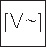 Ισχύς Pονομ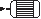 Μέγ. ισχύς σύνδεσης της πρίζας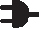 Ασφάλεια δικτύου (βραδείας τήξης)Χωρητικότητα κάδου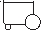 Υποδοχή νερού με χειρολα-βή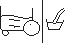 Υποδοχή νερού με ακροφύ-σιο δαπέδου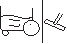 Καλώδιο τροφοδοσίας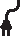 Στάθμη ακουστικής πίεσης (EN 60704-2-1)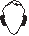 Βάρος (χωρίς παρελκόμενα)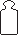 Με την επιφύλαξη τεχνικών αλλα-γών!EL – 12	93İçindekilerGenel bilgiler . . . . . . . . . . . . . . TR . . .5 Güvenlik uyarıları. . . . . . . . . . . TR . . .6 Cihaz tanımı. . . . . . . . . . . . . . . TR . . .7 Kullanımı . . . . . . . . . . . . . . . . . TR . . .9 Koruma ve Bakım. . . . . . . . . . . TR . .11 Arızalarda yardım. . . . . . . . . . . TR . .11 Teknik Bilgiler. . . . . . . . . . . . . . TR . .11Sayın müşterimiz,Cihazın ilk kullanımından önce bu orijinal kullanma kı-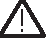 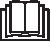 lavuzunu okuyun, bu kılavuza göre davranın ve daha sonra kullanım veya cihazın sonraki sahiplerine vermek için bu kılavuzu saklayın.Genel bilgilerKurallara uygun kullanımCihaz, bu kullanım kılavuzunda yer alan açıklamalar ve kullanıma yönelik güvenlik uyarılarına uygun şekilde çok amaçlı süpürge olarak belirlenmiştir. Bu cihaz özel kullanım için geliştirilmiş-tir ve cihazın ticari kullanım taleplerini karşılaması öngörülmemiştir.–     Cihazı yağmurdan koruyun. Açık alanda saklamayın.–     Küller ve kurumlar bu cihazla süpü-rülmemelidir.Çok amaçlı süpürgeyi sadece aşağıda-kilerle birlikte kullanın:–     Orijinal filtre torbası.–     Orijinal yedek parçalar, aksesuarlar ya da özel aksesuarlar.Üretici, amacına uygun olmayan ya da hatalı kullanım sonucu oluşan hasarlar için sorumluluk üstlenmez.Çevre korumaAmbalaj malzemeleri geri dönüş-türülebilir. Ambalaj malzemelerini evinizin çöpüne atmak yerine lüt-fen tekrar kullan labilecekleri yer-lere gönderin.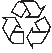 Eski cihazlarda, yeniden değer-lendirme işlemine tabi tutulması gereken değerli geri dönüşüm malzemeleri bulunmaktadır. Bu nedenle eski cihazları lütfen ön-görülen toplama sistemleri aracı-lığıyla imha edin.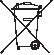 Filtre ve filtre torbasının imha edilmesiFiltre ve filtre torbası çevreye uyumlu malzemelerden üretilmiştir.Ev çöpü için yasak olan emilmiş mad-deler içermedikleri sürece, bu parçalar normal ev çöpünde imha edilebilir. İçindekiler hakkında uyarılar (REACH)İçindekiler hakkında ayrıntılı bilgileri bulabileceğiniz adres: www.kaercher.com/REACHGarantiılgili ülkede, genel distribitörümüzün belirlemiş ve yayınlamış olduğu garanti koşulları geçerlidir. Garanti süresi da-hilinde cihazda, malzeme ve üretim ha-tasından oluşabilecek arızaların gide-rilmesi tarafımızdan ücretsiz olarak ya-pılır. Garanti kapsamındaki arızaların oluşması halinde, lütfen cihazı tüm ak-sesuarları ve satış belgesi ile (fiş, fatu-ra) satın aldığınız yere yada en yakın-daki yetkili servise götürünüz. Cihazın kullanım ömrü 10 yıldır.94	TR – 5Müşteri hizmetiSorularınız veya arızalar söz konusu olursa KÄRCHER distribütörümüz size seve seve yardımcı olacaktır.Yedek parça ve özel aksesuar siparişiEn sık kullanılan yedek parça çeşitleri-ni kullanım kılavuzunun sonunda bula-bilirsiniz.Yedek parçalar ve aksesuarları yetkili satıcınız ya da KÄRCHER temsilcili-ğinden temin edebilirsiniz.Güvenlik uyarıları–     Bu cihaz, güvenlikten sorum-lu bir kişinin gözetimi altında veya cihazın nasıl kullanılma-sı gerektiği konusunda ve bu kullanım neticesinde ortaya çıkan tehlikeler hakkında tali-matlar almış olmayan kısıtlı fi-ziksel, duyusal ya da ruhsal yeteneklere sahip, deneyimi ve/veya bilgisi az olan kişiler tarafından kullanım için üretil-memiştir.–     Çocuklar, sadece 8 yaşın üs-tünde olmaları ve güvenlikle-rinden sorumlu bir kişinin gö-zetimi altındayken veya ciha-zın nasıl kullanılacağına ve cihazın kullanımı neticesinde ortaya çıkan tehlikelere dair talimatlar almış olmaları duru-munda cihazı kullanmalıdır.–     Çocuklar cihazla oynamama-lıdır.–     Cihazla oynamamalarını sağ-lamak için çocuklar gözetim altında tutulmalıdır.–     Çocuklar gözetim olmadan temizlik ve kullanıcı bakımı yapmamalıdır.–     Ambalaj folyolarını çocuklar-dan uzak tutun, boğulma teh-likesi bulunmaktadır!–     Her kullanımdan sonra ve her temizlik/bakımdan önce ciha-zı kapatın.–     Yangın tehlikesi. Yanan veya kor halindeki maddeleri te-mizlemeyin.–     Patlama tehlikesi olan bölge-lerde cihazın çalıştırılması yasaktır.n Elektrik bağlantısıCihazı sadece alternatif akıma bağlayın. Gerilim, cihazın tip plaketiyle aynı olmalıdır. Elektrik çarpma tehlikesi Fişi ve prizi kesinlikle ıslak veya nemli elle temas etmeyin. Şebeke fişini, bağlantı kablo-sundan çekerek prizden çıkart-mayın.Bağlantı kablosuna, elektrik fi-şiyle birlikte her kullanımdan önce hasar kontrol yapın. Hasar görmüş bağlantı kablosunu der-hal yetkili müşteri hizmetleri/ elektronik teknisteni tarafından değiştirilmesini sağlayın. Elektronik kazalardan sakınmak için, önceden devreye sokulmuş eksik akım koruyucu şalterini (maks. 30 mA nominal akım se-viyesi) kullanmanızı tavsiye ederiz.TR – 6	95 UyarıBelirli maddeler, emilen hava ile girdap oluşması nedeniyle pat-layıcı buharlar ve karışımlar oluşturabilir!Aşağıdaki maddeleri kesinlikle emmeyin:–     Patlayıcı ya da yanıcı gazlar, sıvılar ve tozlar (reaktif tozlar)–     Aşırı alkali ve asidik temizlik maddeleri ile bağlantılı olarak reaktif metal tozları (Örn; Alü-minyum, magnezyum, çinko)–     İnceldilmemiş güçlü asitler ve eriyikler–     Organik çözücü maddeler (Örn; Benzin, tiner, aseton, sıcak yağ).Bu maddeler, ek olarak cihazda kullanılan malzemelere etki ede-bilir.Kullanım kılavuzundaki semboller TehlikeAğır bedensel yaralanmalar ya da ölüme neden olan direkt bir tehlike için.n UyarıAğır bedensel yaralanmalar ya da ölüme neden olabilecek olası tehlikeli bir durum için.DikkatHafif bedensel yaralanmalar ya da maddi hasarlara neden olabi-lecek olası tehlikeli bir durum için.Cihaz tanımıŞekiller Bkz. Katlanır sayfa!  Bu kullanım kılavuzu, ön-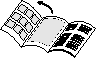 deki zarf içinde belirtilen çok amaçlı süpürgeyi açıklar. Şekiller maksimum donanımı gös-termektedir, modele bağlı olarak, donanımda ve birlikte verilen akse-suarlarda farklılıklar olabilir.Ambalajı çıkartırken, ambalajın içinde bulunan malzemelerde eksik aksesuar ya da hasar olup olmadığını kontrol edin. Nakliye hasarlarında yetkili satı-cınızı bilgilendirin.Teslimat kapsamına dahildir Kullanılabilecek aksesuarlarEmme hortumu bağlantısıŞekilSüpürme sırasında süpürme hortu-munun bağlanması için.Cihaz şalteri (AÇIK/KAPALI) (yerleşik priz hariç)Şekil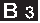 Konum I: Süpürme veya üfleme. Konum 0: Cihaz kapalı.Cihaz şalteri (AÇIK/KAPALI) (yerleşik prizle birlikte)Şekil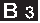 Konum I: Süpürme veya üfleme. Konum II: Bağlı elektrikli aletle oto-matik süpürmeKonum 0: Cihaz ve bağlı bulunan elektrikli alet kapalıdırCihaz priziUyarı: Maksimum bağlantı gücüne dik-kat edin (bkz. "Teknik bilgiler" bölümü). ŞekilElektrikli aleti bağlamak için.96	TR – 7Taşıma koluCihazı taşımak ve kilidi açtıktan sonra cihaz kafasını çıkartmak için.Kablo kancasıŞekilŞebeke bağlantı kablosunu sakla-mak için.Püskürtme bağlantısıŞekilSüpürme hortumunu üfleme bağ-lantısına takın, üfleme fonksiyonu devreye sokulur.Hazne kilidiŞekilAçmak için dışarı çekin, kilitlemek için içeri doğru bastırın.Park pozisyonuŞekilÇalışma molalarında taban meme-sini durdurmak için.Aksesuar donanımıŞekilAksesuar yuvası, süpürme boruları ve süpürme memelerinin cihazda saklanmasına olanak sağlar.Yönlendirme makarasıŞekilYönlendirme makaraları teslimat sı-rasında depoya yerleştirilmiş du-rumdadır, işletime almadan önce monte edin.Filtre torbasıUyarı: Sulu süpürme için filtre torbası takılmamalıdır!ŞekilÖneri: İnce tozları süpürmek için fil-tre torbasını takın.Kartuş FiltreŞekilKartuşlu filtre, hem sulu süpürme hem de kuru süpürme sırasında her zaman kullanılmalıdır.Uyarı: Islanmış kartuşlu filtreyi, kuru süpürme sırasında tekrar kullanmadan önce kurutun.Bağlantı parçalı süpürme hortu-muŞekilSüpürme hortumunu cihazdaki bağlantıya bastırın, yerine kilitlenir.Çıkartmak için mandalı baş parma-ğınızla bastırın ve süpürme hortu-munu dışarı çekin.Not: Örn. süpürme fırçaları (opsiyonel) gibi aksesuarlar direkt olarak bağlantı parçasına takılabilir ve bu parçayla sü-pürme hortumuna bağlanabilir.Dar mekanlarda da rahat çalışmak için. Çıkartılabilir el tutamağı, ihtiyaç anında aksesuarlar ve süpürme hortumu ara-sına takılabilir.Bkz. Pozisyon 14.Öneri: Zemini süpürmek için el tuta-mağını süpürme hortumuna takın.Çıkartılabilir el tutamağıŞekilEl tutamağını süpürme hortumuna bağlayın, oturduğu duyulmalıdır.ŞekilEl tutamağını çıkartmak için man-dalı baş parmağınızla bastırın ve el tutamağını çekerek çıkartın.Not: El tutamağının çıkartılmasıyla bir-likte aksesuarlar direkt olarak süpürme hortumuna da takılabilir.Öneri: Zemini süpürmek için el tuta-mağını süpürme hortumuna takın. Bkz. Pozisyon 13.TR – 8	97Vakum boruları 2 x 0,5 mŞekilHer iki süpürme borusunu birbirine takın ve el tutamağına bağlayın.Derz ucuKöşeler, ek yerleri, kalorifer radya-törleri ve zor ulaşılan bölgeler için.Taban memesi (soketlerle birlikte)ŞekilTek bir adaptörlü cihazlarda: Not: Tabandaki kuru kir veya suyusüpürmek için her zaman taban memesindeki adaptörle (fırça şeridi ve kauçuk dudak) çalışın.İki adaptörlü cihazlarda: Zemindeki kuru kirleri süpürmekiçin, iki fırça şeridiyle birlikte adap-törü taban memesine klipsleyin.Zemindeki suyu süpürmek için, iki kauçuk dudakla birlikte adaptörü ta-ban memesine klipsleyin.AdaptörŞekilSüpürme hortumunu elektrikli alete bağlamak içinGerekirse, adaptörü bir bıçak kulla-narak elektrikli aletin bağlantı çapı-na adapte edin.KullanımıDikkatHem sulu hem de kuru süpürme sırasında, her zaman kartuş fil-tre takılmış durumdayken çalı-şın!Cihazı çalıştırmaya başlamadan önceŞekilCihazla birlikte gelen gevşek parça-ları işletime almadan önce yerine takın.İşletime almaŞekilAksesuarı bağlayınız. Şekil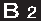 Şebeke fişini takın. Şekil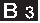 Cihazı açın.Kuru emmeDikkatKullanmadan önce filtreye hasar kontrolü yapın ve gerekirse fil-treyi değiştirin.Sadece kuru kartuşlu filtreyle çalışın!ŞekilÖneri: İnce tozları süpürmek için fil-tre torbasını takın.Filtre torbası hakkında uyarılar–     Filtre torbasının doluluk derecesi emilen kire bağlıdır.–     İnce toz, kumda, vb filtre torbası daha sık değiştirilmelidir.–     Dolan filtre torbaları patlayabilir, bu nedenle filtre torbasını zamanında değiştirin!DikkatSoğuk külleri sadece ön ayırıcıy-la süpürün.Basic model sipariş No.: 2.863-139.0, Premium model: 2.863-161.0.98	TR – 9Islak temizlikNem veya ıslaklıkları süpürmek için doğru taban memesi adaptörü kul-lanmaya dikkat edin ve uygun akse-suarı bağlayın.n Dikkat:Köpük oluşması ya da sıvı çık-ması durumunda cihazı hemen kapatın ya da elektrik fişini çe-kin!Filtre torbası kullanmayın! Uyarı: Cihazın alt kısımdaki hazne ta-mamen dolduğunda, şamandıra ciha-zın süpürme ağzını otomatik olarak ka-patır ve süpürmeyi sağlayan cihaz yük-sek devir ile çalışmaya başlar. Bu du-rumda cihazı derhal kapatınız ve kabı boşaltınız.Elektrikli aletlerle çalışmaŞekilGerekirse, adaptörü bir bıçak kulla-narak elektrikli aletin bağlantı çapı-na adapte edin.Adaptörü süpürme hortumunun tu-tamağına takın elektrikli elektronik aletin bağlantısına bağlayın. Elektrikli aletin elektrik fişini emiciye takın.ŞekilSüpürgeyi Konum II'ye getirin ve çalışmaya başlayın.Not:Elektrikli alet çalıştırılırsa, süpür-me türbini 0,5 saniyelik bir gecikmeyle çalışmaya başlar. Elektrikli alet kapatı-lırsa, süpürme hortumunda kalan kiri süpürmek için emme türbini yaklaşık 5 saniye daha çalışmaya devam eder.Püskürtme fonksiyonuZor ulaşılan veya süpürmenin imkan-sız olduğu yerlerin temizlenmesi için, örn. kum yatağındaki yapraklar. ŞekilSüpürme hortumunu üfleme bağ-lantısına takın, üfleme fonksiyonu devreye sokulur.Çalışmayı yarıda kesmeCihazı kapatın. ŞekilTaban memesini park pozisyonuna asın.Cihazın kapatılması Cihazı kapatınız ve fişi çıkartınız.Cihaz kafasını çıkartın ve hazneyi boşaltın.Şebek bağlantı kablosunu ve akse-suarları cihaza yerleştirin. Cihazı kuru bir mekanda muhafaza ediniz.TR – 10	99Koruma ve Bakım TehlikeBütün bakım ve temizlik çalış-malarında cihaz kapatılmalı şe-beke kablosu prizden çıkartıl-malıdır.Elektrik parçalardaki onarım ça-lışmaları ve diğer çalışmalar sa-dece yetkili müşteri hizmeti tara-fından uygulanmalıdır.n UyarıAşındırıcı maddeler, cam veya çok amaçlı temizleyiciler kullan-mayınız! Cihazı asla suya dal-dırmayınız.Cihazı ve plastik aksesuarlarını pi-yasadan temin edilen bir plastik te-mizleyicisiyle temizleyiniz.İhtiyaç anında hazne ve aksesuar-ları suyla yıkayın ve tekrar kullan-madan önce kurutun.ŞekilGerekirse, kartuşlu filtreyi sadece akar su altında yıkayın; silmeyin veya fırçalamayın. Takmadan önce tamamen kurutun.Arızalarda yardımEmme gücünün azalmasıCihazın emme gücü azalırsa lütfen aşağıdaki noktaları kontrol edin. Aksesuar, emme hortumu veyaemme boruları tıkanmıştır, bir sopa kullanarak tıkanmayı giderin.ŞekilFiltre torbası dolu, yeni filtre torbası takın.ŞekilKartuşlu filtre kirlenmiş, kartuşlu fil-treye vurun ve gerekirse akar su al-tında temizleyin.Kartuşlu filtreyi değiştirin.Teknik BilgilerTeknik bilgiler IV. sayfada yer almakta-dır. Aşağıda, orada kullanılan sembol-lerin açıklamasını bulabilirsiniz.Gerilim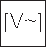 Güç PNOMİNAL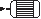 Cihaz prizinin maksimum bağlantı gücü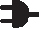 Şebeke sigortası (gecikmeli)Kap hacmi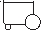 Tutamaklı su bölmesi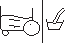 Taban memeli su bölmesi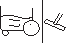 Elektrik kablosu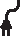 Ses şiddeti seviyesi (EN 60704-2-1)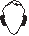 Ağırlık (aksesuar hariç)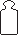 Teknik değişiklik yapma hakkı saklı-dır!100	TR – 11ОглавлениеОбщие указания . . . . . . . . . . . RU . . .5Указания по технике безопа-сности . . . . . . . . . . . . . . . . . . . RU . . .6Описание прибора . . . . . . . . . RU . . .8 Управление. . . . . . . . . . . . . . . RU . .10Уход и техническое обслужи-вание . . . . . . . . . . . . . . . . . . . . RU . .12Помощь в случае неполадок. RU . .13 Технические данные. . . . . . . . RU . .13Уважаемый покупатель!Перед первым применени-ем вашего прибора прочи-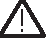 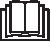 тайте эту оригинальную инструкцию по эксплуатации, после этого дейст-вуйте соответственно и сохраните ее для дальнейшего пользования или для следующего владельца.Общие указанияИспользование по назначениюУстройство предназначено для ис-пользования в соответствии с опи-саниями, приведенными в данном руководстве по эксплуатации, и ука-заниями по технике безопасности при работе с универсальными пыле-сосами.Данный прибор разработан для лич-ного использования и не расчитан на требования для профессиональ-ного применения.–     Защищайтеприборотпопадания на него дождя. Не хранить на от-крытом воздухе.–     Прибор не предназначен для уборки сажи и пепла.Использовать универсальный пыле-сос только с:–     оригинальным пылесборным мешком.–     оригинальными запчастями, стандартными или специальны-ми принадлежностями.Изготовитель не несет ответствен-ности за повреждения, полученные в результате использования не по назначению или неправильного об-ращения с прибором.Охрана окружающей средыУпаковочные материалы при-годны для вторичной обработ-ки. Поэтому не выбрасывайте упаковку вместе с домашними отходами, асдайтеееводиниз пунктов приема вторичного сы-рья. Старыеприборысодержатцен-ные перерабатываемые мате-риалы, подлежащие передаче в пункты приемки вторичного сырья. Поэтому утилизируйте старые приборы через соответ-ствующие системы приемки от-ходов.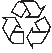 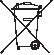 Утилизация фильтра и пылесборного мешкаФильтр и пылесборный мешок изго-товлены из экологически безвред-ных материалов.Если они не содержат никаких ве-ществ, которые запрещены для ути-лизации домашнего мусора, они мо-гут быть утилизированы с обычным домашним мусором.Инструкции по применению ком-понентов (REACH)Актуальные сведения о компонен-тах приведены на веб-узле по сле-дующему адресу: www.kaercher.com/REACHRU – 5	101ГарантияВ каждой стране действуют соответ-ственно гарантийные условия, из-данные уполномоченной организа-цией сбыта нашей продукции в дан-ной стране. Возможные неисправно-сти прибора втечение гарантийного срока мы устраняем бесплатно, если причина заключается в дефек-тах материалов или ошибках при из-готовлении. Вслучаевозникновения претензий в течение гарантийного срока просьба обращаться, имея при себе чек о покупке, в торговую организацию, продавшую вам при-бор или в ближайшую уполномочен-ную службу сервисного обслужива-ния..:	:: 30190 30 1 9 0, 3019009 /(2)013.Сервисная службаВ случае возникновения вопросов или поломок наш филиал фирмы KÄRCHER поможет вам разрешить их.Заказ запасных частей и специальных принадлежностейВыбор наиболее часто необходи-мых запчастей вы найдете в конце инструкции по эксплуатации. Запасные части и принадлежности Вы можете получить у Вашего диле-ра или в филиале фирмы KÄRCHER.Указания по технике безопасности–     Данное устройство не предназначено для исполь-зования людьми с ограни-ченными физическими, сенсорными или умствен-ными возможностями, а такжелицсотсутствием опыта и/или отсутстви-ем необходимых знаний, за исключением случаев, ког-да они находятся под над-зором ответственного за безопасность лица или по-лучают от него указания по применению устройст-ва, а также осознают вы-текающие отсюда риски.–     Допускается применение устройства детьми, до-стигшими 8-летнего воз-растаинаходящимисяпод присмотром лица, ответ-ственного за их безопа-сность, или получившими инструкции о применении устройства от такого ли-ца, а также осознающими102	RU – 6вытекающие отсюда ри-ски.–     Не разрешайте детям иг-рать с устройством.–     Следить за тем, чтобы дети не играли с устрой-ством.–     Не разрешайте детям проводить очистку и об-служивание устройства без присмотра.–     Упаковочную пленку дер-жите подальше от детей, существует опасность удушения!–     Прибор следует отклю-чать после каждого приме-ненияипередпроведением очистки/технического об-служивания.–     Опасность пожара. Не до-пускать всасывания горя-щих или тлеющих предме-тов.–     Эксплуатация прибора во взрывоопасных зонах за-прещается.n Подключение к сети пи-танияПрибор следует включать только в сеть переменного тока. Напряжение должно со-ответствоватьуказаниямв заводской табличке прибора.  Опасность поражениятокомНе прикасаться к сетевой вилке и розетке мокрыми ру-ками.Не вытаскивать сетевую штепсельную вилку путемподтягивания за сетевой шнур.Перед началом работы с при-бором проверять сетевой шнуриштепсельнуювилкуна повреждения. Поврежденный сетевой шнур должен быть незамадлительно заменен уполномоченной службой сер-висного обслуживания/специа-листом-электриком.Во избежание несчастных случаев, связанных с элек-тричеством, мы рекоменду-ем использование розеток с предвключенным устройст-вом защиты от тока повре-ждения (макс. номинальная сила тока срабатывания: 30 мА). Предупреждение Некоторые вещества при смешении со всасываемым воздухом могут образовы-вать взрывоопасные пары или смеси!Никогда не всасывать следу-ющие вещества:–     Взрывчатые или горючие газы, жидкости и пыль (ре-активная пыль)–     Реактивная металличе-ская пыль (например, алю-миний, магний, цинк) в сое-динении с сильными ще-лочными и кислотными мо-ющими средствами–     Неразбавленные сильные кислоты и щелочи–     Органические раствори-тели (например, бензин,RU – 7	103растворитель, ацетон, мазут).Кроме того эти вещества могут разъедать использо-ванные в приборе материа-лы.Символы в руководстве по эксплуатации ОпасностьДля непосредственно грозя-щей опасности, которая при-водит к тяжелым увечьям или к смерти.n ПредупреждениеДля возможной потенциаль-но опасной ситуации, кото-рая может привести к тяже-лым увечьям или к смерти. Внимание!Для возможной потенциаль-но опасной ситуации, кото-рая может привести к лег-ким травмам или повлечь ма-териальный ущерб.Описание прибораИзображения см. на раз-вороте!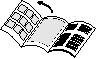  В данной инструкции по эксплуа-тации приведено описание уни-версального пылесоса, пред-ставленного на обложке. На иллюстрациях изображена максимальная оснастка устрой-ства. Оснащение и количество дополнительных принадлежно-стей, входящих в объем постав-ки, зависит от модели устройст-ва.При распаковке прибора проверьте его комплектность, а также его це-лостность. При обнаружении повре-ждений, полученных во время тран-спортировки, следует уведомить торговую организацию, продавшую прибор.содержится в объеме поставки возможное дополнительное обо-рудованиеЭлемент подключения всасы-вающего шлангаРисунокДля подсоединения всасываю-щего шланга во время работы.Выключатель прибора (вкл./ выкл.),(без встроенной розетки) Рисунок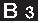 Позиция I: Всасывание или на-гнетание воздуха.Позиция 0: Устройствовыключено.Выключатель прибора (вкл./ выкл.),(со встроенной розеткой) Рисунок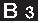 Позиция I: Всасывание или на-гнетание воздуха.Позиция II: Автоматическое от-сасывание с подключенными электроинструментами Позиция 0: Прибор и присоеди-ненные электроинструменты вы-ключены.104	RU – 8Розетка аппаратаУказание: Учитывать максималь-ную общую потребляемую мощ-ность (см. главу „Технические дан-ные“).РисунокДля подключения электроинстру-ментов.рукоятка для ношения прибораДля переноски устройства или удаления крышки устройства по-сле разблокировки.Крючки для кабеляРисунокДля хранения сетевого шнура.Выход для подачи воздухаРисунокПрисоединить всасывающий шлангкподключениюдляподачи воздуха. Тем самым активирует-ся функция продувки.Крышка резервуараРисунок Вытянутьнаружудлятого, чтобыоткрыть и нажать внутрь, чтобы закрыть.Парковочное положениеРисунокДля выключения насадки для пола во время перерыва в рабо-те.место хранения принадлежно-стейРисунокМесто для хранения принадлеж-ностей предназначено для хра-нения всасывающих трубок ивсасывающих насадок на устрой-стве.Направляющий роликРисунокПеред началом эксплуатации следует установить направляю-щие ролики, которые при постав-ке размещаются в резервуаре.Фильтровальный мешокУказание: Для чистки во влажном режиме не следует применять ме-шок для сбора пыли!РисунокРекомендация: Для всасывания мелкой пыли следует применять мешок для сбора пыли.Фильтровальный патронРисунокПатронный фильтр должен быть установлен как при работе во влажном, так и в сухом режиме.Указание: Перед дальнейшим при-менением для чистки в сухом режи-ме патронный фильтр следует про-сушить.Всасывающий шланг с соеди-нительным элементомРисунокВставить всасывающий шланг в устройство до фиксации.Для извлечения шланга следует нажать пальцами на стопор и вы-тащить всасывающий шланг.Указание: Такие принадлежности, как, например, всасывающие щетки (опция), можно надевать непосред-ственно на соединительный эле-мент и таким образом соединять со всасывающим шлангом.RU – 9	105Для комфортной работы даже в условиях ограниченного простран-ства.При необходимости съемную ручку можно размещать между принад-лежностями и всасывающим шлан-гом.См. положение 14. Рекомендация: При уборке поласледует вставить ручку во всасыва-ющий шланг.Съемная ручкаРисунокСоединить ручку со всасываю-щим шлангом до фиксации.Рисунок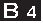 Чтобы снять ручку со всасываю-щего шланга следует нажать на фиксаторбольшимпальцемипо-тянуть за ручку.Указание: После снятия ручки при-надлежности также можно встав-лять непосредственно во всасываю-щий шланг.Рекомендация: При уборке пола следует вставить ручку во всасыва-ющий шланг.См. положение 13.Всасывающие трубки 2 х 0,5 мРисунокСоединить обе всасывающие трубкииподсоединитьихкручке.Форсунка для чистки швов и стыковДля углов, стыков, радиаторов отопления и труднодоступных поверхностей.Насадка для пола (со вставками)РисунокДля устройств с одной вставкой: Указание: При уборке сухой гря-зииливодывсегдаиспользоватьнасадку для пола со вставками (щеточные планки и резиновые кромки).Для устройств с двумя вставка-ми: Приуборкесухойгрязивнасадкудля пола следует вставить две щеточные планки.При уборке воды в насадку для пола следует вставить две рези-новые кромки.АдаптерРисунокДля соединения всасывающего шлангасэлектрооборудованием.Принеобходимостиприкрепитьк электрооборудованию адаптер с ножом, соответствующим диаме-тру подключения.УправлениеВнимание!Работать всегда только с установленным патронным фильтром, как при влажной, так и при сухой уборке!Перед началом работыРисунокПеред началом эксплуатации ап-парата установить прилагаемые незакрепленные части.106	RU – 10Ввод в эксплуатациюРисунокПрисоединить принадлежности Рисунок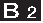 Вставьте штепсельную вилку в электророзетку.Рисунок Выключите прибор.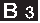 Сухая чисткаВнимание!Перед применением следует проверить фильтр на нали-чие повреждений и, при необ-ходимости, заменить. Работать только с сухим па-тронным фильтром!РисунокРекомендация: При всасывании мелкой пыли следует применять мешки для сбора пыли.Указания относительно фильтровального мешка–     Степень заполнения пылесбор-ного мешка зависит от всасывае-мой грязи.–     При мелкой пыли, песке итд. пы-лесборный мешок необходио ме-нять чаще.–     Установленныймешокдлясбора пылиможетлопнуть, поэтомуего следует своевременно заменить!Внимание!Всасывание холодного пепла осуществлять только с при-менениемпредварительного отсекателя.Номер для заказа, базовое исполне-ние: 2.863-139.0, премиум-исполне-ние: 2.863-161.0.Влажная чисткаПри всасывании влаги следует использовать подходящую вставку насадки для пола и при-соединять соответствующие при-надлежности.n Внимание:При образовании пены или вытекании жидкости прибор надлежит незамедлительно выключитьилиотсоединить от электросети!Не использовать никакого пылесборного мешка! Указание: при полном резервуаре всасывающее отверстие закрывает-ся поплавком, а устройство начина-ет работать с повышенным числом оборотов. Устройство следует неза-медлительно выключить и опорож-нить резервуар.Работа с электрическими инструментамиРисунок Принеобходимостиприкрепитькэлектрооборудованию адаптер с ножом, соответствующим диаме-тру подключения.Надеть на рукоятку всасывающе-го шланга входящий в комплект адаптер и соединить его с ме-стом подключения электроин-струмента.Вставить сетевую вилку электри-ческого инструмента в пылесос.РисунокПереключить пылесос в положе-ние II и начать работу.Указание: После включения элек-троинструмента всасывающая тур-бина запускается с 0,5-секундной задержкой. При выключении элек-RU – 11	107троинструмента всасывающая тур-бина продолжает работать по инер-ции еще примерно 5 секунд, чтобы всосать остатки мусора из шланга.Функция подачи воздухаОчистка труднодоступных мест или мест, где всасывание не возможно, например, удаление листьев из гра-вия.РисунокПрисоединить всасывающий шлангкподключениюдляподачи воздуха. Тем самым активирует-ся функция продувки.Перерыв в работеВыключите прибор. РисунокУстановить насадку для пола в парковочное положение.Окончание работыВыключить прибор и вытащить сетевую вилку.Снять крышку устройства и уда-лить содержимое из резервуара.Сложить кабель питания от элек-тросети и принадлежности на устройстве. Хранить устройство в сухих помещениях.Уход и техническое обслуживание Опасность Припроведениилюбыхработ по уходу и техническому об-служиванию аппарат следу-ет выключить, а сетевой шнур - вынуть из розетки. Ремонтные работы и рабо-ты с электрическими узлами могут производиться толь-ко уполномоченной службой сервисного обслуживания.n ПредупреждениеНе использовать чистящих паст, моющих средств для стеклаиуниверсальныхмою-щих средств! Запрещается погружать прибор в воду. Прибор и принадлежности изискусственных материалов сле-дует чистить стандартными мою-щими средствами для искусст-венных материалов.При необходимости бак и детали прополоскать водой и высушить для последующего использова-ния.РисунокВ случае необходимости прово-дитьочисткупатронногофильтра под струей воды. Не вытирать и нечиститьсприменениемщетки. Перед установкой полностью вы-сушить.108	RU – 12Помощь в случае неполадокПадающая мощность всасыванияЕсли мощность всасывания аппара-та снижается, пожалуйста, прове-рить следующие пункты.Засор принадлежностей, всасы-вающих трубок или шланга - уда-лить засор палкой.Рисунок Мешокдлясборапылизаполнен,вставить новый мешок. РисунокПатронный фильтр загрязнен. Вытряхнуть содержимое филь-траипромытьпатронныйфильтр под струей воды.Заменить поврежденный патрон-ный фильтр.Технические данныеТехнические данные находятся на стр. IV. Далее следует описание ис-пользуемых там символов.Напряжение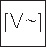 Мощность Рном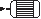 Максимальноенапряжение в розетке устройства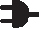 Сетевой предохранитель (инертный)Вместимость резервуара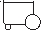 Потребление воды рукоят-кой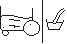 Потребление воды насад-кой для пола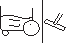 Сетевой шнур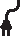 Уровень звукового давле-ния (EN 60704-2-1)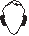 Вес без (принадлежностей)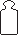 Изготовитель оставляет за со-бой право внесения технических изменений!RU – 13	109TartalomjegyzékÁltalános megjegyzések . . . . . HU . . .5 Biztonsági tanácsok. . . . . . . . . HU . . .6 Készülék leírása. . . . . . . . . . . . HU . . .7 Használat. . . . . . . . . . . . . . . . . HU . . .9 Ápolás és karbantartás . . . . . . HU . .11 Segítség üzemzavar esetén. . . HU . .11 Műszaki adatok . . . . . . . . . . . . HU . .11Tisztelt Vásárló,A készülék első használata előtt olvassa el ezt az eredeti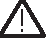 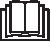 használati utasítást, ez alapján járjon el és tartsa meg a későbbi használatra vagy a következő tulajdonos számára.Általános megjegyzésekRendeltetésszerű használatA készülék jelen üzemeltetési útmuta-tóban foglalt leírásoknak és a biztonsá-gi utasításoknak megfelelően többcélú porszívóként használható.Ezt a készüléket magán használatra fejlesztettük ki, és nem ipari használat igénybevételére terveztük.–     A készüléket védje az esőtől. Ne tá-rolja kültéren.–     Hamut és kormot nem szabad ez-zel a készülékkel felszívni.A többcélú porszívót csak ezekkel használja:–     Eredeti porzsákkal.–     Eredeti alkatrészekkel, tartozékok-kal és külön tartozékokkal.A gyártó nem vállal felelősséget eset-leges károkért, amelyek a nem rendel-tetésszerű használatból vagy hibás ke-zelésből származnak.KörnyezetvédelemA csomagolóanyagok újrahasz-nosíthatók. Ne dobja a csomago-lóanyagokat a háztartási szemét-be, hanem gondoskodjék azok új-rahasznosításról.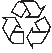 A régi készülékek értékes újra-hasznosítható anyagokat tartal-maznak, amelyeket tanácsos újra felhasználni. Ezért a régi készülé-keket az arra alkalmas gyűjtő-rendszerek igénybevételével ár-talmatlanítsa!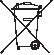 Szűrők és porzsákok hulladék kezeléseA szűrők és porzsákok környezetkímé-lő anyagokból készlütek.Amennyiben nem tartalmaznak olyan felszívott anyagokat, amelyeket tilos a házi szemétben elhelyezni, akkor a rendes házi szemétbe lehet elhelyezni. Megjegyzések a tartalmazott anya-gokkal kapcsolatban (REACH) Aktuális információkat a tartalmazott anyagokkal kapcsolatosan a követke-ző címen talál: www.kaercher.com/REACHGaranciaMinden országban az illetékes forgal-mazó vállalat által kiadott szavatossági feltételek érvényesek. A készülék eset-leges hibáit a garanciaidőn belül költ-ségmentesen megszüntetjük, ha azok anyag- vagy gyártási hibára vezethe-tők vissza. Garanciális igény esetén kérjük, a számlával együtt forduljon ke-reskedőjéhez vagy a legközelebbi, ilyen esetek intézésére jogosult vevő-szolgálathoz.110	HU – 5SzervizKérdések vagy üzemzavar esetén KÄRCHER-telephelyünk szívesen se-gít Önnek.Alkatrészek és különleges tartozékok megrendeléseAz üzemeltetési útmutató végén talál egy válogatást a legtöbbször szüksé-ges alkatrészekről.Alkatrészeket és tartozékokat kereske-dőjénél vagy KÄRCHER-telephelyen kaphat.Biztonsági tanácsok–     Ez a készülék nem alkalmas arra, hogy korlátozott fizikai, érzékelő vagy szellemi ké-pességgel rendelkező vagy tapasztalat és/vagy ismeret hiányában lévő személyek használják, kivéve, ha a biz-tonságukért felelős személy felügyeli őket, vagy betanítot-ták őket a készülék használa-tára és megértették az ebből eredő veszélyeket.–     Gyermekek a készüléket csak akkor használhatják, ha 8 év felettiek, és ha a bizton-ságukért felelős személy fel-ügyeli őket, vagy ha megtaní-tották őket a készülék hasz-nálatára és megértették az ebből eredő veszélyeket.–     Gyermekeknek nem szabad a készülékkel játszani!–     Gyerekeket felügyelni kell, annak biztosításáért, hogy a készülékkel ne játszanak.–     Tisztítást és felhasználó általi karbantartást nem szabad gyermekeknek felügyelet nél-kül elvégezni.–     A csomagolófóliát tartsa gyermekektől távol, fulladás veszélye áll fenn!–     A készüléket minden haszná-lat után, és minden tisztítás/ karbantartás előtt kapcsolja ki.–     Égésveszély. Ne szívjon fel égő vagy parázsló tárgyat.–     Tilos a tűzveszélyes helyisé-gekben történő üzemeltetés.n Elektromos csatlakozásA készüléket csak váltóárammal szabad üzemeltetni. A feszült-ségnek meg kell egyeznie a ké-szülék típustábláján található tápfeszültséggel. Áramütés veszélyNe fogja meg nedves kézzel a hálózati csatlakozót és dugaljat. A hálózati dugót ne a csatlako-zókábel húzásával távosítsa el a hálózati dugaljból.A hálózati kábel és a hálózati dugasz épségét minden hasz-nálat előtt ellenőrizze. A sérült hálózati kábelt haladéktalanul ki kell cseréltetni egy jogosult ügy-félszolgálattal vagy elektromos szakemberrel.Az elektromos balesetek elkerü-lése érdekében javasoljuk, hogy a dugaljat előkapcsolt FI védő-kapcsolóval (max. 30 mA névle-ges kioldó áramerősség) hasz-nálják.HU – 6	111 Figyelem!Bizonyos anyagok a beszívott levegővel robbanékony gőzöket vagy keverékeket alkothatnak! A következő anyagokat soha ne szívja fel:–     Robbanékony vagy éghető gázok, folyadékok és por (re-aktív por)–     Reaktív fémport (pl. alumíni-um, magnézium, cink) erős lúgos és savas tisztítószerek-kel összekapcsolva.–     Hígítatlan erős savakat és lú-gokat–     Organikus oldószereket (pl. benzin, hígító, aceton, fűtő-olaj).Ezek az anyagok továbbá a ké-szülékben használt anyagokat is megtámadhatják.Szimbólumok az üzemeltetési útmutatóban Balesetveszély Azonnal fenyegető veszély,amely súlyos testi sérüléshez vagy halálhoz vezet.n Figyelem!Esetlegesen veszélyes helyzet, amely súlyos testi sérüléshez vagy halálhoz vezethet. VigyázatEsetlegesen veszélyes helyzet, amely könnyű sérüléshez vagy kárhoz vezethet.Készülék leírásaAz ábrákat lásd a kihajtha-tó oldalon!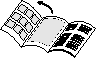  Jelen üzemeltetési útmutató az első borítón felsorolt többcélú por-szívókat írja le. Az ábrák a teljes felszereltséget mutatják, a felszereltség és a szállí-tott tartozékok kiviteltől függően el-térhetnek.Ellenőrizze kicsomagoláskor a cso-mag tartalmának teljességét és sértet-lenségét. Szállítás közben keletkezett sérülés esetén értesítse az eladót.tartalmazza a szállítási terjedelem lehetséges tartozékSzívótömlő-csatlakozóÁbraA szívócső csatlakoztatásához por-szívózás esetén.Készülék (BE/KI) (beépített dugalj nélkül)Ábra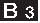 I. állás: Szívás vagy fújás.0. állás: A készülék ki van kapcsol-va.Készülék (BE/KI) (beépített dugaljjal)Ábra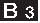 I. állás: Szívás vagy fújás.II. állás: Automatikus leszívás csat-lakoztatott elektromos szerszám-mal0. állás: A készülék és a csatlakoz-tatott elektromos szerszámok ki vannak kapcsolva112	HU – 7Készülék hálózati dugaljMegjegyzés: Vegye figyelembe a ma-ximális csatlakozási teljesítményt (lásd a „Műszaki adatok“ fejezetet).ÁbraElektromos szerszám csatlakozta-tásához.FogantyúA készülék hordozásánál vagy a készülékfej levételekor a kioldás után.Kábel tartóÁbraA hálózati csatlakozókábel tárolá-sára.Kifúvás csatlakozójaÁbraHelyezze a szívótömlőt a fújócsat-lakozásba, ezzel aktiválja a fújás funkciót .Tartály zárÁbraKinyitáshoz húzza ki, lezáráshoz tolja be,ParkolóállásÁbraA padlófej leállításához munka megszakítása esetén.Tartozék tartóÁbraA tartozéktartó szívócsövek és szí-vófejek tárolását teszi lehetővé a készüléken.KormánygörgőÁbraA kormánygörgők a szállításkor a tartályban találhatók, üzembevétel előtt ezeket fel kell szerelni.SzűrőzsákMegjegyzés: Nedves porszívózás esetén nem szabad porzsákot behe-lyezni!ÁbraAjánlás: Finom por felszívása ese-tén helyezzen be porzsákot.Patron szűrőÁbraA patronszűrőt mindig be kell he-lyezni, neves porszívózás és szá-raz porszívózás esetén is.Megjegyzés: A nedves patronszűrőt hagyja megszáradni mielőtt száraz porszívózást végezne.Szívótömlő összekötő darabbalÁbraA szívócsövet nyomja készüléken a csatlakozóba, bepattan.Kivételnél nagyujjal nyomja meg a rögzítőpecket, és húzza ki a szívó-csövet.Megjegyzés: A tartozékokat, mint pl. szívókefe (opcionális) közvetlenül az összekötő darabra lehet feltenni, és így a szívótömlővel összekötni. Kényelmes munkához szűk helyen is. A levehető fogantyút igény szerint a tartozék és a szívótömlő közé lehet fel-helyezni.Lásd a 14. pozíciótAjánlás: Padló szívásához a fogantyút helyezze a szívótömlőre.HU – 8	113Levehető fogantyúÁbraKösse össze a fogantyút a szívó-tömlővel, kattintsa be a helyére.Ábra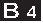 A fogantyú szívótömlőről való levé-telénél nagyujjal nyomja meg a rög-zítőpecket, és húzza le a fogantyút.Megjegyzés: A fogantyú levétele által a tartozékokat közvetlenül a szívótöm-lőre is fel lehet helyezni.Ajánlás: Padló szívásához a fogantyút helyezze a szívótömlőre.Lásd a 13. pozíciótSzívócsövek 2 x 0,5 mÁbraRakja össze a két szívócsövet és kösse össze a fogantyúval.Réstisztító fejSarkokhoz, fugákhoz, fűtőtestek-hez és nehezen elérhető területek-hez.Padlófej (betétekkel)ÁbraCsak egy betéttel rendelkező készü-lékek esetén:Megjegyzés: Száraz szennyező-dés vagy víz padlóról felszívása esetén - mindig a padlófejbe helye-zett betéttel (kefecsík és gumiél) dolgozzon.Két betéttel rendelkező készülékek esetén:Száraz szennyeződés padlóról fel-szívása esetén, a két kefecsíkkal ellátott betétet kapcsolja a padlófej-re.Víz padlóról felszívása esetén a két gumiéllel ellátott betétet kapcsolja a padlófejre.AdapterÁbraA szívótömlő összekötése elektro-mos szerszámmalAz adaptert szükség esetén késsel igazítsa az elektromos szerszám csatlakozójának átmérőjéhez.HasználatVigyázatMindig behelyezett patronszűrő-vel dolgozzon, csakúgy a ned-ves, mint a száraz porszívózás-nál!Üzembevétel előttÁbraÜzembevétel előtt szerelje fel a mellékelt különálló alkatrészeket.ÜzembevételÁbraCsatlakoztassa a tartozékot. Ábra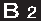 Dugja be a hálózati csatlakozót. Ábra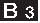 Kapcsolja be a készüléket.Száraz porszívózásVigyázatHasználat előtt ellenőrizze, hogy nem rongálódott-e meg a szűrő és szükség esetén cserél-je ki.Csak száraz patronszűrővel dol-gozzon!ÁbraAjánlás: Finom por felszívása ese-tén helyezzen be porzsákot.114	HU – 9Megjegyzések a porzsákhoz –     A porzsák töltési szintje a felszívan-dó szennyeződéstől függ.–     Finom por, homok stb. esetén... a porzsákot gyakrabban ki kell cse-rélni.–     A behelyezett porzsákok kiszakad-hatnak, ezért időben cserélje ki a porzsákot!VigyázatHideg hamu felszívását csak porleválasztóval szabad végez-ni.Megrendelési szám, Basic kivitel: 2.863-139.0, Premium kivitel: 2.863-161.0.Nedves porszívózásNedvesség vagy nyirkosság felszí-vásánál ügyeljen a megfelelő pad-lófej betétre és az annak megfelelő tartozékot csatlakoztassa.n Figyelem:A készüléket hab képződése vagy folyadék kifolyása esetén azonnal ki kell kapcsolni vagy ki kell húzni a hálózati dugót!Ne használjon porzsákot! Megjegyzés: Ha a tartály megtelik, ak-kor az úszó lezárja a szívónyílást és a készülék megnövelt fordulatszámmal dolgozik. Azonnal kapcsolja ki a készü-léket és ürítse ki a tartályt.Munka elektromos szerszámokkalÁbraAz adaptert szükség esetén késsel igazítsa az elektromos szerszám csatlakozójának átmérőjéhez.Az adaptert a szívótömlő fogantyú-jára kell felhelyezni, és az elektro-mos szerszám csatlakozójával kell összekapcsolni.Dugja be az elektromos szerszám hálózati dugóját a porszívóba.ÁbraÁllítsa a porszívót II. állásra és kezdje el a munkát.Megjegyzés:Amint az elektromos szerszámot bekapcsolja, a szívóturbi-na 0,5 másodperces késleltetéssel be-indul. Ha az elektromos szerszámot ki-kapcsolja, akkor a szívóturbina még kb. 5 másodpercig tovább forog, hogy a maradék szennyet a szívócsőből be-szívja.Kifúvás funkcióNehezen hozzáférhető helyek tisztítá-sához, vagy olyan helyen, ahol nem le-het porszívózni, pl. lombot a kavics-ágyból.ÁbraHelyezze a szívótömlőt a fújócsat-lakozásba, ezzel aktiválja a fújás funkciót .A használat megszakításaA készüléket ki kell kapcsolni. ÁbraA padlófejet a parkoló állásba be-akasztani.HU – 10	115Az üzemeltetés befejezéseKapcsolja ki a készüléket és húzza ki a hálózati csatlakozó dugót.Vegye le a készülékfejet, és ürítse ki a tartályt.A hálózati csatlakozóvezetéket és a tartozékokat tárolja a készüléken. A készüléket száraz helyiségben kell tárolni.Ápolás és karbantartás BalesetveszélyMinden ápolási- és karbantartá-si munka megkezdése előtt kap-csolja ki a készüléket és húzza ki a hálózati csatlakozót. Elektromos alkatrészeken törté-nő javításokat és munkákat csak jóváhagyott szerviz szolgálat végezhet el.n Figyelem!Ne használjon súrolószert, üve-get vagy univerzális tisztító-szert! A készüléket tilos vízbe meríteni.A műanyagból készült készüléket és tartozékrészeket a kereskede-lemben kapható műanyagtisztítóval kell ápolni.A tartályt és a tartozékokat szükség esetén vízzel öblítse ki és a további használat előtt szárítsa meg.ÁbraA patronszűrőt szükség esetén fo-lyóvíz alatt tisztítsa; ne dörzsölje vagy kefélje le. Behelyezés előtt hagyja teljesen megszáradni.Segítség üzemzavar eseténCsökkenő szívóteljesítményHa a készülék szívóteljesítménye alábbhagy, akkor kérem ellenőrizze a következő pontokat.Tartozékok, szívótömlő vagy szívó-cső el van záródva, az elzáródást egy pálcával távolítsa el.ÁbraA porzsák megtelt, helyezzen be új porzsákot.ÁbraA patronszűrő szennyeződött, ko-pogtassa le a patronszűrőt, és amennyiben szükséges folyóvíz alatt tisztítsa ki.Cserélje ki a megrongálódott pat-ronszűrőt.Műszaki adatokA műszaki adatok a IV. oldalon találha-tók, az ott használt szimbólumok ma-gyarázata után.Feszültség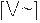 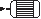 Teljesítmény PnévlA készülék dugalj max. csat-lakozási teljesítménye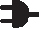 Hálózati biztosító (lomha)Tartály térfogata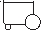 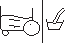 Vízfelvétel fogantyúvalVízfelvétel padlófejjel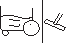 Hálózati kábel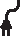 Hangnyomás szint (EN 60704-2-1)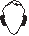 Tartozékok nélküli súly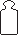 A műszaki adatok módosításának jogát fenntartjuk!116	HU – 11ObsahObecná upozornění . . . . . . . . . CS . . .5 Bezpečnostní pokyny. . . . . . . . CS . . .6 Popis zařízení . . . . . . . . . . . . . CS . . .7 Obsluha . . . . . . . . . . . . . . . . . . CS . . .9 Ošetřování a údržba. . . . . . . . . CS . .11 Pomoc při poruchách. . . . . . . . CS . .11 Technické údaje . . . . . . . . . . . . CS . .11Vážený zákazníku,Před prvním použitím svého zařízení si přečtěte tento pů-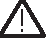 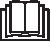 vodní návod k používání, řiďte se jím a uložte jej pro pozdější použití nebo pro dalšího majitele.Obecná upozorněníSprávné používání přístrojePřístroj slouží jako víceúčelový vysa-vač a lze s ním pracovat pouze v sou-ladu s pokyny a bezpečnostními upo-zorněními uvedenými v návodu na po-užití.Tento přístroj byl navržen pro domácí použití a není určen pro nároky profe-sionálního používání.–     Přístroj chraňte před deštěm. Ne-skladujte venku.–     Tímto zařízením se nesmí vysávat popílek a saze.Víceúčelový vysavač používejte pouze ve spojení s:–     originálním filtračním sáčkem.–     originálními náhradními díly, příslu-šenstvím nebo speciálním příslu-šenstvím.Výrobce neručí za případné škody způsobené nesprávným používáním nebo nesprávnou obsluhou.Ochrana životního prostředíObalové materiály jsou recyklo-vatelné. Obal nezahazujte do do-mácího odpadu, nýbrž jej ode-vzdejte k opětovnému zužitková-ní.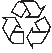 Přístroj je vyroben z hodnotných recyklovatelných materiálů, které se dají dobře znovu využít. Likvi-dujte proto staré přístroje ve sběr-nách k tomuto účelu určených.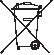 Likvidace filtru a filtračního sáčkuFiltr i filtrační sáček jsou vyrobeny z ekologického materiálu.Pokud neobsahují substance, které nesmí přijít do domovního odpadu, můžete je vyhodit do běžného domov-ního odpadu.Informace o obsažených látkách (REACH)Aktuální informace o obsažených lát-kách naleznete na adrese: www.kaercher.com/REACHZárukaV každé zemi platí záruční podmínky vydané naší příslušnou distribuční společností. Eventuální poruchy vznik-lé na přístroji odstraníme během zá-ruční doby bezplatně v případě, je-li příčinou poruchy chyba materiálu nebo výrobce. V případě záruky se prosím obraťte i s příslušenstvím a prodejním účtem na Vašeho obchodníka nebo na nejbližší autorizovanou servisní služ-bu.CS – 5	117Oddělení služeb zákazníkůmBudete-li mít otázky nebo v případě poruchy Vám naše zastoupení KÄRCHER rádo pomůže.Objednávka náhradních dílů a zvláštního příslušenstvíVýběr nejčastěji vyžadovaných ná-hradních díků najdete na konci návodu k obsluze.Náhradní díly a příslušenství dostane-te u Vašeho prodejce nebo na pobočce KÄRCHER.Bezpečnostní pokyny–     Toto zařízení není určeno k tomu, aby je používaly osoby s omezenými fyzickými, smyslovými nebo duševními schopnostmi nebo osoby zcela bez zkušeností a/nebo znalostí, ledaže by tak činily pod dohledem osoby pověře-né zajištěním jejich bezpeč-nosti nebo poté, co od ní ob-držely instruktáž, jak se zaří-zením zacházet a uvědomují si nebezpečích, která s pou-žíváním přístroje souvisí.–     Děti smí přístroj používat pouze tehdy, pokud jsou star-ší 8 let a pokud na jejich bez-pečnost dohlíží příslušná osoba nebo pokud o ní získali pokyny, jak se přístroj použí-vá a uvědomují si nebezpe-čím, která s používáním pří-stroje souvisí.–     Není dovoleno, aby si děti s přístrojem hrály.–     Na děti je třeba dohlížet, aby bylo zajištěno, že si se zaříze-ním nebudou hrát.–     Čištění a údržbu přístroje ne-smí provádět děti bez dozoru.–     Balicí fólii udržujte mimo do-sah dětí, hrozí nebezpečí udušení!–     Po každém použití a vždy před čištěním / údržbou zaří-zení vypněte.–     Nebezpečí požáru. Nevysá-vejte hořící či doutnající před-měty.–     Nikdy nepracujte s vysokotla-kým čističem v prostorách, ve kterých hrozí nebezpečí ex-ploze!n Elektrické připojení Přístroj zapojujte pouze na stří-davý proud. Napětí musí býtshodné s údaji o napětí na typo-vém štítku přístroje. Nebezpečí úrazu elektric-kým proudemZástrčky a zásuvky se nikdy ne-dotýkejte mokrýma rukama. Síťovou zástrčku neodpojuje ze zásuvky taháním za síťový ka-bel.Před každým použitím přístroje zkontrolujte, zda napájecí vede-ní a zástrčka nejsou poškozeny. Poškozené napájecí vedení je nutné nechat neprodleně vymě-nit autorizovanou servisní služ-bou, resp. odborníkem na elek-trické přístroje.118	CS – 6Abyste zabránili úrazům vlivem el. proudu, doporučujeme pou-žívat zásuvky s předřazeným proudovým chráničem (jmenovi-tá hodnota síly proudu vypínací-ho mechanismu max. 30 mA).  UpozorněníV kontaktu s nasávaným vzdu-chem může u určitých látek dojít ke tvorbě explozivních par či směsí.Níže uvedené látky se nesmí nasávat:–     výbušné nebo hořlavé plyny, tekutiny a prach (reaktivní prach)–     reaktivní kovový prach (např. hliník, hořčík, zinek) ve spoje-ní se silně alkalickými a kyse-lými čisticími prostředky–     nezředěné silné kyseliny a louhy–     organická rozpouštědla (na-př. benzin, ředidla barev, ace-ton, topný olej).Kromě toho mohou tyto látky způsobit nežádoucí škody na materiálu přístroje.Symboly použité v návodu k obsluze Nebezpečí!Pro bezprostředně hrozící ne-bezpečí, které vede k těžkým fy-zickým zraněním nebo k smrti. n UpozorněníPro potencionálně nebezpeč-nou situaci, která by mohla vést k těžkým fyzickým zraněním nebo k smrti.PozorPro potencionálně nebezpeč-nou situaci, která může vést k lehkým fyzickým zraněním nebo k věcným škodám.Popis zařízeníIlustrace najdete na rozklá-dací stránce!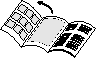  Tento provozní návod popisuje ví-ceúčelový vysavač uvedený vpředu na obálce. Na obrázcích je ukázáno maximální vybavení, v závislosti na modelu se liší vybavení a dodávené příslušen-ství.Při vybalení zkontrolujte obsah zásilky, zda nechybí příslušenství či zda doda-ný přístroj není poškozen. Při škodách způsobených dopravou informujte las-kavě Vašeho obchodníka.je součástí zásilky možné příslušenstvíKoncovka sací hadiceilustraceK připojení sací hadice při sátí.Hlavní spínač EIN/AUS (ZAP/ VYP)(bez zabudované zásuvky) ilustrace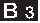 Poloha I: sání nebo odfukování. Poloha 0: Přístroj je vypnutý.Hlavní spínač EIN/AUS (ZAP/ VYP)(včetně zabudované zásuvky) ilustrace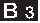 Poloha I: sání nebo odfukování. Poloha II: Automatické odsávání se zapojeným elektrickým nářadím Poloha 0: Přístroj i zapojené elek-trické nářadí jsou vypnuty.CS – 7	119Zástrčka přístrojeUpozornění: Prosíme dbejte na maxi-mální příkon (viz kapitola „Technické údaje“).ilustraceK připojení elektrického nářadí.DržadloK přenášení přístroje nebo k sejmu-tí přístrojové hlavy po odjištění.Kabelový hákilustraceK uskladnění síťové přípojky.Přípojka pro hadici k odfuku proudem vzduchuilustraceSací hadici nasaďte na ofukovací přípojku, ofukovací funkce je tím aktivována.Uzávěr nádržeilustraceOtevřete tahem ven, uzamknutí provedete stlačením dovnitř.Parkovací polohailustraceVypnutí podlahové trubice při pra-covních přestávkách.Uložení příslušenstvíilustraceÚchyty pro příslušenstí umožňují uskladnění sacích potrubí a sacích trysek na přístroji.Řídicí válecilustraceKolečka jsou při expedici umístěné v zásobníku, před uvedením do provozu proveďte jejich montáž.Filtrační sáčekUpozornění: Při mokrém sání nesmíte používat filtrační sáček!ilustraceDoporučení: Při vysávání jemného prachu nasaďte filtrační sáček.Patronový filtrilustracePatronový filtr musí být nasazen vždy, při mokrém vysávání jakož i při suchém vysávání.Upozornění: Mokrý patronový filtr je nezbytné před suchým vysáváním vy-sušit.Sací hadice se spojovacím člán-kemilustraceSací hadici zasuňte do přípojky na přístroji tak, aby zapadla.Odpojení provedete tak, že stlačíte západku palcem a sací hadici vy-táhnete.Upozornění: Příslušenství, jako jsou např. sací kartáče (volitelně) lze nasa-dit přímo na spojovací článek a takto spojit se sací hadice.Pro pohodlnou práci v úzkých prosto-rech.Snímatelnou rukojeť lze v případě po-třeby zapojit mezi příslušenství a sací hadici.Viz poloha 14.Doporučení: Při vysávání podlahy na-saďte rukojeť na sací hadici.Snímatelná rukojeťilustraceSpojte rukojeť se sací hadicí tak, aby se zaaretovala.IlustraceChcete-li rukojeť od sací hadice sejmout, stiskněte západku palcem a rukojeť vytáhněte.120	CS – 8Upozornění: Po sejmutí rukojeti je možné příslušenství nasazovat přímo na sací hadici.Doporučení: Při vysávání podlahy na-saďte rukojeť na sací hadici.Viz poloha 13.Sací trubice 2 x 0,5 milustraceObě sací trubky zasuňte do sebe a spojte s rukojetí.Hubice na štěrbinyNa čištění hran, štěrbin, topných tě-les a těžko přístupných míst.Podlahová hubice (s násadami)ilustraceU přístrojů pouze s jednou násadou: Upozornění: Při vysávání suchýchnečistot nebo vody - vždy pracujte s připevněnou (kartáčové pruhy a gu-mové manžety) podlahovou hubicí.U přístrojů se dvěma násadami: Při vysávání suchých nečistot napodlaze upněte do podlahové hubi-ce násadu se dvěma kartáčovými proužky.Při vysávání vody z podlahy upněte do podlahové hubice násadu se dvěma gumovými manžetami.AdaptérilustracePro připojení sací hadice k elektric-kému přístrojiPřevodník přizpůsobte v případě potřeby na průměr přípojky elektric-kého přístroje pomocí nože.ObsluhaPozorPracujte vždy s nasazeným pat-ronovým filtrem, a to jak při mok-rém čištění tak při mokrém / su-chém sání!Pokyny před uvedením přístroje do provozuilustracePřed uvedením do provozu namon-tujte díly volně přiložené k zařízení.Uvedení přístroje do provozuilustracePřipojte příslušenství. ilustrace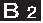 Zasuňte sít'ovou zástrčku do zá-suvky.ilustrace Zapněte přístroj.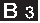 Vysávání za suchaPozorPřed použitím filtru zkontrolujte případná poškození a je-li potře-ba filtr vyměňte.Nikdy nepracujte s přístrojem bez vsazeného patronového filtru! ilustraceDoporučení: Při vysávání jemného prachu nasaďte filtrační sáček.Pokyny pro filtrační sáčky –     Stupeň naplnění filtračního sáčkuzávisí na nečistotách, které byly na-sáty.–     U jemného prachu, písku atd. se musí filtrační sáček vyměňovat čas-těji.–     Přeplněné filtrační sáčky mohou prasknout, proto filtrační sáček včas vyměňte!CS – 9	121PozorVysávání studeného popela pouze s odlučovačem. Objednací č. verze basic: 2.863-139.0, verze premium: 2.863-161.0.Vysávání za mokraPři vysávání vlhkosti resp. tekutiny dbejte na správnou násadu v podla-hové hubici a připojte vhodné pří-slušenství.n Pozor:Přístroj bezpodmínečně oka-mžitě vypněte, začne-li se tvořit pěna či uniká-li z přístroje kapa-lina!Nepoužívejte filtrační sáček! Upozornění: Je-li nádoba plná, uzavře se sací otvor plovákem a zařízení běží na zvýšené obrátky. Přístroj v tomto případě okamžitě vypněte a nádobu vyprázdněte.Práce s elektrickým nářadímilustracePřevodník přizpůsobte v případě potřeby na průměr přípojky elektric-kého přístroje pomocí nože.Převodník nasaďte na rukojeť sací hadice a spojte s přípojkou elektric-kého nářadí.Zasuňte síťovou zástrčku elektrické-ho nářadí do zásuvky na vysavači.ilustraceVysavač zapněte do polohy Poloha II a začněte pracovat.Upozornění: Jakmile se elektrický pří-stroj zapne, se zpožděním 0,5 s na-běhne sací turbína. Pokud se elektric-ký přístroj vypne, poběží sací turbína ještě asi 5 sekund a nasaje zbytky ne-čistot do sací hadice.Odfukování nečistot proudem vzduchuNa čištění těžce přístupných míst nebo v místech, kde není možné vysávat, např. listí ze štěrkového podkladu. ilustraceSací hadici nasaďte na ofukovací přípojku, ofukovací funkce je tím aktivována.Přerušení provozuVypněte přístroj. ilustracePodlahovou hubici zavěste do par-kovací pozice.Ukončení provozuPřístroj vypněte a síťovou zástrčku vytáhněte ze zásuvky.Sejměte hlavu přístroje a vyprázd-něte nádobu.Síťové napájecí vedení a příslušen-ství uložte na zařízení. Přístroj uchovávejte v suchých prostorách122	CS – 10Ošetřování a údržba Nebezpečí!Než začnete provádět jakouko-liv péči nebo údržbu, zařízení vypněte a vytáhněte zástrčku ze sítě.Veškeré opravářské práce na elektrických částech přístroje smí provádět pouze autorizova-ný zákaznický servis.n UpozorněníNepoužívejte abrazivní čisticí prostředky, čističe na sklo nebo víceúčelové čističe! Přístroj ni-kdy nesmíte ponořit do vody. Přístroj a díly příslušenství z plastuošetřujte běžnými čističi na plasty. Nádržku a příslušenství dle potřebyvypláchněte vodou a před dalším použitím osušte.ilustraceČištění patronového filtru prováděj-te v případě potřeby pouze pod tekoucí vodou; neškrábejte ani ne-kartáčujte. Před zamontováním ne-chejte zcela vyschnout.Pomoc při porucháchSnížení sacího výkonuPokud je sací výkon přístroje nižší, zkontrolujte následující body. Příslušenství, sací hadice nebosací trubka jsou ucpané, ucpávku odstraňte pomocí tyčky.ilustraceFiltrační sáček je plný, vložte nový filtrační sáček.ilustracePatronový filtr je znečištěný, vy-klopte patronový filtr a je-li potřeba očistěte pod tekoucí vodou.Poškozený patronový filtr vyměňte za nový.Technické údajeTechnické údaje se nachází na strně IV. Dále budou vysvětleny použité značky.Napětí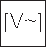 Výkon Pjmen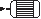 Max. přikon přístrojové zá-strčky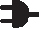 Síťová pojistka (pomalá)Objem sběrné nádoby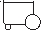 Nasávání vody pomocí ruko-jeti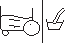 Nasávání vody pomocí pod-lahové trysky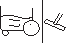 Sít'ový kabel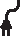 Hladina akustického tlaku (EN 60704-2-1)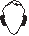 Hmotnost (bez příslušenství)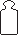 Technické změny vyhrazeny.CS – 11	123Vsebinsko kazaloSplošna navodila . . . . . . . . . . . SL . . .5 Varnostna navodila. . . . . . . . . . SL . . .6 Opis naprave . . . . . . . . . . . . . . SL . . .7 Uporaba . . . . . . . . . . . . . . . . . . SL . . .9 Nega in vzdrževanje. . . . . . . . . SL . .10 Pomoč pri motnjah. . . . . . . . . . SL . .11 Tehnični podatki . . . . . . . . . . . . SL . .11Spoštovani kupec,Pred prvo uporabo Vaše na-prave preberite to originalno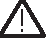 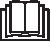 navodilo za uporabo, ravnajte se po njem in shranite ga za morebitno ka-snejšo uporabo ali za naslednjega la-stnika.Splošna navodilaNamenska uporabaNaprava je v skladu z opisom in varno-stnimi napotki v tem navodilu za upora-bo namenjena za uporabo kot večna-menski sesalnik.Ta naprava je razvita za privatno upo-rabo in ne izpolnjuje zahtev za uporabo v industriji.–     Napravo zaščitite pred dežjem. Ne hranite je na odprtem.–     S to napravo se ne sme sesati pe-pela in saj.Večnamenski sesalnik uporabljajte le z: –     originalno filtrsko vrečko.–     originalnimi nadomestnimi deli, ori-ginalnim priborom ali specialnim priborom.Proizvajalec ne odgovarja za morebi-tno škodo, ki je nastala zaradi nena-menske uporabe ali napačnega roko-vanja.Varstvo okoljaEmbalažo je mogoče reciklirati. Prosimo, da embalaže ne odlaga-te med gospodinjski odpad, pač pa jo oddajte v ponovno predela-vo.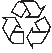 Stare naprave vsebujejo po-membne materiale, ki so name-njeni za nadaljnjo predelavo. Zato stare naprave zavrzite s pomočjo ustreznih zbiralnih sistemov.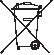 Odstranitev filtrov in filtrskih vrečkFiltri in filtrske vrečke so izdelani iz okolju prijaznih materialov.V kolikor ne vsebujejo snovi, ki so v go-spodinjskih odpadkih prepovedane, jih lahko odvržete v običajen gospodinjski odpad.Opozorila k sestavinam (REACH) Aktualne informacije o sestavinah naj-dete na:www.kaercher.com/REACHGarancijaV vseh deželah veljajo garantni pogoji, ki jih definirajo pripadajoča predstavni-štva proizvajalca. Morebitne nepravil-nosti na napravi, ki se pojavijo zaradi materialnih oziroma proizvodnih na-pak, nadomestimo v garantnem času brezplačno. V primeru, da se naprava pokvari, se z originalnim računom in pripadajočim priborom oglasite pri pro-dajalcu oziroma pri najbližji pooblašče-ni servisni službi.124	SL – 5Uporabniški servisV primeru vprašanj ali motenj se obrni-te na našo KÄRCHER podružnico.Naročanje nadomestnih delov in posebnega priboraIzbor najpogosteje potrebnih nadome-stnih delov najdete na koncu navodila za obratovanje.Nadomestne dele in pribor dobite pri svojem trgovcu ali pri podružnici podj. KÄRCHER.Varnostna navodila–     Ta naprava ni namenjena uporabi oseb z omejenimi fi-zičnimi, senzoričnimi ali du-ševnimi sposobnostmi ali po-manjkljivimi izkušnjami in/ali pomanjkljivim znanjem, razen če jih nadzoruje oseba, pri-stojna za njihovo varnost, ali so od nje prejeli navodila, kako napravo uporabljati, ter so razumeli nevarnosti, ki iz tega izhajajo.–     Otroci smejo napravo upora-bljati le, če so stari nad 8 let in jih nadzoruje oseba, pristojna za njihovo varnost, ali so od nje prejeli navodila, kako na-pravo uporabljati, ter so razu-meli nevarnosti, ki iz tega iz-hajajo.–     Otroci se z napravo ne smejo igrati.–     Nadzorujte otroke, da zagoto-vite, da se z napravo ne igra-jo.–     Čiščenja in uporabniškega vzdrževanja otroci ne smejo izvajati brez nadzora.–     Embalažne folije hranite proč od otrok, obstaja nevarnost zadušitve!–     Napravo izklopite po vsaki uporabi ter pred vsakim či-ščenjem/vzdrževanjem.–     Nevarnost požara. Ne sesajte gorečih ali tlilnih predmetov.–     Prepovedano je obratovanje v področjih, kjer obstaja ne-varnost eksplozij.n Električni priključekStroj priključujte samo na izme-nični tok. Napetost se mora uje-mati s tipsko ploščico stroja. Nevarnost električnega udaraOmrežnega vtiča in vtičnice ni-koli ne prijemajte z mokrimi ro-kami.Omrežnega vtiča ne vlecite iz vtičnice z vlečenjem priključne-ga kabla.Pred vsako uporabo preverite ali na priključnem kablu z omre-žnim vitčem obstajajo poškod-be. Poškodovani priključni kabel takoj dajte na zamenjavo poo-blaščeni servisni službi/elektri-čarju.Za izogibanje električnim nesre-čam priporočamo, da uporablja-te vtičnice s predvklopljenim za-ščitnim stikalom (maks. 30 mA nazivne jakosti sprožilnega to-ka).SL – 6	125 OpozoriloDoločene snovi lahko pri vrtinče-nju s sesalnim zrakom tvorijo ek-splozivne pare ali mešanice! Sledečih snovi nikoli ne vsesa-vajte:–     eksplozivne ali vnetljive pline, tekočine in prah (reaktivni prah)–     reaktivni kovinski prah (npr. aluminij, magnezij, cink) v po-vezavi z močno alkalnimi in kislimi čistilnimi sredstvi–     nerazredčene močne kisline in lug–     organska topila (npr. bencin, barvno razredčilo, aceton, ku-rilno olje).Te snovi lahko dodatno uničuje-jo materiale uporabljene na stro-ju.Simboli v navodilu za uporabo NevarnostZa neposredno grozečo nevar-nost, ki vodi do težkih telesnih poškodb ali smrti.n OpozoriloZa možno nevarno situacijo, ki bi lahko vodila do težkih telesnih poškodb ali smrti.PozorZa možno nevarno situacijo, ki lahko vodi do lahkih poškodb ali materialne škode.Opis napraveSlike glejte na razklopni strani!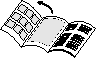  To navodilo za uporabo opisuje večnamenski sesalnik, naveden na sprednjem ovitku. Slike kažejo maksimalno opremlje-nost, glede na model obstajajo raz-like v opremi in priloženem priboru.Pri razpakiranju preverite ali v vsebini paketa manjka pribor oz. ali obstajajo poškodbe. V primeru transportnih po-škodb obvestite svojega prodajalca.vsebovano v obsegu dobave možen priborPriključek sesalne ceviSlikaZa priključitev gibke sesalne cevi pri sesanju.Stikalo na stroju (ON/OFF) (brez vgrajene vtičnice)Slika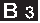 Položaj I: Sesanje ali izpihovanje. Položaj 0: Naprava je izklopljena.Stikalo na stroju (ON/OFF) (z vgrajeno vtičnico)Slika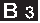 Položaj I: Sesanje ali izpihovanje. Položaj II: Avtomatsko sesanje s priključenim električnim orodjem Položaj 0: naprava in priključeno električno orodje sta izklopljenaVtičnica na napraviNapotek: Upoštevajte maksimalno pri-ključno moč (glejte poglavje „Tehnični podatki“).SlikaZa priključitev električnega orodja.126	SL – 7Nosilni ročajZa nošenje naprave ali za snema-nje glave naprave po deblokadi.Kljuka za kabelSlikaZa shranjevanje omrežnega pri-ključnega kabla.Priključek za pihanjeSlikaGibko sesalno cev vtaknite v priklju-ček za pihanje, s tem se aktivira funkcija izpihovanja.Zapiralo posodeSlikaZa odpiranje potegnite navzven, za zapiranje potisnite navznoter.Parkirni položajSlikaZa odstavljanje talne šobe pri preki-nitvah dela.Sprejem priboraSlikaNastavek za pribor omogoča shra-njevanje sesalnih cevi in sesalnih šob na napravi.Vrtljiva kolescaSlikaVodilna kolesa so ob dobavi spra-vljena v posodi, pred zagonom jih montirajte.Filtrska vrečkaOpozorilo: Za mokro sesanje se ne sme uporabljati filtrske vrečke! SlikaPriporočilo: Za sesanje finega pra-hu uporabite filtrsko vrečko.Patronski filterSlikaPatronski filter je potrebno vedno uporabljati, tako pri mokrem sesa-nju kot tudi pri suhem sesanju.Opozorilo: Pustite, da se moker pa-tronski filter pred nadaljnjo uporabo pri suhem sesanju posuši.Gibka sesalna cev s spojnikomSlikaGibko sesalno cev pritisnite v pri-ključek na aparatu, cev se zaskoči.Za odstranitev stisnite zaskočko s palci in izvlecite sesalno cev.Napotek: Pribore, kot npr. sesalne kr-tače (opcijsko) je mogoče natakniti ne-posredno na spojnik in tako spojiti z gibko sesalno cevjo.Za udobno delo tudi na ozkih prostorih. Snemljiv ročaj se lahko po potrebi na-mesti med pribor in gibko sesalno cev. Glejte položaj 14.Priporočilo: Za talno sesanje ročaj nataknite na gibko sesalno cev.Snemljiv ročajSlikaRočaj spojite z gibko sesalno cevjo, dokler se ne zaskoči.SlikaZa snemanje ročaja z gibke sesal-ne cevi, zaskočko stisnite s palci in snemite ročaj.Napotek: S snetjem ročaja se lahko pribori nataknejo tudi neposredno na gibko sesalno cev.Priporočilo: Za talno sesanje ročaj nataknite na gibko sesalno cev. Glejte položaj 13.SL – 8	127Sesalni cevi 2 x 0,5 mSlikaObe sesalni cevi staknite skupaj in ju spojite z ročajem.Šoba za fugeZa robove, fuge, radiatorje in težko dostopna področja.Talna šoba (z nastavki)SlikaPri napravah s samo enim vložkom: Napotek: Za talno sesanje suheumazanije ali vode - vedno delajte z vložkom (ščetine in gumijast nasta-vek) v talni šobi.Pri napravah z dvemi vložki: Za talno sesanje suhe umazanijevložek z dvojnimi ščetinami vpnite v talno šobo.Za talno sesanje vode vložek z dvojnimi gumijastimi nastavki vpni-te v talno šobo.AdapterSlikaZa spojitev gibke sesalne cevi z ele-ktričnim orodjem.Adapter po potrebi prilagodite z no-žem na premer priključka električ-nega orodja.UporabaPozorVedno delajte z vstavljenim pa-tronskim filtrom, tako pri mo-krem kot tudi pri suhem sesanju!Pred zagonomSlikaPred zagonom montirajte napravi prosto priložene dele.ZagonSlikaPriključevanje pribora Slika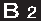 Vtaknite omrežni vtič. Slika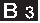 Vklopite napravo.Suho sesanjePozorFilter pred uporabo preglejte glede poškodb in ga po potrebi zamenjajte.Delajte le s suhim patronskim fil-trom!SlikaPriporočilo: Za sesanje finega pra-hu uporabite filtrsko vrečko.Napotek za filtrsko vrečko–     Polnost filtrske vrečke je odvisna od umazanije, ki se sesa.–     Pri drobnem prahu, pesku itd... se mora filtrska vrečka pogosteje za-menjati.–     Dodane filtrske vrečke lahko počijo, zato filtrsko vrečko pravočasno za-menjajte!PozorSesanje hladnega pepela le z lo-čilnikom.Naroč. št. osnovna izvedba: 2.863-139.0, premium izvedba: 2.863-161.0.128	SL – 9Mokro sesanjeZa sesanje vlage oz. mokrote pazi-te na pravilen vložek talne šobe in priključite ustrezen pribor.n Pozor:Pri penjenju ali iztekanju tekoči-ne aparat takoj izklopite ali izvle-cite omrežni vtič!Ne uporabljajte filtrske vrečke! Napotek: Če je posoda polna, plovec zapre sesalno odprtino in aparat dela s povečanim številom vrtljajev. Napravo takoj izklopite in izpraznite posodo.Delo z električnim orodjemSlikaAdapter po potrebi prilagodite z no-žem na premer priključka električ-nega orodja.Adapter nataknite ročaj gibke se-salne cev in ga povežite s priključk-om električnega orodja.Omrežni vtič električnega orodja vtaknite v sesalnik.SlikaSesalnik vklopite na položaj II in začnite z delom.Napotek: Takoj ko se električno orodje vklopi, steče sesalna turbina z zakasni-tvijo 0,5 sekund. Ko se električno orod-je izklopi, sesalna turbina teče še ca. 5 sekund, da se vsesa preostala umaza-nija v gibki sesalni cevi.Funkcija pihanjaČiščenje težko dostopnih mest ali kjer sesanje ni mogoče, npr. listje iz peska. SlikaGibko sesalno cev vtaknite v priklju-ček za pihanje, s tem se aktivira funkcija izpihovanja.Prekinitev obratovanjaIzklopite napravo. SlikaTalno šobo obesite v parkirni polo-žaj.Zaključek delovanjaIzklopite napravo in izvlecite elek-trični vtič iz omrežne vtičnice.Snemite glavo naprave in spraznite zbiralnik.Omrežni priključni kabel in pribor pospravite na napravo. Stroj hranite v suhih prostorih.Nega in vzdrževanje NevarnostPred vsemi čistilnimi in vzdrže-valnimi deli izklopite napravo in omrežni vtič izvlecite iz vtičnice. Popravila in posege na električ-nih sestavnih delih sme opra-vljati le pooblaščena servisna služba.n OpozoriloNe uporabljajte sredstev za poli-ranje, čiščenje stekla ali večna-menskih čistil! Naprave nikoli ne potapljajte pod vodno gladino.SL – 10	129Napravo in plastični pribor čistite z običajnim čistilom za plastiko.Posodo in pribor po potrebi splakni-te z vodo in pred nadaljnjo uporabo osušite.SlikaPatronski filter po potrebi očistite le pod tekočo vodo; ne drgnite ali krta-čite. Pred vgradnjo pustite, da se popolnoma posuši.Pomoč pri motnjahUpadajoča sesalna močČe se sesalna moč naprave zmanjša, preverite sledeče točke.Pribor, gibka sesalna cev ali sesal-ne cevi so zamašene, odmašite jih s palico.SlikaFiltrska vrečka je polna, stavite novo filtrsko vrečko.SlikaPatronski filter je umazan, otepite patronski filer in ga po potrebi očisti-te pod tekočo vodo.Zamenjajte poškodovani patronski filter.Tehnični podatkiTehnični podatki se nahajajo na strani IV. Sledi razlaga tan uporabljenih sim-bolov.Napetost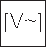 Moč Pnazivna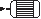 Max. priključna moč vtičnice naprave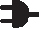 Omrežna varovalka (inertna)Prostornina posode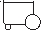 Pobiranje vode z ročajem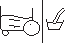 Pobiranje vode s talno šobo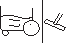 Omrežni kabel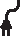 Nivo hrupa (EN 60704-2-1)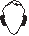 Teža (brez pribora)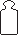 Pridržana pravica do tehničnih spre-memb!130	SL – 11Spis treściInstrukcje ogólne . . . . . . . . . . . PL . . .5 Wskazówki bezpieczeństwa. . . PL . . .6 Opis urządzenia. . . . . . . . . . . . PL . . .7 Obsługa . . . . . . . . . . . . . . . . . . PL . . .9 Czyszczenie i konserwacja . . . PL . .11 Usuwanie usterek. . . . . . . . . . . PL . .12 Dane techniczne . . . . . . . . . . . PL . .12Szanowny Kliencie!Przed pierwszym użyciem urządzenia należy przeczy-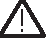 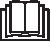 tać oryginalną instrukcję obsługi, po-stępować według jej wskazań i zacho-wać ją do późniejszego wykorzystania lub dla następnego użytkownika.Instrukcje ogólneUżytkowanie zgodne z przeznaczeniemZgodnie z opisami podanymi w niniej-szej instrukcji obsługi i z przepisami bezpieczeństwa urządzenie przezna-czone jest do zastosowania jako odku-rzacz wielofunkcyjny.To urządzenie zostało opracowane do użytku prywatnego i nie jest przeznaczo-ne do zastosowania przemysłowego.–     Chronić przed deszczem. Nie ma-gazynować na wolnym powietrzu.–     Za pomocą tego urządzenia nie można odkurzać popiołu ani sadzy.Odkurzacza wielofunkcyjnego używać wyłącznie z:–     oryginalnymi workami filtrującymi, –     oryginalnymi częściami zamienny-mi, osprzętem lub wyposażeniem specjalnym.Producent nie ponosi odpowiedzialno-ści za ewentualne szkody powstałe w wyniku użytkowania niezgodnego z przeznaczeniem lub nieprawidłowej obsługi.Ochrona środowiskaMateriały użyte do opakowania nadają się do recyklingu. Opako-wania nie należy wrzucać do zwy-kłych pojemników na śmieci, lecz do pojemników na surowce wtór-ne.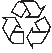 Zużyte urządzenia zawierają cen-ne surowce wtórne, które powin-ny być oddawane do utylizacji. Z tego powodu należy usuwać zu-żyte urządzenia za pośredni-ctwem odpowiednich systemów utylizacji.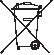 Utylizacja filtra i worka filtra Filtr i worek filtra wyprodukowane są zmateriałów przyjaznych dla środowiska. Jeśli zanieczyszczenia osadzone na wkładzie filtracyjnym lub w worku filtra-cyjnym nie są materiałami niebez-piecznymi dla środowiska, to można je usuwać razem z odpadami domowymi. Wskazówki dotyczące składników (REACH)Aktualne informacje dotyczące skład-ników znajdują się pod: www.kaercher.com/REACHGwarancjaW każdym kraju obowiązują warunki gwarancji wydanej przez nasze przed-stawicielstwo handlowe w tym kraju. Ewentualne usterki urządzenia usuwa-ne są w okresie gwarancji bezpłatnie, o ile spowodowane są błędem materiało-wym lub produkcyjnym. W przypadku roszczenia gwarancyjnego proszę zwrócić się z urządzeniem wraz z wy-posażeniem i dowodem kupna do Wa-szego sprzedawcy lub do najbliższego autoryzowanego punktu serwisowego.PL – 5	131Serwis firmyW przypadku pytań lub usterek prosi-my zwrócić się do najbliższego oddzia-łu firmy KÄRCHER.Zamawianie części zamiennych i akcesoriów specjalnychWybór najczęściej potrzebnych cześci zamiennych znajduje się na końcu in-strukcji obsługi.Części zamienne i akcesoria dostępne są u sprzedawcy albo w oddziale firmy KÄRCHER.Wskazówki bezpieczeństwa–     Niniejsze urządzenie nie jest przewidziane do użytkowania przez osoby o ograniczonych możliwościach fizycznych, sensorycznych lub mental-nych albo takie, którym bra-kuje doświadczenia i/lub wie-dzy na temat jego używania, chyba że są one nadzorowa-ne przez osobę odpowie-dzialną za ich bezpieczeń-stwo i otrzymały od niej wska-zówki na temat użytkowania urządzenia oraz istniejących zagrożeń.–     Dzieci mogą użytkować urzą-dzenie tylko wtedy, gdy mają ponad 8 lat i gdy są one nad-zorowane przez osobę odpo-wiedzialną za ich bezpie-czeństwo lub otrzymały od niej wskazówki na temat użyt-kowania urządzenia i zrozu-miały zaistniałe wskutek tego zagrożenia.–     Dzieci nie mogą się bawić tym urządzeniem.–     Dzieci powinny być nadzoro-wane, żeby zapewnić, iż nie bawią się urządzeniem.–     Czyszczenie i konserwacja nie może być przeprowadza-na przez dzieci bez nadzoru.–     Opakowania foliowe przecho-wywać dala od dzieci; istnieje niebezpieczeństwo udusze-nia!–     Po każdym użyciu i przed każdym czyszczeniem/kon-serwacją urządzenie należy wyłączyć.–     Ryzyko pożaru. Nie zasysać płonących ani żarzących się przedmiotów.–     Eksploatacja urządzenia w miejscach zagrożonych wy-buchem jest zabroniona.n Podłączenie do sieci Urządzenie podłączać jedynie do prądu zmiennego. Napięcie musi być zgodne z napięciem podanym na tabliczce znamio-nowej urządzenia. Niebezpieczeństwo poraże-nia prądemNigdy nie dotykać wtyczki ani gniazdka mokrymi rękami. Przy wyjmowaniu wtyczki sie-ciowej z gniazdka wtykowego nie ciągnąc za kabel sieciowy. Przed każdym zastosowaniemsprawdzać, czy przewód zasila-jący lub wtyczka nie są uszko-dzone.132	PL – 6W przypadku uszkodzenia prze-wodu zasilającego niezwłocznie zlecić jego wymianę przez auto-ryzowany serwis lub elektryka. W celu zapobiegania wypadkom spowodowanym prądem elek-trycznym zaleca się stosowanie gniazdek z wyłącznikiem ochronnym (prąd wyzwalający o mocy znamionowej maks.30 mA). OstrzeżenieOkreślone substancje w wyniku zawirowania z zasysanym po-wietrzem mogą tworzyć wybu-chowe opary i mieszanki! Nigdy nie zasysać następują-cych substancji:–     Wybuchowe lub łatwopalne gazy, ciecze i pyły (reaktywne).–     Reaktywne pyły metali (np. aluminium, magnez, cynk) w połączeniu z silnie alkaliczny-mi i kwasowymi środkami czyszczącymi–     Nierozcieńczone silne kwasy i ługi–     Rozpuszczalniki organiczne (np. benzyna, rozcieńczalniki do farb, aceton, olej opało-wy).Substancje te mogą ponadto re-agować z materiałami zastoso-wanymi w urządzeniu.Symbole w instrukcji obsługi NiebezpieczeństwoPrzy bezpośrednim niebezpie-czeństwie, prowadzącym do ciężkich obrażeń ciała lub do śmierci.n OstrzeżeniePrzy możliwości zaistnienia nie-bezpiecznej sytuacji mogącej prowadzić do ciężkich obrażeń ciała lub śmierci.UwagaPrzy możliwości zaistnienia nie-bezpiecznej sytuacji mogącej prowadzić do lekkich obrażeń ciała lub szkód materialnych.Opis urządzeniaIlustracje, patrz strony roz-kładane!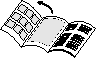  Niniejsza instrukcja obsługi opisuje odkurzacz wielofunkcyjny przedsta-wiony na przedzie okładki. Na ilustracjach pokazane jest wy-posażenie maksymalne. W zależ-ności od modelu istnieją różnice w wyposażeniu i w dostarczonych ak-cesoriach.Podczas rozpakowywania urządzenia należy sprawdzić, czy w opakowaniu znajdują się wszystkie elementy i czy nic nie jest uszkodzone. W przypadku stwierdzenia uszkodzeń w transporcie należy zwrócić się do dystrybutora.stanowi część dostawy możliwe akcesoriaPrzyłącze węża ssącegoRysunekDo podłączenia wężyka do zasysa-nia.Włącznik/ wyłącznik(bez wbudowanego gniazdka) Rysunek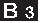 Położenie I: Tryb normalny, odku-rzanie lub nadmuch.Położenie 0: Sprzęt jest wyłączo-ny.PL – 7	133Włącznik/ wyłącznik(z wbudowanym gniazdkiem) Rysunek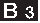 Położenie I: Tryb normalny, odku-rzanie lub nadmuch.Położenie II: Automatyczne odsy-sanie przy użyciu podłączonego narzędzia elektrycznego Położenie 0: Urządzenie z podłą-czonym elektronarzędziem jest wy-łączoneGniazdo urządzeniaWskazówka: Przestrzegać maksymal-nej mocy przyłączeniowej (patrz roz-dział „Dane techniczne“).RysunekDo podłączenia narzędzia elek-trycznego.Uchwyt do noszeniaDo noszenia urządzenia wzgl. do zdjęcia głowicy urządzenia po odry-glowaniu.Hak kablowyRysunekDo przechowywania przewodu sie-ciowego.Złącze nadmuchuRysunekWłożyć wężyk do zasysania do złą-cza nadmuchu; powoduje to akty-wację funkcji wydmuchiwania.Klamra pojemnikaRysunekW celu otwarcia, pociągnąć na ze-wnątrz, w celu zaryglowania, docis-nąć do wewnątrz.Pozycja parkowaniaRysunekDo odstawiania dyszy do podłóg podczas krótkich przerw w pracy.Schowek na akcesoriaRysunekSchowek na akcesoria umożliwia przechowywanie rur i dysz ssących przy urządzeniu.Kółko skrętneRysunekKółka skrętne są umieszczone przy dostawie w zbiorniku; przed uru-chomieniem należy je zamontować.Worek filtracyjnyWskazówka: Do odkurzania na mokro nie można używać worka filtracyjnego! RysunekZalecenie: Worek filtracyjny uży-wany jest do odkurzania drobnego pyłu.Nabój filtrującyRysunekNabój filtracyjny musi być używany zawsze, zarówno przy odkurzaniu na mokro jak i na sucho.Wskazówka: Przed ponownym uży-ciem mokrego naboju filtracyjnego do odkurzania na sucho, należy go wysu-szyć.Wężyk do zasysania z elemen-tem łączącymRysunekWsunąć wężyk do zasysania do urządzenia, aż do jego zazębienia.W celu jego wyjęcia nacisnąć za-trzask kciukiem i wyjąć wężyk do zasysania.134	PL – 8Wskazówka: Akcesoria, np. szczotki ssawne (opcja) można nałożyć bezpo-średnio na element łączący i tym sa-mym połączyć z wężykiem do zasysa-nia.Do wygodnej pracy również na wąskiej przestrzeni.Zdejmowaną rękojeść można w razie potrzeby umieścić pomiędzy akceso-riami a wężykiem do zasysania. Patrz pozycja 14.Zalecenie: Do odkurzania podłogi na-łożyć rękojeść na wężyk do zasysania.Zdejmowana rękojeśćRysunekPołączyć rękojeść z wężykiem do zasysania, aż zaskoczy.Rysunek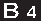 W celu zdjęcia rękojeści z wężyka do zasysania, nacisnąć zatrzask kciukiem i zdjąć rękojeść.Wskazówka: Po zdjęciu rękojeści ak-cesoria można nałożyć również bezpo-średnio na wężyk do zasysania. Zalecenie: Do odkurzania podłogi na-łożyć rękojeść na wężyk do zasysania. Patrz pozycja 13.Rury ssące 2 x 0,5 mRysunekZłożyć ze sobą obydwie rury ssące i połączyć je z rękojeścią.Ssawka szczelinowaDo krawędzi, szczelin, grzejników i ciężko dostępnych obszarów.Ssawka podłogowa (z wkładami)RysunekW urządzeniach z tylko jednym za-stosowaniem:Wskazówka: Do odkurzania podło-gi z suchymi zanieczyszczeniamilub przy użyciu wody - zawsze uży-wać dyszy podłogowej (lista szczot-kowa i ściągacz).W urządzeniach z dwoma zastoso-waniami:Do odkurzania podłogi z suchymi zanieczyszczeniami, zastosowanie z dwoma paskami szczotkowymi podłączonymi do dyszy podłogo-wej.Do zasysania wody z podłogi, za-stosowanie z dwoma ściągaczami podłączonymi do dyszy podłogo-wej.PrzejściówkaRysunekDo połączenia wężyka do zasysa-nia z narzędziem elektrycznymW razie potrzeby dopasować przej-ściówkę przy użyciu noża do śred-nicy złącza narzędzia elektryczne-go.ObsługaUwagaPracować zawsze z założonym wkładem filtracyjnym, zarówno podczas odkurzania na mokro, jak i na sucho!Przed uruchomieniemRysunekPrzed uruchomieniem zamontować luźno dołączone części do urządze-nia.UruchomienieRysunekPodłączyć akcesoria. Rysunek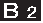 Podłączyć urządzenie do zasilania. Rysunek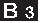 Włączyć urządzenie.PL – 9	135Odkurzanie na suchoUwagaPrzed zastosowaniem filtra, sprawdzić go pod kątem uszko-dzeń, a w razie potrzeby wymie-nić.Pracować tylko przy użyciu su-chego wkładu filtracyjnego! RysunekZalecenie: Worek filtracyjny uży-wany jest do odkurzania drobnego pyłu.Wskazówki dot. worka filtracyjnego–     Stopień napełnienia worka filtracyj-nego zależy od rodzaju zasysanych śmieci.–     W przypadku drobnego pyłu, pia-sku itp., worek filtracyjny należy zmieniać częściej.–     Założone worki filtra mogą pęknąć, z tego względu należy na czas wy-mienić worek filtra!UwagaOdkurzanie zimnego popiołu tyl-ko przy użyciu separatora wstępnego.Nr katalogowy Wersja Basic: 2.863-139.0, Wersja Premium: 2.863-161.0.Odkurzanie na mokroDo zasysania wody wzgl. wilgoci zwrócić uwagę na właściwą wkład-kę dyszy podłogowej i podłączyć odpowiednie akcesoria.n Uwaga:W przypadku tworzenia piany lub wycieku cieczy natychmiast wyłączyć uderzenie lub wyjąć wtyczkę sieciową!Nie używać worka filtrującego!Wskazówka: Gdy zbiornik jest pełen, pływak zamyka otwór ssawny, a turbi-na ssawna pracuje na zwiększonych obrotach. Natychmiast wyłączyć urzą-dzenie i opróżnić zbiornik.Praca przy użyciu elektronarzędziRysunekW razie potrzeby dopasować przej-ściówkę przy użyciu noża do śred-nicy złącza narzędzia elektryczne-go.Nałożyć na wężyk do zasysania przejściówkę i połączyć ze złączem narzędzia elektrycznego. Podłączyć wtyczkę elektronarzę-dzia do odkurzacza.RysunekUstawić włącznik odkurzacza w po-łożeniu II i rozpocząć pracę.Wskazówka: Po włączeniu elektrona-rzędzia, turbina ssawna załącza się z opóźnieniem 0,5 sekundy. Po wyłącze-niu elektronarzędzia turbina ssawna obraca się jeszcze przez ok. 5 sekund w celu zebrania pozostałego brudu w wężu ssawnym.Funkcja nadmuchuCzyszczenie ciężko dostępnych miejsc wzgl. miejsc, w których odku-rzanie jest niemożliwe, np. listowie w warstwie żwiru.RysunekWłożyć wężyk do zasysania do złą-cza nadmuchu; powoduje to akty-wację funkcji wydmuchiwania.Przerwanie pracyWyłączyć urządzenie. RysunekZawiesić dyszę podłogową w pozy-cji parkowania.136	PL – 10Zakończenie pracyWyłączyć urządzenie i wyjąć wtycz-kę z gniazdka sieciowego.Zdjąć głowicę urządzenia i opróżnić zbiornik.Umieścić przewód sieciowy i wypo-sażenie przy urządzeniu. Przecho-wywać urządzenie w suchym po-mieszczeniu.Czyszczenie i konserwacja NiebezpieczeństwoPrzed przystąpieniem do wszel-kich prac pielęgnacyjnych i kon-serwacyjnych urządzenie wyłą-czyć i wyjąć wtyczkę z gniazdka sieciowego.Do wszelkich napraw i prac na podzespołach elektrycznych uprawniony jest jedynie autory-zowany serwis.n OstrzeżenieNie stosować mleczka do szoro-wania, środka do czyszczenia szkła ani uniwersalnego środka czyszczącego! Nigdy nie zanu-rzać urządzenia w wodzie. Urządzenie i akcesoria z tworzywasztucznego należy czyścić zwykłym środkiem do czyszczenia tworzyw sztucznych.W razie potrzeby wypłukać zbiornik i akcesoria wodą i osuszyć przed ponownym użyciem.RysunekFiltr wkładkowy czyścić w razie po-trzeby jedynie pod wodą bieżącą; nie ścierać ani szczotkować. Całko-wicie osuszyć przed zamontowa-niem. Całkowicie osuszyć przed za-montowaniem.PL – 11	137Usuwanie usterekSpadek siły ssaniaJeżeli spada wydajność urządzenia, należy sprawdzić następujące funkcje. Akcesoria, wąż ssący lub rury ssą-ce są zatkane; należy je udrożnić drążkiem.RysunekWorek filtra jest pełen, wstawić nowy worek filtra.RysunekFiltr wkładkowy jest zanieczyszczo-ny, wyczyścić filtr wkładkowy i w ra-zie potrzeby przemyć pod wodą bieżącą.Wymienić uszkodzony filtr wkładko-wy.Dane techniczneDane techniczne znajdują się na stro-nie IV. Poniżej znajduje się objaśnienie używanych tam symboli.Napięcie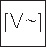 Moc Pznam.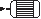 Maks. moc przyłączeniowa gniazdka urządzenia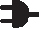 Bezpiecznik sieciowy (zwłoczny)Pojemność zbiornika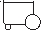 Pochłanianie wody przy uży-ciu rękojeści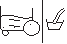 Pochłanianie wody przy uży-ciu dyszy do podłóg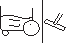 Kabel sieciowy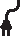 Poziom ciśnienia akustycz-nego (EN 60704-2-1)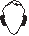 Ciężar (bez akcesoriów)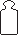 Zmiany techniczne zastrzeżone!138	PL – 12CuprinsObservaţii generale . . . . . . . . . RO . . .5 Măsuri de siguranţă . . . . . . . . . RO . . .6 Descrierea aparatului. . . . . . . . RO . . .7 Utilizarea . . . . . . . . . . . . . . . . . RO . . .9 Îngrijirea şi întreţinerea. . . . . . . RO . .11 Remedierea defecţiunilor. . . . . RO . .11 Date tehnice. . . . . . . . . . . . . . . RO . .11Mult stimate client,Înainte de prima utilizare a aparatului dvs. citiţi acest in-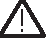 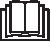 strucţiuni original, respectaţi instrucţiu-nile cuprinse în acesta şi păstraţi-l pen-tru întrebuinţarea ulterioară sau pentru următorii posesori.Observaţii generaleUtilizarea corectăAparatul este adecvat pentru utilizarea ca aspirator umed şi uscat, în confor-mitate cu descrierile cuprinse în acest manual şi cu indicaţiile privind securita-tea.Acest aparat este prevăzut pentru uzul casnic şi nu este conceput pentru soli-citările aferente utilizării în scop comer-cial.–     Feriţi aparatul de ploaie. Nu îl depo-zitaţi în spaţii deschise.–     Nu este permisă aspirarea cu acest aparat a cenuşii şi a funinginii.Utilizaţi aspiratorul umed şi uscat nu-mai cu:–     saci de filtrare originali;–     piese de schimb, accesorii sau ac-cesorii opţionale originale .Producătorul nu răspunde pentru eventualele daune rezultate în urma utilizării necorespunzătoare sau a ma-nipulării incorecte.Protecţia mediului înconjurătorMaterialele de ambalare sunt re-ciclabile. Ambalajele nu trebuie aruncate în gunoiul menajer, ci trebuie duse la un centru de co-lectare şi revalorificare a deşeuri-lor.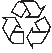 Aparatele vechi conţin materiale reciclabile valoroase, care pot fi supuse unui proces de revalorifi-care. Din acest motiv, vă rugăm să apelaţi la centrele de colectare abilitate pentru eliminarea apara-telor vechi.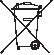 Eliminarea filtrului şi a sacului de filtrareFiltrul si sacul de filtrare sunt fabricate din materiale care nu dăunează mediu-lui.Dacă nu conţin substanţe care nu pot fi aruncate în gunoiul menajer, atunci ei pot fi aruncaţi la gunoi.Observaţii referitoare la materialele conţinute (REACH)Informaţii actuale referitoare la materi-alele conţinute puteţi găsi la adresa: www.kaercher.com/REACHCondiţii de garanţieÎn fiecare ţară sunt valabile condiţiile de garanţie publicate de reţeaua noas-tră de desfacere. Eventuale defecţiuni ale aparatului dumneavoastră, care survin în perioada de garanţie şi care sunt cauzate de defecte de fabricaţie sau de material, se repară în mod gra-tuit. În cazul producerii unei defecţiuni care se încadrează în garanţie, pre-zentaţi aparatul, accesoriile şi chitanţa de cumpărare la centrul de desfacere sau cea mai apropiată unitate de repa-raţii autorizată.RO – 5	139Service-ul autorizatDacă aveţi întrebări sau în caz de de-fecţuni reprezentanţa noastră KÄR-CHER vă stă la dispoziţie cu plăcere în continuare.Comandarea pieselor de schimb şi a accesoriilor specialeO selecţie a pieselor de schimb utiliza-te cel mai de se găseşte la sfârşitul in-strucţiunilor de utilizare.Piese de schimb şi accesorii puteţi pro-cura de la comerciant sau de la filiala KÄRCHER.Măsuri de siguranţă–     Aparatul nu este destinat pentru a fi folosit de persoane cu capacităţi psihice, senzori-ale sau mintale limitate sau de persoane, care nu dispun de experienţa şi/sau cunoş-tinţa necesară, cu excepţia acelor cazuri, în care ele sunt supravegheate de o persoa-nă responsabilă de siguranţa lor sau au fost instruite de că-tre această persoană în pri-vinţa utilizării aparatului şi sunt conştiente de pericolele care rezultă din aceasta.–     Copii pot utiliza aparatul doar dacă au împlinit 8 ani şi sunt supravegheaţi de o persoană responsabilă de siguranţa lor şi dacă au fost instruiţi de că-tre aceasta cu privire la utili-zarea acestuia şi sunt conşti-enţi de pericolele care rezultă din aceasta.–     Nu lăsaţi copiii să se joace cu aparatul.–     Nu lăsaţi copii nesuprave-gheaţi, pentru a vă asigura, că nu se joacă cu aparatul.–     Curăţarea şi întreţinerea fie-rului de călcat pot fi efectuate de copii doar dacă sunt su-pravegheaţi.–     Ţineţi foliile de ambalaj de-parte de copii, pentru a evita pericolul de sufocare!–     Opriţi aparatul după fiecare utilizare sau înainte de cură-ţarea/întreţinerea acestuia.–     Pericol de incendiu. Nu aspi-raţi obiecte aprinse sau in-candescente.–     Este interzisă funcţionarea în zone cu pericol de explozie.n Racordul electricAparatul se conectează numai la curent alternativ. Tensiunea trebuie să corespundă celei de pe plăcuţa aparatului. Pericol de electrocutareNu apucaţi niciodată fişa de alimen-tare şi priza având mâinile ude. Când scoateţi ştecherul din pri-ză, nu trageţi de cablu.Înainte de fiecare utilizare verifi-caţi cablul de conectare să nu aibă defecţiuni. Cablul de reţea deteriorat trebuie înlocuit neîn-târziat într-un atelier electric / service pentru clienţi autorizat. Pentru evitarea accidentelor electrice recomandăm utilizarea prizei cu întrerupător de protec-ţie preconectat (max 30 mA in-tensitate nominală curent de de-conectare)140	RO – 6 AvertismentPrin turbionare, anumite sub-stanţe pot forma, împreună cu aerul aspirat, aburi sau ameste-curi explozive!Niciodată să nu aspiraţi urmă-toarele substanţe:–     gaze, lichide şi pulberi explo-zive sau inflamabile (pulberi reactive)–     pulberi metalice reactive (ex. aluminiu, magneziu, zinc) îm-preună cu soluţii de curăţat puternic alcaline sau acide–     acizi sau soluţii alcaline pu-ternice, nediluate–     solvenţi organici (ex. benzină, diluant, acetonă, păcură).Suplimentar, aceste substanţe pot coroda materialele utilizate în construcţia aparatului.Simboluri din manualul de utilizare PericolPericol iminet, care duce la vătă-mări corporale grave sau moar-te.n AvertismentPosibilă situaţie periculoasă, care ar putea duce la vătămări corporale grave sau moarte. AtenţiePosibilă situaţie periculoasă, care ar putea duce la vătămări corporale uşoare sau pagube materiale.Descrierea aparatuluiPentru imagini vezi pagina interioară!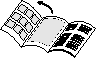  În acest manual de utilizare este descris modelul de bază al aspira-torului umed şi uscat ilustrat pe co-perta din faţă. Pe figuri apare dotarea maximă a aparatului, în funcţie de model exis-tă diferenţe în privinţa dotării şi a accesoriilor livrate împreună cu aparat.La despachetare verificaţi conţinutul pachetului în privinţa existenţei tuturor accesoriilor sau a deteriorărilor. În ca-zul în care constataţi deteriorări cauza-te de un transport necorespunzător, vă rugăm să anunţaţi imediat comercian-tul dvs.inclus în pachetul de livrare accesoriu posibilRacord pentru aspirareFiguraPentru conectarea furtunului de as-pirare.Comutator aparat (PORNIRE/ OPRIRE)(fără ştecher incorporat) Figura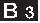 Poziţia I: aspirare sau suflare. Poziţia 0: aparatul este oprit.Comutator aparat (PORNIRE/ OPRIRE)(cu ştecher incorporat) Figura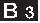 Poziţia I: aspirare sau suflare. Poziţia II: aspirare automată, cu dispozitiv electric conectat Poziţia 0: aparatul şi dispozitivul electric conectat sunt opriteRO – 7	141Conectorul aparatuluiIndicaţie: Ţineţi cont de puterea maxi-mă absorbită (vezi capitolul „Date teh-nice“).FiguraPentru conectarea unui dispozitiv electric.Mâner pentru transportPentru transportul aparatului sau pentru scoaterea capacului apara-tului după deblocare.Cârlig pentru cabluFiguraPentru depozitarea cablului de ali-mentare.Racord pentru suflareFiguraIntroduceţi furtunul de aspiraţie în racordul pentru suflare, funcţia de suflare devine astfel activă.Închizătoare rezervorFiguraPentru deschidere trageţi în afară, iar pentru închidere împingeţi înă-untru.Poziţia de parcareFiguraPentru oprirea duzei de podea în timpul pauzelor de lucru.Suport accesoriiFiguraÎn suportul de accesorii pot fi depo-zitate tuburile şi duzele de aspirare.Rolă de ghidareFiguraRolele de ghidare se află la livrare în rezervor şi trebuie montate înain-te de punerea în funcţiune a apara-tului.Sac filtrantIndicaţie: În cazul aspirării umede nu se va folosit sac de filtrare!FiguraRecomandare: Pentru aspirarea prafului fin introduceţi sacul de fil-trare.Filtru-cartuşFiguraFiltrul-cartuş trebuie să fie întot-deauna introdus în aparat, atât în cazul aspirării umede, cât şi a aspi-rării uscate.Indicaţie: Înainte de utilizarea în conti-nuare uscaţi filtrul-cartuş umed în re-gim de funcţionare uscată.Furtun de aspiraţie cu piesă de racordareFiguraÎmpingeţi furtunul de aspirare în ra-cordul de la aparat până acesta in-tră în locaş.Pentru a îndepărta furtunul apăsaţi cu degetul elementul de prindere şi trageţi-l afară.Indicaţie: Accesoriile, cum ar fi de ex. periile de aspirare (opţional) pot fi apli-cate direct pe piesa de racord şi conec-tate astfel la furtunul de aspiraţie. Pentru utilizarea comodă şi în încăpe-rile mici.Mânerul demontabil poate fi montat la nevoie între accesoriu şi furtunul de aspiraţie.Vezi poziţia 14.Recomandare: Pentru aspirarea po-delei montaţi mânerul pe furtunul de aspiraţie.142	RO – 8Mâner demontabilFiguraÂmpingeţi mânerul pe furtunul de aspiraţie, până când se blochează,Figură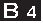 Pentru a scoate mânerul de pe fur-tunul de aspiraţie, apăsaţi elemen-tul de prindere cu degetul şi scoateţi mânerul.Indicaţie: Dacă scoateţi mânerul pu-teţi monta accesoriile şi direct pe furtu-nul de aspiraţie.Recomandare: Pentru aspirarea po-delei montaţi mânerul pe furtunul de aspiraţie.Vezi poziţia 13.Ţeavă de aspirare 2 x 0,5 mFiguraÎmbinaţi ţevile de aspiraţie şi conec-taţi-le la mâner.Duză pentru rosturiPentru colţuri, rosturi, calorifere şi zone greu accesibile.Duză pentru podea (cu accesorii)FiguraLa aparatele cu o singură inserţie: Indicaţie: Pentru aspirarea de pepodea a murdăriei uscate sau a apei - lucraţi întotdeauna cu o inser-ţie (perie sau lamă de cauciuc) în duza de podea.La aparatele cu două inserţii: Pentru aspirarea de pe podea amurdăriei uscate aplicaţi inserţia cu două perii în duza de podea.Pentru aspirarea de pe podea a apei aplicaţi inserţia cu două lame de cauciuc în duza de podea.AdaptorFiguraPentru conectarea furtunului de as-pirare la un dispozitiv electric.Dacă este nevoie ajustaţi adaptorul cu ajutorul unui cuţit în funcţie de di-ametrul de conectare a dispozitivu-lui electric.UtilizareaAtenţieAsiguraţi-vă că filtrul-cartuş se foloseşte la toate lucrările, atât la cele de aspirare umedă cât şi la cele de aspirare uscată!Înainte de punerea în funcţiuneFiguraÎnainte de punerea în funcţiune montaţi piesele nefixate, livrate îm-preună cu aparatul.Punerea în funcţiuneFiguraMontaţi accesoriile Figura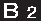 Introduceţi ştecherul în priză. Figura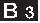 Porniţi aparatul.Aspirarea uscatăAtenţieÎnainte de utilizare verificaţi filtrul în privinţa deteriorărilor şi schim-baţi-l dacă este nevoie.Lucraţi numai cu filtru-cartuş us-cat!FiguraRecomandare: Pentru aspirarea prafului fin introduceţi sacul de fil-trare.RO – 9	143Indicaţii sac de filtrare–     Gradul de umplere al sacului de fil-trare depinde de mizeria care se as-piră.–     În cazul pulberilor fine, al nisipului etc., sacul de filtrare trebuie înlocuit mai des.–     Sacii de filtrare pot plesni, de aceea înlocuiţi-le întotdeauna în timp util!AtenţieAspirai cenuşa rece doar cu un preseparator.Număr de comandă tip Basic: 2.863-139.0, tip Premium: 2.863-161.0.Aspirarea umedăLa aspirarea umezelii şi a apei aveţi grijă să folosiţi inserţia corectă pen-tru duza de podea şi conectaţi ac-cesoriul adecvat.n Atenţie:Dacă se formează spumă sau se constată scurgeri de lichid, opriţi imediat aparatul sau scoa-teţi-l din priză!Nu folosiţi sac de filtrare! Indicaţie: Dacă rezervorul este plin, un plutitor închide orificiul de aspiraţie, iar aparatul funcţionează cu turaţie mă-rită. Opriţi imediat aparatul şi goliţi re-zervorul.Lucrul cu unelte electriceFiguraDacă este nevoie ajustaţi adaptorul cu ajutorul unui cuţit în funcţie de di-ametrul de conectare a dispozitivu-lui electric.Introduceţi adaptorul pe mânerul furtunului de aspirare şi cuplaţi cu conexiunea aparatului electric. Conectaţi priza uneltei electrice la aspirator.FiguraPorniţi aspiratorul în Poziţia II şi în-cepeţi lucrul.Indicaţie:Imediat ce scula electrică este pornită, turbina de aspirare por-neşte cu un decalaj de 0,5 secunde. Când scula electrică este oprită, turbi-na de aspirare mai funcţionează încă aproximativ 5 secunde, pentru a aspira mizeria rămasă în furtunul de aspirare.Funcţia de suflareCurăţarea locurilor greu accesibile sau unde aspirarea este imposibilă, de ex. curăţarea frunzişului de pe patul de pietriş.FiguraIntroduceţi furtunul de aspiraţie în racordul pentru suflare, funcţia de suflare devine astfel activă.Întreruperea utilizăriiOpriţi aparatul. FiguraAgăţaţi duza pentru podea în pozi-ţia de parcare.144	RO – 10Încheierea utilizăriiOpriţi aparatul şi scoateţi ştecărul de alimentare din priză.Îndepărtaţi capacul aparatului şi go-liţi rezervorul.Depozitaţi cablul de alimentare şi accesoriile pe aparat. Depozitaţi aparatul în spaţii uscate.Îngrijirea şi întreţinerea PericolÎnainte de orice lucrare de îngri-jire şi întreţinere decuplaţi apa-ratul şi scoateţi fişa cablului de alimentare din priză. Efectuarea lucrărilor de reparaţiiprecum şi a celor la ansambluri-le electrice este permisă numai service-ului autorizat pentru cli-enţi.n AvertismentNu utilizaţi detergenţi pentru va-se, pentru sticle sau universali ! Nu scufundaţi niciodată aparatul în apă.Curăţaţi aparatul şi accesoriile din material plastic cu o substanţă din comerţ pentru curăţarea suprafeţe-lor din material plastic.Se recomandă spălarea după caz a rezervorului şi a accesoriilor cu apă şi uscarea lor înainte de reutilizare.FiguraCurăţaţi filtrul-cartuş numai sub apă curentă, dacă este nevoie; nu fre-caţi sau periaţi. Înainte de montare lăsaţi-l să se usuce în totalitate.Remedierea defecţiunilorPuterea de aspirare redusăDacă puterea de aspirare a aparatului scade, verificaţi următoarele. Accesoriile, furtunul de aspiraresau tubul de aspirare este înfundat; desfundaţi-le cu un băţ.FiguraDacă sacul de filtrare este plin, in-troduceţi un nou sac de filtrare.FiguraDacă filtrul-cartuş este murdar scu-turaţi-l şi spălaţi-l sub apă curentă, dacă este nevoie.Schimbaţi filtrul-cartuş deteriorat.Date tehniceDatele tehnice se găsesc la pagina IV. În continuare vă prezentăm explicaţiile simbolurilor utilizate la datele tehnice.Tensiunea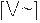 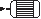 Puterea PnominalPuterea maximă a prizei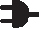 Siguranţă pentru reţea (tem-porizată)Volumul rezervorului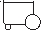 Consumul de apă cu mâner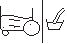 Consumul de apă cu duză de podea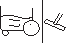 Cablu de reţea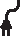 Nivelul de zgomot (EN 60704-2-1)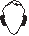 Masa (fără accesorii)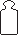 Ne rezervăm dreptul de a efectua modificări tehnice!RO – 11	145ObsahVšeobecné pokyny. . . . . . . . . . SK . . .5 Bezpečnostné pokyny . . . . . . . SK . . .6 Popis prístroja . . . . . . . . . . . . . SK . . .7 Obsluha . . . . . . . . . . . . . . . . . . SK . . .9 Starostlivosť a údržba . . . . . . . SK . .11 Pomoc pri poruchách. . . . . . . . SK . .11 Technické údaje . . . . . . . . . . . . SK . .11Vážený zákazník,Pred prvým použitím vášho zariadenia si prečítajte tento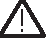 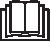 pôvodný návod na použitie, konajte podľa neho a uschovajte ho pre ne-skoršie použitie alebo pre ďalšieho majiteľa zariadenia.Všeobecné pokynyPoužívanie výrobku v súlade s jeho určenímPrístroj je určený v súlade s popismi a bezpečnostnými pokynmi na používa-nie uvedené v tomto návode na obslu-hu ako univerzálny prístroj na vysáva-nie.Tento prístroj bol vyvinutý na súkrom-né účely a nie je určený znášať nároky priemyselného používania.–     Prístroj chráňte pred dažďom. Nes-kladujte ho vo vonkajších priesto-roch.–     Týmto spotrebičom nie je možné vysávať popol a sadze.Univerzálny vysávač používajte len s: –     Originálnym filtračným vreckom.–     Originálnymi náhradnými dielmi, príslušenstvom alebo špeciálnym príslušenstvom.Výrobca neručí za prípadné škody, ktoré boli spôsobené nesprávnym pou-žívaním alebo chybnou obsluhou.Ochrana životného prostrediaObalové materiály sú recyklova-teľné. Obalové materiály láskavo nevyhadzujte do komunálneho odpadu, ale odovzdajte ich do zberne druhotných surovín. Vyradené prístroje obsahujú hod-notné recyklovateľné látky, ktoré by sa mali opät' zužitkovat'. Staré zariadenia preto láskavo odo-vzdajte do vhodnej zberne odpa-dových surovín.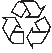 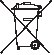 Likvidácia filtra a filtračného vreckaFilter a filtračné vrecko sú vyrobené z materiálov, ktoré šetria životné prostre-die.Pokiaľ neobsahujú žiadne nasaté sub-stancie, ktoré sú zakázané likvidovať do domového odpadu, môžete ich zlik-vidovať do normálneho domového od-padu.Pokyny k zloženiu (REACH) Aktuálne informácie o zložení nájdete na:www.kaercher.com/REACHZárukaV každej krajine platia záručné pod-mienky vydané našou príslušnou distri-bučnou organizáciou. Počas záručnej lehoty bezplatne odstránime akékoľ-vek poruchy zariadenia zapríčinené chybou materiálu alebo výrobnou chy-bou. Pri uplatňovaní záruky sa láskavo obráťte spolu so zariadením a dokla-dom o kúpe na svojho predajcu alebo na najbližšie autorizované stredisko servisnej služby.146	SK – 5Servisná službaV prípade otázok alebo porúch Vám rada pomôže naša pobočka KÄRCHER.Objednávka náhradných dielov a špeciálneho príslušenstvaVýber najčastejšie potrebných náhrad-nych dielov nájdete na konci prevádz-kového návodu.Náhradné diely a príslušenstvo získate u predajcu alebo v pobočke firmy KÄR-CHER.Bezpečnostné pokyny–     Tento prístroj nie je určený nato, aby ho používali osoby s obmedzenými fyzickými, senzorickými alebo duševný-mi schopnosťami alebo ne-dostatkom skúseností a/ale-bo nedostatočnými vedomos-ťami, môžu ho použiť ibav tom prípade, ak sú kvôli vlastnej bezpečnosti pod do-zorom spoľahlivej osoby ale-bo od nej dostali pokyny, ako sa má prístroj používať a po-chopili nebezpečenstvá vy-chádzajúce z prístroja.–     Deti môžu používať prístroj iba vtedy, ak sú staršie než 8 rokov a ak sú kvôli vlastnej bezpečnosti pod dozorom spoľahlivej osoby, alebo od nej dostali pokyny, ako sa má prístroj používať, a pochopili nebezpečenstvá vychádzajú-ce z prístroja.–     Deti sa nesmú hrať s prístro-jom.–     Deti by mali byť pod dozorom, aby sa zabezpečilo, že sa s prístrojom nebudú hrať.–     Deti nemôžu vykonávať čiste-nie a užívateľskú údržbu bez dohľadu dospelej osoby.–     Obalové fólie uchovávajte mimo dosahu detí. Vzniká ne-bezpečenstvo udusenia!–     Prístroj po každom použití a pred každým čistením alebo údržbou vypnite.–     Nebezpečie vzniku požiaru. Nevysávajte horiace alebo tlejúce predmety.–     Používanie v priestoroch so zvýšením nebezpečenstvom výbuchu je zakázané.n Elektrické pripojenie Zariadenie pripájajte iba na striedavý prúd. Napätie musí zodpovedať údajom na typovom štítku zariadenia. Nebezpečenstvo úrazu elektrickým prúdomNikdy sa nedotýkajte sieťovej zásuvky a vidlice vlhkými ruka-mi.Sieťovú zástrčku neťahajte zo zásuvky za sieťový kábel.Pred každým použitím skontro-lujte, či nie je poškodený prívod-ný kábel alebo sieťová vidlica. Poškodený prívodný kábel dajte bezodkladne vymeniť autorizo-vanej servisnej službe alebo kvalifikovanému elektrotechni-kovi.SK – 6	147Na predchádzanie úrazom spô-sobeným elektrickým prúdom odporúčame používať sieťové zásuvky s predradeným ochran-ným ističom proti zvodovým prú-dom (menovitý spínací prúd max. 30 mA). PozorUrčité látky môžu v dôsledku rozvírenia nasávaného vzduchu vytvoriť výbušné pary alebo zmesi!Nikdy nevysávajte nasledovné látky:–     Výbušné alebo horľavé plyny, kvapaliny a prach (reaktívny prach)–     Reaktívny kovový prach (na-opr. hliník, magnézium, zi-nok) v spojení so silne alkalic-kými a kyslými čistiacimi prostriedkami–     Neriedené silné kyseliny a lúhy–     Organické rozpúšťadlá (napr. benzín, riedidlo na farbu, ace-tón, vykurovací olej).Tieto látky môžu dodatočne na-leptať materiály použité vo vysá-vači.Symboly v návode na obsluhu NebezpečenstvoPri bezprostredne hroziacom nebezpečenstve, ktoré spôsobí vážne zranenia alebo smrť.n PozorV prípade nebezpečnej situácie by mohla viesť k vážnemu zra-neniu alebo smrti.PozorV prípade možnej nebezpečnej situácie by mohla viesť k ľahkým zraneniam alebo vecným ško-dám.Popis prístrojaObrázky nájdete na vyklá-pajúcej sa strane!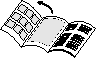  Tento návod na používanie popisu-je univerzálne vysávače, ktoré sú uvedené na prednej obálke. Obrázky zobrazujú maximálnu vý-bavu. Podľa modelu existujú roz-diely vo výbave a dodanom príslu-šenstve.Pri vybalení skontrolujte, či z obsahu obalu nechýba príslušenstvo alebo či obsah nie je poškodený. Akékoľvek poškodenia počas prepravy láskavo oznámte predajcovi.je súčasťou dodávky možné príslušenstvoPrípojka sacej hadiceObrázokPre pripojenie vysávacej hadice pri vysávaní.Vypínač zariadenia (ZAP/VYP) (bez zabudovanej zásuvky)Obrázok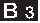 Poloha I: Vysávanie alebo fúkanie. Poloha 0: Prístroj je vypnutý.Vypínač zariadenia (ZAP/VYP) (so zabudovanou zásuvkou)Obrázok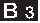 Poloha I: Vysávanie alebo fúkanie. Poloha II: Automatická vysávanie s pripojeným elektrickým nástrojom Poloha 0: Prístroj a pripojený elek-trický nástroj sú vypnuté148	SK – 7Zásuvka prístrojaUpozornenie: Dodržujte maximálny výkon pripojenia (pozri kapitola „Tech-nické údaje“).ObrázokPre pripojenie elektrického náradia.Rukovät' na prenášanieNa prenášanie prístroja alebo od-stránenie hlavy prístroja po odblo-kovaní.Hák na kábelObrázokPre uloženie vedenia pripojenia elektrickej siete.Prípojka na ofukovanieObrázokDo vyfukovacej prípojky zasuňte vysávaciu hadicu. Tým sa aktivuje funkcia vyfukovania.Uzáver nádržeObrázokPri otváraní potiahnite smerom von. Pri zatváraní stlačte smerom dovnútra.Parkovacia polohaObrázokPre odloženie trysky na podlahu pri prerušení práce.Priestor na príslušenstvoObrázokPriestor na uloženie príslušenstva umožňuje uloženie vysávacích rúr a trysiek v prístroji.Otočné kolesoObrázokVodiace kolieska sú pri dodaní ulo-žené v nádobe. Pred uvedením do prevádzky ich nasaďte.Filtračný vakUpozornenie: Pri mokrom vysávaní sa nesmie nasadiť filtračné vrecko! ObrázokOdporúčanie: Pri vysávaní jemné-ho prachu nasaďte filtračné vrecko.Patrónový filterObrázokBombičkový filter musí byť vždy pri mokrom ako aj pri suchom vysáva-ní nasadený.Upozornenie: Vlhký bombičkový filter nechajte pred opätovným použitím pri vysávaní za sucha vysušiť.Sacia hadica so spojkouObrázokSaciu hadicu zatlačte do prípojky prístroja tak, aby zapadla na svoje miesto.Pri odoberaní stlačte západku pal-com a vysávaciu hadicu vytiahnite.Upozornenie: Príslušenstvo, ako napr sacie kefky (voliteľné) sa dajú nasunúť priamo na spojovací kus a týmto spô-sobom spojiť so sacou hadicou.Pre pohodlnú prácu tiež v úzkych priestoroch.Odnímateľná rukoväť sa dá v prípade potreby integrovať medzi príslušenstvo a saciu hadicu.Pozri polohu 14.Odporúčanie: Pre podlahové vysáva-nie nasuňte rukoväť na saciu hadicu.Odnímateľná rukoväťObrázokRukoväť musíte spájať so sacou hadicou, kým riadne nezaklapne.ObrázokNa odstránenie rukoväte zo sacej hadice stlačte palcami zablokova-nie a vytiahnite rukoväť.SK – 8	149Upozornenie: Po odostránení rukovä-te sa dajú časti príslušenstva priamo nasunúť na saciu hadicu. Odporúčanie: Pre podlahové vysáva-nie nasuňte rukoväť na saciu hadicu. Pozri polohu 13.Vysávacia rúrka 2 x 0,5 mObrázokObidve vysávacie rúry zasuňte do seba a spojte so sacou hadicou.Hubica na škáryNa hrany, špáry, vykurovacie telesá a ťažko prístupné priestory.Tryska na podlahu (s násadami)ObrázokPri prístrojoch iba s jedným nad-stavcom:Upozornenie: Pri podlahovom vy-sávaní suchej nečistoty alebo vody - pracujte vždy s nadstavcom (pásy s kefkami a gumené čeľuste) v pod-lahovej hubici.Pri prístrooch s dvomi nadstavcami: Na podlahové vysávanie suchej ne-čistoty upevnite nadstavec s dvomi pásmi kefiek do podlahovej hubice.Na podlahové vysávanie vody upevnite nadstavec s dvomi gume-nými čeľusťami do podlahovej hubi-ce.AdaptérObrázokPre spojenie vysávacej hadice s elektrickým náradím.Adaptér v prípade potreby nasaďte s nožom do pripojovacieho otvoru elektrického náradia.ObsluhaPozorPri vlhkom čistení ako aj su-chom vysávaní pracujte vždy s nasadeným filtrom s vložkou!Pred uvedením do prevádzkyObrázokPred uvedením zariadenia do pre-vádzky namontujte dielce voľne pri-ložené k zariadeniu.Uvedenie do prevádzkyObrázokPripojte príslušenstvo. Obrázok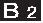 Zastrčte siet'ovú zástrčku. Obrázok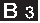 Zapnite spotrebič.Suché vysávaniePozorPred použitím skontrolujte mož-né poškodenie filtra a v prípade potreby vymeňte filter. Pracujeme len so suchým filtrom s vložkou!ObrázokOdporúčanie: Pri vysávaní jemné-ho prachu nasaďte filtračné vrecko.Pokyny k filtračnému vrecku –     Stupeň naplnenia filtračného vrec-ka je závislý od nečistoty, ktorá sa vysáva.–     Pri jemnom prachu, piesku atď. sa musí filtračné vrecko častejšie vy-mieňať.–     Nasadené filtračné vrecko môže splasnúť. Preto filtračné vrecko včas vymeňte!150	SK – 9PozorVysávanie studeného popla iba s predradeným odlučovačom. Objed. č. základnej verzie: 2.863-139.0, verzie Premium: 2.863-161.0.Vlhké vysávaniePri vysávaní vlhkosti alebo mokrých plôch dávajte pozor na správny nadstavec podlahovej hubice a pri-pojte príslušné príslušenstvo.n Pozor:Pri vytváraní peny alebo vyteka-ní kvapaliny zariadenie okamži-te vypnite alebo vytiahnite zástr-čku elektrickej siete! Nepoužívajte žiadne filtračné vrecko!Upozornenie: Ak je nádrž plná, plavák uzatvorí sací otvor a prístroj beží so zvýšenými otáčkami. Vysávač okamži-te vypnite a nádrž vyprázdnite.Práca s elektrickým náradímObrázokAdaptér v prípade potreby nasaďte s nožom do pripojovacieho otvoru elektrického náradia.Adaptér nasuňte na rukoväť vysá-vacej hadice a spojte s prípojkou elektrického náradia.Zasuňte sieťovú vidlicu elektrické-ho náradia do vysávača.ObrázokVysávač prepnite do Poloha II a začnite s prácou.Upozornenie: Pokiaľ sa zapne elek-trický nástroj, beží sacia turbína s one-skorením 0,5 sekundy. Po vypnutí elektrického náradia beží sacia turbína ešte asi 5 sekúnd, aby boli vysaté aj zvyšné nečistoty v sacej hadici.OfukovanieČistenie ťažko prístupných miest alebo tam, kde vysávanie nie je možné, napr. lístie zo štrkového lôžka.ObrázokDo vyfukovacej prípojky zasuňte vysávaciu hadicu. Tým sa aktivuje funkcia vyfukovania.Prerušenie prevádzkyPrístroj vypnite. ObrázokTrysku na podlahu zaveste do par-kovacej polohy.Ukončenie práceSpotrebič vypnite a vytiahnite sieťo-vú vidlicu.Odoberte hlavu prístroja a nádobu vyprázdnite.Vedenie pripojenia elektrickej siete a príslušenstvo uložte do prístroja. Prístroj uskladňujte v suchých priestoroch.SK – 10	151Starostlivosť a údržba NebezpečenstvoPred každým ošetrením a údrž-bou zariadenie vypnite a vytiah-nite zástrčku.Opravy a práce na elektrických konštrukčných dielcoch môže vykonávať výhradne autorizova-ná servisná služba.n PozorNepoužívajte žiadne abrazívne pôsobiace prípravky, prípravky na sklo ani univerzálne čističe! Spotrebič nikdy neponárajte do vody.Spotrebič a diely príslušenstva vy-robené z umelej hmoty ošetrujte použitím bežne dostupných čistia-cich prostriedkov na plasty.Nádobu a príslušenstvo v prípade po-treby vypláchnite vodou a pred opätov-ným použitím nechajte vysušiť.ObrázokBombičkový filter v prípade potreby čistite len pod tečúcou vodou. Neo-škrabujte alebo nekefujte. Pred na-sadením ho nechajte úplne vysušiť.Pomoc pri porucháchPokles sacieho výkonuAk sa zníži výkon vysávania prístroja, skontrolujte nasledovné body.Ak sú príslušenstvo, vysávacia ha-dica alebo vysávacia rúrka upcha-té, odstráňte upchatie pomocou pa-lice.ObrázokFiltračné vrecko je plné. Nasaďte nové filtračné vrecko.ObrázokBombičkový filter je znečistený. Oklepte ho a v prípade potreby ho vyčistite pod tečúcou vodou.Poškodený bombičkový filter vy-meňte.Technické údajeTechnické údaje sa nachádzajú na strane IV. Za nimi nasleduje vysvetle-nie tam použitých symbolov.Napätie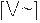 Výkon Pmen.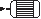 Max. výkon pripojenej zásuv-ky prístroja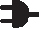 Sieťový istič (pomalý)Objem nádrže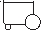 Nádoba na vodu s rukoväťou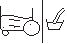 Nádoba na vodu s tryskou na podlahu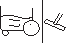 Siet'ový kábel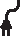 Hladina akustického tlaku (EN 60704-1)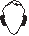 Hmotnost' (bez príslušen-stva)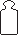 Technické zmeny vyhradené!152	SK – 11Pregled sadržajaOpće napomene. . . . . . . . . . . . HR . . .5 Sigurnosni napuci. . . . . . . . . . . HR . . .6 Opis uređaja. . . . . . . . . . . . . . . HR . . .7 Rukovanje . . . . . . . . . . . . . . . . HR . . .9 Njega i održavanje . . . . . . . . . . HR . .11 Otklanjanje smetnji. . . . . . . . . . HR . .11 Tehnički podaci. . . . . . . . . . . . . HR . .11Poštovani kupče,Prije prve uporabe Vašeg uređaja pročitajte ove origi-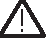 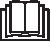 nalne radne upute, postupajte prema njima i sačuvajte ih za kasniju uporabu ili za sljedećeg vlasnika.Opće napomeneNamjensko korištenjeUređaj se smije koristiti kao višena-mjenski usisavač uz poštivanje opisa i sigurnosnih naputaka ovih uputa za rad.Ovaj uređaj je konstruiran za privatnu uporabu i nije predviđen za optereće-nja profesionalne primjene.–     Aparat zaštitite od kiše. Nekada ga ne čuvajte na otvorenom.–     Njime se ne smiju usisavati pepeo i čađ.Višenamjenski usisavač se smije kori-stiti samo s:–     originalnom filtarskom vrećicom. –     originalnim pričuvnim dijelovima,priborom i posebnim priborom. Proizvođač ne preuzima odgovornost za eventualne štete nastale nenamjen-skim korištenjem ili pogrešnim opsluži-vanjem aparata.Zaštita okolišaMaterijali ambalaže se mogu reci-klirati. Molimo Vas da ambalažu ne odlažete u kućne otpatke, već ih predajte kao sekundarne sirovi-ne.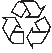 Stari uređaji sadrže vrijedne ma-terijale koji se mogu reciklirati te bi ih stoga trebalo predati kao se-kundarne sirovine. Stoga Vas molimo da stare uređaje zbrinete preko odgovarajućih sabirnih su-stava.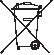 Zbrinjavanje filtra i filtarske vrećiceFiltar i filtarska vrećica su izrađeni od materijala koji ne štete okolišu.Ako ne sadrže nikakve usisane tvari, koje se ne smiju odlagati u kućanski ot-pad, može ih se zbrinuti kao običan ku-ćanski otpad.Napomene o sastojcima (REACH) Aktualne informacije o sastojcima mo-žete pronaći na stranici: www.kaercher.com/REACHJamstvoU svakoj zemlji vrijede uvjeti jamstva koje je izdala naša zadužena udruga za marketing. Sve smetnje nastale unutar jamstvenog roka otklanjamo be-splatno ukoliko je uzrok smetnje greš-ka u materijalu ili se radi o greški proi-zvođača. U slučaju jamstva s priborom i računom se obratite svome prodava-ču ili sljedećoj ovlaštenoj servisnoj službi.HR – 5	153Servisna službaU slučaju pitanja ili smetnji rado će Vam pomoći naša podružnica KÄR-CHER.Naručivanje pričuvnih dijelova i posebnog priboraPregled najčešće potrebnih pričuvnih dijelova naći ćete na kraju ovih radnih uputa.Pričuvne dijelove i pribor možete naba-viti kod Vašeg prodavača ili u Vašoj KÄRCHER podružnici.Sigurnosni napuci–     Uređaj nije namijenjen za upotrebu od strane osoba s ograničenim tjelesnim, osjetil-nim ili psihičkim sposobnosti-ma, nedostatnim iskustvom i/ ili znanjem, osim ako ih ne nadzire osoba nadležna za njihovu sigurnost ili im je ta osoba dala upute o načinu primjene uređaja i eventual-nim opasnostima.–     Djeca smiju rukovati uređa-jem samo ako su starija od 8 godina i ako ih osoba koja je nadležna za njihovu sigurnost neprestano nadzire i upućuje u način primjene uređaja i eventualne opasnosti.–     Djeca se ne smiju igrati ure-đajem.–     Nadzirite djecu kako biste bili sigurni da se ne igraju s ure-đajem.–     Djeca ne smiju obavljati po-slove održavanja i čišćenja uređaja bez nadzora.–     Folije za pakiranje čuvajte van dosega djece, jer postoji opasnost od gušenja!–     Uređaj isključite nakon svake primjene te prije svakog či-šćenja/održavanja.–     Opasnost od požara. Nemoj-te usisavati zapaljene ili uža-rene predmete.–     Zabranjen je rad u područji-ma ugroženim eksplozijom.n Električni priključak Uređaj priključujte samo na iz-mjeničnu struju. Napon se mora podudarati s označnom ploči-com uređaja. Opasnost od strujnog uda-raMrežni utikač i utičnicu nikada ne dodirujte mokrim rukama. Ne vucite za priključni kabel kako biste ga izvadili iz utičnice. Prije svakog rada provjerite ima li na priključnom kabelu s utika-čem oštećenja. Oštećeni pri-ključni kabel odmah dajte na za-mjenu ovlaštenoj servisnoj služ-bi/električaru.Za izbjegavanje električnih nez-goda preporučujemo uporabu utičnica s predspojenom sklop-kom za zaštitu od struje kvara (maks. 30 mA nazivne jačine okidne struje). UpozorenjeKovitlanjem i miješanjem odre-đenih tvari s usisnim zrakom mogu se formirati eksplozivna isparenja i smjese!Nikada nemojte usisavati sljede-će:154	HR – 6–     Eksplozivne ili zapaljive plino-ve, tekućine i prašinu (reak-tivnu prašinu)–     Reaktivnu metalnu prašinu (od npr. aluminija, magnezija, cinka) u spoju s jako alkalnim i kiselim sredstvima za čišće-nje–     Nerazrijeđene jake kiseline i lužine–     Organska otapala (npr. ben-zin, razrjeđivače za boje, ace-ton, lož ulje)Ove tvari dodatno mogu nagristi materijale od kojih je sačinjen uređaj.Simboli u uputama za rad OpasnostZa neposredno prijeteću opa-snost koja za posljedicu ima teš-ke tjelesne ozljede ili smrt.n UpozorenjeZa eventualno opasnu situaciju koja može prouzročiti teške tje-lesne ozljede ili smrt.OprezZa eventualno opasnu situaciju koja može prouzročiti lake tjele-sne ozljede ili materijalnu štetu.Opis uređajaSlike pogledajte na preklo-pnoj stranici!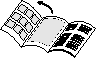  Ove upute opisuju rad višenamjen-skog usisavača koji je naveden na prednjem omotu. Na slikama je prikazana maksimal-na oprema. Opremljenost i isporu-čeni pribor konkretnog uređaja ra-zlikuju se ovisno o modelu.Kod vađenja iz ambalaže provjerite manjka li u sadržaju paketa pribor i ima li oštećenja. U slučaju transportnih oštećenja odmah se obratite svome prodavaču.u opsegu isporuke mogući priborPriključak usisnog crijevaSlikaZa priključivanje usisnog crijeva pri-likom usisavanja.Sklopka na uređaju (ON/OFF) (bez ugrađene utičnice)Slika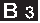 Položaj I: Usisavanje ili puhanje. Položaj 0: Uređaj je isključen.Sklopka na uređaju (ON/OFF) (s ugrađenom utičnicom)Slika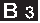 Položaj I: Usisavanje ili puhanje. Položaj II: Automatsko usisavanje s priključenim električnim alatom Položaj 0: Uređaj i priključen elek-trični alat su isključeniUtičnica uređajaNapomena: Imajte u vidu maksimalnu priključnu snagu (vidi poglavlje "Teh-nički podaci").SlikaZa priključivanje električnog alata.HR – 7	155RukohvatZa nošenje uređaja ili za skidanje bloka uređaja nakon deblokiranja.Kukica za kvačenje kabelaSlikaZa odlaganje priključnog strujnog kabela.Priključak za ispuhivanjeSlikaUtaknite usisno crijevo u priključak za puhanje, čime će se aktivirati funkcija puhanja.Bravica spremnikaSlikaZa otvaranje povucite prema van, a za zabravljivanje pritisnite prema unutra.Položaj za odlaganjeSlikaZa odlaganje podnog nastavka pri prekidima rada.Odjeljak za odlaganje priboraSlikaOdjeljak za odlaganje pribora omo-gućuje držanje usisnih cijevi i usi-snih nastavaka na uređaju.KotačićiSlikaUpravljački kotačići se pri isporuci nalaze u spremniku. Montirajte ih prije puštanja u rad.Filtarska vrećicaNapomena: Za mokro usisavanje ne smije biti umetnuta filtarska vrećica! SlikaPreporuka: Za usisavanje fine pra-šine umetnite filtarsku vrećicu.Uložni filtarSlikaUložni se filtar mora uvijek koristiti -kako pri mokrom, tako i pri suhom usisavanju.Napomena: Mokar uložni filtar ostavite da se osuši prije daljnjeg suhog usisa-vanja.Usisno crijevo sa spojnim dije-lomSlikaUsisno crijevo utisnite u priključak na uređaju tako da dosjedne.Kako biste ga izvadili, rezu pritisnite palčevima i izvucite usisno crijevo.Napomena: Pribor, kao što su usisne četke (opcija), može se nataknuti i izravno na spojni dio te se tako spojiti s usisnim crijevom.Za ugodan rad i u tijesnim prostorima. Odvojivi rukohvat se prema potrebi može postaviti između pribora i usi-snog crijeva.Vidi položaj 14.Preporuka: Za usisavanje podova na-taknite rukohvat na usisno crijevo.Odvojivi rukohvatSlikaSpojite rukohvat s usisnim crijevom tako da dosjedne.SlikaKako biste izvadili rukohvat iz usi-snog crijeva, rezu pritisnite palčevi-ma pa ga izvucite.Napomena: Nakon što se rukohvat skine, pribor se može nataknuti i izrav-no na usisno crijevo.Preporuka: Za usisavanje podova na-taknite rukohvat na usisno crijevo.Vidi položaj 13.156	HR – 8Usisne cijevi 2 x 0,5 mSlikaObje usisne cijevi sastavite i spojite s rukohvatom.Mlaznica za fugeZa rubove, fuge, radijatore i teško pristupačna mjesta.Podni nastavak (s uglavcima)SlikaKod uređaja sa samo jednim uloškom: Napomena: Za usisavanje suhe pr-ljavštine ili vode s podova uvijek ko-ristite uložak (četke i gumena traka) u podnom nastavku.Kod uređaja s dva uloška:Za usisavanje suhe prljavštine s po-dova, uložak s dvije četke pričvrsti-te u podni nastavak.Za usisavanje vode s podova, ulo-žak s dvije gumene trake pričvrstite u podni nastavak.AdapterSlikaZa spajanje usisnog crijeva s elek-tričnim alatomPrilagodnik po potrebi nožem izre-žite tako da odgovara promjeru pri-ključka električnog alata.RukovanjeOprezUvijek radite s umetnutim ulož-nim filtrom, kako pri mokrom tako i pri suhom usisavanju!Prije stavljanja u pogonSlikaPrije puštanja u rad montirajte nes-pojene dijelove koji su priloženi uz uređaj.Stavljanje u pogonSlikaPriključite pribor. Slika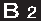 Utaknite strujni utikač. Slika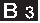 Uključite uređaj.Suho usisavanjeOprezPrije rada provjerite je li filtar ne-oštećen te ga prema potrebi za-mijenite.Radite samo sa suhim uložnim filtrom!SlikaPreporuka: Za usisavanje fine pra-šine umetnite filtarsku vrećicu.Napomene uz filtarsku vrećicu:–     Napunjenost filtarske vrećice ovisi o vrsti usisane prljavštine.–     Kod fine prašine, pijeska i sličnog filtarska se vrećica mora češće mi-jenjati.–     Začepljena filtarska vrećica može pući pa je stoga pravovremeno za-mijenite!OprezHladni pepeo usisavajte samo uz primjenu predodvajača. Kataloški br. osnovne izvedbe: 2.863-139.0, izvedba Premium: 2.863-161.0.HR – 9	157Mokro usisavanjeZa usisavanje mokre ili vlažne pr-ljavštine pazite da koristite odgova-rajući podni nastavak i da priključite odgovarajući pribor.n Pozor:U slučaju stvaranja pjene ili izbi-janja tekućine odmah isključite uređaj i izvucite strujni utikač! Ne koristite filtarsku vrećicu! Napomena: Ako je spremnik pun, plo-vak zatvara usisni otvor, a uređaj radi s povećanim brojem okretaja. Odmah is-ključite uređaj i ispraznite spremnik.Radovi s električnim alatomSlikaPrilagodnik po potrebi nožem izre-žite tako da odgovara promjeru pri-ključka električnog alata.Nataknite prilagodnik na rukohvat usisnog crijeva pa ga spojite s pri-ključkom električnog alata. Utaknite strujni utikač električnog alata u usisavač.SlikaUsisavač prebacite u položaj II te počnite s radom.Napomena: Čim se električni alat uključi, usisna turbina počinje raditi sa zakašnjenjem od 0,5 s. Kada se elek-trični alat isključi, usisna turbina na-stavlja raditi još oko 5 s, kako bi se usi-sala preostala prljavština iz usisnog crijeva.Funkcija ispuhivanjaČišćenje teško dostupnih mjesta ili tamo gdje usisavanje nije moguće, npr. opalo lišće iz šljunkovitih površina. SlikaUtaknite usisno crijevo u priključak za puhanje, čime će se aktivirati funkcija puhanja.Prekid radaIsključite uređaj. SlikaObjesite podni nastavak u položaj za odlaganje.Završetak rada Isključite uređaj i izvadite utikač.Skinite blok uređaja i ispraznite spremnik.Priključni kabel i pribor odložite na odgovarajuća mjesta na uređaju. Uređaj čuvajte u suhim prostorija-ma.158	HR – 10Njega i održavanje OpasnostPrije svakog čišćenja i održava-nja isključite uređaj i strujni uti-kač izvucite iz utičnice. Popravke i radove na električ-nim sastavnim dijelovima smije izvoditi samo ovlaštena servisna služba.n UpozorenjeNemojte rabiti nagrizajuća sred-stva, sredstva za čišćenje stakla ni univerzalna sredstva za čišće-nje! Uređaj nikad ne uranjajte u vodu.Uređaj i plastične dijelove pribora čistite uobičajenim sredstvom za či-šćenje plastike.Spremnik i pribor po potrebi isperite vodom i osušite prije ponovne upo-rabe.SlikaUložni filtar čistite po potrebi samo pod mlazom vode; nemojte ga trljati niti četkati. Prije ugradnje ga ostavi-te da se potpuno osuši.Otklanjanje smetnjiSmanjena usisna snagaPri smanjenju usisne snage uređaja molimo provjerite sljedeće. Eventualno začepljenje pribora,usisnog crijeva ili usisne cijevi ot-klonite štapom odgovarajuće veliči-ne.SlikaFiltarska vrećica je puna, umetnite novu.SlikaUložni filtar je zaprljan - isprašite ga i po potrebi operite u tekućoj vodi.Zamijenite oštećeni uložni filtar.Tehnički podaciTehnički podaci se nalaze na stranici IV. U nastavku su navedena pojašnje-nja simbola koji se tamo koriste.Napon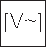 Snaga Pnazivna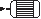 Maks. priključna snaga utič-nice uređaja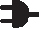 Strujna zaštita (inertna)Zapremina posude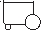 Vodozahvat s rukohvatom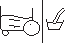 Vodozahvat s podnim na-stavkom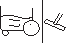 Strujni kabel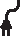 Razina zvučnog tlaka (EN 60704-2-1)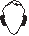 Težina (bez pribora)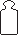 Pridržavamo pravo na tehničke iz-mjene!HR – 11	159Pregled sadržajaOpšte napomene . . . . . . . . . . . SR . . .5 Sigurnosne napomene. . . . . . . SR . . .6 Opis uređaja. . . . . . . . . . . . . . . SR . . .7 Rukovanje . . . . . . . . . . . . . . . . SR . . .9 Nega i održavanje . . . . . . . . . . SR . .10 Otklanjanje smetnji. . . . . . . . . . SR . .11 Tehnički podaci. . . . . . . . . . . . . SR . .11Poštovani kupče,Pre prve upotrebe Vašeg uređaja pročitajte ove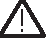 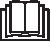 originalno uputstvo za rad, postupajte prema njemu i sačuvajte ga za kasniju upotrebu ili za sledećeg vlasnika.Opšte napomeneNamensko korišćenjeUređaj sme da se koristi kao višenamenski usisivač uz uvažavanje opisa i sigurnosnih napomena ovog uputstva za rad.Ovaj uređaj je konstruisan za privatnu uptrebu i nije predviđen za opterećenja profesionalne primene.–     Uređaj zaštitite od kiše. Nikada ga ne čuvajte na otvorenom.–     Njime se ne smeju usisavati pepeo i čađ.Višenamenski usisivač sme da se koristi samo sa:–     originalnom filterskom vrećicom. –     originalnim rezervnim delovima,priborom i posebnim priborom. Proizvođač ne preuzima odgovornost za eventualne štete nastale nenamenskim korišćenjem ili pogrešnim opsluživanjem aparata.Zaštita čovekove okolineAmbalaža se može ponovo preraditi. Molimo Vas da ambalažu ne bacate u kućne otpatke nego da je dostavite na odgovarajuća mesta za ponovnu preradu.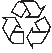 Stari uređaji sadrže vredne materijale sa sposobnošću recikliranja i treba ih dostaviti za ponovnu preradu. Stoga stare uređaje odstranjujte preko primerenih sabirnih sistema.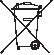 Otklanjanje filtera i filterske vrećice u otpadFilter i filterska vrećica su izrađeni od materijala koji ne štete čovekovoj okolini.Ako ne sadrže nikakve usisane supstance koje se ne smeju bacati u kućni otpad, mogu se tretirati kao običan kućni otpad.Napomene o sastojcima (REACH) Aktuelne informacije o sastojcima možete pronaći na stranici: www.kaercher.com/REACHGarancijaU svakoj zemlji važe uslovi garancije koje je objavila naša prodajna služba. U garantnom roku besplatno otklanjamo sve smetnje na uređaju ako se radi o grešci materijala ili proizvodnim manama. U slučaju ostvarivanja garantnih prava obratite se svom prodavcu ili ovlašćenoj servisnoj službi; priložite pribor i originalni račun.160	SR – 5Servisna službaU slučaju pitanja ili smetnji rado će Vam pomoći naša podružnica KÄRCHER.Naručivanje rezervnih delova i posebnog priboraPregled najčešće potrebnih rezervnih delova naći ćete na kraju ovog radnog uputstva.Rezervne delove i pribor možete nabaviti kod Vašeg prodavca ili u Vašoj KÄRCHER poslovnici.Sigurnosne napomene–     Ovaj uređaj nije predviđen da njime rukuju osobe sa smanjenim fizičkim, senzornim ili mentalnim mogućnostima opažanja ili s ograničenim iskustvom i znanjem, osim ukoliko ih lice koje je za njih odgovorno ne nadgleda ili upućuje u rad s uređajem.–     Deca smeju da koriste uređaj samo ako su starija od 8 godina i ako ih osoba koja je nadležna za njihovu sigurnost neprestano nadgleda i upućuje u način korišćenja uređaja i eventualne opasnosti.–     Deca ne smeju da se igraju uređajem.–     Nadgledajte decu kako biste sprečili da se igraju sa uređajem.–     Deca ne smeju obavljati poslove održavanja i čišćenja uređaja bez nadzora.–     Ambalažne folije čuvajte van dohvata dece, jer postoji opasnost od gušenja!–     Isključite uređaj posle svake upotrebe i pre svakog čišćenja/održavanja.–     Opasnost od požara. Ne usisavajte zapaljene ili užarene predmete.–     Zabranjen je rad u područjima ugroženim eksplozijom.n Električni priključak Uređaj priključujte samo na izmeničnu struju. Napon se mora podudarati sa tipskom pločicom uređaja. Opasnost od strujnog udaraMrežni utikač in utičnicu nikada ne dodirujte vlažnim rukama. Utikač nemojte izvlačiti iz utičnice povlačenjem za priključni vod.Pre svake upotrebe proverite da li na priključnom vodu ima oštećenja. Oštećeni priključni vod odmah dajte na zamenu ovlašćenoj servisnoj službi/ električaru.Za izbegavanje električnih nesreća preporučujemo da upotrebljavate utičnice sa prethodno spojenim nadstrujnim zaštitnim prekidačem (maks. 30 mA nazivne jačine okidne struje).SR – 6	161 Upozorenje Kovitlanjem i mešanjemizvesnih materija sa usisnim vazduhom mogu se formirati eksplozivna isparenja i smese! Nikada nemojte usisavati sledeće:–     Eksplozivne ili zapaljive gasove, tečnosti i prašinu (reaktivnu prašinu)–     Reaktivnu metalnu prašinu (od npr. aluminijuma, magnezijuma, cinka) u spoju sa jako alkalnim i kiselim sredstvima za čišćenje–     Nerazređene jake kiseline i baze–     Organske rastvarače (npr. benzin, razređivače za boje, aceton, lož ulje).Ove supstance mogu takođe nagristi materijale od kojih je sačinjen uređaj.Simboli u uputstvu za rad OpasnostUkazuje na neposredno preteću opasnost koja dovodi do teških telesnih povreda ili smrti.n UpozorenjeUkazuje na eventualno opasnu situaciju koja može dovesti do teških telesnih povreda ili smrti. OprezUkazuje na eventualno opasnu situaciju koja može dovesti do lakših telesnih povreda ili izazvati materijalnu štetu.Opis uređajaSlike pogledajte na preklopnoj stranici!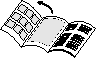  Ovo uputstvo opisuje rad višenamenskog usisivača navedenog na prednjem omotu. Na slikama je prikazana maksimalna oprema. Opremljenost i isporučeni pribor konkretnog uređaja razlikuju se u zavisnosti od modela.Pre vađenja iz ambalaža proverite ima li u sadržini paketa delova koji nedostaju ili oštećenja. U slučaju transportnih oštećenja obavestite Vašeg prodavca.u obimu isporuke moguć priborPriključak usisnog crevaSlikaZa priključivanje usisnog creva prilikom usisavanja.Prekidač uređaja (ON/OFF) (bez ugrađene utičnice)Slika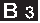 Položaj I: Usisavanje ili duvanje. Položaj 0: Uređaj je isključen.Prekidač uređaja (ON/OFF) (s ugrađenom utičnicom)Slika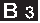 Položaj I: Usisavanje ili duvanje. Položaj II: Automatsko usisavanje sa priključenim električnim alatom Položaj 0: Uređaj i priključen električni alat su isključeniUtičnica uređajaNapomena: Imajte u vidu maksimalnu priključnu snagu (vidi poglavlje "Tehnički podaci").SlikaZa priključivanje električnog alata.162	SR – 7Ručka za nošenjeZa nošenje uređaja ili za skidanje bloka uređaja nakon deblokiranja.Kuka za kačenje kablaSlikaZa odlaganje strujnog priključnog kabla.Priključak za izduvavanjeSlikaUtaknite usisno crevo u priključak za duvanje, čime će se aktivirati funkcija duvanja.Bravica posudeSlikaZa otvaranje povucite prema spolja, a za zaključavanje pritisnite na unutra.Položaj za odlaganjeSlikaZa odlaganje podnog nastavka pri prekidima rada.Odeljak za odlaganje priboraSlikaOdeljak za odlaganje pribora omogućava držanje usisnih cevi i usisnih nastavaka na uređaju.Upravljački točkićSlikaUpravljački točkići se pri isporuci nalaze u posudi. Montirajte ih pre puštanja u rad.Filter-kesaNapomena: Za mokro usisavanje se ne sme koristiti filterska vrećica! SlikaPreporuka: Za usisavanje fine prašine koristite filtersku vrećicu.Uložni filterSlikaUložni filter se mora uvek koristiti -kako pri mokrom, tako i pri suvom usisavanju.Napomena: Mokar uložni filter ostavite da se osuši pre daljeg korišćenja pri suvom usisavanju.Usisno crevo sa spojnim delomSlikaUsisno crevo utisnite u priključak na uređaju tako da dosedne.Kako biste ga izvadili, rezu pritisnite palčevima i izvucite usisno crevo.Napomena: Pribor, kao što su usisne četke (opcija), može se nataknuti i direktno na spojni deo i tako se spojiti sa usisnim crevom.Za ugodan rad i u uzanim prostorima. Odvojivi rukohvat prema potrebi može da se postavi između pribora i usisnog creva.Vidi položaj 14.Preporuka: Za usisavanje podova nataknite rukohvat na usisno crevo.Odvojivi rukohvatSlikaSpojite rukohvat sa usisnim crevom tako da dosedne.SlikaKako biste izvadili rukohvat iz usisnog creva, rezu pritisnite palčevima pa ga izvucite.Napomena: Nakon što se rukohvat skine, pribor može da se natakne i direktno na usisno crevo. Preporuka: Za usisavanje podova nataknite rukohvat na usisno crevo. Vidi položaj 13.SR – 8	163Usisne cevi 2 x 0,5 mSlikaObe usisne cevi sastavite i spojite sa rukohvatom.Mlaznica za fugeZa ivice, fuge, radijatore i teško pristupačna mesta.Podni nastavak (sa umecima)SlikaKod uređaja sa samo jednim uloškom:Napomena: Za usisavanje suve prljavštine ili vode s podova uvek koristite uložak (četke i gumena traka) u podnom nastavku.Kod uređaja s dva uloška:Za usisavanje suve prljavštine s podova, uložak s dve četke pričvrstite u podni nastavak.Za usisavanje vode s podova, uložak s dve gumene trake pričvrstite u podni nastavak.AdapterSlikaZa spajanje usisnog creva sa električnim alatomAdapter po potrebi nožem izrežite tako da odgovara prečniku priključka električnog alata.RukovanjeOprezUvek radite sa umetnutim uložnim filterom, kako pri mokrom tako i pri suvom usisavanju!Pre upotrebeSlikaPre puštanja u rad montirajte nespojene delove koji su priloženi uz uređaj.Stavljanje u pogonSlikaPriključite pribor. Slika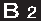 Utaknite strujni utikač. Slika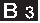 Uključite uređaj.Suvo usisavanjeOprezPre rada proverite da li je filter neoštećen pa ga prema potrebi zamenite.Radite samo sa suvim uložnim filterom!SlikaPreporuka: Za usisavanje fine prašine koristite filtersku vrećicu.Napomene uz filtersku vrećicu:–     Napunjenost filterske vrećice zavisi od vrste usisane prljavštine.–     Kod fine prašine, peska i sličnog filterska vrećica se mora češće menjati.–     Začepljena filterska vrećica može pući, pa je stoga pravovremeno zamenite!OprezHladni pepeo usisavajte samo uz korišćenje predodvajača. Kataloški br. osnovne verzije: 2.863-139.0, verzija Premium: 2.863-161.0.164	SR – 9Mokro usisavanjeZa usisavanje mokre ili vlažne prljavštine pazite da koristite odgovarajući podni nastavak i da priključite odgovarajući pribor.n Pažnja:U slučaju stvaranja pene ili izbijanja tečnosti odmah isključite uređaj i izvucite strujni utikač!Ne upotrebljavajte filtersku vrećicu!Napomena: Ako je posuda puna, plovak zatvara usisni otvor, a uređaj radi uz povećan broj obrtaja. Odmah isključite uređaj i ispraznite posudu.Radovi sa električnim alatomSlikaAdapter po potrebi nožem izrežite tako da odgovara prečniku priključka električnog alata.Nataknite adapter na dršku usisnog creva pa ga spojite sa priključkom električnog alata.Utaknite strujni utikač električnog alata u usisivač.SlikaUsisivač prebacite u položaj II i počnite sa radom.Napomena: Čim se električni alat uključi, usisna turbina počinje da radi sa zakašnjenjem od 0,5 s. Kada se električni alat isključi, usisna turbina nastavlja da radi još oko 5 s, kako bi se usisala preostala prljavština iz usisnog creva.Funkcija izduvavanjaČišćenje teško dostupnih mesta ili tamo gde usisavanje nije moguće, npr. opalo lišće iz šljunkovitih površina. SlikaUtaknite usisno crevo u priključak za duvanje, čime će se aktivirati funkcija duvanja.Prekid radaIsključite uređaj. SlikaObesite podni nastavak u položaj za odlaganje.Završetak rada Isključite uređaj i izvadite utikač.Skinite blok uređaja i ispraznite posudu.Priključni kabl i pribor odložite na odgovarajuća mesta na uređaju. Uređaj čuvajte u suvim prostorijama.Nega i održavanje OpasnostPre svakog čišćenja i održavanja isključite uređaj i strujni utikač izvucite iz utičnice.Popravke i radove na električnim sastavnim delovima sme da izvodi samo ovlašćena servisna služba.n UpozorenjeNemojte da koristite nagrizajuća sredstva, sredstva za čišćenje stakla ili univerzalna sredstva za čišćenje! Uređaj nikada ne uranjajte u vodu.SR – 10	165Uređaj i plastične komade pribora čistite normalnim sredstvom za čišćenje plastike.Posudu i pribor po potrebi isperite vodom i osušite pre ponovne upotrebe.SlikaUložni filter čistite po potrebi samo pod mlazom vode; nemojte ga ribati niti četkati. Pre ugradnje ga ostavite da se potpuno osuši.Otklanjanje smetnjiSmanjivanje usisne snagePri smanjenju usisne snage uređaja molimo proverite sledeće. Eventualno začepljenje pribora,usisnog creva ili usisne cevi otklonite štapom odgovarajuće veličine.SlikaFilterska vrećica je puna, umetnite novu.SlikaUložni filter je zaprljan - isprašite ga i po potrebi operite pod mlazom vode.Zamenite oštećeni uložni filter.Tehnički podaciTehnički podaci se nalaze na stranici 4. U nastavku su navedena objašnjenja simbola koji se tamo koriste.Napon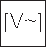 Snaga Pnominalna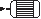 Maks. priključna snaga utičnice uređaja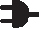 Mrežni osigurač (inertan)Volumen spremnika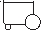 Vodozahvat sa drškom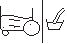 Vodozahvat sa podnim nastavkom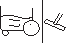 Strujni kabal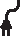 Nivo zvučnog pritiska (EN 60704-2-1)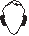 Težina (bez pribora)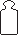 Zadržavamo pravo na tehničke promene!166	SR – 11СъдържаниеОбщи указания . . . . . . . . . . . . BG . . .5 Указания за безопасност . . . . BG . . .6 Описание на уреда. . . . . . . . . BG . . .7 Обслужване . . . . . . . . . . . . . . BG . .10 Грижи и поддръжка. . . . . . . . . BG . .11 Помощ при неизправности . . BG . .12 Технически данни. . . . . . . . . . BG . .12Уважаеми клиенти, Предипървотоизползване на Вашия уред прочетете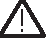 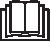 това оригинално инструкцуя упътва-не за работа, действайте според него и го запазете за по-късно из-ползване или за следващия прите-жател.Общи указанияУпотреба по предназначениеУредът е предназначен за употреба като многофункционална прахосму-качка съгласно посочените в насто-ящото упътване за работа описания и указания за безопасност.Този уред е разработен за частна употреба и не е предвиден за нато-варванията на промишлената упо-треба.–     Пазете уреда от дъжд. Не го съх-ранявайте на открито.–     Пепел и сажди не бива да се из-смукват с този уред.Многофункционалната прахосму-качката да се използва само с:–     Оригинална филтърна торбичка. –     Оригинални резервни части, при-надлежности или специални при-надлежности.Производителят не поема гаранция за евентуални повреди, които са причинени поради използване не по предназначението или неправилно обслужване.Опазване на околната средаОпаковъчните материали мо-гат да се рециклират. Моля не хвърляйте опаковките при до-машните отпадъци, а ги пре-дайте на вторични суровини с цел повторна употреба. Старитеуредисъдържатценни материали, подлежащи на ре-циклиране, които могат да бъ-дат употребени повторно. По-ради това моля отстранявайте старите уреди, използвайки подходящизацелтасистемиза събиране.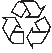 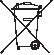 Отстраняване като отпадък на филтъра и филтърната торбаФилтърът и филтърната торба са произведениотматериали, коитоне са опасни за околната среда.Ако те не съдържат засмукани суб-станции, които са забранени за до-макинските отпадъци, могат да бъ-дат отстранени заедно с нормални-те домакински отпадъци.Указания за съставките (REACH) Актуална информация за съставки-те ще намерите на: www.kaercher.com/REACHBG – 5	167ГаранцияВъв всяка страна са валидни изда-дените условия за гаранция от стра-на на наше оторизирано дружество за разпространение на продуктите ни. Евентуални повреди в уреда в рамките на срока на гаранцията се отстраняват безплатно, ако причи-ната за тях е в материала или при производството. Вслучайнаизполз-ване на правото на гаранция се об-ръщайте, моля, къмВашиятърговец илинай-близкияоторизирансервиз, като представите борудването и до-кумента за покупка.Служба за работа с клиентиПри въпроси и повреди Вашият дис-трибутор на KÄRCHER ще Ви помог-не с удоволствие.Поръчка на резервни части и специални принадлежностиСписък на най-често необходимите резервни части ще намерите в края на упътването за експлоатация. Резервни части и принадлежности це получите от Вашия търговец или във филиала на KÄRCHER.Указания за безопасност–     Този уред не е предназна-чен за това, да бъде из-ползван от лица с ограни-ченифизически, сензорнии умствени способности и липса на опит и/или липса на познания, освен ако те са под надзора на отгова-рящо за тяхната безопас-ност лице или са получили отнегоинструкции, какда използват уреда.–     Позволено е деца да из-ползватуреда, самоакоса над 8 годишни и ако са под надзора на лице, което се грижи за тяхната безопас-ност или са получили от него инструкции за използ-ването на уреда и получа-ващите се опасности и са ги разбрали.–     Децата не бива да играят с уреда.–     Децата трябва да бъдат под надзор, за да се гаран-тира, че няма да играят с уреда.–     Почистването и поддръж-ката от страна на потре-бителя не бива да се из-вършват от деца без над-зор.–     Дръжте опаковъчното фо-лио далече от деца, съ-ществува опасност от за-душаване!–     Уредът да се изключва след всяко използване или преди всяко почистване/ поддръжка.–     Опасност от пожар. Не засмуквайте горящи или тлеещи предмети.–     Забраненаеработатавъв взривоопасни помещения.n Електрическо захранване Свръзвайте уреда само към променлив ток. Напрежение-то трябва да съответства на цитираното върху табел-ката на уреда напрежение.168	BG – 6 Опасност от токов удар Никога не докосвайте конта-ктаищепселасвлажниръце. Щепселите да не се изваж-дат посредством издърпва-не на присъединителния ка-бел от контакта.Преди всяко свързване на ка-бела с контакта на електро-захранването, проверявайте кабелазаповреди. Незабавно предайте повредените свързващикабелизаподмяна на оторизиран сервиз/елек-тротехник.За да избегнете аварии с то-ка, Ви препоръчваме да из-ползвате контакти, преди които е монтиран предпази-тел (максимално 30 mA номи-нална сила на тока за задей-стване). ПредупреждениеПри завихряне с въздуха за всмукване определени веще-ства могат да образуват експлозивни пари или смеси! Никога не изсмуквайте след-ните вещества:–     Експлозивни или горими газове, течности и прахо-ве (реактивни прахове)–     Реактивните метални прахови (напр. алуминий, магнезий, цинк) във връзка съссилноактивниикисели почистващи препарати–     Неразредени силни кисели-ни и основи–     органични разтворители (напр. бензин, разредите-ли за бои, ацетон, нафта).Освен това тези вещества могат да повредят матери-алите, използвани при изра-ботката на уреда.Символи в Упътването за работа ОпасностЗа непосредствено грозяща опасност, която води до тежки телесни повреди или до смърт.n ПредупреждениеЗа възможна опасна ситуа-ция, която би могла да дове-дедотежкителесниповреди или смърт.ВниманиеЗа възможна опасна ситуа-ция, която би могла да дове-де до леки телесни повреди или материални щети.Описание на уредаВижте схемите на разгъ-натата страница!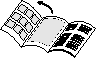  Това упътване за работа описва посоченитенапреднатаобложка многофункционални прахосму-качки. Фигуритепоказватмаксималното оборудване, според модела има разлики в оборудването и доста-вените принадлежности.Приразопакованепроверетедалив опаковката липсват принадлежнос-ти от окомплектовката или има по-вредениелементи. Приповредипри транспортауведомететърговеца, от когото сте закупили уреда.BG – 7	169включен в обема на доставка възможна принадлежностВръзка за всмукателния мар-кучФигураЗа свързване на маркуча за зас-мукване при изсмукване.Ключ на уреда (Включване/Из-ключване)(без вграден контакт) Фигура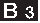 Положение I: Изсмукванеилииз-духване.Положение 0: Уредът е изключен.Ключ на уреда (Включване/Из-ключване)(с вграден контакт) Фигура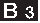 Положение I: Изсмукванеилииз-духване.Положение II: Автоматично из-смукване със свързан електриче-ски инструментПоложение 0: Уредът и включе-ниятелектрическиинструментса изключениКонтакт на уредаУказание: Спазвайтемаксималната присъединителнамощност (вижгла-ва „Технически данни“).ФигураЗа свързване на електрически инструмент.Дръжка за носенеЗа носене на уреда или за сваля-не на главата на уреда след деб-локиране.Кука на кабелаФигураЗа съхранение на мрежовия за-хранващ кабел.Връзка за издухванеФигураПоставете смукателния маркуч в отвора за издухване, така функ-циятанаиздухванееактивирана.Тапи на резервоараФигураЗа отваряне изтеглете навън, за блокиране натиснете навътре.Позиция за паркиранеФигура Засваляненаподоватадюзаприпрекъсване на работа.Място за съхранение/свързва-не на принадлежностите от окомплектовкатаФигураМястото за съхранение на при-надлежностите позволява съхра-нението на всмукателните тръби и смукателните дюзи на самия уред.Водеща ролкаФигура Придоставкатаводещитеколеласа поставени в резервоара, мон-тирайте ги преди да пуснете уре-да в експлоатация.Филтърна торбичкаУказание: За мокро изсмукване не бива да се поставя филтърна тор-бичка!ФигураПрепоръка: За засмукване на фин прах поставете филтърната торбичка.170	BG – 8Филтърен патронФигураФилтърният патрон трябва да бъде поставен винаги, както при мокро така и при сухо изсмуква-не.Указание: Оставете мокрия филтъ-ренпатрондаизсъхнепредидапро-дължите да го използвате за сухо изсмукване.Всмукателен маркуч със свързващ елементФигураПритиснете всмукателния мар-куч в извода на уреда, той се фиксира.Засваляненатиснетефиксатора с палец и изтеглете всмукател-ния маркуч.Указание: Принадлежностите, като напр. всмукателни четки (опция) мо-гат да бъдат поставени директно на свързващия елемент и свързани по този начин с всмукателния маркуч. За удобна работа и в тесни помеще-ния.При необходимост свалящата се дръжка може да бъде поставена между принадлежностите и всмука-телния маркуч.Вижте позиция 14.Препоръка: За изсмукване на пода поставете дръжката на всмукател-ния маркуч.Сваляща се дръжкаФигураСвържете дръжката с всмукател-ния маркуч, докато се фиксира.Фигура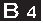 За сваляне на дръжката от всму-кателния маркуч натиснете фик-сатора с палец и изтеглете дръж-ката.Указание: Посредством сваляне на дръжката принадлежностите могат да бъдат поставени и директно на всмукателния маркуч.Препоръка: За изсмукване на пода поставете дръжката на всмукател-ния маркуч.Вижте позиция 13.Всмукателни тръби 2 х 0,5 мФигураПоставете двете всмукателни тръбиеднавдругаигисвържете с дръжката.Дюза за почистване на фугиЗа ръбове, фуги, радиатори и трудно достъпни места.Подова дюза (с вложки)ФигураПри уреди само с една наставка: Указание: За изсмукване на подот сухи замърсявания или вода -работете винаги с наставка (иви-ца с четки и гумена фаска) в по-довата четка.При уреди с две наставки:За изсмукване на под от сухи за-мърсяваниязащипетесклипсна-ставката с две ивици с четки в по-довата дюза.За изсмукване на под от вода за-щипете с клипс наставката с две гумени фаски в подовата дюза.АдаптерФигураЗа свързване на маркуча за зас-мукване с електрически инстру-ментПри нужда пригодете адаптора с ножкъмдиаметъранасвързване на електрическия инструмент.BG – 9	171ОбслужванеВниманиеРаботете винаги с поставе-нияпатроненфилтър, както при мокро, така и при сухо из-смукване!Преди пускане в експлоатацияФигураМонтирайте приложените сво-бодно към уреда части преди пускане в експлоатация.Пускане в експлоатацияФигураПрикрепване на принадлежности Фигура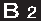 Включете щепсела в електриче-ската мрежа.Фигура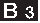 Да се включи уреда.Сухо изсмукванеВнимание Предиизползванепроверете филтъразауврежданияипри необходимост го сменете. Работете само със сух па-тронен филтър!ФигураПрепоръка: За засмукване на фин прах поставете филтърната торбичка.Указания филтърна торбичка–     Поставените допълнително фил-търни торбички могат да се спу-кат, поради това сменяйте свое-временно филтърната торбичка!Внимание Засмукваненастуденапепел само с филтър за грубо пре-чистване. Номерзапоръчкиизпълнение Basic: 2.863-139.0, изпълнение Premium: 2.863-161.0.Мокро изсмукванеЗа изсмукване на влага или теч-ности внимавайте за правилното използване на подови дюзи и свързвайте съответните принад-лежности.n Внимание:Ако се образува пяна или из-тича течност, изключете уреда веднага или извадете щепсела!Не използвайте филтърни торбички!Указание: Акорезервоарътепълен, поплавък затваря всмукателния от-вор и уредът работи с повишени обороти. Веднагаизключетеуредаи изпразнете резервоара.–     Степента на пълнене на филтър-нататорбичкаезависимаотмръ-сотията, която се изсмуква.–     Прифинпрах, пясъкит.н. ... фил-търната торбичка трябва да се сменя по-често.172	BG – 10Работа с електрически инструментиФигураПри нужда пригодете адаптора с ножкъмдиаметъранасвързване на електрическия инструмент.Поставете адаптер върху ръкох-ватката на всмукателния маркуч и го свържете с извода на елек-трическия инструмент.Щепсела на електрическия ин-струментдасепъхневпрахосму-качката.ФигураВключете изсмукатела на Поло-жение II и започнете работата.Указание: Щом се включи електри-ческият инструмент, смукателната турбина потегля с 0,5 секунди закъс-нение. Щом се изключи електриче-ският инструмент, смукателната турбина работи още прибл. 5 секун-ди, за да се засмуче остатъчната мръсотия в смукателния маркуч.Работа като духалкаПочистване на трудно достъпни места и там, където не е възможно изсмукване, напр. шума от алеята с баластра.ФигураПоставете смукателния маркуч в отвора за издухване, така функ-циятанаиздухванееактивирана.Прекъсване на работаИзключете уреда. ФигураЗакачете дюзата за под в позици-ята за паркиране.Край на работатаИзключете уреда и изтеглете щепсела от контакта.Свалете главата на уреда и из-празнете резервоара.Приберете мрежовия захранващ кабел и принадлежностите в уре-да. Съхранявайте уреда в сухи помещения.Грижи и поддръжка ОпасностПреди всякакви работи по поддръжката уредът да се изключва и щепселът да се изважда от контакта. Ремонтни работи и работи по електрическите елемен-ти могат да се извършват само от оторизиран сервиз. n ПредупреждениеНе използвайте абразивни средства, препарати за по-чистване на стъкло или уни-версални почистващи препа-рати! Никога не потапяйте уреда във вода. Поддържайте уреда и пирна-длежностите му от пластмаса с обичайните, намиращи се в тър-говската мрежа препарати за по-чистване на пластмаса.резервоаро и принадлежностите принеобх. дасеизплакнатсвода и да се подсушат преди да се употребят отново.BG – 11	173ФигураПри нужда почистете филтърния патрон под течаща вода; не го търкайте или четкайте. Преди да го монтирате го оставете да из-съхна напълно.Помощ при неизправностиНедостатъчен ефект от изсмукванетоАко мощността на всмукване на уре-да се понижи, моля да се проверят следните точки. Принадлежностите от окомплек-товката, смукателният маркуч или всмукателните тръби са за-пушени, молим, отстранете с пръчка това, което ги запушва.ФигураФилтърната торбичка е пълна, поставете нова филтърна тор-бичка.ФигураФилтърният патрон е замърсен, изтупайте филтърния патрон и при нужда го почистете с течаща вода.Сменете повредения филтърен патрон.Технически данниТехническите данни се намират на стр. IV. Следва обяснение на из-ползваните там символи.Напрежение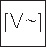 Мощност Р ном.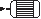 Макс. присъед. мощностна контакта на уреда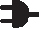 Предпазител (инертен)Обем на резервоара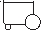 Поемане на вода с ръкох-ватката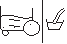 Поемане на вода с подова-та дюза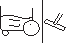 Захранващ кабел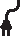 Допустимо ниво на шум (EN 60704-2-1)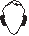 Тегло (без принадлежнос-ти)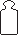 Запазваме си правото на техни-чески изменения!174	BG – 12SisukordÜldmärkusi. . . . . . . . . . . . . . . . ET . . .5 Ohutusalased märkused . . . . . ET . . .6 Seadme osad. . . . . . . . . . . . . . ET . . .7 Käsitsemine . . . . . . . . . . . . . . . ET . . .9 Korrashoid ja tehnohooldus . . . ET . .11 Abi häirete korral . . . . . . . . . . . ET . .11 Tehnilised andmed. . . . . . . . . . ET . .11Väga austatud klient,Enne sesadme esmakordset kasutuselevõttu lugege läbi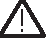 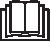 algupärane kasutusjuhend, toimige sellele vastavalt ja hoidke see hilisema kasutamise või uue omaniku tarbeks alles.ÜldmärkusiSihipärane kasutamineSeade on vastavalt käesolevas kasu-tusjuhendis toodud kirjeldustele ja ohu-tusnõuetele ette nähtud kasutamiseks mitmeotstarbelise imurina.See seade töötati välja erakasutuseks ega ole ette nähtud professionaalse kasutamisega kaasnevaks koormu-seks.–     Kaitske seadet vihma eest. Ärge la-dustage seadet väljas.–     Seadmega ei tohi imeda tuhka ega nõge.Kasutage mitmeotstarbelist imurit ai-nult:–     originaalfiltrikotiga.–     originaal-varuosadega, -tarvikute või -erivarustusega.Tootja ei vastuta võimalike kahjude eest, mis on tingitud seadme mittesihi-pärasest kasutamisest või valest käita-misest.KeskkonnakaitsePakendmaterjalid on taaskasuta-tavad. Palun ärge visake paken-deid majapidamisprahi hulka, vaid suunake need taaskasutus-se.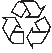 Vanad seadmed sisaldavad taas-kasutatavaid materjal, mis tuleks suunata taaskasutusse. Palun lik-videerige vanad seadmed seetõt-tu vastavate kogumissüsteemide kaudu.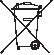 Filtri ja filtrikoti utiliseerimine Filter ja filtrikott on valmistatud kesk-konnasõbralikest materjalidest.Kui need ei sisalda sisseimetud aineid, mida on keelatud panna majapidamis-jäätmete hulka, võib need utiliseerida tavaliste majapidamisjäätmetena. Märkusi koostisainete kohta (REACH)Aktuaalse info koostisainete kohta leia-te aadressilt: www.kaercher.com/REACHGarantiiIgas riigis kehtivad vastava volitatud müügiesindaja antud garantiitingimu-sed. Seadmel esinevad tõrked kõrval-dame garantiiajal tasuta, kui põhjuseks on materjali- või valmistusviga. Garan-tiijuhtumi korral palun pöörduda müüja või lähima volitatud hooldustöökoja poole, esitades ostu tõendava doku-mendi.ET – 5	175KlienditeenindusKüsimuste ja rikete korral aitab teid KÄRCHER’i filiaal.Varuosade ja lisaseadmete tellimineValiku kõige sagedamini vajamineva-test varuosadest leiate te kasutusju-hendi lõpust.Varuosi ja lisaseadmeid saate seadme müüjalt või oma piirkonna KÄRCHERi filiaalist.Ohutusalased märkused–     Seda seadet ei tohi kasutada piiratud füüsiliste, sensoorse-te või vaimsete võimetega ini-mesed või kogemuste ja/või teadmisteta isikud; kui siis ai-nult nende ohutuse eest vas-tutava isiku järelevalve all või kui neid on õpetatud seadet kasutama ja nad on mõistnud sellest tulenevaid ohtusid.–     Lastel on lubatud kasutada seadet vaid juhul, kui nad on üle 8 aasta vanad ja kui nen-de üle teostab järelvalvet mõni nende ohutuse eest vastutav isik või on lapsed saanud temalt juhiseid sead-me kasutamise kohta ja mõistnud sellega kaasnevaid ohtusid.–     Lapsed ei tohi seadmega mängida.–     Laste üle peab olema järele-valve tagamaks, et nad sead-mega ei mängiks.–     Puhastamist ja kasutajahool-dust ei tohi teostada lapsed ilma järelevalveta.–     Hoidke pakendikiled lastele kättesaamatuna - lämbumis-oht!–     Lülitage masin pärast iga ka-sutamists ja enne iga puhas-tamist/hooldust välja.–     Tuleoht. Ärge imege masi-nasse põlevaid ega hõõgu-vaid esemeid.–     Plahvatusohtlikes piirkonda-des kasutamine on keelatud.n ElektriühendusSeadet tohib ühendada ainult vahelduvvoolutoitega. Pinge peab vastama seadme tüübisil-dil esitatud pingele. Elektrilöögi oht Võrgupistikut ega pistikupesa ei tohi kunagi puutuda niiskete kä-tega.Võrgupistikut pistikupesast välja tõmmates ärge hoidke kinni ühenduskaablist.Enne igakordset kasutamist tu-leb kontrollida, et võrgupistikuga toitejuhe oleks kahjustusteta. Kahjustatud toitejuhe lasta viivi-tamatult volitatud hooldustööko-jal/elektrikul välja vahetada. Elektriõnnetuste vältimiseks soovitame kasutada ettelülitatud rikkevoolu-kaitselülitiga (max 30 mA rakendumise nimivoolutuge-vusega) pistikupesi.176	ET – 6 HoiatusMõned ained võivad imiõhu kee-rises moodustada plahvatusoht-liku auru või gaasisegu!Ärge kunagi kasutage imurit järgmiste ainete eemaldami-seks:–     Plahvatusohtlikud või kerges-tisüttivad gaasid, vedelikud ja tolm (reaktiivne tolm)–     Reaktiivne metallitolm (nt alu-miinium, magneesium, tsink) ühenduses tugevasti leelise-liste ja happeliste puhastus-vahenditega–     Lahjendamata kanged hap-ped ja alused–     Orgaanilised lahused (nt ben-siin, värvilahustid, atsetoon, kütteõli).Lisaks võivad need ained kah-justada seadme valmistamisel kasutatud materjale.Kasutusjuhendis olevad sümbolid OhtVahetult ähvardava ohu puhul, mis toob kaasa raskeid kehavi-gastusi või surma.n HoiatusVõimaliku ohtliku olukorra pu-hul, mis võib põhjustada raskeid kehavigastusi või surma. EttevaatustVõimaliku ohtliku olukorra pu-hul, mis võib põhjustada kergeid vigastusi või materiaalset kahju.Seadme osadJooniseid vt volditaval le-heküljel!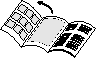  Selles kasutusjuhendis kirjeldatak-se eesmisel ümbrisel loetletud mit-meotstarbelist imurit. Joonistel on kujutatud maksimaal-set varustust. Olenevalt mudelist on varustuses ja tarnitud tarvikutes eri-nevusi.Pakendi lahtipakkimisel kontrollida, kas kõik osad on olemas ning kahjus-tamata. Transportimisel tekkinud kah-justuste korral palun teavitada toote müüjat.sisaldub tarnekomplektis võimalikud tarvikudImemisvooliku ühendusJoonisImivooliku ühendamiseks puhasta-misel.Seadmelüliti (SISSE/VÄLJA) (ilma sisseehitatud pistikupesata)Joonis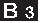 Positsioon I: Imemine või puhumi-ne.Positsioon 0: Masin on välja lülita-tud.Seadmelüliti (SISSE/VÄLJA) (sisseehitatud pistikupesaga)Joonis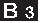 Positsioon I: Imemine või puhumi-ne.Positsioon II: Automaatne puhas-tamine ühendatud elektriliste lisa-seadmetegaPositsioon 0: Seade ja ühendatud elektritööriist on välja lülitatudET – 7	177Seadme pistikupesaMärkus: Pidage kinni maksimaalsest ühendusvõimsusest (vt ptk „Tehnilised andmed“).JoonisElektrilise lisaseadme ühendami-seks.KandekäepideSeadme kandmiseks või seadme pea äravõtmiseks pärast lukustu-sest vabastamist.KaablikonksJoonisToitekaabli hoidmiseks.PuhumisühendusJoonisTorgake imivoolik puhumisliitmikku. Sellega aktiveeritakse puhumis-funktsioon.Mahuti lukkJoonisAvamiseks tõmmake välja, lukusta-miseks suruge sisse.ParkimispositsioonJoonisPõrandaotsaku toetamiseks töökat-kestuste ajal.Lisavarustuse hoidikJoonisTarvikute pesa võimaldab hoida imitorusid ja imiotsakuid seadme küljes.JuhtratasJoonisMasina tarnimisel on juhtrullid pai-gutatud mahutisse. Enne kasutuse-levõttu tuleb need paigaldada.FilterkottMärkus: Märgpuhastuse korral ei tohi kasutada filtrikotti!JoonisSoovitus: Peentolmu imemiseks paigaldage filtrikott.Padruni filterJoonisPadrunfilter peab olema paigalda-tud alati, nii märg- kui kuivpuhasta-miseks.Märkus: Enne kasutamist kuivpuhas-tamisel laske märjal padrunifiltril kuiva-da.Ühendusdetailiga imivoolikJoonisSuruge imivoolik seadme liitmikku. Voolik fikseerub asendisse.Väljavõtmiseks vajutage pöidlaga riivile ja tõmmake imivoolik välja.Märkus: Tarvikud, nt imiharjad (valiku-lised), saab torgata vahetult ühendus-detailile ja ühendada need nii imivooli-kuga.Mugav puhastamine ka kitsastes ruu-mides.Eemaldatava käepideme saab vajadu-sel paigaldada tarviku ja imivooliku va-hele.Vt nr 14.Soovitus: Põranda puhastamiseks torgake käepide imivoolikule.Eemaldatav käepideJoonisÜhendage käepide imivoolikuga, kuni see fikseerub asendisse.JoonisKäepideme eemaldamiseks imi-voolikult vajutage pöidlaga riivile ja tõmmake käepide ära.178	ET – 8Märkus: Kui käepide eemaldada, saab tarvikud torgata ka vahetult imivooliku-le.Soovitus: Põranda puhastamiseks torgake käepide imivoolikule.Vt nr 13.Imemistorud 2 x 0,5 mJoonisTorgake mõlemad imitorud kokku ja ühendage käepidemega.ÜhendusdüüsServade, vuukide, küttekehade ja raskesti ligipääsetavate kohtade jaoks.Põrandadüüs (sisendosadega)JoonisÜhe sisendiga seadmete puhul: Märkus: Põrandalt kuiva mustusevõi vee imemiseks kasutage põ-randaotsakus alati sisendit (harjari-ba ja kummiliist).Kahe sisendiga seadmete puhul: Kuiva mustuse imemiseks põran-dalt torgake põrandaotsakusse kahe harjaribaga sisend.Põrandalt vee imemiseks ühenda-ge põrandaotsakusse kahe kummi-liistuga sisend.AdapterJoonisImivooliku ühendamiseks elektrilise tööriistagaKohandage adapterit vajadusel noaga elektrilise tööriista liitmiku lä-bimõõdule vastavaks.KäsitsemineEttevaatustTöötage alati paigaldatud pad-runfiltriga, seda nii märg- kui kui-vimemise puhul!Enne seadme kasutuselevõttuJoonisPaigaldage enne kasutuselevõttu seadmega kaasas olevad lahtised osad.KasutuselevõttJoonisTarvikute ühendamine. Joonis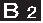 Ühendadage võrgupistik. Joonis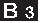 Lülitage seade sisse.KuivimemineEttevaatustEnne kasutamist kontrollige vi-gastuste olemasolu filtril ja va-hetage filter vajadusel välja. Töötage ainult kuiva padrunfiltri-ga!JoonisSoovitus: Peentolmu imemiseks paigaldage filtrikott.Märkusi filtrikoti kohta –     Filtrikoti täituvus sõltub imetudmustusest.–     Peene tolmu, liiva jne puhul tuleb filtrikotti sagedamini vahetada.–     Liiga täis filtrikotid võivad lõhki min-na. Vahetage filtrikott õigeaegselt välja!ET – 9	179EttevaatustKülma tuha imemine ainult eel-separaatoriga.Tellimisnr Basic-variant: 2.863-139.0, Premium-variant: 2.863-161.0.MärgpuhastusNiiskuse või vedelike imemiseks tu-leb kasutada põrandaotsaku õiget sisendit ja ühendada vastav tarvik.n Tähelepanu:Vahu tekkimise või vedeliku lek-kimise korral lülitage masin kohe välja või tõmmake välja toitepis-tik!Ärge kasutage filtrikotti! Märkus: Kui mahuti on täis, sulgeb ujukk sissevõtuava ja seade töötab kõrgematel pööretel. Lülitage seade kohe välja ja tühjendage mahuti.Töötamine elektritööriistadegaJoonisKohandage adapterit vajadusel noaga elektrilise tööriista liitmiku lä-bimõõdule vastavaks.Torgake adapter imivooliku käepi-demele ja ühendage elektritööriista liitmikuga.Ühendage elektritööriista võrgupis-tik tolmuimejaga.JoonisLülitage imur asendisse II ja alus-tage tööd.Märkus: Niipea kui elektritööriist sisse lülitatakse, käivitub imiturbiin 0,5 se-kundilise viivitusega. Kui elektritööriist lülitatakse välja, töötab imiturbiin veel ca. 5 sekundit edasi, et imeda imivooli-kust välja sinna jäänud praht.PuhumisfunktsioonRaskesti ligipääsetavate kohtade või selliste kohtade puhastamine, kus ime-mine ei ole võimalik, nt lehed kruusa-pinnalt.JoonisTorgake imivoolik puhumisliitmikku. Sellega aktiveeritakse puhumis-funktsioon.Töö katkestamineLülitage seade välja. JoonisRiputage põrandaotsak parkimis-hoidikusse.Töö lõpetamineLülitage seade välja ja tõmmake võrgupistik välja.Eemaldage seadme pea ja tühjen-dage paak.Hoidke toitekaablit ja tarvikuid seadme juures. Hoidke seadet kui-vas ruumis.180	ET – 10Korrashoid ja tehnohooldus OhtLülitage enne kõiki hooldustöid masin välja ja tõmmake võrgu-pistik välja.Remonditöid ja töid elektriliste komponentide juures tohib teha ainult volitatud hooldustöökoda. n HoiatusÄrge kasutage küürimisvahen-deid ega klaasi- või universaal-puhastusvahendeid! Ärge sukel-dage seadet kunagi vette. Puhastage seadet ja plastmassisttarvikuid tavalise plastmassipuhas-tusvahendiga.Vajaduse korral loputage paaki ja tarvikuid veega ja kuivatage enne uuesti kasutuselevõtmist.JoonisPuhastage padrunfiltrit vajadusel ainult voolava vee all, ärge hõõruge ega harjake. Enne paigaldamist laske korralikult kuivada.Abi häirete korralKahanev imemisvõimsusKui seadme imivõimsus muutub nõrge-maks, tuleb kontrollida järgmisi punkte. Tarvikud, imivoolik või imitorud onummistunud, eemaldage ummistus kepiga.JoonisFiltrikott on täis, paigaldage uus. JoonisPadrunfilter must, kloppige puhtak-se ja puhastage vajadusel voolava vee all.Vahetage defektne padrunifilter väl-ja.Tehnilised andmedTehnilised andmed on lk IV. Alljärgne-valt kasutatud sümbolite selgitus.Pinge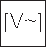 Võimsus Pnimi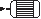 Seadme pistikupesa maks. ühendusvõimsus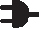 Võrgukaitse (inertne)Mahuti maht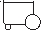 Käepidemega veevõtmine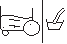 Põrandaotsakuga veevõtmi-ne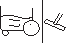 Võrgukaabel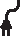 Helirõhupeel (EN 60704-2-1)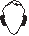 Kaal (ilma tarvikuteta)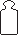 Tehniliste muudatuste õigused re-serveeritud!ET – 11	181Satura rādītājsVispārējas piezīmes. . . . . . . . . LV . . .5 Drošības norādījumi. . . . . . . . . LV . . .6 Aparāta apraksts . . . . . . . . . . . LV . . .7 Apkalpošana . . . . . . . . . . . . . . LV . . .9 Kopšana un tehniskā apkope. . LV . .11Palīdzība darbības traucējumugadījumā . . . . . . . . . . . . . . . . . LV . .11Tehniskie dati . . . . . . . . . . . . . . LV . .11Godājamais klient,Pirms ierīces pirmās lietoša-nas izlasiet instrukcijas oriģi-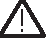 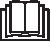 nālvalodā, rīkojieties saskaņā ar norā-dījumiem tajā un uzglabājiet to vēlākai izmantošanai vai turpmākiem lietotā-jiem.Vispārējas piezīmesNoteikumiem atbilstoša lietošanaAtbilstoši šajā lietošanas instrukcijā dotajam aprakstam un drošības norā-dījumiem aparāts ir paredzēts izmanto-šanai kā universālais putekļusūcējs. Šis aparāts tika izstrādāts privātai lieto-šanai un nav paredzēts profesionālās lietošanas prasībām.–     Aizsargājiet ierīci no lietus iedarbī-bas. Neuzglabājiet ierīci ārpus tel-pām.–     Ar šo ierīci nedrīkst sūkt pelnus un sodrējus.Universālo putekļusūcēju izmantojiet tikai ar:–     oriģinālo filtra maisu.–     oriģinālajām rezerves daļām, pie-derumiem vai sevišķo aprīkojumu.Ražotājs neatbild par iespējamiem bo-jājumiem, kas radušies noteikumiem neatbilstošas izmantošanas vai nepa-reizas lietošanas rezultātā.Vides aizsardzībaIepakojuma materiālus ir iespē-jams atkārtoti pārstrādāt. Lūdzu, neizmetiet iepakojumu kopā ar mājsaimniecības atkritumiem, bet gan nogādājiet to vietā, kur tiek veikta atkritumu otrreizējā pār-strāde.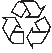 Nolietotās ierīces satur noderīgus materiālus, kurus iespējams pār-strādāt un izmantot atkārtoti. Tā-dēļ lūdzam utilizēt vecās ierīces ar atbilstošu savākšanas sistēmu starpniecību.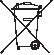 Filtru un filtra maisiņu utilizācija Filtri un to maisiņi ir izgatavoti no videi nekaitīgām izejvielām.Ja filtrā un tā maisiņā nav iesūktas vie-las, kuru klātbūtne mājsaimniecības at-kritumos ir aizliegta, tos var utilizēt kopā ar parastajiem mājsaimniecības atkritumiem.Informācija par sastāvdaļām (REACH)Aktuālo informāciju par sastāvdaļām atradīsiet: www.kaercher.com/REACHGarantijaMūsu pilnvarotās tirdzniecības sabied-rības izsniegtās garantijas saistības ir spēkā katrā valstī. Garantijas perioda laikā mēs bez maksas novērsīsim ie-spējamos darbības traucējumus Jūsu aparātā, ja to cēlonis ir materiāla vai ražošanas defekts. Ja nepieciešams garantijas remonts, lūdzam griezieties pie Jūsu pārdevēja vai tuvākajā pilnva-rotajā klientu apkalpošanas dienesta iestādē, uzrādot pirkumu apliecinošu dokumentu.182	LV – 5Klientu apkalpošanas centrsJautājumu un aparāta darbības traucē-jumu gadījumā Jums labprāt sniegs padomu firmas KÄRCHER filiāles dar-binieki.Rezerves detaļu un speciālo piederumu pasūtīšanaVisbiežāk pieprasīto rezerves daļu klāstu Jūs atradīsiet lietošanas rokas-grāmatas galā.Rezerves detaļas un piederumus Jūs varat iegādāties pie sava tirdzniecības pārstāvja vai savā firmas KÄRCHER fi-liālē.Drošības norādījumi–     Šis aparāts nav paredzēts, lai to lietotu personas ar ierobe-žotām fiziskām, sensoriskām un garīgām spējām vai perso-nas, kurām nav pieredzes un/ vai zināšanu, ja vien viņas uz-rauga par drošību atbildīgā persona vai tā dod instrukci-jas par to, kā jālieto aparāts.–     Bērni aparātu drīkst lietot tikai tad, ja tie ir sasnieguši 8 gadu vecumu un ja tos uzrauga par viņu drošību atbildīga perso-na vai tā dod instrukcijas par to, kā jālieto aparāts un kuras apzinās no ierīces izrietošās bīstamības sekas.–     Bērni nedrīkst spēlēties ar ie-rīci.–     Uzraugiet bērnus, lai pārlieci-nātos, ka tie nespēlējas ar ie-rīci.–     Bērni bez pieaugušo uzrau-dzības nedrīkst veikt ierīces tīrīšanu un lietotāja apkopi.–     Nelaidiet bērnus iepakojuma plēvju tuvumā, pastāv no-smakšanas risks!–     Izslēdziet aparātu pēc katras lietošanas reizes un ikreiz pirms tīrīšanas/apkopes.–     Uzliesmošanas risks. Neuz-sūciet degošus vai kvēlojošus priekšmetus.–     Aparāta lietošana aizliegta sprādzienbīstamās zonās.n ElektropadeveAparātu pieslēdziet tikai maiņ-strāvai. Spriegumam jāatbilst uz aparāta rūpnīcas plāksnītes no-rādītajam. Strāvas triecienu bīstamība Nekad neaizskariet tīkla spraud-ni un kontaktligzdu ar mitrām ro-kām.Neatvienojiet kontaktdakšu, iz-raujot to aiz pieslēgšanas kabe-ļa ārā no kontaktligzdas.Pirms katras lietošanas reizes pārbaudiet, vai nav bojāts pie-slēgšanas kabelis ar tīkla spraudni. Bojātu pieslēgšanas kabeli nekavējoties lieciet no-mainīt pilnvarotā klientu apkal-pošanas dienestā vai profesio-nālā elektromehāniskā darbnī-cā.Lai izvairītos no elektrotrau-mām, mēs iesakām kontaktligz-das aprīkot ar iepriekš ieslēdza-mu noplūdes strāvas drošinātāj-slēdzi (nominālais nostrādes strāvas stiprums maks. 30 mA).LV – 6	183 BrīdinājumsSajaucoties ar iesūcamo gaisu, dažas vielas var veidot sprā-dzienbīstamus tvaikus vai mai-sījumus!Nekad neiesūkt sekojošas vie-las:–     Sprādzienbīstamas vai viegli uzliesmojošas gāzes, šķidru-mus un putekļus (reaktīvie putekļi)–     Reaktīvie metāla putekļi (pie-mēram, alumīnijs, magnijs, cinks) savienojumos ar stip-riem sārmainiem un skābiem mazgāšanas līdzekļiem–     Neatšķaidītas stipras skābes un sārmi–     Organiskie atšķaidītāji (pie-mēram, benzīns, krāsu at-šķaidītājs, acetons, mazuts).Bez tam, šīs vielas var saēst aparātā izmantotos materiālus.Lietošanas instrukcijā izmantotie simboli BīstamiNorāda uz tiešām draudošām briesmām, kuras rada smagus ķermeņa ievainojumus vai izrai-sa nāvi.n BrīdinājumsNorāda uz iespējami bīstamu si-tuāciju, kura var radīt smagus ķermeņa ievainojumus vai izrai-sīt nāvi.UzmanībuNorāda uz iespējami bīstamu si-tuāciju, kura var radīt vieglus ie-vainojumus vai materiālos zau-dējumus.Aparāta aprakstsAttēlus skatīt atlokāmajā lapā!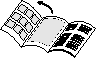  Šī lietošanas instrukcija apraksta pirmajā lapā minētos universālos putekļusūcējus. Attēli parāda maksimālo aprīkoju-mu; atkarībā no modeļa aprīkojumā un piegādātajos piederumos ir at-šķirības.Izsaiņojot pārbaudiet, vai iesaiņojumā esošais saturs ir pilnīgs un nebojāts. Pārvadāšanas laikā radušos bojājumu gadījumā lūdzam par to informēt tirgo-tāju.ietilpst piegādes komplektā iespējamie piederumiSūkšanas šļūtenes pieslēgumsAttēlsLai sūkšanas gadījumā pieslēgtu sūkšanas šļūteni.Aparāta slēdzis (IESL./IZSL.) (bez iebūvētas kontaktligzdas)Attēls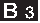 Pozīcija I: Sūkšana vai pūšana. Pozīcija 0: Aparāts ir izslēgts.Aparāta slēdzis (IESL./IZSL.) (ar iebūvētu kontaktligzdu)Attēls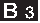 Pozīcija I: Sūkšana vai pūšana. Pozīcija II: Automātiska nosūkšana ar pieslēgtajiem elektroinstrumen-tiemPozīcija 0: Aparāts un pieslēgtais elektroinstruments ir izslēgtiAparāta kontaktligzdaNorāde: Ievērojiet maksimālo pieslē-guma jaudu (skatīt nodaļu "Tehniskie dati").AttēlsLai pieslēgtu elektroinstrumentus.184	LV – 7Rokturis aparāta pārnēsāšanaiLai aparātu varētu pārnest vai lai pēc atbrīvošanas noņemtu aparāta augšdaļu.Kabeļa āķisAttēlsElektrības vada uzglabāšanai.Pūtes pieslēgumsAttēlsLevietojiet sūkšanas šļūteni pūša-nas pieslēgumā, tādējādi aktivizējot pūšanas funkciju.Tvertnes aizspiedņiAttēlsLai atvērtu, pavelciet uz āru, lai no-slēgtu - paspiediet uz iekšu.Stāvēšanas pozīcijaAttēlsGrīdas tīrīšanas sprauslas novieto-šanai darba pārtraukumos.Piederumu novietneAttēlsPiederumu novietne ļauj uzglabāt sūkšanas caurules un sprauslas turpat pie aparāta.VadrullītisAttēlsVadrullīši piegādājot ir ielikti tvert-nē, pirms ekspluatācijas sākšanas tie jāuzmontē.Filtra maisiņšNorāde: Lai veiktu mitro sūkšanu, ne-drīkst būt ievietots filtra maiss!AttēlsIeteikums: Lai uzsūktu sīkus pu-tekļus, ievietojiet filtra maisu.PatronfiltrsAttēlsPatronfiltram jābūt ievietotam vien-mēr - gan mitrās sūkšanas, gan sausās sūkšanas gadījumā.Norāde: Mitrs patronfiltrs pirms turp-mākas lietošanas sausai sūkšanai ir jā-izžāvē.Sūkšanas šļūtene ar savienoju-ma veidgabaluAttēlsIespiediet sūkšanas šļūteni aparāta pieslēgumā, tā nofiksēsies.Lai to izņemtu, ar īkšķi nospiediet fiksatoru un izvelciet sūkšanas šļū-teni.Norāde: Tādus piederumus kā, piem., sūkšanas sukas (opcija) var uzspraust tieši uz savienojuma veidgabala un tā-dējādi savienot ar sūkšanas šļūteni. Ērtai strādāšanai arī šaurās platībās. Noņemamo rokturi vajadzības gadīju-mā var iemontēt arī starp piederumde-taļu un sūkšanas šļūteni.Skatīt 14. pozīciju.Ieteikums: Lai sūktu grīdu, rokturi uz-lieciet uz sūkšanas šļūtenes.Noņemams rokturisAttēlsSavienojiet rokturi ar sūkšanas šļū-teni, līdz tas nofiksējas.Attēls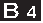 Lai rokturi noņemtu no sūkšanas šļūtenes, ar īkšķi paspiediet fiksato-ru un novelciet rokturi.Norāde: Noņemot rokturi, piederumus var uzspraust arī tieši uz sūkšanas šļū-tenes.Ieteikums: Lai sūktu grīdu, rokturi uz-lieciet uz sūkšanas šļūtenes.Skatīt 13. pozīciju.LV – 8	185Sūcējcaurules 2 x 0,5 mAttēlsSalieciet abas sūkšanas caurules kopā un savienojiet ar rokturi.Saduru sprauslaStūriem, salaiduma vietām, radiato-riem un grūti aizsniedzamām vie-tām.Sprausla grīdas tīrīšanai (ar ieliktņiem)AttēlsAparātiem ar vienu ieliktni: Norāde: Lai no grīdas uzsūktu sau-sus netīrumus vai ūdeni, vienmēr strādājiet ar grīdas sprauslā ievieto-tu ieliktni (suku strēmele un gumijas mēlīte).Aparātiem ar diviem ieliktņiem: Lai no grīdas uzsūktu sausus pu-tekļus, grīdas sprauslā iestipriniet ieliktni ar divām suku strēmelēm.Lai no grīdas uzsūktu ūdeni, grīdas sprauslā iestipriniet ieliktni ar divām gumijas mēlītēm.AdapterisAttēlsLai savienotu sūkšanas šļūteni ar elektroinstrumentu .Adapteri vajadzības gadījumā, iz-mantojot nazi, pielāgojiet elektro-instrumenta savienojuma diamet-ram.ApkalpošanaUzmanībuVienmēr strādājiet ar ievietotu patronfiltru, gan mitrās, gan sau-sās sūkšanas laikā!Pirms ekspluatācijas sākšanasAttēlsPirms ekspluatācijas sākšanas uz-montējiet aparātam atsevišķi kom-plektā esošās daļas.Ekspluatācijas sākumsAttēlsPievienojiet piederumus. Attēls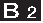 Pievienojiet kontaktspraudni kon-taktligzdai.Attēls Ieslēdziet ierīci.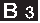 Sausā sūkšanaUzmanībuPirms filtra izmantošanas pār-baudiet, vai tas nav bojāts, un vajadzības gadījumā nomainiet. Strādājiet tikai ar sausu patron-filtru!AttēlsIeteikums: Lai uzsūktu sīkus pu-tekļus, ievietojiet filtra maisu.Norādījumi par filtra maisiem –     Filtra maisa uzpildes pakāpe ir at-karīga no iesūcamiem netīrumiem. –     Iesūcot smalkos putekļus, smiltisutt., filtra maiss jāmaina biežāk.–     Pārpildīti filtra maisi var pārplīst, tā-dēļ laicīgi nomainiet filtra maisu!UzmanībuAukstus pelnus drīkst uzsūkt ti-kai tad, ja ir separators. Pasūtījuma Nr. Basic variantam: 2.863-139.0, Premium variantam: 2.863-161.0.186	LV – 9Mitrā sūkšanaLai uzsūktu mitrumu vai slapjumu, izvēlieties pareizo grīdas sprauslas ieliktni un pievienojiet atbilstošo piederumdetaļu.n Uzmanību:Ja veidojas putas vai izplūst šķidrums, aparāts nekavējoties jāizslēdz un jāatvieno kontakt-dakša!Neizmantojiet filtra maisiņu! Norāde: Ja tvertne ir pilna, pludiņš no-slēdz iesūkšanas atveri un aparāts darbojas ar palielinātu apgriezienu skaitu. Ierīci nekavējoties izslēdziet un iztukšojiet tvertni.Darbi ar elektroinstrumentiemAttēlsAdapteri vajadzības gadījumā, iz-mantojot nazi, pielāgojiet elektro-instrumenta savienojuma diamet-ram.Komplektā ietilpstošo adapteru uz-spraudiet sūkšanas šļūtenes roktu-rim un savienojiet ar elektriskā ins-trumenta savienojumu. Elektroinstrumenta kontaktdakšu iespraust putekļu sūcējā.AttēlsIeslēgt putekļu sūcēju pozīcijā II un sākt darbu.Norāde: Tiklīdz elektroinstruments tiek ieslēgts, sūkšanas turbīna tiek pa-laista ar 0,5 sekunžu aizturi. Ja elektro-instruments tiek izslēgts, turbīna turpi-na darboties vēl apmēram 5 sekundes, lai no sūkšanas šļūtenes iesūktu atliku-šos netīrumus.Pūtes funkcijaGrūti aizsniedzamu vietu vai tādu vietu tīrīšana, kurās nav iespējama sūkša-na, piem., lapas no grants pamatnes. AttēlsLevietojiet sūkšanas šļūteni pūša-nas pieslēgumā, tādējādi aktivizējot pūšanas funkciju.Darba pārtraukšanaIzslēdziet ierīci. AttēlsIekabiniet grīdas tīrīšanas sprauslu stāvēšanas pozīcijā.Darba beigšanaIzslēdziet aparātu un izņemiet tīkla kontaktdakšu.Noņemiet aparāta augšdaļu un iz-tukšojiet tvertni.Elektrības vadu un piederumus ie-vietojiet nodalījumos uz aparāta. Uzglabājiet aparātu sausā telpā.LV – 10	187Kopšana un tehniskā apkope BīstamiPirms jebkuru tīrīšanas un apko-pes darbu veikšanas aparātu iz-slēdziet un atvienojiet kontakt-dakšu.Jebkurus elektrisko sastāvdaļu remontus drīkst veikt tikai piln-varots klientu apkalpošanas die-nests.n Brīdinājums Neizmantojiet tīrīšanas līdzek-ļus, stikla vai universālus tīrīša-nas līdzekļus! Aparātu nekad neiegremdējiet ūdenī. Aparātu un piederumu daļas noplastmasas kopjiet ar standarta plastmasas tīrīšanas līdzekli.Tvertni un piederumus vajadzības gadījumā izskalojiet ar ūdeni un pirms atkārtotas lietošanas nožāvē-jiet.AttēlsPatronfiltru vajadzības gadījumā iz-skalojiet tikai zem tekošas ūdens strūklas; neberziet vai netīriet to ar suku. Pirms montāžas ļaujiet tam pilnībā izžūt.Palīdzība darbības traucējumu gadījumāVāja sūkšanaJa aparāta iesūkšanas jauda samazi-nās, jāpārbauda sekojoši punkti. Aizsērējuši piederumi, sūcējšļūtenevai sūcējcaurules, likvidējiet aizsē-rējumu ar nūju.AttēlsPilns filtra maiss, ievietojiet jaunu filtra maisu.AttēlsNetīrs patronfiltrs, izdauziet patron-filtru un vajadzības gadījumā izska-lojiet zem tekošas ūdens strūklas.Nomainiet bojātu patronfiltru.Tehniskie datiTehniskie dati atrodami IV. lpp. Tālāk seko tajos izmantoto simbolu skaidro-jums.Spriegums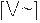 Jauda Pnom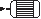 Aparāta kontaktligzdas maks. pieslēguma jauda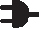 Tīkla drošinātājs (kūstošais)Tvertnes tilpums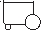 Ar rokturi uzņemamais ūdens daudzums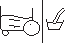 Ar grīdas tīrīšanas sprauslu uzņemamais ūdens dau-dzums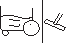 Tīkla kabelis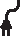 Skaņas spiediena līmenis (EN 60704-2-1)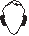 Svars (bez pierīcēm)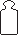 Rezervētas tiesības veikt tehniskas izmaiņas!188	LV – 11TurinysBendrieji nurodymai . . . . . . . . . LT . . .5 Saugos reikalavimai. . . . . . . . . LT . . .6 Prietaiso aprašymas. . . . . . . . . LT . . .7 Valdymas . . . . . . . . . . . . . . . . . LT . . .9 Priežiūra ir aptarnavimas . . . . . LT . .11 Pagalba gedimų atveju. . . . . . . LT . .11 Techniniai duomenys . . . . . . . . LT . .11Gerbiamas kliente,Prieš pirmą kartą pradedant naudotis prietaisu, būtina ati-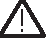 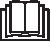 džiai perskaityti originalią instrukciją, ja vadovautis ir saugoti, kad ja galima būtų naudotis vėliau arba perduoti nau-jam savininkui.Bendrieji nurodymaiNaudojimas pagal paskirtįRemiantis šioje naudojimo instrukcijoje pateiktais aprašymais ir saugumo nu-rodymais prietaisas gali būti naudoja-mas kaip daugiafunkcis siurblys.Šis prietaisas skirtas naudoti namų ūkyje ir nėra pritaikytas pramoniniam naudojimui.–     Saugokite prietaisą nuo lietaus. Ne-laikykite jo lauke.–     Jokiu būdu nesiurbkite šiuo prietai-su pelenų ir suodžių.Daugiafunkcį siurblį naudokite tik su: –     originaliais dulkių maišeliais;–     originaliais priedais, atsarginėmis dalimis ir specialiais priedais.Gamintojas neprisiima atsakomybės už galimą žalą, atsiradusią naudojant prietaisą ne pagal paskirtį ar netinka-mai jį valdant.Aplinkos apsaugaPakuotės medžiagos gali būti perdirbamos. Neišmeskite pa-kuočių kartu su buitinėmis atlieko-mis, bet atiduokite jas perdirbi-mui.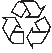 Naudotų prietaisų sudėtyje yra vertingų, antriniam žaliavų perdir-bimui tinkamų medžiagų, todėl jie turėtų būti atiduoti perdirbimo įmonėms. Todėl naudotus prietai-sus šalinkite pagal atitinkamą an-trinių žaliavų surinkimo sistemą.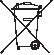 Filtrų ir filtrų maišelių atliekų tvarkymasFiltrai ir filtrų maišeliai pagaminti iš ekologiškų medžiagųJuos galite šalinti kartu su buitinėmis atliekomis, jei į juos nėra įsiurbti me-džiagų, kurias šalinti su buitinėmis atliekomis yra draudžiama. Nurodymai apie sudedamąsias me-džiagas (REACH)Aktualią informaciją apie sudedamą-sias dalis rasite adresu: www.kaercher.com/REACHGarantijaKiekvienoje šalyje galioja tos garanti-jos sąlygos, kurias nustato įgalioti par-davėjai. Galimus prietaiso gedimus ga-rantijos galiojimo laikotarpiu pašalinsi-me nemokamai, jei tokių gedimų prie-žastis buvo netinkamos medžiagos ar gamybos defektai. Dėl garantinio gedi-mų pašalinimo kreipkitės į pardavėją arba artimiausią klientų aptarnavimo tarnybą. Visuomet pateikite pirkimą pa-tvirtinantį kasos kvitą.LT – 5	189Klientų aptarnavimo tarnybaIškilus klausimams arba prietaisui su-gedus, Jums padės mūsų KÄRCHER filialo darbuotojai.Atsarginių dalių ir specialių priedų užsakymasDažniausia naudojamų atsarginių dalių sąrašas pateiktas naudojimo instrukci-jos pabaigoje.Atsargines dalis ir priedus gausite iš pardavėjo arba Jūsų KÄRCHER filiale.Saugos reikalavimai–     Šis prietaisas nepritaikytas naudoti asmenims su fizine, sensorine ar dvasine negalia arba asmenims, neturintiems pakankamai reikiamos patir-ties ir (arba) žinių, nebent pri-žiūrint už saugą atsakingam asmeniui ir jam nurodant, kaip prietaisas turi būti nau-dojamas.–     Vaikai prietaisą gali naudoti, tik jei yra vyresni nei 8 metų ir atsakingas asmuo juos prižiū-ri arba duoda nuorodas, kaip naudoti prietaisą ir vaikai su-pranta prietaiso keliamus pa-vojus.–     Vaikai negali žaisti su prietaisu. –     Prižiūrėkite vaikus ir užtikrin-kite, kad jie nežaistų su įren-giniu.–     Vaikai negali prietaiso valyti ir atlikti naudotojo vykdomų techninės priežiūros darbų, jei jų neprižiūri kiti asmenys.–     Saugokite pakuotės plėveles nuo vaikų, galimas uždusimo pavojus!–     Išjunkite prietaisą prieš kie-kvieną naudojimą ir valymą/ techninę priežiūrą.–     Gaisro pavojus. Nesiurbkite degančių arba smilkstančių daiktų.–     Draudžiama naudoti prietaisą sprogioje aplinkoje.n Jungimas į elektros tinklą Prietaisą galima jungti tik į kinta-mosios srovės tinklą. Įtampa turi atitikti prietaiso skydelyje nuro-dytą įtampą. Elektros smūgio pavojus Niekada nelieskite kištuko ir ro-zetės šlapiomis rankomis. Netraukite tinklo kištuko iš roze-tės laikydami už tinklo kabelio. Kiekvieną kartą prieš pradėdami naudoti prietaisą patikrinkite, ar nepažeistas elektros laidas. Pa-žeistą elektros laidą nedelsdami pakeiskite oficialioje klientų ap-tarnavimo tarnyboje/elektros prietaisų remonto dirbtuvėse. Kad išvengtumėte nelaimingų atsitikimų su elektra, rekomen-duojame naudoti rozetes su jau įmontuotu apsauginiu laikino-sios srovės jungikliu (maks. 30 mA vardinis pradinis srovės sti-prumas). ĮspėjimasSusimaišiusios su įtraukiamu oru tam tikros medžiagos gali sudaryti sprogius garus arba mi-šinius.190	LT – 6Jokiu būdu nesiurbkite šių me-džiagų:–     Sprogių arba degių dujų, skysčių ir dulkių (reaktyvių dulkių)–     Reaktyvių metalo dulkių (pvz., aliuminio, magnio, cin-ko) kartu su stipriai šarminiais arba rūgštiniais valikliais–     Neskiestų rūgščių ir šarmų–     Organinių tirpiklių (pvz., ben-zino, skiediklio, acetono, ma-zuto).Be to, šios medžiagos gali pa-žeisti medžiagas, iš kurių paga-mintas prietaisas.Naudojimo instrukcijoje naudojami simboliai PavojusŽymi gresiantį tiesioginį pavojų, galintį sukelti sunkius sužaloji-mus arba mirtį.n ĮspėjimasŽymi galimą pavojų, galintį su-kelti sunkius sužalojimus arba mirtį.AtsargiaiŽymi galimą pavojų, galintį su-kelti lengvus sužalojimus arba materialinius nuostolius.Prietaiso aprašymasPaveikslus rasite išlanks-tomame puslapyje!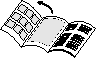  Šioje naudojimo instrukcijoje apra-šomi ant priekinio viršelio nurodyti daugiafunkciai siurbliai. Paveikslėliuose parodyta maksima-li įranga, priklausomai nuo modelio skiriasi įranga ir kartu tiekiami prie-dai.Išpakuodami prietaisą patikrinkite, ar netrūksta priedų ir ar nėra pažeidimų. Jei prietaisas pažeistas gabenimo me-tu, praneškite apie tai pardavėjui.tiekiama kartu galimi priedaiSiurbimo žarnos prijungimasPaveikslasSiurbimo žarnai prijungti siurbiant.Prietaiso jungiklis (ĮJUNGTI/IŠ-JUNGTI)(be sumontuoto kištukinio lizdo) Paveikslas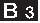 I padėtis: siurbimas arba pūtimas. 0 padėtis: prietaisas išjungtas.Prietaiso jungiklis (ĮJUNGTI/IŠ-JUNGTI)(su sumontuotu kištukiniu lizdu) Paveikslas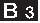 I padėtis: siurbimas arba pūtimas. II padėtis: automatinis išsiurbimas su prijungtu elektriniu prietaisu0 padėtis: Išjunkite prietaisą ir pri-jungtą elektros įrankį.Prietaiso lizdasPastaba: Atsižvelkite į maksimalią pri-jungimo galią (žr. skyrių „Techniniai duomenys“).PaveikslasElektriniam įrankiui prijungti.LT – 7	191RankenaPrietaisui nešti arba prietaiso galvai nuimti atfiksavus.Kabelio kablysPaveikslėlisMaitinimo laidui laikyti.Pūtimo funkcijos prijungimasPaveikslasĮkiškite siurbimo žarną į pūtimo jungtį, taip suaktyvindami pūtimo funkciją.Kameros fiksatoriusPaveikslasNorėdami atidaryti, traukite į išorę, norėdami užblokuoti, spauskite į vi-dų.Stovėjimo padėtisPaveikslasAntgaliui grindims pastatyti, nutrau-kiant darbą.Priedų dėklasPaveikslėlisPriedų dėkle galima laikyti prietaiso siurbimo vamzdžius ir antgalius.Vairuojamasis ratukasPaveikslasKreipiantieji ratukai išsiunčiant su-dedami į rezervuarą, juos reikia su-montuoti prieš pradedant eksploa-tuoti prietaisą.Filtro maišelisPastaba: drėgnam valymui negalima naudoti filtro maišelių!PaveikslasPatarimas:: smulkioms dulkėms si-urbti įdėkite filtro maišelį.Lizdinis filtrasPaveikslasLizdinis filtras turi būti naudojamas visada – tiek drėgno, tiek sauso va-lymo metu.Pastaba: šlapią filtrą išdžiovinkite prieš vėl naudodami sausam valymui.Siurbimo žarna su jungiamuoju elementuPaveikslasĮspauskite siurbimo žarną į įrenginį taip, kad ji užsifiksuotų.Norėdami išimti siurbimo žarną, nykščiu paspauskite fiksatorių ir iš-traukite siurbimo žarną.Pastaba: Priedus, pavyzdžiui siurbimo šepečius (papildoma įranga) galite mauti tiesiai ant jungiamojo elemento ir taip prijungti prie siurbimo žarnos. Taip patogu dirbti net ankštose patal-pose.Jei reikia, nuimamą rankeną galite įdėti tarp priedo ir siurbimo žarnos.Žr. Nr. 14.Patarimas: Grindims siurbti rankeną užmaukite ant siurbimo žarnos.Nuimama rankenaPaveikslasPrijunkite rankeną prie siurbimo žarnos taip, kad užsifiksuotų.Paveikslas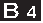 Norėdami atjungti rankeną nuo si-urbimo žarnos, nykščiu paspauski-te fiksatorių ir nutraukite rankeną.Pastaba: Nuėmę rankeną priedus ga-lite užmauti tiesiai ant siurbimo žarnos. Patarimas: Grindims siurbti rankeną užmaukite ant siurbimo žarnos.Žr. Nr. 13.192	LT – 8Siurbimo vamzdžiai - 2 vnt. x 0,5 mPaveikslasVieną į kitą sukiškite abu siurbimo vamzdžius ir sujunkite su rankena.Siaurasis antgalisKraštams, siūlėms, radiatoriams ir sunkiai prieinamoms zonoms.Grindų antgalis (su priedais)PaveikslasĮrenginiams tik su vienu įdėklu: Pastaba: Sausiems nešvarumamsarba vandeniui nuo grindų siurbti būtinai naudokite grindų antgalio įdėklą (šepetėlio juostelę arba gu-minį apvadėlį).Įrenginiams su dviem įdėklais: Sausiems nešvarumams nuo grin-dų siurbti į grindų antgalį sumontuo-kite įdėklą su dviem šepetėlių juos-telėmis.Vandeniui nuo grindų siurbti į grin-dų antgalį sumontuokite įdėklą su dviem guminiais apvadėliais.AdapterisPaveikslasSiurbimo žarnai sujungti su elektri-niu įrankiuJei reikia, adapterį su peiliu pride-rinkite prie elektrinio įrankio jungties skersmens.ValdymasAtsargiaiDirbkite tik su įdėtu kasetiniu fil-tru, tiek drėgnam, tiek sausam valymui!Prieš pradedant naudotiPaveikslasPrieš pradėdami naudoti prietaisą, sumontuokite kartu patiektas atski-ras dalis.Naudojimo pradžiaPaveikslas Pritvirtinkite priedus. Paveikslas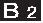 Įkiškite elektros laido kištuką. Paveikslas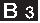 Įjunkite prietaisą.Sausas valymasAtsargiaiPrieš dirbdami patikrinkite, ar nepažeistas filtras ir, jei reikia, pakeiskite jį.Naudokite tik sausam valymui skirtą filtro kasetę.PaveikslasPatarimas:: smulkioms dulkėms si-urbti įdėkite filtro maišelį.Pastabos dėl filtro maišelio –     Filtro maišelio užpildymo lygis pri-klauso nuo to, kokie nešvarumai si-urbiami.–     Siurbiant smulkias dulkes, smėlį ir pan., filtro maišelis turi būti keičia-mas dažniau.–     Užsikimšę filtro maišeliai gali su-trūkti, todėl laiku keiskite filtro mai-šelį!AtsargiaiSiurbdami atvėsusius pelenus būtinai naudokite atskyriklį. Bazinės komplektacijos užsakymo Nr.: 2.863-139.0, ypatingos komplektaci-jos: 2.863-161.0.LT – 9	193Drėgnas valymasSiurbdami drėgną ar skystą terpę, naudokite tinkamus grindų antgalio įdėklus ir reikiamus priedus.n Dėmesio:Jei išsiskiria putos arba skystis, tuoj pat išjunkite prietaisą arba ištraukite tinklo kištuką! Nenaudokite filtro maišelio! Pastaba: kai maišelis užsipildo, rodi-klis uždaro siurbimo angą, todėl padi-dėja variklio sūkių skaičius. Prietaisą tuoj pat išjunkite ir ištuštinkite talpyklą.Darbas su elektros įrankiuPaveikslasJei reikia, adapterį su peiliu pride-rinkite prie elektrinio įrankio jungties skersmens.Adapterį pritvirtinkite prie siurbimo žarnos rankenos ir sujunkite su elektros įrankio jungtimi.Elektros įtaiso maitinimo kištuką įkiškite į siurblį.PaveikslėlisSiurblį nustatykite į II padėtį ir pra-dėkite darbą.Pastaba: Įjungus elektros įrankį, siur-bimo turbina įsijungia po 0,5 sekundės. Išjungus elektros įrankį, siurblio turbina dar veikia apie 5 sekundes, kad iš siur-bimo žarnos būtų įtraukti visi nešvaru-mai.Pūtimo funkcijaSunkiai prieinamoms vietoms arba va-lyti vietoms, kur siurbti neįmanoma, pvz., lapams iš žvyro šalinti. PaveikslasĮkiškite siurbimo žarną į pūtimo jungtį, taip suaktyvindami pūtimo funkciją.Darbo nutraukimasIšjunkite prietaisą. PaveikslasGrindų antgalį pakabinkite į stovėji-mo padėtį.Darbo pabaigaPrietaisą išjunkite ir ištraukite kištu-ką.Nuimkite prietaiso galvutę ir ištuš-tinkite rezervuarą.Maitinimo laidą ir priedus sudėkite į prietaisą. Prietaisą laikykite sausoje patalpoje.194	LT – 10Priežiūra ir aptarnavimas PavojusPrieš pradėdami įprastinės ir techninės priežiūros darbus, iš-junkite prietaisą ir ištraukite iš lizdo tinklo kištuką.Remonto darbus ir elektros įran-gos darbus tinkamai atlikti gali tik įgaliota klientų aptarnavimo tarnyba.n ĮspėjimasNenaudokite šveitiklių, stiklo ar universalių valiklių! Prietaiso niekada nenardinkite į vandenį. Prietaisą ir sintetines priedų dalisvalykite paprastu sintetikos valikliu. Jei reikia, kamerą ir priedus išplau-kite vandeniu ir prieš vėl naudoda-mi išdžiovinkite.PaveikslasLizdinį filtrą, jei reikia, valykite tik po vandens srove; netrinkite ir nevaly-kite šepečiu. Prieš sumontuodami, palaukite, kol išdžius.Pagalba gedimų atvejuSumažėjęs siurbimo galingumasSumažėjus siurbiamajai galiai, pati-krinkite:ar neužsikimšo priedai arba siurbi-mo vamzdis; ilgu virbu pašalinkite kamštį,Paveikslasar nepilnas filtro maišelis; įdėkite naują maišelį.Paveikslasar neužterštas lizdinis filtras; išpur-tykite lizdinį filtrą ir, jei reikia, plauki-te vandens srove.Pakeiskite lizdinį filtrą.Techniniai duomenysTechniniai duomenys pateikti IV pusla-pyje. Toliau paaiškinami ten naudojami simboliai.Įtampa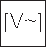 Galingumas, Pnenn (nominalus)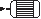 Didžiausia į lizdą jungiamų prietaisų galia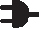 Elektros tinklo saugiklis (iner-cinis)Maišelio talpa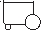 Vandens ėmimas su rankena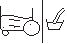 Vandens ėmimas su antgaliu grindims.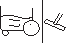 Elektros laidas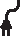 Triukšmo lygis (EN 60704-2-1)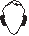 Svoris (be priedų)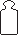 Gamintojas pasilieka teisę keisti techninius duomenis!LT – 11	195ЗмістЗагальні вказівки. . . . . . . . . . . UK . . .5 Правила безпеки. . . . . . . . . . . UK . . .6 Опис пристрою . . . . . . . . . . . . UK . . .8 Експлуатація. . . . . . . . . . . . . . UK . .10Догляд та технічнеобслуговування. . . . . . . . . . . . UK . .12Допомога у випадкунеполадок . . . . . . . . . . . . . . . . UK . .12Технічні характеристики. . . . . UK . .13Шановний покупець! Перед першим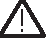 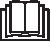 застосуванням вашого пристрою прочитайте цю оригінальну інструкцію з експлуатації, після цього дійте відповідно неї та збережіть її для подальшого користування або для наступного власника.Загальні вказівкиПравильне застосуванняПристрій призначено для використання відповідно до описів, наведених у даному керівництві по експлуатації, і вказівок по техніці безпеки під час роботи з універсальними пилососами.Цей пристрій призначений для приватного використання і не пристосований до навантажень промислового використання.–     Необхідно захищати прилад від дощу. Не зберігати поза приміщенням.–     Забороняється всмоктувати приладом попіл та сажу.Використовувати універсальний пилосос тільки з:–     оригінальним фільтрувальним мішком.–     Оригінальними запасними частинами, аксесуарами та додатковим обладнанням.Виробник не несе відповідальності зазбитки, завданіневідповіднимабо неправильним застосуванням пристрою.Охорона довкілляМатеріалиупаковкипіддаються переробці для повторного використання. Будь ласка, не викидайте пакувальні матеріали разом із домашнім сміттям, віддайте їх для повторного використання. Старі пристрої містять цінні матеріали, що можуть використовуватися повторно. Тому, будь ласка, утилізуйте старі пристрої за допомогою спеціальних систем збору сміття.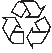 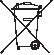 Утилізація фільтра та фільтрувального мішкаФільтр та фільтрувальний мішок виготовлені з екологічно безпечних матеріалів.Якщо вони не містять речовин, що заборонені для утилізації домашнього сміття, Ви можете утилізувати їх зі звичайним домашнім сміттям.Інструкції із застосування компонентів (REACH)Актуальні відомості про компоненти наведені на веб-вузлі за адресою: www.kaercher.com/REACH196	UK – 5ГарантіяУ кожній країні діють умови гарантії, видані нашими компетентними товариствами зі збуту. Неполадки в роботі пристрою ми усуваємо безплатно протягом терміну дії гарантії, якщовонивикликанібраком матеріалу чи помилками виготовлення. У гарантійному випадку звертайтесь, будь ласка, з обладнанням та документами, що підтверджуютьпокупкупристрою, до Вашого торгового агента або до приведених нижче пунктів гарантійного обслуговування клієнтів.Служба підтримки користувачівЗ різних питань та в разі поломок Вам допоможуть наші представники філіалу KÄRCHER.Замовлення запасних частин та спеціального обладнанняАсортимент запасних частин, що частонеобхідні, можназнайтивкінці інструкції по експлуатації.Запасні частини та спеціальне обладнання Ви зможете отримати у Вашего дилера або у філіалі фірми KÄRCHER.Правила безпеки–     Цій пристрій не призначений для використання людьми з обмеженими фізичними, сенсорними або розумовими можливостями або з відсутністю досвіду й/абовідсутністю відповідних знань, за винятком випадків, коли вони знаходяться під наглядом відповідальної за безпеку особи або отримують від неї вказівки по застосуваннюпристрою, а також усвідомлюють можливі ризики.–     Допускається застосування пристрою дітьми, які досягли 8-річного віку, знаходяться під наглядом особи, відповідальноїзаїхбезпеку, або які отримали інструкції із застосування пристрою від такої особи, а також усвідомлюють можливі ризики.–     Не дозволяйте дітям грати з пристроєм.–     Стежити за тим, щоб діти не грали із пристроєм.–     Не дозволяйте дітям проводити очищення та обслуговування пристрою без нагляду.–     Пакувальну плівку тримайте подалі від дітей, існує небезпека задушення!–     Пристрій слід відключати після кожного використання і перед проведенням очищення/ технічного обслуговування.UK – 6	197–     Небезпека пожежі. Не допускати всмоктування палаючих або тліючих предметів.–     Робота у вибухонебезпечних умовах не дозволяється.n Електричне з’єднання Пристрій слід вмикати лише до змінного струму. Напруга повинна відповідати вказаним на фірмовій табличці пристрою даним щодо напруги. Небезпека враження струмомНіколи не торкайтесь мережного штекеру та розетки вологими руками. Неможна витягувати мережний штекер із розетки за мережний шнур. Перевіряти підключення приладу до мережі на предмет пошкодження перед кожним використанням. Замініть дефектний провід через авторизовану сервісну службу/електрика.Щоб уникнути нещасних випадків під час використання електроприладів, ми рекомендуємо використовувати розетки з попередньо увімкненим автоматомзахистувідтоку витоку (макс. 30 мА сили току номінальної дії). Попередження Певні речовини можуть створювативибухонебезпечні гази або суміші, змішуючись зі всмоктуваним повітрям. Ніколи не всмоктувати пилососом наступні речовини:–     Вибухонебезпечні або горючі гази, рідини або пил (реактивний пил)–     Реактивний металевий пил (наприклад, алюміній, магній, цинк) у сполуці з сильнолужними та кислотними засобами для чищення–     Нерозведені сильні кислоти та луги–     Органічні розчинники (наприклад, бензин, розріджувач фарби, ацетон, мазут).До того ж, ці речовини можуть пошодити матеріали, що використовуються у пристрої.Знаки у посібнику Обережно!Для небезпеки, яка безпосередньо загрожує та призводитьдотяжкихтравм чи смерті.n ПопередженняДля потенційно можливої небезпечної ситуації, що може призвести до тяжких травм чи смерті.198	UK – 7Увага!Для потенційно можливої небезпечної ситуації, що може призвести до легких травм чи спричинити матеріальні збитки.Опис пристроюЗображення див. на розвороті!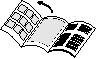  У цьому керівництві з експлуатації наведено опис універсального пилососа, який зображено на обкладинці. На ілюстраціях намальовано максимальне оснащення пристрою. Оснащення таі кількість додаткового приладдя, що входить в обсяг постачання, залежить від моделі пристрою.При розпакуванні перевірте вміст упаковки на наявність додаткового обладнання чи пошкоджень. У випадку пошкоджень при транспортуванні повідомте про це своєму продавцю.входять докомплектупостачання можливе обладнанняМісце під'єднання шлангуМалюнокДля підключення всмоктувального шлангу під час роботи.Вимикач(без вбудованої розетки) Малюнок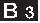 Позиція I: Всмоктування або нагнітання повітря. Положення 0: Пристрій вимкнений.Вимикач(зі вбудованою розеткою) Малюнок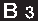 Позиція I: Всмоктування або нагнітання повітря.Позиція II: Автоматичне відсмоктування з підключеним електроінструментом Положення 0: Пристрій та під'єднаний електроінструмент вимкненіШтепсельна розетка пристроюВказівка: Враховувати максимальну загальну споживану потужність (див. розділ «Технічні дані»).МалюнокДля підключення електроінструменту.РучкаДля перенесення пристрою або видалення кришки пристрою після розблокування.Гачки для кабелюМалюнокДля зберігання мережевого шнуру.Місце під'єднання для роздувуМалюнокПриєднати всмоктувальний шлангдопідключеннядляподачі повітря. Тим самим активується функція продування.Замок бакаМалюнокВитягнути назовні для того, щоб відкрититанатиснутивсередину, щоб закрити.UK – 8	199Паркувальнє положенняМалюнокДля вимкнення насадки для підлоги під час перерви в роботі.Місце для додаткового обладнанняМалюнокМісце для зберігання додаткового обладнання, розташоване на пристрої, призначено для зберігання всмоктувальних трубок та всмоктувальних насадок.Спрямовувальний валецьМалюнок Передпочаткомексплуатаціїслідвстановити направляючі ролики, які при постачанні розміщуються в резервуарі.Фільтрувальный мішокПримітка: Для чищення у вологому режимі не слід застосовувати мішки для збору пилу.Малюнок Рекомендація: Длявсмоктування дрібного пилу слід застосовувати мішки для збору пилу.Патронний фільтрМалюнокФільтрувальний патрон має бути встановлений як при роботі у вологому, так і в сухому режимі.Примітка: Перед подальшим вживанням для чищення в сухому режимі патронний фільтр слід просушити.Всмоктувальний шланг зі з'єднувальним елементомМалюнокВставити всмоктувальний шланг у пристрій до фіксації.Для витягання шлангу слід натиснути пальцями на стопор і витягнути всмоктувальний шланг.Вказівка: Таке приладдя, як, наприклад, всмоктувальні щітки (опція) можна вставляти безпосередньо в з'єднувальний елемент і таким чином з'єднувати зі всмоктувальним шлангом.Для комфортної роботи навіть в умовах обмеженого простору. За потреби знімну ручку можна розміщувати між приладдям та всмоктувальним шлангом.Див. положення 14. Рекомендація: Для прибирання підлоги слід вставити ручку у всмоктувальний шланг.Знімна ручкаМалюнок З'єднатиручкузівсмоктувальнимшлангом до фіксації. МалюнокЩоб зняти ручку зі всмоктувального шланга, слід натиснути на фіксатор великим пальцем і потягнути за ручку.Вказівка: Після зняття ручки приладдя також можна вставляти безпосередньо у всмоктувальний шланг.Рекомендація: Для прибирання підлоги слід вставити ручку у всмоктувальний шланг.Див. положення 13.200	UK – 9Всмоктуючі трубки 2 x 0,5 мМалюнокЗ’єднати обидві всмоктувальні трубки та під’єднати їх до ручки.Сопло для заповненняДля кутів, стиків, радіаторів опалення та важкодоступних поверхонь.Насадка для підлоги (зі вставками)МалюнокДля пристроїв з однією вставкою: Вказівка:Дляприбираннясухогобруду або води завжди використовувативставкинасадки для підлоги (щіткові планки й гумові крайки).Дляпристроївздвомавставками: Для прибирання сухого бруду внасадку для підлоги слід вставити дві щіткові планки.Для прибирання води в насадку для підлоги слід вставити дві гумові крайки.АдаптерМалюнокДля з'єднання всмоктувального шланга з електроінструментомПеред введенням в експлуатаціюМалюнокПеред початком експлуатації апарату встановити додані незакріплені частини.Введення в експлуатаціюМалюнокПід'єднати аксесуари. Малюнок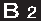 Вставте штепсельну вилку. Малюнок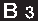 Включіть пристрій.Пилосос для сухої очисткиУвага!Перед застосуванням слід перевірити фільтр на наявність пошкоджень і, за потреби, замінити. Працювати тільки з сухим патронним фільтром! МалюнокРекомендація: Для всмоктування дрібного пилу слід застосовувати мішок для збору пилу.Вказівки щодо фільтрувального мішка.При необхідності прикріпити до електроінструменту адаптер з ножем, що відповідає діаметру підключенняЕксплуатаціяУвага!Працювати завжди зі встановленим патронним фільтром, як при вологому, так і при сухому прибиранні!–     Ступінь заповнення фільтрувального мішку залежить від всмоктуваного забруднення.–     При всмоктуванні пилу, піску та ін. слід частіше змінювати фільтрувальний мішок.–     Встановленій мішок для збору пилу може лопнути, тому його слід своєчасно замініть.UK – 10	201Увага!Всмоктування холодного попелу здійснювати тільки із застосуваннямпопереднього відсікача.Номер для замовлення, базове виконання: 2.863-139.0, преміум-виконання: 2.863-161.0.Вологе прибиранняДля всмоктування вологи слід використовувати відповідну вставку до насадки для підлоги і приєднувати відповідне приладдя.n Увага:При утворенні піни або витіканні рідини пристрій слід негайно виключити або від'єднувати від електромережі.Не використовуйте фільтрувальний мішок! Вказівка: Якщо резервуар повний, поплавок закриває отвір для всмоктування і пристрій працює з більшим числом обертів. Негайно вимкнути пристрій та випорожнити резервуар.Використання електроінструментівМалюнокПри необхідності прикріпити до електроінструменту адаптер з ножем, що відповідає діаметру підключенняНадягнути на рукоятку всмоктувального шлангу адаптер, що входить до комплекту, та з'єднати його з місцем підключення електроінструменту. Вставити штепсельелектроінструменту в пилосос. МалюнокВстановити Положення II на пилососі та почати роботу.Вказівка: Після увімкнення електроінструменту всмоктувальна турбіна запускається з 0,5-секундною затримкою. Після вимкнення електроінструменту всмоктувальна турбіна ще працює біля 5 секунд для того, щоб всмоктати залишки сміття у всмоктувальному шлангу.РоздувОчищення важкодоступних місць або місць, де всмоктування не можливе, наприклад, видалення листя з гравію.МалюнокПриєднати всмоктувальний шлангдопідключеннядляподачі повітря. Тим самим активується функція продування.Переривання роботиВиключіть пристрій. МалюнокВстановитинасадкудляпідлогив паркувальнє положення.202	UK – 11Закінчення роботиВимкнути пристрій та витягнути штекер.Зняти кришку пристрою та видалити вміст з резервуару.Скласти кабель живлення від електромережі та приналежності на пристрої. Зберігати пристрій в сухих приміщеннях.Догляд та технічне обслуговування Обережно!Під час проведення будь-яких робіт з догляду та технічного обслуговування апарат слід вимкнути, а мережевий шнур - витягти з розетки.Ремонтні роботи та роботи з електричними вузлами може виконувати тільки уповноважена служба сервісного обслуговування. n ПопередженняНе використовувати засоби для чищення для скла або універсальні засоби для чищення! Забороняється занурювати пристрій у воду. Очищуватипристрійтааксесуариз пластмаси за допомогою стандартних засобів для чищення виробів з пластмаси.Бак та приладдя в разі необхідності промити водою та просушити перед наступним використанням.МалюнокУ разі потреби проводити очищенняпатронногофільтрупід струменемводи. Невитиратиіне чистити із застосуванням щітки. Перед встановленням повністю висушити.Допомога у випадку неполадокЗниження сили всмоктуванняУ випадку зниження сили всмоктування перевірте наступне. Шланг всмоктування або трубкавсмоктуваннязабилися. Видаліть забруднення за допомогою стержня.МалюнокМішок для збору пилу заповнений, вставити новий мішок.МалюнокПатронний фільтр забруднений. Витрусити вміст патрону та промити патронний фільт під струменем води.Замінити пошкоджений патронний фільтр.UK – 12	203Технічні характеристикиТехнічні дані знаходяться на стор. IV. Далі слідує опис використовуваних там символів.напруга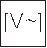 Потужність Pномінальна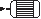 Максимальна напруга в розетці пристрою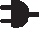 Запобіжник (інерційний)Місткість резервуару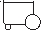 Вжиток води рукояткою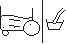 Вжиток води насадкою для підлоги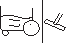 Мережевий кабель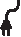 Рівень звукового тиску (EN 60704-2-1)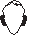 вага (без обладнання)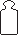 Можливі зміни у конструкції пристрою!204	UK – 13МазмұныЖалпы нұсқаулар . . . . . . . . . . KK . . .5 Қауіпсіздік туралы нұсқаулар. KK . . .6 Бұйым сипаттамасы. . . . . . . . KK . . .8 Қолдану. . . . . . . . . . . . . . . . . . KK . .10Күту мен техникалық тексеру жұмыстары . . . . . . . . . . . . . . . KK . .11Кедергілер болғанда көмекалу . . . . . . . . . . . . . . . . . . . . . . KK . .12–     Түпнұсқалы қосалқы бөлшектер, керек-жарақтар не тапсырыс бойынша берілетін керек-жарақтар.Өндіруші бұйымды мақсатына сай емес қолдану немесе қате түрде қолданудан пайда болатын зияндар үшін жауапкершілік көтермейді.Қоршаған ортаны қорғауТехникалық мағлұматтар. . . . KK . .12Құрметті тұтынушы, Бұйымдыалғашқықолдану алдында пайдалану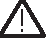 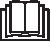 нұсқауын мұқият оқып шығыңыз, нұсқауларды орындап, кейінгі пайдалану үшін немесе осы аппаратты кейін пайдаланатын тұлғалар үшін сақтап қойыңыз.Жалпы нұсқауларБұйымды мақсатына сəйкес қолдануОсы қолдану туралы нұсқаулықта берілген сипаттамалар мен қауіпсіздік нұсқауларына сəйкес, бұйым əмбебап сорғыш ретінде қолданылуға арналған.Бұл құрылғы жеке қолданысқа арналған жəне өндірістік мақсаттармен қолданылуға арналмаған.–     Бұйымды жаңбырдан сақтаңыз. Далада ашық аспан астында сақтауға болмайды.–     Күл мен құрымды осы бұйым арқылы соруға болмайды.Əмбебап сорғышты тек төмендегілермен пайдалануға болады:–     Түпнұсқалы сүзгіш қапҚаптау материалдары екінші өңдеуге жарамды. Қаптаманы үй қоқысына лақтырмауыңызды сұраймыз, олардыекіншіөңдеуүшінбөлек қойыңыз.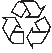 Өз мерзімін аяқтаған құралдарда бағалы, екінші өңдеугежарамдыматериалдар бар. Сондықтан қолданылған жəне ескі бұйымдарды арнайы іріктеп жинау жүйелері арқылы қалдықтарға тапсыруыңыз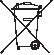 лазым.Сүзгіні жəне сүзгіш қапты тастауСүзгі мен сүзгіш қап экологиялық таза материалдардан жасалған. Егер үй қалдықтары үшін рұқсат етілмеген заттар жоқ болса, қалыпты үй қалдықтарымен бірге тастауға болады.Құрамындағы заттар туралы анықтамалар (REACH) Бұйымның құрамындағы заттар туралы соңғы мағлұматтарды астыда көрсетілген интернет беттерімізде оқи аласыз: www.kaercher.com/REACHKK – 5	205КепілдемеБұйымдарымыз үшін əр елде жауапты өтім серіктестеріміз тарапынаншығарылатынкепілдеме шарттары күште болады. Егер материалдардың ақаулығы немесе дайындау барысындағы қателіктер табылса, бізықтималақаулықтарды кепіл мерзімі ішінде ақысыз жөндейміз. Кепіл мерзімі ішінде наразылықтарыңыз болса, аспапты сатқан сауда мекемесіне немесе жақындағыөкілеттісервистікқызмет көрсету орнына сатып алу чегін көрсетіп, хабарласыңыз..:: 30190 30 1 9 03019009 /(2)013	.Бұйым Қолданушыларға Қызмет Көрсету бөліміЕгер Сізде сұрақтар пайда болса немесе Сіз белгілі бір кемшіліктерге тап болсаңыз, біздің KÄRCHER бөлімшелеріміз Сізге құшырлана көмек көрсетеді.Қосалқы бөлшектері мен арнайы бөлшектеріне тапсырыс беруАса жиі қолданылатын қосалқы бөлшектерінің тізімін нұсқаулықтың ең астында оқи аласыз.Қосалқы бөлшектері мен арнайы бөлшектерін өзіңіздің сатушыңызда немесе KÄRCHER компаниясының жергілікті өкілеттігінде сатып алуыңыз мүмкін).Қауіпсіздік туралы нұсқаулар–     Бұлқұрылғыныфизикалық, сенсорлық немесе ақыл-ой дамуы шектелген немесе тəжірибесі жəне/немесе біліктілігі жоқ адамдар білікті маманның бақылауында болмаған кезде немесе осы мамандар тарапынан бұйымды қолдану тəсілі жəне оған қатысты қауіптер түсіндірілмеген кезде пайдаланбауы тиіс.–     Балалар 8 жастан асқан жағдайда немесе олардың қауіпсіздігіне жауапты адам бақылауында немесе құрылғының қолдану тəсілімен жəне оған қатысты қауіптермен танысқан кезде ғана құрылғыны қолдана алады.–     Балаларға құрылғымен ойнауға рұқсат бермеңіз.–     Балаларға құрылғымен ойнауға жол бермеу үшін206	KK – 6оларды бақылап отыру керек.–     Балалар құрылғыны тек ересектердің бақылауында тазалауы жəне пайдалануы мүмкін.–     Қаптауыш қағазды балалардан аулақ ұстаңыз, тұншығып қалу қаупі бар!–     Бұйымды əр пайдалану жəне тазалау/қызмет көрсетуден кейін өшіріңіз.–     Өртқаупі. Жанғышнемесе тұтанғыш заттарды соруға болмайды.–     Жарылу қаупі бар жерлерде пайдалануға тыйым салынады.n Электр қуатқа қосу Бұйымды тек қана ауыспалы тоққа қосыңыз. Тоқ кернеуі бұйымның түрі белгісіндегі көрсетілгенкернеуінесəйкес болуы тиіс. Электр тоқ соғу қауібі Кабель ашасы мен электр розеткасын ешқашан ылғалды қолмен ұстамаңыз не түртпеңіз.Кабель ашасын розеткадан шығаруүшінбұйымкабелінен тартпаңыз.Қосу кабелдері мен бұйым ашасын қолдану алдынан алдынала бұзылған жерлері болған болмағанын тексеріп алыңыз. Бұзылып қалған кабелдерін, жаралану немесе басқа бұзылуды болдыртпау үшін, дереу түрде осы жұмыстар үшін рұқсаты барарнайы мамандар арқылы ауыстыртып алуыңыз тиіс. Электр опаттарын болдыртпау үшін қате тоқтан сақтау үшін алдыналы қосылған арнайы розеткасын қолдануыңызды ұсынамыз (қосылып кету тоғының макс. номиналдық күші 30 мА). СақтандыруСорғылып отырған ауамен қосылғанда кейбір заттар жарылуға жол аша алатын булар мен ерітінділерінің пайда болуына апара алады. Астыдағы заттарды ешқашан сорғышпен сорғытпаңыз:–     Жарылып немесе жанып кетеалатынгаздар, сулар мен шаңдарды (реактивті шаңдар)–     Реактивті металл шаңдарын (мысалы алюминий, магнезий, мырыш) аса қуатты алкаликалық жəне қышқыл тазалау бұйымдарымен бірге–     Ерітілмеген қуатты қышқылдар мен сілтілерді–     Органикалық ерітінді бұйымдарын (мысалы бензин, бояу ерітінділерін, ацетон, мазут).Осыдан басқа, осы заттар бұйымдағы қолданылған материалдарының бұзылуына да апара алады.KK – 7	207Қолдану туралы нұсқаулықтағы символдар мен белгілер Қауіп Бұлбелгітікелейтүрдетүсе алатын қауіпті білдіреді, осы қауіп ауыр дене жаралануына жəне ажалды апаттарға апаруы мүмкін.n СақтандыруБұл белгі мүмкін болып қалатын бір жағдайды көрсетіп білдіреді, осы қауіп ауыр дене жаралануына жəне ажалды апаттарға апаруы мүмкін.Сақтық нұсқауыБұл белгі мүмкін болып қалатынқауіптібіржағдайды көрсетіп білдіреді, осы қауіп жеңіл дене жаралануына немесе заттар мен бұйымдарға зиян түсуіне апаруы мүмкін.Бұйым сипаттамасыСуреттер бүктемелі бетте қараңыз!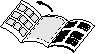  Осы қолдану туралы нұсқаулығы алдыңғы беттегі əмбебап сорғышты сипаттайды. Суреттерде толық комплектация көрсетілген, əр модельге байланысты комплектацияда жəнеберілетінкерек-жарақтарда өзгешеліктер болады.Бұйым қорапшасын ашқанда қорапша ішіндегі бұйым мен бөлшектерінің толық жəне бұзылмаған түрде болғандығын тексеріп алыңыз. Тасымалдаунəтижесінде бүлінген жері болса, бұйымды сатқан сауда мекемесіне хабарлаңыз.жинақта қамтылған мүмкін керек-жарақтарСору шлангісіСуретТазалау кезінде сорғыту шлангісін қосу үшін.Бұйым қосқышы (Қосу/Өшіру) (кірістірілген электрлік розеткасыз)Сурет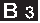 I күй: Сору немесе үрлеу. 0 күй: Бұйым өшірілген.Бұйым қосқышы (Қосу/Өшіру) (кірістірілген электрлік розеткамен)Сурет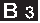 I күй: Сору немесе үрлеу. II күй: Қосылған электрлік құралмен автоматты сору 0 күй: Бұйым мен қосылғанэлектрлік құрал ажыратылған.Бұйымның электрлік розеткасыНұсқау: Максималды тұтынылатын қуатты сақтаңыз ("Техникалық деректер" бөлімін қараңыз).СуретЭлектрлік құралдарды қосу үшін.Тасымалдау тұтқасыБұйымдарды тасымалдау немесе бұйым жапқыштарын қолданғаннан кейін алып тастау үшін.Кабель ілгегіСуретҚуат сымын сақтау үшін.208	KK – 8Үрлеу адаптеріСуретСорғыту шлангісі үрлеу адаптеріне енгізілген, үрлеу функциясы белсенді.Сауыт құлпыСуретСыртқа ашу үшін тартыңыз, ішке жабу үшін басыңыз.Тұрақ күйіСуретҮзіліс кезінде сору шүмегін өшіру үшін.Бұйым керек-жарақтарын сақтау жеріСуретКерек-жарақтарды сақтау жері сорғыш түтіктерін жəне сорғыш силиконды бұйымда сақтауға мүмкіндік береді.Бағыттағыш роликСуретБағыттағыш роликтер шығару кезінде сауыт ішіне салынады, іске қосу үшін орнатыңыз.Сүзгіш қапНұсқау: Ылғалды тазалау үшін сүзгіш қапты салмаңыз!СуретКеңес: Жұқа шаңды сору үшін сүзгіш қапты орнатыңыз.Патрон сүзгісіСуретПатрон сүзгісі ылғалды тазалау болса да, құрғақ тазалау болса да, əрқашан орнатылуы керек.Нұсқау: Сулы патро сүзгілерін құрғақ тазалауда қайта пайдалану үшін құрғату керек.Байланыстырғыш бөлшекпен сорғыту шлангісіСуретСорғыту шлангісін бұйымдағы контактіге енгізіңіз, ол бекітіледі.Алып тастау үшін ойықты саусақпенбасыңызжəнесорғыту шлангісін шығарыңыз.Нұсқау: Сорғыш қылшағы (қосымша) сияқты керек-жарақтар байланыстырғыш бөлшекке тікелей жалғануы мүмкін жəне осылайша сорғыту шлангісімен байланыстырылуы мүмкін. Шектелген аймақта ыңғайлы жұмыс істеуге арналған.Алынбалы тұтқаны қажетінше керек-жарақтар мен сорғыту шлангісінің арасында орнатуға болады.14-күйді қараңыз.Кеңес: Еденнен сору үшін тұтқаны сорғыту шлангісіне жалғаңыз.Алынбалы тұтқаСуретТұтқаны сорғыту шлангісіне бекітілмегенше орнатыңыз.СуретТұтқаны сорғыту шлангісінен алып тастау үшін ойықты саусақпенбасыңызжəнетұтқаны шығарыңыз.Нұсқау: Тұтқаны алып тастау кезінде керек-жарақтар сорғыту шлангісінетікелейжалғануымүмкін. Кеңес: Еденнен сору үшін тұтқаны сорғыту шлангісіне жалғаңыз.13-күйді қараңыз.KK – 9	209Сорғыш түтігі, 2 x 0,5 мСуретСорғыш түтіктерінің екеуін де бірге жалғаңыз жəне тұтқамен байланыстырыңыз.Жапсарлар үшін шүмекБұрыштар, жапсарлар, батареялар мен қол жеткізу қиын жерлерге арналған.Еденнен сору шүмегі (ендірмелермен)СуретТек бір рет қолданылатын бұйымдар үшін:Нұсқау: Еденнен құрғақ қоқыс не суды сору үшін əрқашан еден сору шүмегіндегі ендірмемен (қылтарақ жолақтары жəне резеңке губка) жұмыс істеңіз.Екі рет қолданылатын бұйымдар үшін: Құрғақкірдіеденненсоруүшінекіқылтарақ жолағымен ендірмені сору шүмегіне салыңыз.Суды еденнен сору үшін екі резеңке губкасымен ендірмені сору шүмегіне салыңыз.АдаптерСуретСорғыту шлангісін электрлік құралға қосуға арналған.Қажет болғанда адаптерді электрлік құралдар контактілерінің диаметріне бейімдеуге болады.ҚолдануСақтық нұсқауыЫлғалды не құрғақ тазалау кезінде, əрқашанкірістірілген патрон сүзгісімен жұмыс істеңіз!Іске қосу алдындаСуретІске қосу алдында бұйымның бос қосалқы бөліктерін орнатыңыз.Бұйымды іске қосуСуретКерек-жарақтарды жалғаңыз. Сурет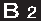 Желі ашасын енгізіңіз. Сурет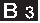 Бұйымды қосыңыз.Құрғақ тазалауСақтық нұсқауы Сүзгіні қолданбас бұрын зақымдардың бар-жоғынтексеріңізжəнеқажетболса, ауыстырыңыз.Тек құрғақ патрон сүзгісімен жұмыс істеңіз!СуретКеңес: Жұқа шаңды сору үшін сүзгіш қапты орнатыңыз.Сүзгіш қап бойынша нұсқау –     Сүзгіш қаптың толу деңгейісорылған кірге байланысты. –     Жұқа шаң, құм жəне т.б. үшінсүзгіш қапты жиі ауыстырыңыз.–     Қаттытолғансүзгішқапжарылуы мүмкін, сондықтан сүзгіш қапты уақытында ауыстырыңыз!Сақтық нұсқауыСуық күлді тек алдын ала бөлгішпен сорыңыз.210	KK – 10Тапсырыс №. Негізгі нұсқасы: 2.863-139.0, Premium нұсқасы: 2.863-161.0.Ылғалды тазалауМысалы, ылғалды сору үшін тиісті сору шүмегінің ендірмесін анықтаңыз жəне тиісті керек-жарақтарды жалғаңыз.n Сақтандыру Көпіршіктену немесе сұйықтық шығатын кезде, бұйымды өшіріңіз немесе электр ашасын шығарыңыз! Сүзгіш қапты қолданбаңыз! Нұсқау: Егер сауыт толған болса, қалтқы кіріс саңылауды жауып, бұйым жоғары жылдамдықпен жұмыс істейді. Бұйымды дереу өшіріңіз жəне сауытты босатыңыз.Электрлік құралдармен жұмыс істеуСуретҚажет болғанда адаптерді электрлік құралдар контактілерінің диаметріне бейімдеуге болады.Адаптерді сорғыту шлангісінің тұтқасына орнатыңыз жəне электрлік құралдың контактісіне жалғаңыз.Электрлік құралдың электр ашасын сорғышқа жалғаңыз.СуретСорғышты II күйге қосыңыз жəне жұмысты бастаңыз.Нұсқау: Электрлік құрал қосылғанда, сорғыш турбина 0,5 секунд ішінде баяу жұмыс істейді. Электрлік құрал өшірілгенде, сорғыш турбина сорғыту шлангісіндегі қалған кірді сору үшіншамамен 5 секунд ішінде жұмыс істеп тұрады.Үрлеу функциясыҚолжеткізуқиыннемесесорумүмкін емес жерлерді тазалау, мысалы, қиыршық тас торы.СуретСорғыту шлангісі үрлеу адаптеріне енгізілген, үрлеу функциясы белсенді.Бұйымның жұмыс істеуін уақытша тоқтатуБұйымды істен шығарыңыз. СуретЕден сору шүмегін тұрақ күйіне орнатыңыз.Жұмысты аяқтауБұйымды өшіріп, ашаны тоқтан шығарып алыңыз.Бұйымжапқышыналыптастаңыз жəне сауытты босатыңыз.Қуат сымы мен керек-жарақтарды бұйымда сақтаңыз. Бұйымды құрғақ шарттарда сақтаңыз.Күту мен техникалық тексеру жұмыстары ҚауіпБұйым бойынша өткізілетін барлық жұмыстар уақытында бұйымды міндетті түрде электр тоғынан шығарып, электр ашасын розеткадан шығарылып алынуы тиіс.KK – 11	211Жөндеу жұмыстары мен электрбөлшектерібойынша жұмыстар тек қана осы жұмыстар үшін рұқсаты бар арнайы мамандар арқылы ауыстыртып алуыңыз тиіс. n СақтандыруЕшбір түрпілі тазартатын құралды, əйнек тазалайтын жəне барлығын тазалайтын құралдарды қолданбаңыз! Бұйымды ешқашан суға батырмаңыз.Бұйым мен пластиктен жасалған керек-жарақтарды пластик бұйымдарына арналған стандартты тазалағыш заттармен тазалау керек.Қажет болғанда, сауыт пен керек-жарақтарды сумен шайыңыз жəне қайта қолданбас бұрын құрғатыңыз.СуретҚажет болғанда, патрон сүзгісін тек ағынды су астында тазалаңыз, сүртпеңіз не қылшақпен тазартпаңыз. Орнату алдында толығымен құрғатыңыз.Кедергілер болғанда көмек алуТөмен сору жылдамдығыБұйымның сору жылдамдығы төмендесе, келесілерді тексеріңіз. Керек-жарақтар, сорғыш шлангінемесе сорғыш түтігі бітеліп қалды, бітелуді таяқпен кетіріңіз.СуретСүзгіш қап толған, жаңа сүзгіш қапты орнатыңыз.СуретПатрон сүзгісі кірленген, патрон сүзгісі қағып алып, дереу ағынды су астында тазалаңыз.Зақымдалған патрон сүзгісін ауыстырыңыз.Техникалық мағлұматтарТехникалық деректерді IV беттен қараңыз. Төменде пайдаланылған белгілердің анықтамасы келтірілген.Кернеу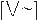 Номиналдық қуаттылығы P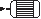 Бұйымның электрлік розеткасының макс. тұтынылатын қуаты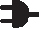 Желілік сақтандырғыш (инерциялы)Сауыт көлемі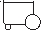 Тұтқамен су сіңіру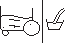 Сору шүмегімен су сіңіру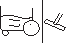 Желілік кабелі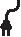 Дыбыс деңгейі (EN 60704-2-1)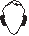 Бұйымның керек-жарақтарсыз салмағы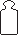 Техникалық өзгерістер пайда болып қалуы мүмкін!212	KK – 12ةينفلا تانايبلااهيليو ،ةعبارلا ةحفصلاب ةينفلا تانايبلا دجوت.كانه ةمدختسملا زومرلا حيضوت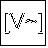 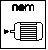 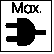 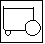 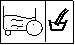 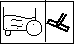 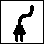 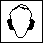 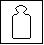 لاطعأ ثودح دنع ةدعاسملاةيلدتملا طفشلا ةبوبنأدكأتو ،زاهجلاب ةصاخلا طفشلا ةبوبنأ ضفخت لا.ةيلاتلا طاقنلا نم كلضف نمةروسام وأ موطرخ وأ ،تاقحلملا نوكت لاأ  دادسنلاا ةلازإب مق ،ةدودسم طفشلا.ةعيفر اصع مادختسابةروص رتلف سيك مدختسا ،ئلتمم رتلفلا سيك 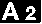 .اًديدجةروص رتلف ىلع رقنا ،خستم ةشوطرخلا رتلف  تحت هعضوب هفيظنتب مقو ةشوطرخلا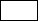 .ةجاحلا دنع باسنملا ءاملا .ةفلاتلا ةشوطرخلا رتلاف رييغتب مق !ةظوفحم ةينف تلايدعت لاخدإ قوقح عيمجAR	213ليغشتلا ءاهنإ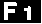 .ةكبشلا سباق بحساو زاهجلا فقوأ ةيئابرهك تاودأ مادختساب ليغشتلاةروص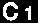 نازخلا غيرفت ةروص.نازخلا غيرفتب مقو زاهجلا سأر عزنا  زاهجلا نيزختةروص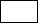 ءابرهكلاب دادملإا ةلصو نيزختب مق  يف زاهجلا ظفحي .زاهجلاب تاقحلملاو.ةفاج نكامأةنايصلاو ةيانعلارطخ يئابرهكلا سباقلا بحسو زاهجلا قلغ بجي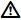 ةيانعلا لامعأب مايقلا لبق ةرم لك يف .ةنايصلاومادختساو تاحلاصلإا ءارجإب حومسم ريغ ةمدخ زكرمل لاإ زاهجلاب ةيئابرهكلا تانوكملا .دمتعملا ءلامعلاريذحت فظنم وأ جاجز وأ ةطشاك ةادأ ةيأ مدختست لا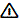 ءاملا يف زاهجلا رمغت لا .مادختسلاا ددعتم .اقلطم ءاملا يف زاهجلا رمغت لا.اًدبأ تاقحلملا ءازجأو زاهجلا فيظنتب مق كيتسلابلا فظنم مادختساب ةيكيتسلابلا.لوادتملارطقل اًقفو ةجاحلا دنع ئياهملا ةئيهتب مق  .سايقم مادختساب ةيئابرهكلا ةادلأا ةلصويوديلا ضبقملا يف ئياهملا لخدأ  ةلصوب هليصوتب مقو طفشلا موطرخل.ةيئابرهكلا ةادلأا .ةسنكملاب ةيئابرهكلا ةادلأا سباق لخدأةروص اهليغشتب مق 2 عضولاةسنكملا ليغشت 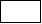 .اهمادختسا يف أدباو متي ،ةيئابرهكلا ةادلأا ليغشت درجمب :داشرإةدمل ةئطابتم ةعرسب طفشلا كرحم ليغشت ،ةيئابرهكلا ةادلأا قلاغإ ةلاح يف .ناوث 3.0 0 ىلاوح ةدمل ليغشتلا يف كرحملا رمتسي تاخاستلاا ىقاب طفش لجأ نم ىرخأ ناوث .طفشلا موطرخ لخاد نمخفنلا ةفيظووأ اهيلإ لوصولا بعصي يتلا نكاملأا فيظنت طفش لثم ،اهب طفشلا نكمي لا يتلا نكاملأا ةيضرأ نم ءارضخلا تاتابنلا وأ رجشلا قاروأ .ىصحلا نمةروص خفنلا ةلصو يف طفشلا موطرخ لخدأ 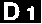 .خفنلا ةفيظو طيشنت ىلع لمعت يتلاتاقحلملاو تاخاستلاا نازخ لسغ نكمي  اهفيفجت يغبني هنأ لاإ ،ةرورضلا دنع ءاملاب.مادختسلاا ةداعإ لبقليغشتلا فاقيإ.زاهجلا فاقيإب مق ةروص	ةروص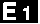 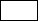 رتلف فيظنتب مقت لا ،ةجاحلا دنع  مقت لا ؛باسنملا ءاملا تحت لاإ ةشوطرخلاهفيفجتب مقو .ةاشرفلاب هفيظنتب وأ هكحب .هبيكرت لبق اًمامتعضو يف ةيضرلأا ةهوف عضوب مق  .فاقيلإا214	ARةروص بجي ،معانلا رابغلا طفشل : تاداشرإ 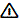 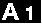 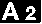 .رتلف سيك مادختسا،ةيضرلأا ىلع نم ءاملا طفش لجأ نم  فاوحلا صاخلا رصنعلا كيبشتب مق.ةيضرلأا ةهوف يف ةيئانثلا ةيطاطملائياهم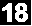 رتلفلا سيك لوح تاظحلام	ةروص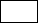 تاروذاقلاب رتلفلا سيك ءلم ةجرد طبترت  .اهطفش مت يتلا،كلذ ىلإ امو لمرلاو معانلا رابغلل ةبسنلاب  .ةرركتم ةروصب رتلفلا سيك رييغت بجي،ةياغلل ةئلتمملا رتلفلا سايكأ رجفنت دقف  تقولا يف رتلفلا سيك رييغت بجي ،يلاتلابوبسانملا.ةيئابرهك ةادأ ةيأب طفشلا موطرخ ليصوتل  رطقل اًقفو ةجاحلا دنع ئياهملا ةئيهتب مق  .سايقم مادختساب ةيئابرهكلا ةادلأا ةلصومادختسلااسرتحا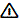 سرتحا طفش لجأ نم طقف يلولأا رتلفلا مدختسا.درابلا دامرلا،2.8.0109.3 :يدايتعلاا ذيفنتلا بلطلا مقر.2.8.01.1.3 :مويميرب ذيفنتةشوطرخلا رتلفو لمعلا ىلع امئاد صرحا وأ فاجلا فيظنتلا ةلاح يف ءاوس ،بكرم !بطرلاليغشتلا ءدب لبقءاملاب فيظنتلاىجري للبلا وأ ةبوطرلا صاصتما لجأ نم  ةيضرلأا ةهوف رصنع مادختسا ةاعارم.بسانملا قحلملا ليصوتو بسانملا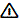 ةروص ءازجلأا تيبثت متي ليغشتلا ءدب لبق .زاهجلا عم ةقفرملا ةكوكفملاليغشتلا:هبتنا !رتلف سيك مدختست لانم لئاس جورخ دنع وأ ةوغر نوكت ةلاح يف .روفلا ىلع زاهجلا فاقيإب مق ،زاهجلابجي لئاوس جورخ وأ يواغر نيوكت ةلاح يف .سبقملا نم سباقلا عزن وأ اًروف زاهجلا لصفةروص .تاقحلملا ليصوتب مق 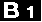 ةروص .ءابرهكلا سباق ليصوتب مق 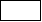 ةروص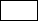 !رتلفلا سيك مدختست لا ةماوع موقت ،نازخلا ءلاتما ةلاح يف :ةظوحلممق .زاهجلا ةعرس ديزتو طفشلا ةحتف قلاغإب.نازخلا غيرفتو روفلا ىلع زاهجلا فاقيإب.زاهجلا ليغشتب مق فاجلا فيظنتلاسرتحا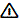 رتلفلا يف رارضأ يأ نم مادختسلاا لبق ققحت .ةرورضلا دنع هلادبتسإب مقو!فاج ةشوطرخ رتلف ىوس مدختست لاAR	215.11 عضوملا رظنا ىلع يوديلا ضبقملا بيكرتب مق :ةيصوت.ةيضرلأا فيظنت لجأ نم طفشلا موطرخعلخلل لباق يودي ضبقم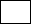 ةروص موطرخب يوديلا ضبقملا ليصوتب مق 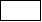 .تبثي نأ ىلإ طفشلاةروص موطرخ نم يوديلا ضبقملا علخ لجأ نم 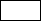 عبصإب ةطاقسلا ىلع طغضا ،طفشلا .ضبقملا بحساو ماهبلإانكمي يوديلا ضبقملا علخ للاخ نمو :داشرإ ىلع ةرشابم اضيأ ىرخأ تاقحلم بيكرت .طفشلا موطرخىلع يوديلا ضبقملا بيكرتب مق :ةيصوت .ةيضرلأا فيظنت لجأ نم طفشلا موطرخ.10 عضوملا رظنا م 3.0 × 2 طفشلا ةروسام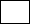 ةروص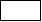 تاقحلملا تاحتف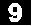 ةروص بيبانأ نيزختب حمست تاقحلملا ةحتف 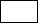 .زاهجلاب طفشلا تاهوفو طفشلاهيجوت ةركب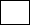 ةروص يف هيجوتلا تاركب نيزخت متي ميلستلا دنع 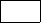 ليغشتلا لبق اهبيكرتب مق .نازخلارتلفلا سيك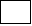 مادختساب حمسي لا ،بطرلا طفشلل : ةظحلام !رتلف سيكةروص مدختسا ،معانلا رابغلا طفشل : تاداشرإ 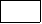 .رتلف سيكةشوطرخلا رتلف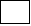 ةروص دنع ءاوس ةشوطرخلا رتلف مادختسا بجي 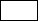 .فاجلا طفشلا وأ بطرلا طفشلاامهليصوتو طفشلا يتروسام بيكرتب مق  .يوديلا ضبقملابقوقشلا ةهوف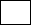 نيخستلا ةزهجأو قوقشلاو دقعلل  .اهيلإ لوصولا بعصي يتلا نكاملأاوةيضرلأا ةهوف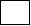 ةلتبملا ةشوطرخلا رتلاف فيفجتب مق : ةظحلام .بطرلا طفشلا دنع اهمادختسا ةلصاوم لبقليصوت ةعطقب دوزم طفش موطرخ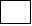 ةروص ةلصولا يف طفشلا موطرخ طغضا 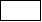 .تبثي فوس ،زاهجلا ىلع ةعوضوملا)ةيلخاد تادحوب(ةروص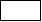 :مادختسا رصنعب ةدوزملا ةزهجلأا يف طقف وأ ةفاجلا تاخاستلاا طفش لجأ نم :داشرإ لمعلاب امئاد مق -ةيضرلأا ىلع نم ءاملا فاوحلاو ةاشرفلا ةطرشأ( مادختساب .ةيضرلأا ةهوفلا يف )ةيطاطملا:مادختسا يرصنعب ةدوزملا ةزهجلأا يف طقف ىلع نم ةفاجلا تاخاستلاا طفش لجأ نم صاخلا رصنعلا كيبشتب مق ،ةيضرلأا.ةيضرلأا ةهوف يف ةاشرفلا ةطرشأبعبصإب ةطاقسلا ىلع طغضا ،هبحسل  وحن طفشلا موطرخ بحساو ماهبلإا.جراخلا طفشلا ةاشرف لثم ،تاقحلملا :داشرإةعطق ىلع ةرشابم اهليصوت نكمي )ةيرايتخا( موطرخب ةلصتم حبصت يلاتلابو ليصوتلا .طفشلافرغلا يف ىتح حيرم مادختسا لجأ نم .ةقيضلايوديلا ضبقملا ةمئاوم نكمي ةرورضلا دنع.طفشلا موطرخو قحلملا نيب علخلل لباقلا216	ARةروص خفنلا وأ طفشلا : 1 عضولا 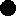 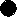 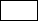 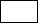 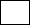 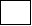 لمعلا نع فقوتم زاهجلا : رفص عضولا)فاقيإ/ليغشت( زاهجلا حاتفم )بكرم سبقمب(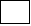 ةروص خفنلا وأ طفشلا : 1 عضولا 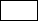 ةادأ مادختساب يللآا طفشلا : 2 عضولا ةلصتم ةيئابرهكةادلأاو زاهجلا ليغشت فاقيإ مت : رفص عضولا ةلصتملا ةيئابرهكلازاهجلا سبقم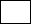 ليصوت ةردق ىصقأب مازتللاا ىجري : داشرإ .)"ةينقتلا تانايبلا" لصف رظنا(ةروص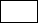 ليغشتلا ليلد يف ةدراولا زومرلارطخ ةرشابم ةروصب ةايحلا ددهت يتلا رطاخملل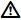 ببستت وأ ةغلاب ةيدسج تاباصإ ىلإ يدؤتو .ةافولا يفريذحت ىلإ يدؤت دقو رطاخملا اهفحت دق فقاومل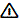 .ةافولا يف ببستت وأ ةغلاب ةيدسج تاباصإسرتحا ىلإ يدؤت دقو رطاخملا اهفحت دق فقاومل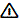 .ةيدام رارضأ يف ببستت وأ ةطيسب تاباصإزاهجلا فصو.ةيئابرهك ةادأ ةيأ ليصوتل  لمحلا ضبقمدعب زاهجلا سأر بحسل وأ زاهجلا لمحل  .هكفكلاسلأا تافاطخ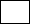 !ةيوطملا ةحفصلا رظنا ،روصلا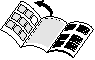 ةددعتم ةسنكملا فصي اذه ليغشتلا ليلد ■ فلاغلا ىلع ةرهاظلا تامادختسلاا.يماملأاتازيهجتلا نم دح ىصقأ روصلا حضوت ■ةروص .ةقاطلاب دادملإا ةلصو نيزختل خفنلل ةلصو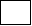 ةروص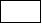 تافلاتخلاا ضعب ةمثو .اهميلست متي يتلا ةملسملا تاقحلملاو تازيهجتلاب قلعتي اميف .ليدوملا عونل اًقفو جتنملا عممدع نم دكأتلاب مق ةوبعلا تايوتحم ضف دنعىجري .رارضأ دوجو وأ تاقحلم يأ صقنخفنلا ةلصو يف طفشلا موطرخ لخدأ  .خفنلا ةفيظو طيشنت ىلع لمعت يتلارارضلأ زاهجلا ضرعت دنع عزوملا راطخإ.لقنلا ببسبنازخلا ةدادسةروص طغضا قلغللو ،جراخلا وحن اهبحسا ،حتفلل 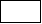 .لخادلل اهيلعاهميلست متي يتلا تايوتحملا قاطن نمض ةلمتحملا تاقحلملاطفشلا موطرخ ةليصوت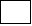 ةروص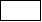 فاقيلإا عضوةروص فقوت دنع ةيضرلأا ةهوف ليغشت فاقيلإ 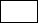 .لمعلاةيلمعب مايقلا دنع طفشلا موطرخ ليصوتل  .طفشلا)فاقيإ/ليغشت( زاهجلا حاتفم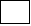 )بكرم سبقم نودب(AR	217ةيئابرهكلا ةلصولا بجي .ددرتم يئابرهك رايتب زاهجلا ليصوتب مق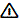 روكذملا دهجلا عم يئابرهكلا دهجلا قفاوتي نأ .زاهجلا ىلع دوجوملا قصلملا ىلعةيئابرهك ةمدص ثودح رطخ تناك اذإ سبقملاو سباقلاب كاسملإاب مقت لا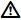 .نيتللبم كادي نم ةلصولا عزن للاخ نم سباقلا بحست لا.سبقملا لبق يئابرهكلا سباقلا عم ةلصولا صحف بجيةيأ دوجو مدع نم دكأتلل زاهجلل ليغشت لك ىلع ةفلاتلا تلاصولا لادبتسا بجي .تايفلت زكرم يأ وأ دمتعم يئابرهك ينف يأ نم روفلا ةيأ عوقو يفلات لجأ نم دمتعم ءلامع ةمدخ .راطخأمادختساب حصنن ةيئابرهك ثداوح عوقول ابنجت ةيئابرهكلا ةرئادلا عطق حيتافم تاذ سباقم 03 ىصقلأا دحلا( رايتلل ةداضم للخلا رايتل .)يمسلاا ريرحتلا رايت ةدشل ريبمأ يللمريذحت طيلخ وأ ةرخبأ نوكت نأ نكمي داوملا ضعب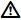 ءاوهلا عم اهداحتا دنع راجفنلال لباق !صتمملا:اقلطم ةيلاتلا ءايشلأا طفشب مقت لا لئاوسلا ،قارتحلاا وأ راجفنلال ةلباقلا تازاغلا)ةيلعافتلا ةبرتلأا( ةبرتلأاو ،موينوموللأا لثم( لعافتلل لباقلا نداعملا رابغلئاسو عم اهداحتا دنع )كنزلاو ،مويسنغاملاو .ةيوقلا ةيضمحلاو ةيولقلا فيظنتلاةزكرملاو ةيوقلا رصانعلاو ضامحلأا ليزمو ،نيزنبلا لثم( ةبيذملا ةيوضعلا داوملا.)نخاسلا تيزلاو ،نوتيسلآاو ،ناوللأا داوملا هذه يدؤت نأ نكمي كلذ ىلإ ةفاضلإابعنص يف ةمدختسملا تاماخلا لكآت ىلإ .زاهجلاةيفاضإ تاقحلمو رايغ عطق بلطعطقل جذامن ليغشتلا ليلد ةياهن يف دجتس .امادختسا رثكلأا رايغلاتاقحلملاو رايغلا عطق ىلع لوصحلا كنكمي .REKCRÄK ةسسؤم عرف نم وأ عزوملا نمةملاسلا تاداشرإلبق نم مادختسلال صصخم ريغ زاهجلا اذه ةيسحلا وأ ةيندبلا تاردقلا يدودحم صاخشلأا وأ/و ةربخلا مهيدل رفاوتت لا نم وأ ةيلقعلا وأ لبق نم مهيلع فارشلإا مت اذإ لاإ ةفرعملا دعب وأ مهتملاسو مهنمأب صتخم صخش صخشلا اذه نم تاميلعت ىلع مهلوصح راطخلأاو زاهجلا اذه مادختسا ةيفيك نأشب .كلذ نع ةئشانلااذإ لاإ ،زاهجلا مادختساب لافطلأل حومسم ريغ فارشإ تحت وأ ،ةنماثلا نس قوف اوناكنأ دعب وأ ،مهتملاسو مهنمأب صتخي صخش نأشب تاميلعت ىلع صخشلا اذه نم اولصحي نع ةئشانلا راطخلأاو زاهجلا مادختسا ةيفيك .كلذ.زاهجلاب ثبعلاب لافطلأل حمسي لامهبعلات مدع نامضل لافطلأا ةبقارم يغبني .زاهجلابفيظنتلا ةيلمعب لافطلأا موقي نأ زوجي لا .مهيلع فارشلإا مت اذإ لاإ ةنايصلاوفيلغتلاب ةصاخلا ريدصقلا قرو ةفافل ظفحت رطخ نمكي ثيح ،لافطلأا لوانتم نع اًديعب ! قانتخلاامادختسا لك دعب زاهجلا ليغشت فاقيإ نيعتي .ةنايص وأ فيظنت ةيلمع لكب مايقلا لبقوةيأ طفش بجي لا .قيرحلا رطخ انه نمكي .ةجهوتم وأ ةلعتشم ءايشأةضرعم نكامأ يف زاهجلا ليغشت اًمامت رظحي.راجفنلاا رطخل218	ARةئيبلا ةيامحةداعإو ريودتلل ةلباق فيلغتلا داوم نم صلختلا مدع ىجري .مادختسلاا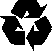 كيلع نكلو ةيلزنملا ةمامقلا ةلس يف ةوبعلا ريودت ةداعإب ةصتخملا تاهجلل اهميدقتب .ةمامقلاةميق داوم ىلع ةميدقلا ةزهجلأا يوتحت يتلاو مادختسلااو ريودتلا ةداعلإ ةلباق صلختلاب مق ،اذل .اهنم ةدافتسلاا بجي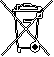 مظن عم قفاوتي امب ةميدقلا ةزهجلأا نم .ةبسانملا عيمجتلارتلفلا سيكو رتلفلا نم صلختلاةقيدص داوم نم رتلفلا سيكو رتلفلا عينصت متي .ةئيبللةلباق داوم ةيأ ىلع يوتحت لا اهنأ املاط ةلس يف اهئاقلإ رظحي يتلاو صاصتملالةلس يف اهنم صلختلا كنكمي ،ةيلزنملا ةمامقلا .ةيداعلا ةيلزنملا ةمامقلانامضلايتلا نامضلا طورش يرست ةلود لك يف .انل ةعباتلا ةصتخملا قيوستلا ةكرش اهعضتىلع أرطت دق يتلا لاطعلأا جلاع ىلوتن نحن املاط نامضلا ةرتف للاخ لباقم نودب كزاهج دوجو نع مجان لاطعلأا هذه يف ببسلا نأ ةلاح يف .عنصلا يف وأ داوملا يف بيع ةميسقب كلضف نم هجوت ،نامضلا قاقحتسا ءلامع ةمدخ زكرم وأ عزوم برقأ ىلإ ءارشلا.دمتعمليمعلا يزيزعيلصلأا ليغشتلا ليلد ةءارق ىجري ،مكزاهجل مادختسا لوأ لبق اذه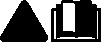 ةدراولا تاميلعتلل اًقفو زاهجلا عم لماعتلا مث ليلدب ظافتحلاا ىجري امك .ليلدلا اذهبوأ دعب اميف ىرخأ تامادختسا يلأ ليغشتلا .نيرخآ نيمدختسمل زاهجلا ميلست ةلاح يفةماع تاداشرإتاميلعتلل قباطملا مادختسلااليلد يف ةدراولا حورشلل قباطم زاهجلا ةصاخلا ةملاسلا تاداشرلإو اذه ليغشتلا .تامادختسلاا ةددعتم ةسنكمك همادختسابمادختسلاا لجأ نم زاهجلا اذه ريوطت مت تابلطتم ةيبلتل ممصم ريغ هنأ امك يصخشلا .يراجتلا مادختسلاازوجي لا .راطملأا نم زاهجلا ةيامح بجي  .ةحوتفملا ةيجراخلا نكاملأا يف هنيزختاذهب ماخسلاو دامرلا طفش نكمي لا  .زاهجلاعم لاإ ضارغلأا ةددعتم ةسنكملا مدختست لا :ةيلاتلا تانوكملا.يلصلأا رتلفلا سيك  وأ ةيلصلأا تاقحلملا وأ ةيلصلأا رايغلا عطق .ةيلصلأا ةيفاضلإا تاقحلملارارضأ ةيأ ةيلوئسم ةجتنملا ةكرشلا لمحتت نل ريغ مادختسلال ةجيتن ثدحت دق ةلمتحم.ئطاخلا ليغشتلا وأ تافصاوملل قباطملاءلامعلا ةمدخكل مدقي نأ REKCRÄK ةسسؤم عرف رسي دوجو ةلاح يف ةدعاسملا لاكشأ ةفاك .لاطعأ وأ تاراسفتساAR	219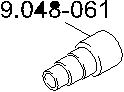 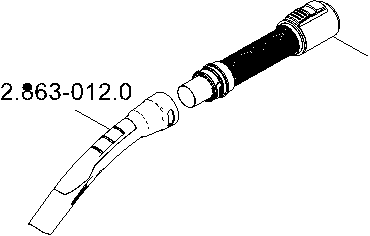 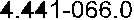 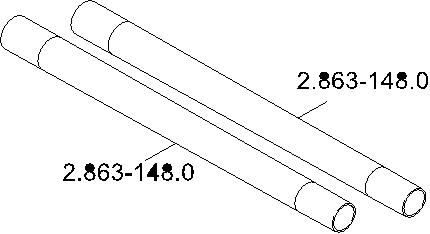 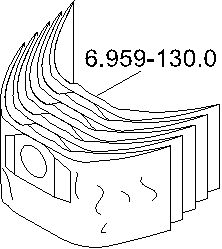 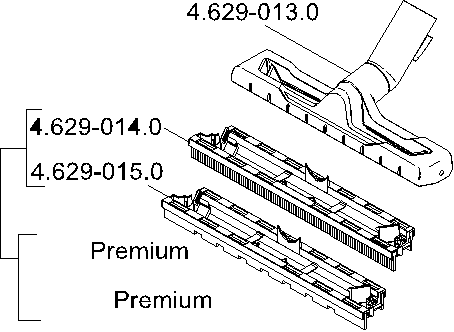 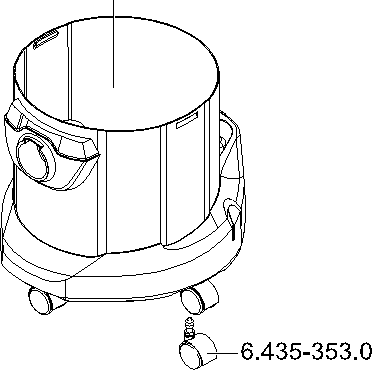 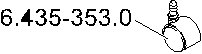 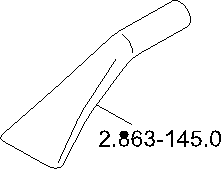 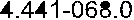 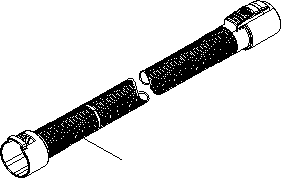 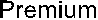 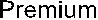 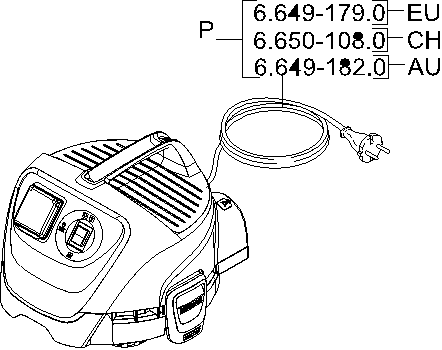 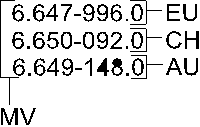 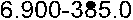 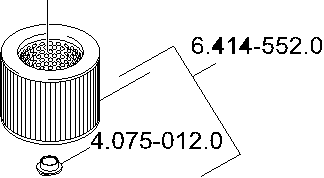 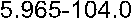 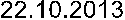 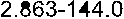 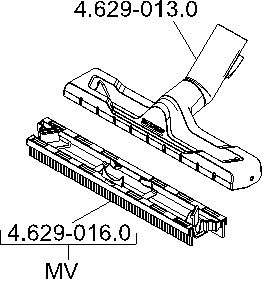 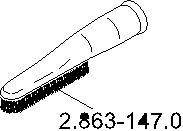 http://www.kaercher.com/dealersearch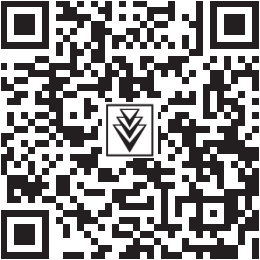 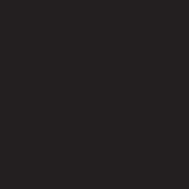 5,5 kgBehälter entleerenBehälter entleerenBehälter entleerenAbbildungGerät aufbewahrenGerät aufbewahrenGerät aufbewahrenAbbildungEmpty the containerEmpty the containerEmpty the containerIllustrationStoring the applianceStoring the applianceStoring the applianceIllustrationVider le réservoirVider le réservoirVider le réservoirIllustrationRanger l’appareilRanger l’appareilRanger l’appareilIllustrationSvuotare il contenitoreSvuotare il contenitoreSvuotare il contenitoreFiguraDeposito dell’apparecchioDeposito dell’apparecchioDeposito dell’apparecchioFiguraReservoir ledigenReservoir ledigenReservoir ledigenAfbeeldingApparaat opbergenApparaat opbergenApparaat opbergenAfbeeldingVacíe el depósitoVacíe el depósitoVacíe el depósitoImagenAlmacenamiento del aparatoAlmacenamiento del aparatoAlmacenamiento del aparatoImagenEsvaziar o recipienteEsvaziar o recipienteEsvaziar o recipienteFiguraGuardar a máquinaGuardar a máquinaGuardar a máquinaFiguraTøm beholderenTøm beholderenTøm beholderenFigurOpbevaring af maskinenOpbevaring af maskinenOpbevaring af maskinenFigurTøm beholderenTøm beholderenTøm beholderenFigurOppbevaring av apparatetOppbevaring av apparatetOppbevaring av apparatetFigurTöm behållarenTöm behållarenTöm behållarenBildFörvaring av apparatenFörvaring av apparatenFörvaring av apparatenBildSäiliön tyhjennysSäiliön tyhjennysSäiliön tyhjennysKuvaLaitteen säilytysLaitteen säilytysLaitteen säilytysKuvaΕκκένωση του δοχείουΕκκένωση του δοχείουΕκκένωση του δοχείουΕικόναΦύλαξη της συσκευήςΦύλαξη της συσκευήςΦύλαξη της συσκευήςΕικόναKabı boşaltınızKabı boşaltınızKabı boşaltınızŞekilCihazın saklanmasıCihazın saklanmasıCihazın saklanmasıŞekilОпорожнить резервуарОпорожнить резервуарОпорожнить резервуарРисунокХранение устройстваХранение устройстваХранение устройстваРисунокA tartályt ürítse kiA tartályt ürítse kiA tartályt ürítse kiÁbraA készülék tárolásaA készülék tárolásaA készülék tárolásaÁbraNádobu vyprázdněteNádobu vyprázdněteNádobu vyprázdněteilustraceUložení přístrojeUložení přístrojeUložení přístrojeilustracePraznjenje posodePraznjenje posodePraznjenje posodeSlikaShranjevanje napraveShranjevanje napraveShranjevanje napraveSlikaOpróżnić zbiornikOpróżnić zbiornikOpróżnić zbiornikRysunekPrzechowywanie urządzeniaPrzechowywanie urządzeniaPrzechowywanie urządzeniaRysunekGolirea rezervoruluiGolirea rezervoruluiGolirea rezervoruluiFiguraDepozitarea aparatuluiDepozitarea aparatuluiDepozitarea aparatuluiFiguraVyprázdnenie nádobyVyprázdnenie nádobyVyprázdnenie nádobyObrázokUskladnenie prístrojaUskladnenie prístrojaUskladnenie prístrojaObrázokPražnjenje spremnikaPražnjenje spremnikaPražnjenje spremnikaSlikaČuvanje uređajaČuvanje uređajaČuvanje uređajaSlikaPražnjenje posudePražnjenje posudePražnjenje posudeSlikaSkladištenje uređajaSkladištenje uređajaSkladištenje uređajaSlikaИзпразване на резервоараИзпразване на резервоараИзпразване на резервоараФигураСъхранение на уредаСъхранение на уредаСъхранение на уредаФигураTühjendage paakTühjendage paakTühjendage paakJoonisSeadme ladustamineSeadme ladustamineSeadme ladustamineJoonisTvertnes iztukšošanaTvertnes iztukšošanaTvertnes iztukšošanaAttēlsAparāta uzglabāšanaAparāta uzglabāšanaAparāta uzglabāšanaAttēlsIštuštinkite rezervuarą.Ištuštinkite rezervuarą.Ištuštinkite rezervuarą.PaveikslasPrietaiso laikymasPrietaiso laikymasPrietaiso laikymasPaveikslėlisСпорожнити резервуарСпорожнити резервуарСпорожнити резервуарМалюнокЗберігання пристроюЗберігання пристроюЗберігання пристроюМалюнокСауытты босатуСауытты босатуСауытты босатуСуретБұйымды сақтауБұйымды сақтауБұйымды сақтауСурет